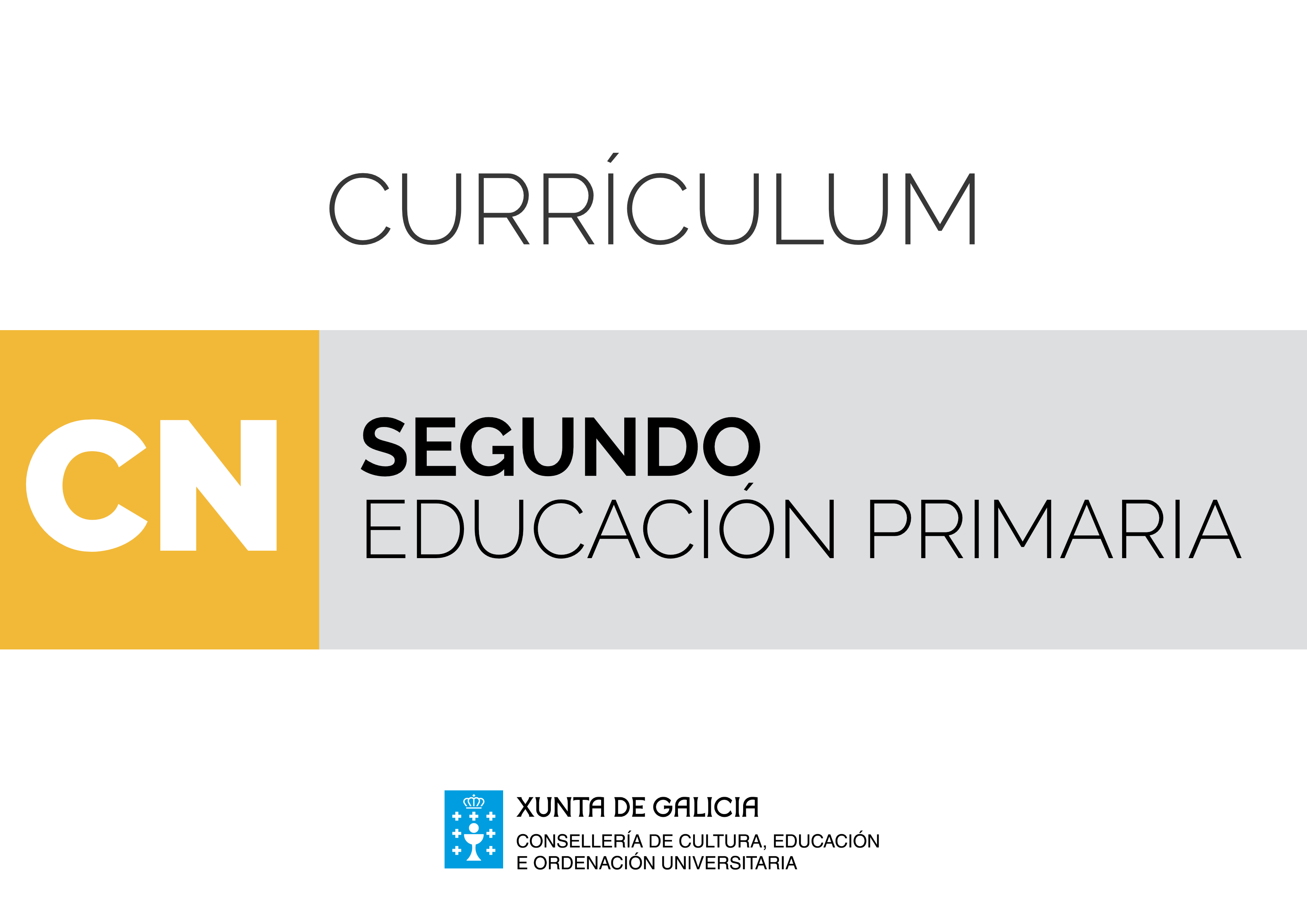 Disciplinas troncaisÁrea de Ciencias da naturezaOs coñecementos científicos intégranse no currículo da educación primaria para proporcionar ao alumnado as bases dunha formación científica e tecnolóxica que contribúa a desenvolver as competencias necesarias para comprender a realidade, desenvolverse na vida cotiá e interactuar co seu medio natural. O coñecemento competencial integra un coñecemento de base conceptual (saber dicir), un coñecemento relativo ás destrezas (saber facer) e un coñecemento con grande influenza social e cultural e que implica un conxunto de valores e actitudes (saber ser). As competencias clave non se adquiren nun determinado momento e permanecen inalterables, senón que implican un proceso de desenvolvemento mediante o cal os individuos van adquirindo maiores niveis de desempeño no seu uso. O argumento sinalado, que fala dun proceso, deberá permitir a aproximación ao método científico e ao uso das tecnoloxías de maneira secuenciada. Ao ingresar en educación primaria, o período evolutivo fala dun pensamento intuitivo, global e concreto: o alumnado non está suxeito a unha previa análise ou dedución lóxica, senón que a súa expresividade nace da intuición ou da percepción sensorial; así inicia o ensino primario cun conxunto de ideas, representacións, coñecementos, habilidades, destrezas e disposicións emocionais e afectivas relacionadas co contorno, que estrutura en forma de esquemas xunto a teorías ou hipóteses que lle permiten dar resposta a todo o que sucede ao seu redor.  A interpretación, comprensión, explicación e expresión da realidade non son habilidades autónomas dunha determinada área. Precisan da confluencia de todas as áreas de coñecemento, favorecendo unha visión interdisciplinaria na que cada equipo docente e cada mestra ou mestre deseñará, implementará e avaliará tarefas integradas contextualizadas nas que o alumnado se implique nun proceso que o leve acadar un produto que satisfaga as competencias que se sinalan, para cada particularidade.O currículo da área está formulado partindo do desenvolvemento cognitivo e emocional no que se atopa o alumnado desta etapa, da concreción do seu pensamento, das súas posibilidades cognitivas, do seu interese por aprender e relacionarse cos seus iguais e co contorno e da súa andaina cara a un pensamento máis abstracto ao final da etapa.Todos os aspectos da área de Ciencias da natureza son concibidos como ámbitos de aprendizaxe desde os cales se pode facer fincapé na comprensión da realidade e no desenvolvemento de actitudes críticas. Preténdese que os alumnos e as alumnas desenvolvan as súas habilidades cognitivas de observar, comparar, ordenar, clasificar, inferir, transferir, representar, avaliar... A adquisición de conceptos científicos non debe ser o único propósito da área senón que tamén debe lograr introducir o valor funcional da ciencia para que o alumnado sexa quen de explicar fenómenos cotiáns proporcionándolles as ferramentas para explorar a realidade natural de forma obxectiva, rigorosa e comprobada. Debe fomentar a curiosidade sobre fenómenos novos ou problemas inesperados, a necesidade de respectar o medio ambiente, o espírito de iniciativa e tenacidade, a confianza en si mesmo/a, a necesidade de coidar do seu propio corpo, o pensamento crítico que non se contenta cunha actitude pasiva, a flexibilidade intelectual, o rigor metodolóxico e permitirlles pensar e desenvolver o seu pensamento de forma independente así como respectar a opinión dos e das demais e iniciarse na argumentación e no debate de ideas.Os contidos están organizados en 5 bloques que, dada a súa interrelación, non deben ser traballados de forma illada senón integrada. O tratamento dos seus conceptos debe permitir ao alumnado avanzar na adquisición de ideas do coñecemento científico e na súa estruturación e organización, de forma coherente e articulada. Por outra banda, os contidos procedementais, relacionados co “saber facer” teórico e práctico, han de permitir ao alumnado iniciarse en coñecer e empregar algunhas das estratexias e técnicas habituais na actividade científica, tales como a observación, a identificación e análise de problemas, a recollida, a organización e o tratamento de datos, a emisión de hipóteses, o deseño e desenvolvemento da experimentación, a busca de solucións e o emprego de fontes de información, incluíndo as proporcionadas polos medios tecnolóxicos actuais e a comunicación dos resultados obtidos. Para o desenvolvemento de actitudes e valores, os contidos seleccionados han de promover a curiosidade, o interese, o respecto por si mesmo/a, polos demais, pola natureza e cara ao traballo propio das ciencias experimentais, así como unha actitude de colaboración no traballo en grupo.O bloque 1: Iniciación á actividade científica, oriéntase basicamente aos coñecementos necesarios para a planificación, realización e posterior comunicación dos resultados de tarefas integradas, proxectos, experimentacións ou pequenas investigacións. Integra así coñecementos conceptuais, procedementais e actitudinais necesarios para o desenvolvemento dos catro bloques restantes tendo, polo tanto, carácter fundamental e transversal para o desenvolvemento da área.O bloque 2: O ser humano e a saúde, integra coñecementos, habilidades e destrezas encamiñados ao coñecemento do propio corpo e das interaccións deste cos demais seres humanos e co medio, á prevención de condutas de risco e a desenvolver e fortalecer comportamentos responsables e estilos de vida saudables. Recolle tamén o coñecemento de si mesmo/a para valorarse como diferente, respectar a diversidade e para facilitar o equilibrio emocional.O bloque 3: Os seres vivos, oriéntase fundamentalmente ao coñecemento, respecto e aprecio das plantas e dos animais, á iniciación aos outros reinos e ao interese por conservar a biodiversidade.O bloque 4: Materia e enerxía, inclúe contidos relacionados coas propiedades dos materiais e as diferentes formas de enerxía, as consecuencias medioambientais do seu uso, así como a experimentación de fenómenos físicos e químicos sinxelos.O bloque 5: A tecnoloxía, aparellos e máquinas, inclúe basicamente contidos relacionados coas máquinas e cos aparellos de uso cotián, a enerxía que empregan e os avances científicos e tecnolóxicos que inflúen nas condicións de vida actual. Por último, establécense as seguintes orientacións metodolóxicas:Os contidos da área de Ciencias da natureza están interrelacionados cos doutras áreas polo que se potenciará un enfoque globalizador e interdisciplinario que teña en conta a transversalidade da aprendizaxe baseada en competencias. Resulta imprescindible unha estreita colaboración entre os docentes no desenvolvemento curricular e na transmisión de información sobre a aprendizaxe dos alumnos e das alumnas, así como cambios nas prácticas de traballo e nos métodos de ensinanza.Os contidos conceptuais, procedementais e actitudinais deben ser traballados na aula arredor da realización de tarefas integradas que faciliten a contextualización de aprendizaxes, proxectos, pequenas investigacións no medio, actividades de experimentación, resolución de problemas concretos, realización de debates sobre temas de actualidade (medioambientais, de saúde, de consumo...), onde o alumnado avance no desempeño das competencias clave ao longo da etapa, elixindo en cada caso a metodoloxía axeitada en función das necesidades.As estruturas de aprendizaxe cooperativa posibilitarán a resolución conxunta de tarefas, proxectos e investigacións, fomentarán hábitos de traballo en equipo, a resolución pacífica de conflitos e potenciarán unha axeitada atención á diversidade.Resulta recomendable a aplicación de diferentes técnicas para a avaliación do desempeño do alumnado como, por exemplo, o portfolio, as rúbricas, os mapas mentais, diarios, debates, probas específicas, resolución de problemas…Debe potenciarse a variedade de materiais e recursos, considerando especialmente a integración das tecnoloxías da información e da comunicación no proceso de ensino-aprendizaxe.No currículo establécense os estándares de aprendizaxe avaliables que permitirán definir os resultados das aprendizaxes e que concretan mediante accións o que o alumnado debe saber e saber facer na área de Ciencias da natureza. Estes estándares están graduados e secuenciados ao longo da etapa e, una vez finalizada esta, deberán estar acadados e consolidados.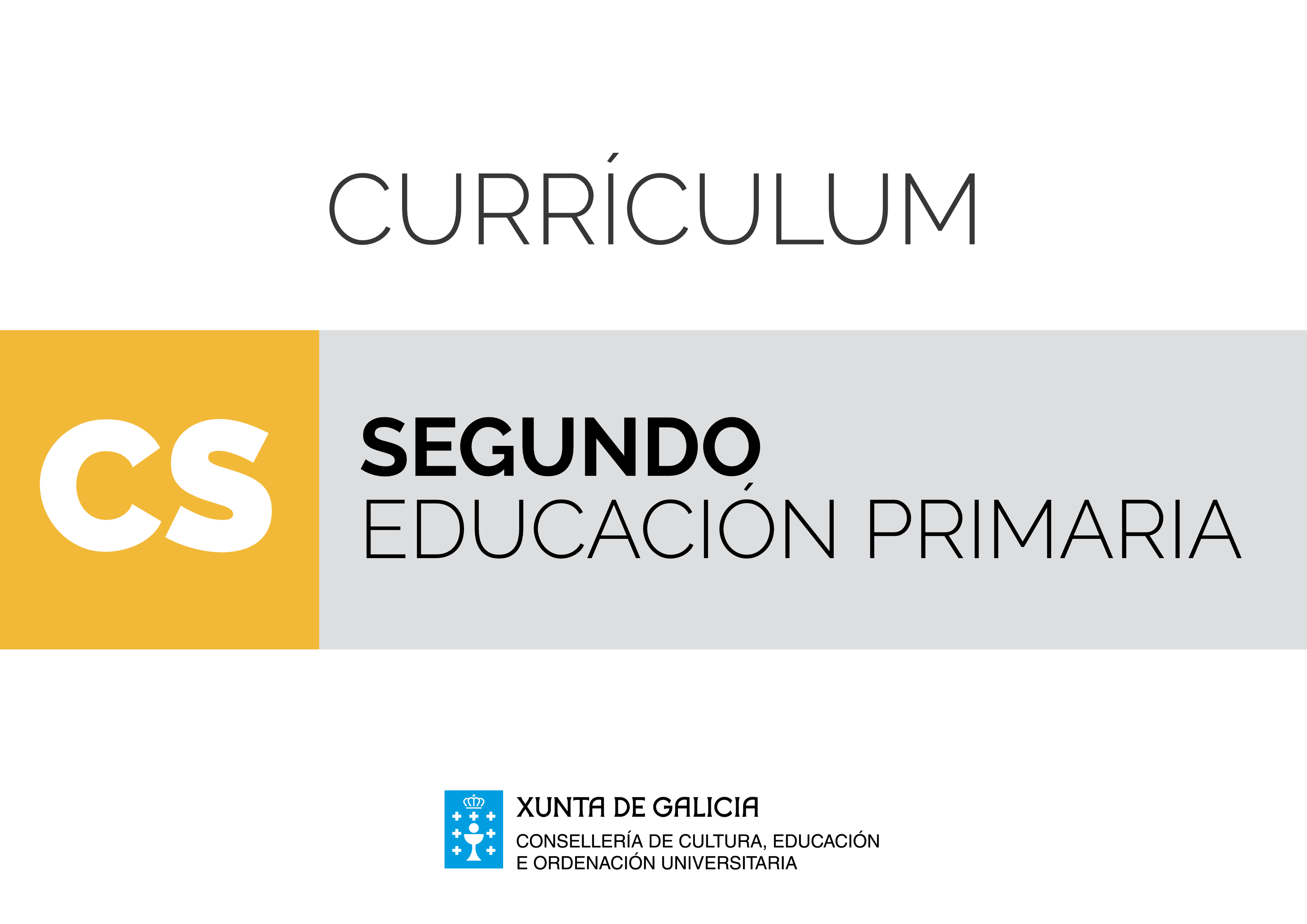 Disciplinas troncaisÁrea de Ciencias sociaisA área de Ciencias sociais ten como obxecto contribuír ao desenvolvemento persoal e social do alumnado, achegándolle os recursos necesarios para integrarse e participar de forma activa na sociedade na que vive, partindo da comprensión da realidade física, social e histórica máis próxima ata poder comprender o mundo dun xeito máis global.O desenvolvemento persoal e social dos alumnos e alumnas como futuros cidadáns e cidadás implica, por unha banda, coñecer os mecanismos fundamentais da democracia respectando as regras da vida colectiva e, por outra, interactuar coa contorna e o medio velando pola súa conservación ao seren estes bens comúns e compartidos.A mobilización de todos os recursos que conforman a área contribuirá á adquisición das competencias clave e ao desenvolvemento integral do alumnado ao longo de toda a etapa. Para iso, os elementos curriculares de Ciencias sociais deberán abordarse desde un enfoque metodolóxico práctico, integral, de uso social e con carácter funcional.A área das Ciencias sociais integra diversos ámbitos de estudo, centrándose en aspectos xeográficos, sociolóxicos, económicos e históricos. A organización de contidos da área por bloques establécese en base a estes ámbitos co fin de facilitar a concreción curricular da área e da etapa. En ningún caso, o desenvolvemento curricular se limitará a seguir esta estrutura, senón que os contidos serán abordados dun xeito global e interdisciplinar.Nun primeiro lugar, no Bloque 1, se establecen os contidos comúns da área, facendo referencia ás distintas técnicas, estratexias e métodos de traballo que potencian e favorecen a adquisición de aprendizaxes sobre o coñecemento do medio por parte do alumnado. Polo tanto, este bloque constitúe o eixe fundamental para abordar os elementos curriculares dos outros bloques cun enfoque transversal. Supón, ademais, a iniciación no coñecemento científico, non como saber disciplinar senón como un conxunto de procesos, destrezas e actitudes que contribúen a explorar e comprender a realidade.O uso das ferramentas TIC tamén ten especial consideración neste bloque pois se considera recurso fundamental, entre outras fontes, para a busca de información, simulación de procesos e presentación de conclusións referidas ás Ciencias sociais.Por último, neste apartado destaca a importancia que ten o traballo en equipo como punto de partida para unha participación activa e construtiva da vida social e como medida de atención á diversidade que favorece o proceso de inclusión do alumnado.No Bloque 2, O mundo no que vivimos, realízase o estudo da xeografía, tanto da contorna próxima, achegando ao alumnado á realidade que coñece, como de contextos máis afastados para fomentar unha visión máis completa. No desenvolvemento deste bloque utilizaranse diferentes tipos de fontes xeográficas de información: textos, cadros e gráficos, esquemas, representacións cartográficas, fotografías e imaxes sintéticas para identificar e localizar obxectos e feitos xeográficos, facendo especial atención no territorio galego e español. O bloque inclúe contidos que abranguen desde o Universo, a representación da Terra e a orientación no espazo, a auga e o consumo responsable, o clima e o cambio climático, a paisaxe e os seus principais elementos (relevo, clima, hidrografía…) e a intervención humana no medio e as súas consecuencias ambientais.A través dos contidos do Bloque 3, Vivir en sociedade, será posible iniciar un proceso de comprensión das características dos distintos grupos sociais, respectando e valorando as súas diferenzas e ás persoas integrantes, a produción e reparto dos bens de consumo, sectores de produción, a vida económica dos cidadáns e cidadás, a capacidade emprendedora dos membros da sociedade e a función dinamizadora da actividade empresarial na sociedade, a organización social, política e territorial galega e española e o coñecemento do territorio, institucións e poboación europeas.No Bloque 4, As pegadas do tempo, traballarase a comprensión de conceptos como o tempo histórico e a súa medida, a capacidade de ordenar temporalmente algúns feitos históricos e outros feitos relevantes, utilizando para iso as nocións básicas de sucesión, duración e simultaneidade a través da realización de cronogramas, liñas do tempo, mapas mentais, árbores xenealóxicas, biografías etc. Investigarase sobre as grandes etapas históricas da humanidade para adquirir unha idea da idade da historia, asociadas aos feitos que marcan os seus inicios e seus finais, sendo preciso coñecer as condicións históricas, eventos e persoas relevantes en diferentes períodos de tempo. É importante para o alumnado adquirir as referencias históricas que lles permitan elaborar unha interpretación persoal do mundo, a través duns coñecementos básicos da historia de Galicia e de España, respectando e valorando os aspectos comúns e de carácter diverso.Neste bloque utilizaranse diversas fontes textuais e gráficas como mapas e calquera outra representación adecuada para a identificación e a análise de procesos históricos.O tratamento de todos os aspectos curriculares establecidos nos bloques comentados anteriormente, a adquisición eficaz das competencias clave por parte del alumnado e a súa contribución ao logro dos obxectivos da etapa educativa, requiren ter en conta unha serie de principios metodolóxicos e de organización que permitan avanzar cara mellora dos resultados:Deseño e desenvolvemento de propostas didácticas integradas, activas, contextualizadas, cunha finalidade e funcionalidade clara, planificadas con rigor, que impliquen e posibiliten a activación da variedade de procesos cognitivos e contribúan e aseguren o desenvolvemento de todas as competencias ao longo de toda a etapa. Serán propostas de traballo que xurdan dun problema, acontecemento ou inquedanza, que supoñan un proceso de investigación e acción que garanta a participación activa do alumnado, a experimentación e a funcionalidade das aprendizaxes e que lle permita organizar o seu pensamento, a reflexión crítica e facilite o proceso de autorregulación das aprendizaxes. O traballo por proxectos, os estudos de casos, a aprendizaxe baseada en problemas, as experiencias de aprendizaxe por servizo, as prácticas de aprendizaxe colaborativa, as prácticas de ensinanza e aprendizaxe baseadas no pensamento crítico e creativo e as experiencais en comunidades de aprendizaxe serían propostas que responderían a ese perfil.É fundamental na área de Ciencias sociais o aproveitamento dos recursos propios da contorna, non soamente físicos, senón tamén humanos. Neste sentido, consideraranse as diferenzas interculturais como un aspecto enriquecedor que achega posibilidades de aprendizaxe.A planificación e o desenvolvemento destas propostas levan asociada a utilización de diversos instrumentos de avaliación: cartafol, diarios, rúbricas, debates, mapas mentais, probas específicas etc. que evidencian os distintos graos de execución das aprendizaxes. Destaca o papel activo do alumnado no proceso de avaliación, pois o uso do cartafol lle permite potenciar a autonomía e desenvolver o pensamento crítico e reflexivo.Para a construción e a consolidación das aprendizaxes partirase, en todo momento, dos coñecementos previos do alumnado, do contexto máis próximo e do seu nivel evolutivo, cognitivo e emocional. Este proceso implica a secuenciación dos contidos partindo do que eles xa coñecen para así avanzar e ir de aprendizaxes máis simples cara outros máis complexos.O alumnado debe ser o protagonista das súas aprendizaxes, a construción das aprendizaxes é persoal e, polo tanto, moi diversa polo que se presentarán propostas de traballo individual e de equipo que posibilitan a resolución conxunta das tarefas e favorezan a inclusión do alumnado.O persoal docente deberá buscar propostas e estratexias que activen ao alumnado que promovan a curiosidade e a motivación neste, de cara á investigación e resolución de problemas e que lle permitan ser consciente de que el é o responsable das súas aprendizaxes. Desde o equipo educativo e as distintas comisións de coordinación fomentarase unha reflexión metodolóxica conxunta da que xurda unha proposta de centro común, acordada e compartida á hora de desenvolver un currículo coherente cun enfoque global e interdisciplinar que garanta o cumprimento dos principios pedagóxicos que se propoñen desde a área de Ciencias sociais. A existencia de contidos compartidos entre distintas áreas fai necesaria a dita coordinación docente e a dita concepción integral da proposta curricular.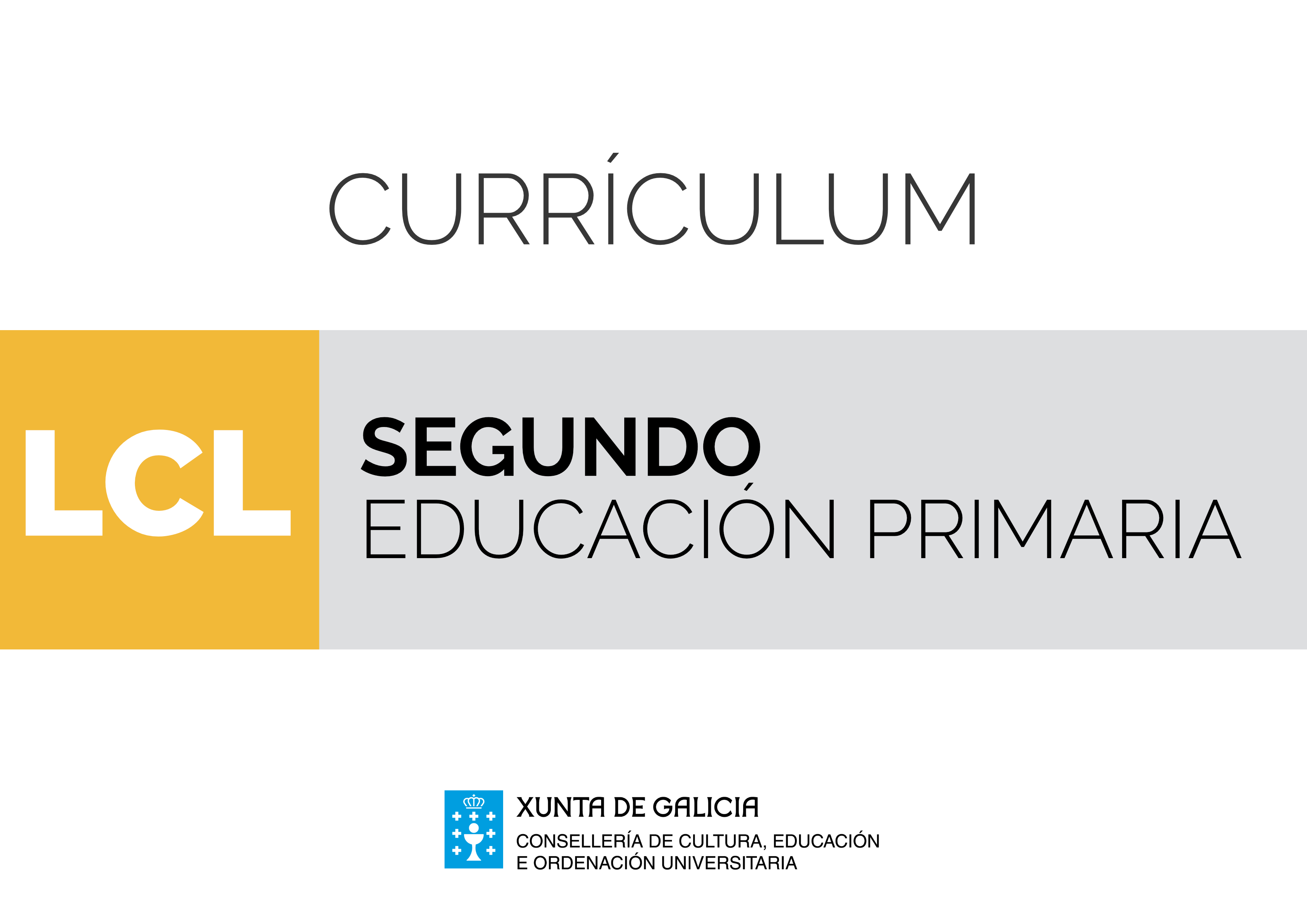 Disciplinas troncaisÁrea de Lingua castelá e literaturaO ensino da área de Lingua castelá e literatura ao longo da educación primaria ten como obxectivo o desenvolvemento da competencia comunicativa lingüística do alumnado. Esta debe achegar durante toda a etapa as ferramentas e os coñecementos necesarios para que os nenos e as nenas poidan desenvolverse satisfactoriamente nos ámbitos privado e público, relacionados coas interaccións individuais e sociais cotiás propias da súa idade.A lingua apréndese, non para falar, ler ou escribir sobre a lingua, senón para falar, ler e escribir sobre emocións, afectos, aventuras, sobre o mundo. Ademais, a lingua é o medio das relacións interpersoais e a porta de acceso ao coñecemento. Neste marco, o profesorado de lingua debe guiar o alumnado para facelo usuario consciente do potente instrumento que é a lingua, a competencia en comunicación lingüística, para comprender, crear e/ou transformar o seu mundo; utilizar a potencia do manexo efectivo da lingua para unha comunicación eficaz, e lograr un avance substancial no desenvolvemento das súas posibilidades. Nesta concepción da lingua como instrumento para a transmisión de información e ferramenta para operar co coñecemento, debe situarse o ensino da Literatura. Transmisora de cultura e tamén liberadora, a Literatura incita á fantasía, á evocación de mundos posibles, á creación e á reflexión crítica. E vai de par coa lingua que achega aspectos metalingüísticos e instrumentais fundamentais para acceder aos textos literarios e para crealos. Así, a aprendizaxe da literatura debe constituír tanto un instrumento de aprendizaxe como unha fonte de gozo e de creatividade.En consecuencia co anterior, o currículo da área de Lingua castelá e literatura organízase en bloques que responden á educación literaria, ás actividades lingüísticas ou destrezas esenciais para a comunicación oral e escrita, e ao coñecemento metalingüístico.O Bloque 1 Comunicación oral: escoitar e falar establece as habilidades necesarias para que os nenos e nenas comuniquen con precisión as súas propias ideas e axusten o propio discurso, cada vez máis elaborado segundo se avanza na etapa, ás distintas situacións de comunicación. Ademais, aborda aspectos esenciais da interacción social como a escoita atenta e o respecto das ideas dos e das demais. Está pois centrado na xestión das relacións sociais a través do diálogo e na planificación e exposición dos discursos orais. Este bloque inclúe, ademais, os elementos non verbais como parte integrante do proceso comunicativo, xa que en moitas ocasións actúan como reguladores do proceso de comunicación, contribuíndo a ampliar, modificar ou reducir o significado da mensaxe.Os Bloques 2 e 3 Comunicación escrita: ler e escribir deben fomentar o achegamento, en contextos persoais, académicos e sociais á comprensión e produción de textos de diferente tipoloxía, atendendo tanto a forma da mensaxe (descritivos, narrativos, dialogados, expositivos e argumentativos) como a intención comunicativa (informativos, literarios, prescritivos e persuasivos) Comprender un texto implica poñer en marcha unha serie de estratexias de lectura que deben practicarse na aula e proxectarse en todas as esferas da vida e en calquera finalidade de lectura: ler para obter información, ler para aprender ou ler por pracer.Pola súa parte, o bloque sobre a escritura pretende a aprendizaxe desta como un procedemento estruturado en tres fases: planificación do escrito, redacción, e revisión de borradores antes de producir o texto definitivo. Así, a ensinanza da escrita non se debe centrar no produto final, elaborado de forma individual ou en grupo, senón en todo ao proceso de escritura. Do mesmo modo, a avaliación está ligada a todo o desenvolvemento do texto escrito, no que, ademais, a revisión en grupo como práctica habitual contribuirá a favorecer a aprendizaxe autónoma.O Bloque 4 Coñecemento da lingua responde á necesidade de suscitar a aprendizaxe progresiva metalingüística para apropiarse do léxico e das regras gramaticais e ortográficas imprescindibles para o uso adecuado da lingua, é dicir, falar, ler e escribir correctamente. Debe ser unha aprendizaxe fundamentalmente funcional e significativa, integrada no proceso de lectura e escritura.O Bloque 5 Educación Literaria pretende implicar aos alumnos e alumnas nun proceso de formación lectora que continúe ao longo de toda a súa vida. A reflexión literaria a través da lectura, comprensión e interpretación de textos significativos favorece o coñecemento das posibilidades expresivas da lingua, desenvolve a capacidade crítica e creativa do alumnado, dálle acceso ao coñecemento doutras épocas e culturas e enfróntao a situacións que enriquecen a súa experiencia do mundo e favorecen o coñecemento do mesmo. Os nenos e nenas deben ir adquirindo, coa guía do persoal docente, os recursos persoais propios dunha persoa lectora activa. Do mesmo xeito, foméntase a produción de textos persoais con intención literaria a través de proposta de tarefas lúdicas e creativas.O currículo deste século non pode deixar de lado as tecnoloxías da información e da comunicación (TIC). Toda a súa potencialidade en relación co desenvolvemento das habilidades lingüístico-comunicativas debe aproveitarse nas aulas para favorecer interactivamente tanto a aprendizaxe de linguas e o desenvolvemento das competencias básicas do alumnado como a propia aprendizaxe do uso destas tecnoloxías. A organización do currículo en bloques e a secuencia destes non indican xerarquía nas aprendizaxes dentro do aula, ben ao contrario, estas deben ser abordadas desde enfoques comunicativos e, na medida do posible, globalizadores e interdisciplinares, que teñan en conta a transversalidade da aprendizaxe baseada en competencias.Os métodos utilizados deben enfocarse á posibilitar a realización de tarefas que o alumnado deba resolver facendo uso axeitado dos distintos tipos de coñecementos, destrezas, actitudes e valores. O traballo por proxectos resulta especialmente relevante para a aprendizaxe por competencias pois permite aplicar a contextos da vida real ou verosímiles as aprendizaxes realizadas, e motiva para aprender máis ao xerar nos nenos e nenas a curiosidade e a necesidade de adquirir novos coñecementos, destrezas, actitudes e valores na resolución do proxecto.A integración das TIC debe ir acompañada dun cambio metodolóxico que oriente a aprendizaxe da lingua cara á mellora dos usos comunicativos, desterrando das aulas prácticas rutineiras centradas na análise e descrición de unidades lingüísticas descontextualizadas. Para iso, o uso das TIC nas actividades de ensino- aprendizaxe debe darse sempre no marco de proxectos de comunicación, inscritos en situacións reais, que teñan sentido para o alumnado e cuxa finalidade sexa a produción e a comprensión de textos reais tanto de carácter oral como escrito. Así mesmo, nas decisións metodolóxicas deben terse en conta a atención á diversidade e a consideración dos distintos ritmos e estilos de aprendizaxe do alumnado, mediante prácticas de traballo individual e cooperativo que posibiliten a resolución conxunta das tarefas, e potencien a inclusión do alumnadoEn canto á avaliación, é recomendable a utilización de diferentes técnicas como, por exemplo, o portfolio, as rúbricas, mapas conceptuais, debates, solución de problemas contextualizados, ademais das probas específicas.A implicación das familias non proceso de ensino-aprendizaxe é un factor a potenciar, xa que o proceso de ensino-aprendizaxe competencial dáse tanto desde os ámbitos formais coma nos informais e non formais. A súa colaboración redundará positivamente no rendemento e nos resultados académicos do alumnado. Finalmente, a situación de sociedade multilingüe na que vivimos solicita un enfoque metodolóxico de carácter plurilingüe que potencie o desenvolvemento comunicativo dos nenos e nenas nas linguas que vaian adquirindo ao longo da súa vida, con independencia da diferenza de fins e niveis de dominio con que as utilicen. Isto implica un tratamento integrado das linguas que o alumnado está a aprender na escola. No caso das áreas de Lingua castelá e literatura e de Lingua galega e literatura, os currículos presentan certos contidos similares, e unha distribución igualmente similar en cada un dos cursos que conforman a educación primaria. Evidentemente, cada lingua ten as súas características propias, que requiren dun tratamento e traballo específico, pero hai determinados aspectos do currículo que, pola afinidade ou similitude que presentan en ambas as áreas, precisan ben ser abordados de maneira parella, ben ser presentados só nunha lingua pero traballados e practicados en cada unha delas. Así pois, o profesorado implicado no proceso de ensino-aprendizaxe da Lingua castelá e literatura e de Lingua galega e literatura, en cada curso da educación primaria, deberá organizar o seu labor para evitar a repetición de contidos naqueles aspectos comúns á aprendizaxe de calquera lingua, como son as estratexias de lectura, ou o proceso de escritura, a tipoloxía textual ou a definición de termos lingüísticos. En consonancia co anterior, é preciso que o profesorado utilice a mesma terminoloxía nas dúas linguas para non dificultar innecesariamente o proceso de aprendizaxe do alumnado.Ademais, no centro teñen presenza lingua(s) estranxeira(s) que tamén son abordadas na aula desde un enfoque comunicativo e intercultural, pois o coñecemento dos valores e as crenzas compartidas por grupos sociais doutros países resulta esencial para a comunicación nesta sociedade globalizada. Así, para o tratamento integrado de linguas é preciso que, igual que acontece non caso das dúas linguas cooficiais, haxa unha coordinación entre o profesorado destas e o de lingua estranxeira, para evitar a repetición de contidos na liña das que se mencionaron para as linguas ambientais, e para unificar a terminoloxía. Pois, non se pode esquecer que o achegamento do alumnado á lingua estranxeira prodúcese, na maior parte dos casos, partindo das linguas próximas, a materna e a(s) ambiental(is).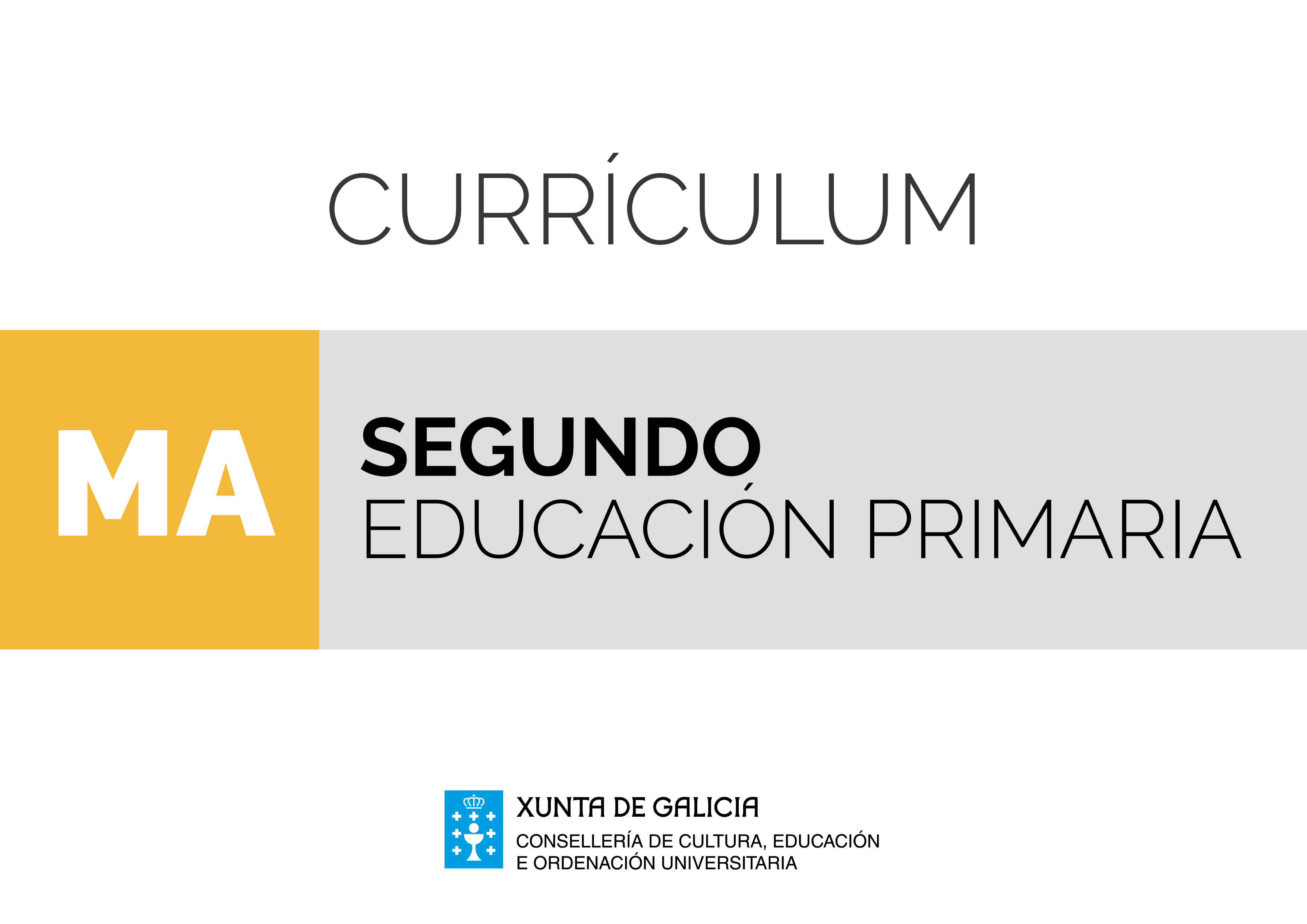 Disciplinas troncaisÁrea de MatemáticasAs matemáticas son un conxunto de saberes asociados aos números e ás formas, que permiten a análise de distintas situacións reais. Identifícanse coa dedución, a indución, a estimación, a aproximación, a probabilidade, a precisión, o rigor, a seguridade etc. e axúdannos a enfrontarnos a situacións abertas, sen solución única e pechada. Son unha agrupación de ideas e formas que nos permiten analizar os fenómenos e as situacións que se presentan na realidade para obter informacións e conclusións que non estaban explícitas e actuar, preguntármonos, obter modelos e identificar relacións e estruturas, de modo que levan consigo, sobre todo, encontrar patróns, regularidades e leis matemáticas e non só utilizar cantidades e formas xeométricas.Na educación primaria é fundamental o rol do persoal docente, pois debe ser capaz de deseñar tarefas ou situacións de aprendizaxe que posibiliten a aplicación dos coñecementos en situacións contextualizadas. Debe orientar a construción individual e colectiva de coñecementos matemáticos que ensinen aos nenos e nenas a desenvolver as súas aprendizaxes e que os e as animen a ter as súas propias opinións confrontándoas criticamente con outras fontes de información para melloralas. Búscase alcanzar unha eficaz alfabetización numérica, entendida como a capacidade para enfrontarse con éxito a situacións nas que interveñan os números e as súas relacións. Para lograr este obxectivo non basta con dominar os algoritmos de cálculo escrito, é necesario actuar con seguridade ante os números e as cantidades, utilizalos sempre que sexa necesario e identificar as relacións básicas que se dan entre eles. O traballo nesta área na educación primaria estará asentado na experiencia, as matemáticas apréndense utilizándoas en contextos funcionais relacionados con situacións da vida cotiá, para ir adquirindo progresivamente coñecementos máis complexos a partir das experiencias e dos coñecementos previos. A aprendizaxe baseada en competencias debe abordarse de forma conxunta entre todas as áreas e por parte das diversas instancias que conforman a comunidade educativa, tanto nos ámbitos formais, coma nos non formais e informais. O seu dinamismo reflíctese en que as competencias non se adquiren nun determinado momento e permanecen inalterables, senón que implican un proceso de desenvolvemento mediante o cal os individuos van adquirindo maiores niveis de desempeño no seu uso. Para lograr este cambio curricular é preciso favorecer unha visión interdisciplinaria na que cada persoa docente deseñará, implementará e avaliará tarefas integradas nas que o alumnado acade ou elabore un produto social relevante. Para isto é necesario secuenciar unha serie de actividades e exercicios que impliquen procesos cognitivos de diferente nivel. Tendo en conta todo o anterior, resulta imprescindible o traballo colaborativo entre eles, coas familias e con entidades sociais do contexto e unha estreita colaboración entre o persoal docente no desenvolvemento curricular e na transmisión de información sobre a aprendizaxe dos alumnos e das alumnas.Os procesos de resolución de problemas constitúen un dos eixes principais da actividade matemática e deben ser fonte e soporte principal da aprendizaxe ao longo da etapa, posto que constitúen a pedra angular da Educación matemática. Na resolución dun problema requírense e utilízanse moitas das capacidades básicas ata a comunicación dos resultados: ler, reflexionar, planificar o proceso de resolución, establecer estratexias e procedementos e revisalos, modificar o plan se é necesario, comprobar a solución se se encontrou.O currículo básico formulouse partindo do desenvolvemento cognitivo e emocional no que se encontra o alumnado desta etapa, da concreción do seu pensamento, das súas posibilidades cognitivas, do seu interese por aprender e relacionarse cos seus iguais e co ámbito, e do seu paso cara a un pensamento abstracto cara ao final da etapa.Os contidos organizáronse en cinco grandes bloques para facilitar a concreción curricular: Procesos, métodos e actitudes en matemáticas. Números. Medida. Xeometría. Estatística e probabilidade. Pero esta agrupación non determina métodos concretos, só é unha forma de organizar os contidos que serán abordados dun xeito enlazado atendendo a configuración cíclica do ensino da área e construíndo uns contidos sobre os outros, como unha estrutura de relacións observables de forma que se facilite a súa comprensión e aplicación en contextos cada vez máis enriquecedores e complexos. Esta agrupación implica unha organización aberta que permitirá distribuír de diferentes maneiras os contidos adoptando a metodoloxía máis axeitada ás características destes e do grupo de alumnos e alumnas.O Bloque 1 é a columna vertebral do resto dos bloques e debe formar parte do quefacer diario na aula para traballar o resto dos contidos e conseguir que todo o alumnado, ao rematar a educación primaria, sexa quen de describir e analizar situacións de cambio, encontrar patróns, regularidades e leis matemáticas en contextos numéricos, xeométricos e funcionais, valorando a súa utilidade para facer predicións. Débese traballar no afondamento nos problemas resoltos, formulando pequenas variacións nos datos, outras preguntas etc., expresando verbalmente de forma razoada o proceso seguido na resolución dun problema, utilizando procesos de razoamento e estratexias de resolución de problemas, realizando os cálculos necesarios e comprobando as solucións obtidas.Por último, establecéronse os estándares de aprendizaxe avaliables que permitirán definir os resultados das aprendizaxes, e que concretan mediante accións o que o alumnado debe saber e saber facer na área de Matemáticas. Estes estándares están graduados e secuenciados ao longo da educación primaria e deberán estar todos acadados e consolidados ao finalizar a etapa.Tendo en conta todo o antedito establécense unha serie de orientacións metodolóxicas para a área que favorecerán un enfoque competencial, así como a consecución, consolidación e integración dos diferentes estándares por parte do alumnado:Potenciarase un enfoque globalizador e interdisciplinario que teña en conta a transversalidade da aprendizaxe fundamentada en competencias. A selección dos contidos e as metodoloxías activas e contextualizadas deben asegurar o desenvolvemento das competencias clave ao longo de toda a etapa.Os métodos utilizados deben partir da perspectiva do persoal docente como persoal orientador, promotor e facilitador do desenvolvemento competencial no alumnado; ademais, deben enfocarse á realización de tarefas ou situacións-problema nas que o alumnado debe resolver facendo uso axeitado dos distintos tipos de coñecementos matemáticos, destrezas, actitudes e valores. Así mesmo, mediante prácticas de traballo individual e cooperativo, terase en conta a atención á diversidade e o respecto polos distintos ritmos e estilos de aprendizaxe.As estruturas de aprendizaxe cooperativa posibilitarán a resolución conxunta das tarefas e dos problemas, e potenciarán a inclusión do alumnado.Resulta fundamental a motivación por aprender nos alumnos e nas alumnas, polo que o persoal docente deberá xerar neles e nelas a curiosidade e a necesidade de adquirir e aplicar coñecementos, destrezas, actitudes e valores.O traballo por proxectos, especialmente relevante para a aprendizaxe por competencias, susténtase na proposta dun plan de acción co que se busca conseguir un determinado resultado práctico. Esta metodoloxía pretende axudarlle ao alumnado a organizar o seu pensamento favorecendo nel a reflexión, a crítica, a elaboración de hipóteses e a tarefa investigadora a través dun proceso no que cada un asume a responsabilidade da súa aprendizaxe, aplicando os seus coñecementos e habilidades a proxectos reais.Resulta recomendable a aplicación de diferentes técnicas para a avaliación do desempeño do alumnado como por exemplo o portfolio, as rúbricas, mapas mentais, diarios, debates, probas específicas, solución de problemas…O profesorado debe involucrarse na elaboración e no deseño de diferentes tipos de materiais, adaptados aos distintos niveis e aos diferentes estilos e ritmos de aprendizaxe dos alumnos e das alumnas, co obxecto de atender a diversidade na aula e personalizar os procesos de construción das aprendizaxes. Débese potenciar o uso dunha variedade de materiais e recursos, considerando especialmente a integración das tecnoloxías da información e da comunicación no proceso de ensino-aprendizaxe que permiten o acceso a recursos virtuais.A implicación das familias no proceso de ensino-aprendizaxe é un factor determinante que tentaremos potenciar activamente. A súa colaboración redundará positivamente no rendemento e nos resultados académicos do alumnado.Finalmente, é necesaria unha axeitada coordinación entre o persoal docente sobre as estratexias metodolóxicas e didácticas que se utilicen. Os equipos educativos deben formular, con criterios consensuados, unha reflexión común e compartida sobre a eficacia das diferentes propostas metodolóxicas.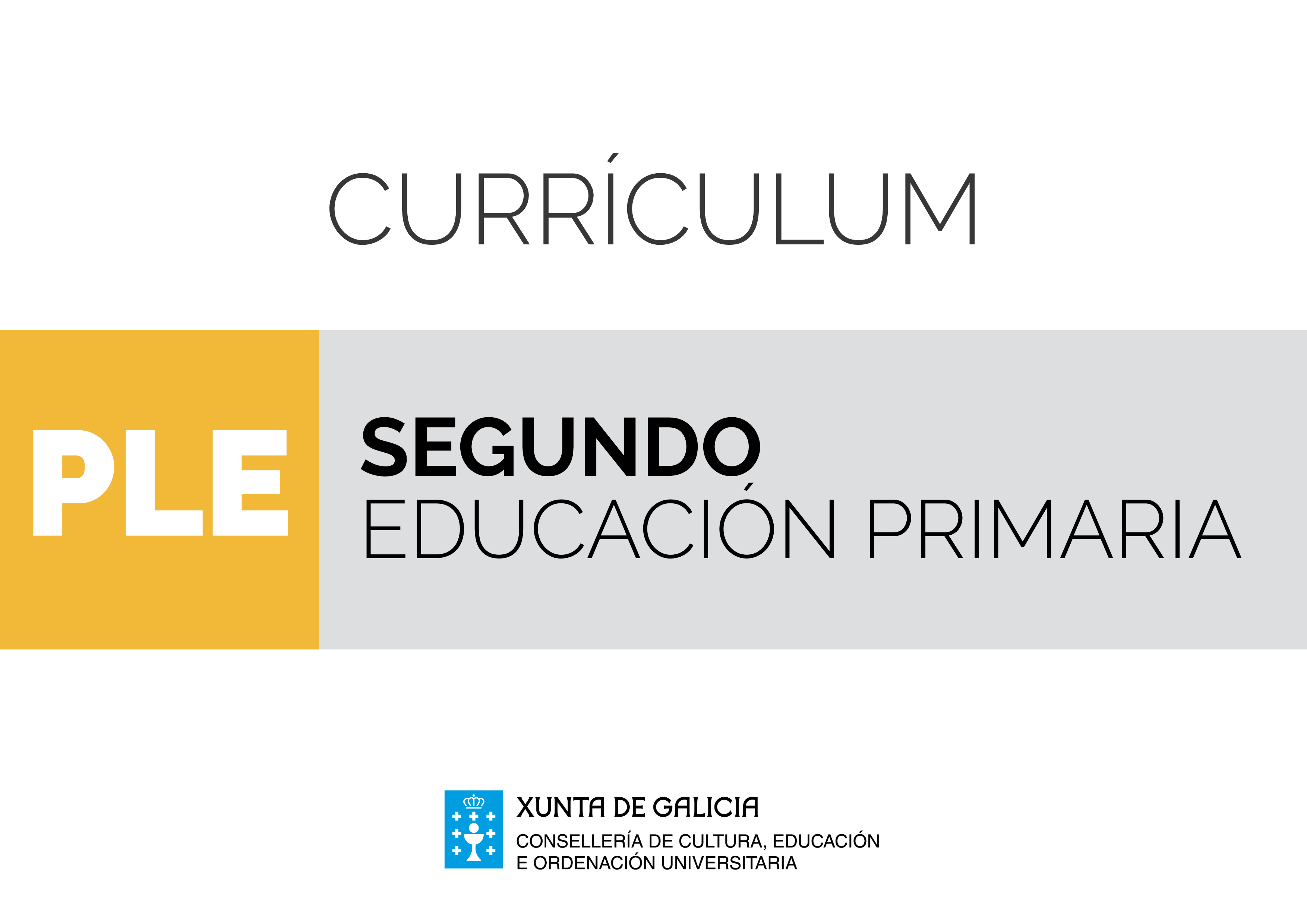 Disciplinas troncaisÁrea de Primeira lingua estranxeira: inglésA lingua é o instrumento por excelencia da comunicación e da aprendizaxe, por iso as linguas forman parte da bagaxe vital das persoas nun mundo en continua expansión no que as relacións entre individuos, países e organismos fanse cada vez máis necesarias e frecuentes. Neste marco, é esencial que, desde as idades máis temperás, a educación teña entre os seus obxectivos principais dotar ás cidadás e aos cidadáns de instrumentos para o desenvolvemento de competencias que lles permitan participar adecuadamente nunha nova sociedade cada vez máis interdependente e global. A aprendizaxe de linguas estranxeiras cobra, pois, unha especial relevancia neste contexto, xa que a capacidade de comunicación lingüística eficaz é o primeiro chanzo para desenvolverse nun contexto multicultural e plurilingüe.Pola súa parte, o Marco común europeo de referencia para as linguas define os niveis de dominio da lingua que permiten determinar as competencias lingüísticas do alumnado en cada fase da aprendizaxe ao longo da súa vida. A educación primaria constitúe a fase inicial desa aprendizaxe de linguas estranxeiras e a base para que o alumnado, ao rematar a súa educación e formación escolar, teña unhas competencias de comprensión e expresión orais e escritas nunha lingua estranxeira que lle permitan achegarse ao seu uso independente. Na Comunidade Autónoma de Galicia o contacto cunha primeira lingua estranxeira iníciase a partir do segundo ciclo da educación infantil, co obxectivo de proporcionarlles aos nenos e ás nenas as primeiras experiencias no seu uso oral. Así, este alumnado accede á educación primaria cunha certa experiencia e familiarización coa devandita lingua. Desde esta perspectiva, o currículo nesta etapa, se ben inicialmente dá prioridade ás actividades lingüísticas ou destrezas orais nos primeiros cursos, establece gradualmente a aprendizaxe das outras destrezas para o desenvolvemento dunha competencia comunicativa oral e escrita eficaz e contextualizada nos intereses, necesidades e preferencias propios destas idades. Un currículo de lingua estranxeira para a formación da cidadanía na sociedade da información non pode deixar de lado as tecnoloxías da información e da comunicación (TIC). Toda a súa potencialidade en relación co desenvolvemento das habilidades lingüístico-comunicativas debe aproveitarse nas aulas para favorecer interactivamente tanto a aprendizaxe da lingua estranxeira e o desenvolvemento das competencias básicas do alumnado como a propia aprendizaxe do uso destas tecnoloxías. A utilización das TIC posibilita o acceso a informacións sobre outras culturas e os seus costumes, reafirma as destrezas orais e escritas, facilita o enriquecemento do vocabulario, fixa unha ortografía correcta e estimula a aprendizaxe autónoma. O currículo está estruturado para cada curso da etapa en cinco bloques que, aínda que se presentan separados para maior claridade, deben ser entendidos como inseparables na práctica lingüística e en cada acto comunicativo.O bloque 1 Comprensión de textos orais recolle diversos aspectos da comprensión oral. Nel abórdanse estratexias comunicativas necesarias para comprender en contextos reais ou simulados e iniciar o camiño cara á adquisición e posterior desenvolvemento das estratexias de comprensión oral da lingua estranxeira. Nesta liña, considera, por unha parte, a activación dos coñecementos previos, a partir de ilustracións, da mímica e de preguntas, para comprender o sentido xeral e a información máis relevante en interaccións verbais sinxelas. Pola outra, establece variedade de contextos de comunicación, que deberán fornecer modelos lingüísticos igualmente variados tanto no aspecto fonético e prosódico como no uso de expresións concretas en situacións coñecidas de interaccións verbais. Para conseguir este propósito, a utilización de recursos audiovisuais e das TIC é imprescindible.O bloque 2 Produción de textos orais aborda o desenvolvemento de habilidades de produción oral. A súa finalidade é dotar aos alumnos e ás alumnas de estratexias e destrezas comunicativas necesarias para interactuar en contextos reais ou simulados. Mediante a aprendizaxe dos contidos establecidos, o alumnado poderá usar a lingua oral en tarefas básicas como falar de si mesmo/a, conseguir que os demais o atendan e entendan, pedir e dar a información que lle interesa tanto dentro da aula como fóra dela, tanto no ambiente escolar como en situacións propias doutros ámbitos próximos á súa idade. Progresivamente, o currículo ten en conta as aprendizaxes necesarias para describir, explicar, relatar, dar razóns, ideas, predicir, preguntar, aclarar ou opinar cun grao de dominio propio desta etapa. O bloque 3 Comprensión de textos escritos céntrase en aspectos da comprensión escrita. A adquisición das destrezas lectoras necesarias, a descodificación do texto e lectura funcional, desenvólvense progresivamente nos distintos cursos para que o alumnado poida adquirir os coñecementos e habilidades que lle permitan un dominio progresivo da comprensión da lingua escrita. Faise fincapé en fomentar a afección pola lectura como fonte de gozo, formación, aprendizaxe, fantasía e descubrimento doutros contornos e culturas.O bloque 4 Produción de textos escritos: expresión e interacción expón o desenvolvemento e uso progresivo e autónomo da escritura, partindo do afianzamento da expresión oral. A complexidade da expresión escrita require unha conexión estreita co correspondente traballo na lingua oral da lingua estranxeira e nas outras linguas das que incorporarán os procedementos básicos que dan coherencia, cohesión, adecuación e riqueza aos seus escritos. O bloque 5 Coñecemento da lingua e consciencia intercultural enumera as funcións, nocións e elementos e estruturas lingüísticas que van posibilitar o uso reflexivo da lingua para comprender e interactuar en diferentes situacións de comunicación. Igualmente, considéranse neste bloque elementos sociolingüísticos e culturais que condicionan as persoas falantes da lingua estranxeira e que informan doutras maneiras de ver, entender e apreciar o mundo. O alumnado aprenderá progresivamente a comparar aspectos lingüísticos e culturais das linguas que coñece para mellorar a súa aprendizaxe, lograr unha competencia comunicativa integrada e alcanzar unha consciencia intercultural que lle permita comunicar con certa sintonía cultural.Os contidos, criterios de avaliación e estándares de aprendizaxe están organizados dentro dos cinco grandes bloques e o seu tratamento ten que ser abordado desde unha óptica competencial. As relacións entre estes tres elementos do currículo non son unívocas, debido á especial natureza da actividade lingüística. Isto supón que, para cada unha das tarefas comunicativas listadas e descritas nos estándares de aprendizaxe, haberá de incorporarse o conxunto dos contidos recollidos para cada bloque de actividade respectivo. Deste mesmo xeito, para avaliar o grao de adquisición de cada un dos estándares de aprendizaxe dunha determinada actividade de lingua, haberán de aplicarse todos e cada un dos criterios de avaliación recollidos e descritos para a tarefa correspondente.Desde o punto de vista metodolóxico, os enfoques que se adopten deberán considerar os principios básicos que facilitan a aprendizaxe dunha lingua e cultura estranxeira a estas idades no contexto escolar. Partindo deste feito, fomentarase un uso contextualizado da lingua, no marco de situacións comunicativas propias de ámbitos diversos propios destas idades, e que permitan a utilización real e motivadora da lingua. O xogo, sobre todo nos primeiros anos, e a realización de tarefas conxuntas, ademais de permitir asentar adecuadamente as bases para a adquisición dunha lingua estranxeira, contribúen a que a área desenvolva o papel educativo que lle corresponde como instrumento de socialización. A medida que o alumnado avance en idade, evolucionarase desde un procesamento da lingua de carácter esencialmente semántico a un procesamento sintáctico máis avanzado. Polo tanto, o ensino das linguas estranxeiras na educación primaria enmarcarase en enfoques comunicativos e cun tratamento globalizado das actividades ou destrezas lingüísticas, facendo fincapé durante toda a etapa na comunicación oral e na consciencia intercultural. Por outra parte, debe existir coordinación entre o profesorado de linguas estranxeiras e o das linguas cooficiais, para evitar a repetición de contidos propios da aprendizaxes de calquera lingua, como son as estratexias de lectura, ou proceso de escritura, a tipoloxía textual ou a definición de termos lingüísticos, e para unificar a terminoloxía. Non se pode esquecer que o achegamento do alumnado á lingua estranxeira se produce, na maior parte dos casos, partindo das linguas próximas, a materna e a(s) ambiental(is). Polo tanto, é esencial o tratamento integrado de todas as linguas e a colaboración entre todo profesorado que as imparte.Finalmente, cómpre ter en conta no actual contexto educativo galego a implantación, na rede de centros docentes plurilingües e nos centros docentes con seccións bilingües, do ensino-aprendizaxe integrado de contidos e linguas estranxeiras. Isto supón a necesidade dunha estreita coordinación entre o profesorado que imparte lingua estranxeira e o que a utiliza como instrumento de ensino doutras áreas curriculares.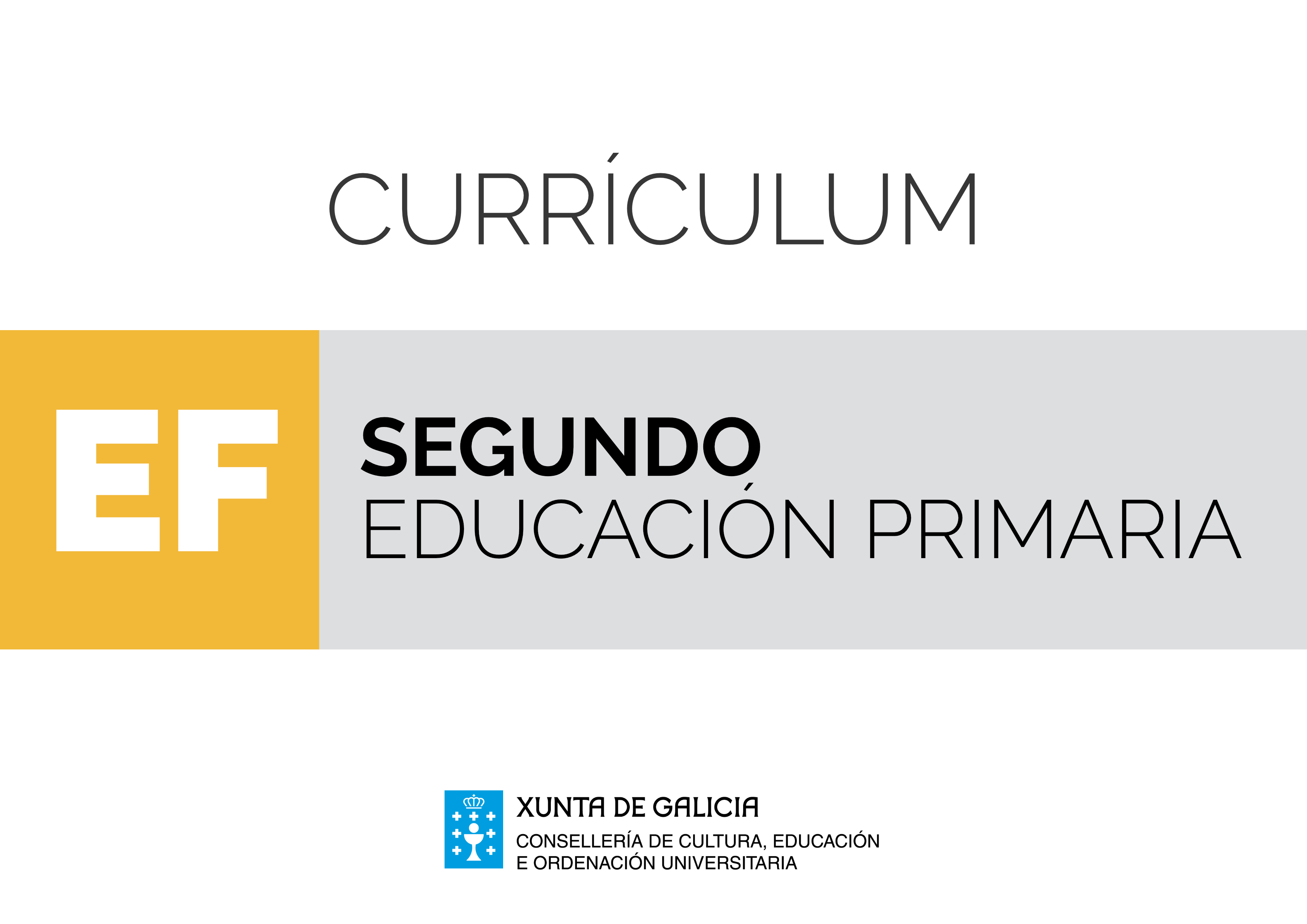 Disciplinas específicasÁrea de Educación físicaA área de Educación física ten como finalidade principal a competencia motriz dos alumnos e das alumnas, entendida como un conxunto de coñecementos, procedementos, actitudes e sentimentos que interveñen nas múltiples interaccións que realiza un individuo no seu medio e cos demais e que permite que o alumnado supere os diferentes problemas motrices propostos tanto nas sesión de Educación física como na súa vida cotiá; sempre de forma coherente e en concordancia ao nivel de desenvolvemento psicomotor, prestando especial sensibilidade á atención a diversidade nas aulas, utilizando estratexias inclusivas e sempre buscando a integración dos coñecementos, os procedementos, as actitudes e os sentimentos vinculados á conduta motora fundamentalmente. A competencia motriz, que non está recollida como unha das competencias clave, é fundamental para o desenvolvemento destas, especialmente as Competencias Social e Cívica, Aprender a Aprender, Sentido de Iniciativa e Espírito Emprendedor, Conciencia e Expresións Culturais e Matemática e Científico Tecnolóxica e, en menor medida, a Competencia en Comunicación Lingüística e a Competencia Dixital.Na educación primaria, o alumnado explorará o seu potencial motor á vez que desenvolve todas as súas capacidades motrices. Isto implica mobilizar toda unha serie de habilidades motrices, actitudes e valores en relación co corpo, en diversas situacións de ensino-aprendizaxe, nas que a experiencia individual e colectiva permitan adaptar a conduta motriz a diferentes contornas. Nesta etapa, as competencias adquiridas deben permitir comprender o seu corpo, as súas posibilidades e desenvolver as habilidades motrices básicas con complexidade crecente a medida que se progresa nos sucesivos cursos. As propias actividades axudarán ademais a desenvolver a relación cos demais, o respecto,a atención especial á igualdade de xénero, entendendo as diferenzas en canto as capacidades psicofísicas entre as nenas e os nenos, os condicionantes dos estereotipos sociais, a colaboración, o traballo en equipo, o xogo limpo, a resolución de conflitos, o recoñecemento do esforzo para lograr metas, a aceptación de regras establecidas e o desenvolvemento da iniciativa individual.A Educación física ao longo da educación primaria ten no xogo o máis importante recurso como situación de aprendizaxe e ferramenta didáctica polo seu carácter motivador. Debemos destacar os xogos tradicionais galegos que xunto coas danzas e bailes propias de Galicia, supoñen un elemento importante de transmisión do noso patrimonio artístico e cultural ademais de fomentar as relacións interxeracionais.A proposta curricular de Educación física permitirá organizar as aprendizaxes dos alumnos e as alumnas ao longo do paso polo sistema educativo, tendo en conta o seu nivel madurativo, a lóxica interna das diversas actividades e aqueles elementos que afectan de maneira transversal a todos os bloques como son as capacidades físicas e coordinativas, os valores sociais e individuais e a educación para a saúde.As propostas didácticas deben incorporar a reflexión e a análise do que acontece e a creación de estratexias para facilitar a transferencia de coñecementos a outras situacións.O traballo por competencias integra un coñecemento de base conceptual, outro relativo ás destrezas e, por último, un con gran influenza social e cultural, que implica un conxunto de valores e actitudes. Para facilitar a concreción curricular de Educación física establécense trece criterios de avaliación que se concretizan nos estándares de aprendizaxe avaliables. Estes permitirán definir os resultados da aprendizaxes, e concretarán mediante accións o que alumnado debe saber e saber facer na área de Educación física. Estes estándares están graduados e secuenciados ao longo da etapa e, unha vez finalizada esta, deberán estar todos acadados e consolidados.Os contidos están distribuídos en seis grandes bloques: Bloque 1. Contidos comúns. Bloque 2. O corpo: imaxe e percepción.Bloque 3. Habilidades motrices. Bloque 4. Actividades físicas artístico expresivas. Bloque 5. Actividade física e saúde.Bloque 6. Os xogos e as actividades deportivas.Esta agrupación non determina métodos concretos, responde a unha forma de organizar os contidos que deben ser abordados dun xeito enlazado atendendo á configuración cíclica do ensino da área, construíndo uns contidos sobre os outros, como unha estrutura de relacións observables de forma que se facilite a súa comprensión e aplicación en contextos cada vez máis enriquecedores e complexos. Tampouco implica unha organización pechada, pola contra, permitirá organizar de diferentes maneiras os contidos, adoptando a metodoloxía máis axeitada ás características destes e do grupo de alumnos e alumnas.Os contidos do bloque común, pola súa natureza transversal, traballaranse ao longo do curso en combinación cos contidos do resto dos bloques dado que trata aspectos como: os valores que teñen por referente o corpo, o movemento e á relación coa contorna,a educación viaria, a resolución de conflitos mediante o diálogo e aceptación das regras establecidas, o desenvolvemento da iniciativa individual e de hábitos de esforzo, as actitudes, a confianza, o uso adecuado dos materiais e espazos e a integración das Tecnoloxías da Información e Comunicación. Como consecuencia de todo o anterior, establécense unha serie de orientacións metodolóxicas para a área que favorecerán un enfoque competencial, así como a consecución, consolidación e integración dos diferentes estándares por parte do alumnado:A Educación física nesta etapa terá un carácter eminentemente global e lúdico, ata o punto de converter o xogo no contexto ideal para a maioría das aprendizaxes.A selección dos contidos e as metodoloxías activas e contextualizadas deben asegurar o desenvolvemento das competencias clave ao longo de toda a etapa.As estruturas de aprendizaxe cooperativo posibilitarán a resolución conxunta das tarefas e dos problemas, e potenciarán a inclusión do alumnado.O profesorado debe implicarse na elaboración e deseño de diferentes tipos de materiais, adaptados aos distintos niveis e aos diferentes estilos e ritmos de aprendizaxe dos alumnos e alumnas, co obxecto de atender á diversidade na aula e personalizar os procesos de construción das aprendizaxes. Débese potenciar o uso dunha variedade de materiais e recursos, considerando especialmente a integración das Tecnoloxías da Información e a Comunicación.Favoreceranse metodoloxías que teñan a súa base no descubrimento guiado, a resolución de problemas, o traballo por retos ou a cooperación.Deberá buscarse a implicación das familias como un factor clave para facer dos nosos alumnos e alumnas suxeitos activos na xestión da súa saúde e na adquisición de hábitos de vida saudable.Finalmente, é necesaria unha axeitada coordinación entre o persoal docente sobre as estratexias metodolóxicas e didácticas que se utilicen. Os equipos educativos deben formular con criterios consensuados unha reflexión común e compartida sobre a eficacia das diferentes propostas metodolóxicas.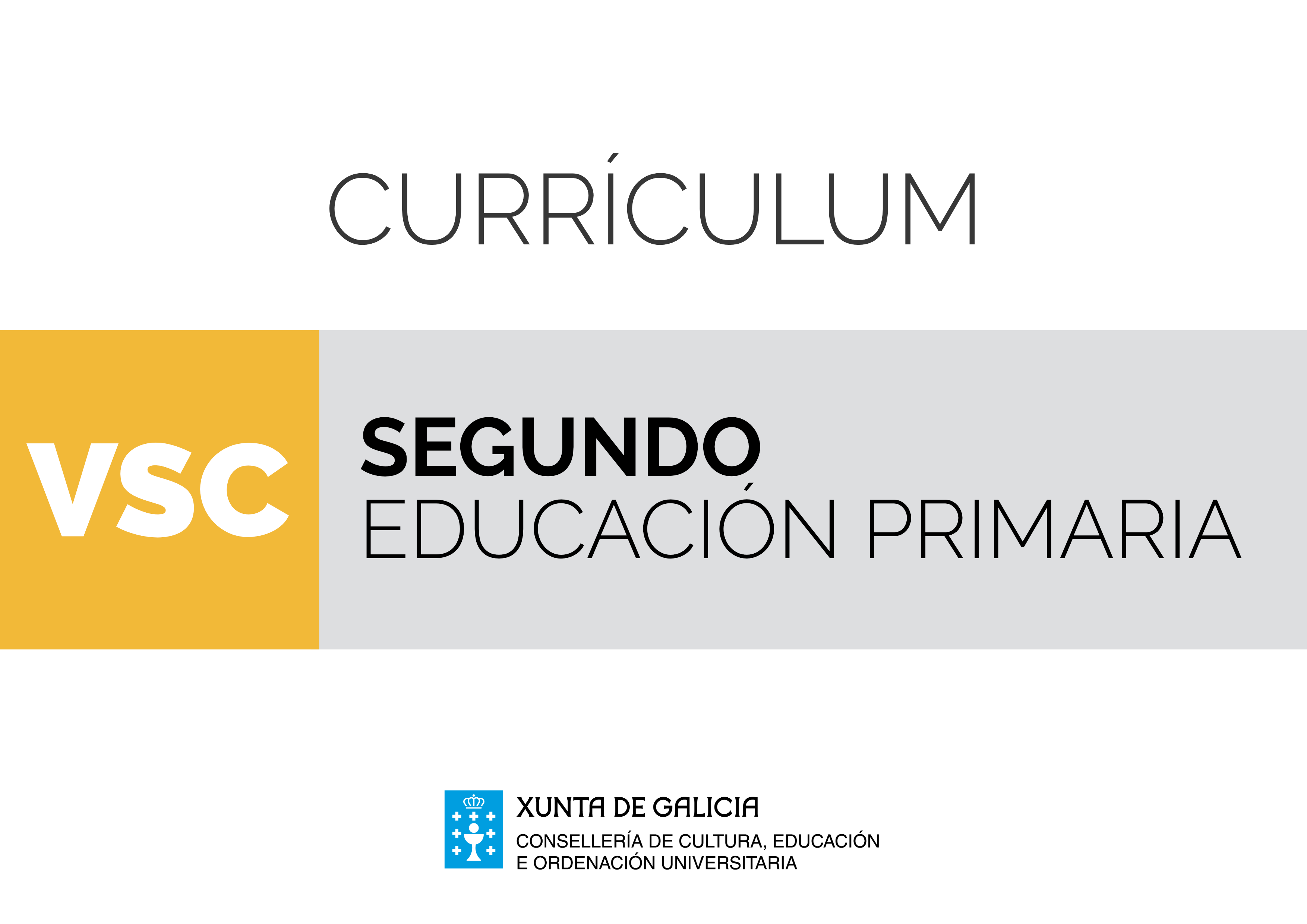 Disciplinas específicasÁrea de Valores sociais e cívicosOs Valores sociais e cívicos resultan fundamentais na nosa sociedade, para que as persoas poidan exercer a cidadanía democrática e participar plenamente na vida cívica e social. De aí a importancia de que a educación facilite a construción da identidade individual e potencie relacións interpersoais enriquecedoras para fortalecer a convivencia, consonte valores cívicos socialmente recoñecidos.  A área Valores sociais e cívicos axuda, en gran medida, a garantir o dereito universal dos nenos e das nenas a recibir unha educación que lles permita desenvolverse plenamente nas súas posibilidades, formarse no respecto dos dereitos humanos e as liberdades fundamentais e prepararse para asumir unha vida responsable nunha sociedade libre e tolerante coas diferenzas.Así mesmo, reforza a preparación das persoas para actuar como cidadanía participativa e implicada na mellora da cohesión, a defensa e o desenvolvemento da sociedade democrática. Esta formación inclúe a adquisición de competencias sociais e cívicas –persoais, interpersoais e interculturais– para participar dunha maneira eficaz e construtiva en sociedades cada vez máis diversificadas.A proposta desta área, formar ás persoas desde o inicio da educación primaria na reflexión e a vivencia de valores, responde á preocupación por mellorar a calidade da educación de todo o alumnado, fomentando o desenvolvemento de procesos educativos que potencien a participación individual para lograr fins colectivos. Deste xeito, enriquécense as experiencias sociais dos alumnos e das alumnas, tendo en conta que viven en sociedade mentres se forman e que as vivencias compartidas na escola enriquecen as súas aprendizaxes.A área incita á reflexión e propón aprendizaxes relativas á dignidade persoal, ao respecto aos demais e aos valores sociais na convivencia. En primeiro lugar, o propósito é que cada alumno e cada alumna adquira as competencias necesarias para construír un autoconcepto axustado e unha boa autoestima, para tomar iniciativas responsables e vivir con dignidade. Unha vez elaborada a súa identidade persoal, o neno e a nena están preparados para recoñecer o outro ou outra. Por iso, indúcese á empatía, ao respecto e á tolerancia das outras persoas e propóñense elementos relacionados coas habilidades necesarias para relacionarse e actuar de acordo cos dereitos e deberes humanos fundamentais.Unha vez que as persoas somos quen de coñecernos e aceptarnos á vez que comprendemos e respectamos os demais, podemos asumir a complexidade da convivencia social. Neste momento, estimúlanse actitudes que propician a interdependencia positiva, a cooperación e a solidariedade de acordo cos valores, dereitos e deberes do Estatuto de Autonomía de Galicia e da Constitución Española.Neste sentido, favorécese a comprensión dos principios de xustiza, liberdade e seguridade, sobre os que se asenta a garantía da convivencia democrática, a promoción do progreso da cultura e da economía, así como o establecemento e a colaboración no fortalecemento dunhas relacións pacíficas e de eficaz cooperación entre todos os pobos da terra.Desta maneira oriéntase aos alumnos e ás alumnas para comprender a realidade social, resolver conflitos de forma reflexiva, dialogar para mellorar, respectar os valores universais, crear un sistema de valores propios e participar activamente na vida cívica de forma pacífica e democrática. Valores sociais e cívicos contribúe a que o alumnado mellore a súa competencia para aprender e ter iniciativa, estimulando a motivación, o esforzo e as capacidades de reflexión, síntese e estruturación. Axúdaos a enfrontarse aos problemas, experimentar e realizar proxectos en equipo, traballar de forma independente, tomar decisións e xerar alternativas persoais.A metodoloxía na aula debe fundamentarse na relación entre o progreso persoal e o académico, porque equilibrio afectivo e aprendizaxe van unidos e fortalécense mutuamente.  O ensino da área require que o profesorado estimule a axuda mutua e o traballo cooperativo, co que a través da comunicación oral, o diálogo e a interacción entre o alumnado se contribuirá a desenvolver a competencia para participar activamente nun equipo, a análise e a reorganización das propias ideas, o respecto crítico a outros puntos de vista, o recoñecemento dos propios valores e limitacións, a adaptación ás necesidades colectivas e a solidariedade, a asunción de responsabilidades e o respecto ás normas acordadas. Debe potenciar, ademais, o desenvolvemento de competencias que lles permitan aos alumnos e as alumnas considerarse valiosos e valiosas e axudar ás demais persoas, á vez que se senten recoñecidos e recoñecidas e se mostran receptivos e receptivas para recibir axuda na resolución de problemas.Para facilitar a concreción curricular establécense tres bloques de contidos. Non obstante, deben entenderse como un conxunto e desenvolverse de forma global tendo en conta as conexións internas tanto a nivel de curso como ao longo da etapa.As propostas metodolóxicas son decisivas para favorecer que se integren na súa vida cotiá o coñecemento de principios, valores e estratexias de regulación emocional, contribuíndo así á súa incorporación á vida adulta de maneira satisfactoria, desenvolvendo a capacidade de asumir os seus deberes e defender os seus dereitos, exercer a cidadanía activa e desenvolver unha aprendizaxe permanente ao longo da vida.Polo tanto, necesariamente, haberá que partir das experiencias, problemas e intereses do alumnado ─xa que todo o traballado nesta área ten un compoñente vivencial─ para propiciar o pensamento en perspectiva e a implicación emocional. Cumprirá deseñar tarefas e/ou proxectos de traballo en contextos auténticos que permitan levar a cabo estas vivencias e que potencien que cada rapaz e cada rapaza teñan os seus tempos e os seus espazos de protagonismo e o recoñecemento da súa valía persoal e das súas contribucións aos diferentes grupos nos que desenvolven a actividade. De aí a importancia de propoñer o traballo cooperativo para a realización das tarefas, que lles permite ás alumnas e aos alumnos a análise, a expresión e a interpretación de pensamentos, sentimentos e feitos en distintos contextos sociais e culturais, así como o uso da linguaxe para regular a conduta e relacionarse cos demais. Finalmente, mediante a toma de decisións baseadas en xuízos morais e a resolución de problemas e conflitos en colaboración, contribúese á adquisición das competencias necesarias para seguir diversos procesos de pensamento, utilizar o razoamento lóxico e analizar e axuizar criticamente os problemas sociais e históricos.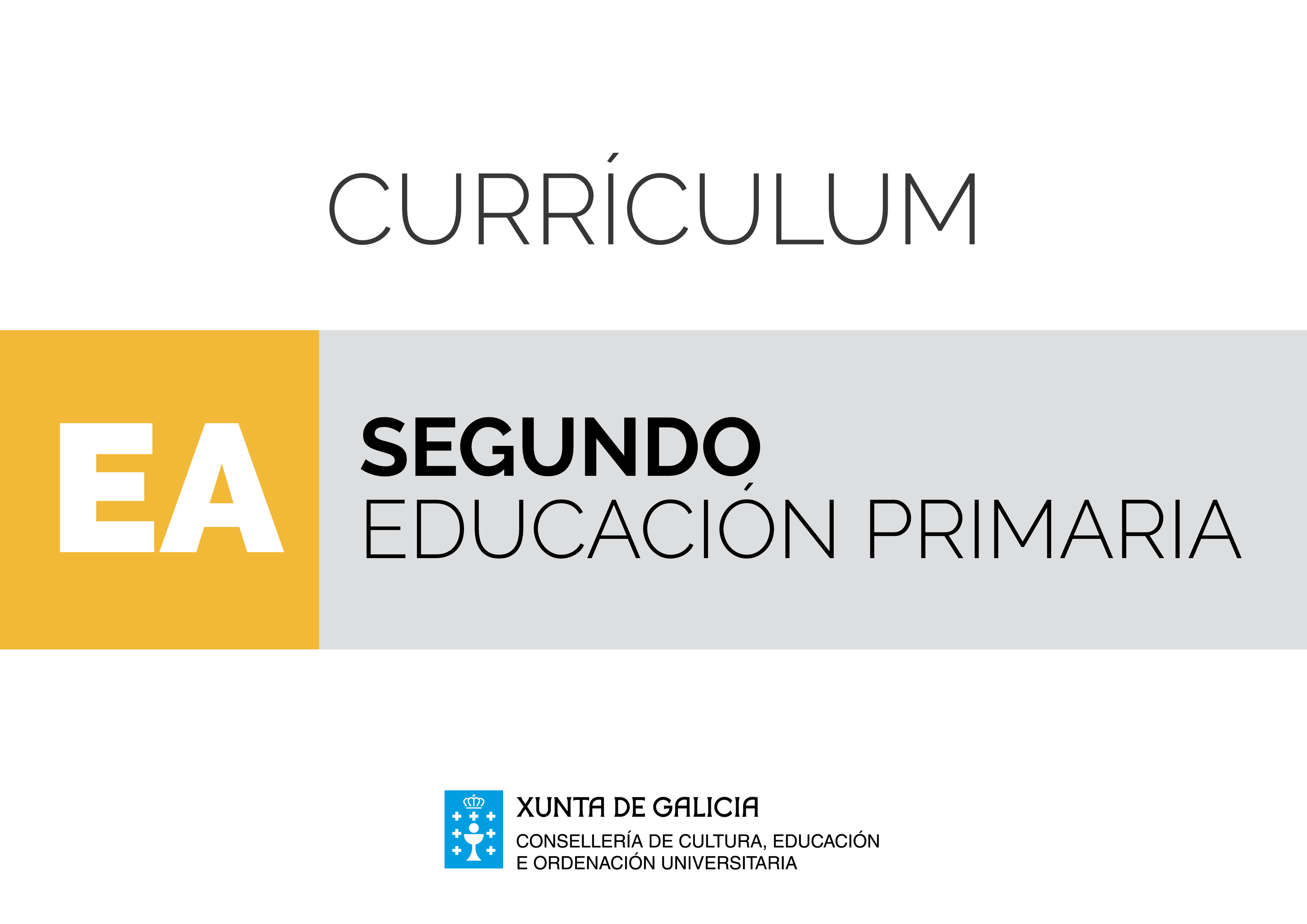 Disciplinas específicasÁrea de Educación ArtísticaÁ hora de abordar a Educación artística, que nesta etapa engloba a Educación musical e a Educación plástica, teremos en conta que as diferentes manifestacións artísticas teñen unha presenza constante no contorno e na vida das persoas formando parte de múltiples aspectos da súa socialización e da súa comunicación.A Educación artística é de especial importancia, xa que o tratamento da información visual e musical na vida cotiá xera e precisa capacidades de pensamento crítico. A educación artística posibilita o desenvolvemento da creatividade, da imaxinación, da autonomía, a percepción, a motricidade, a sensibilidade estética, a expresión persoal, a capacidade comunicativa e a socialización etc., e todas elas están relacionadas co obxectivo de axudar a filtrar os nosos encontros cos produtos visuais e musicais.Por outra banda, é de grande relevancia ensinar ao alumnado a interpretación e a análise crítica, para o facer consciente de que todas as formas de arte son expresión de ideas, sentimentos, crenzas e actitudes da persoa que, ademais de seren reveladoras da súa identidade, son un axente reconfigurador.Nesta etapa, a área artística sitúase nun lugar privilexiado para a transversalidade, para a conexión natural con outras áreas do currículo, colaborando nunha comprensión da realidade e nunha satisfacción maiores. Permite, ademais, achegarse á mirada das demais persoas, á diversidade de maneiras de experimentar o mundo, que se manifestaron e se manifestan nos produtos da cultura musical e visual.Xunto coa dimensión reflexiva darémoslle importancia tamén á produción de obras ou traballos por parte do alumnado, feito no que se centran algúns dos estándares deste currículo, xa que entendemos que o seu tratamento competencial só se pode desenvolver tendo como obxectivo que o alumnado sexa protagonista final dos produtos de aprendizaxe.Xa que logo, para desenvolver este currículo tivemos en conta a total integración nel da aprendizaxe por competencias, de xeito que o profesorado poida utilizar este documento como guía e base da adquisición de competencias do seu alumnado, obxectivo primordial deste enfoque.Para isto, é imprescindible que o proceso de ensino e aprendizaxe parta dunha planificación rigorosa, elixindo métodos didácticos que se axusten ao nivel inicial do alumno ou da alumna e ás súas condicións socioculturais. Estes métodos deben partir da perspectiva do persoal docente como orientador, promotor e facilitador do desenvolvemento competencial no alumnado, enfocándose á realización de tarefas ou situacións-problema, propostas cun obxectivo concreto, que o alumno ou a alumna deben resolver.Así mesmo, deben ter en conta a atención á diversidade e o respecto polos distintos ritmos e estilos de aprendizaxe, mediante prácticas de traballo individual e cooperativo.A aprendizaxe por competencias na que se basea o currículo require metodoloxías activas e contextualizadas, e proponse, por isto, introducir estratexias interactivas, proxectos colaborativos co uso das novas tecnoloxías e facendo fincapé na creación de produtos reais que teñan efecto na comunidade educativa.Faise necesaria unha implicación do profesorado na creación de materiais adecuados a estes modelos de aprendizaxe, así como un compromiso co desenvolvemento destas metodoloxías na aula, feito que leva consigo un importante nivel de coordinación de todos os membros da comunidade educativa -en particular as familias-, unha reflexión e a avaliación dos resultados, para definir melloras posteriores.Por último, para facilitar a concreción curricular tanto na área de Música como na de Educación plástica establécense tres bloques de contidos. Non obstante, deben entenderse como un conxunto e desenvolverse de forma global, tendo en conta as conexións internas tanto con respecto ao curso como ao longo da etapa.Educación plástica Bloque 1. Educación audiovisual. Está dedicado ao estudo da imaxe en todas as súas manifestacións, tanto visual como audiovisual. Neste bloque ten moita importancia a contribución que fan as tecnoloxías da información e da comunicación (TIC) ao mundo da imaxe.Bloque 2. Expresión artística. Este bloque recolle a exploración dos elementos propios da linguaxe plástica e visual, así como o tratamento dos materiais. Abrangue tamén as posibilidades para expresar o sentido e o percibido con creacións artísticas propias, despois da planificación.Bloque 3. Debuxo xeométrico. Atopamos aquí un desenvolvemento gráfico dos coñecementos adquiridos na área de matemáticas, no epígrafe de xeometría, polo que a competencia matemática e científico-tecnolóxica estará moi presente.Educación musicalBloque 1. A escoita. Procúrase que o alumnado tome conciencia dos sons que do seu ámbito, así como das posibilidades sonoras dos materiais e dos obxectos do seu contexto. Faise fincapé na audición activa de manifestacións musicais de distintas orixes e no respecto no proceso da audición.Bloque 2. A interpretación musical. O alumnado é protagonista absoluto neste bloque, cuxo obxectivo é a creación de produtos musicais de diferentes estilos, usando diversas técnicas compositivas e con finalidades distintas. Centrámonos tamén en que o alumnado valore o traballo colaborativo, o respecto cara ás demais persoas e a avaliación con intención de mellorar.Bloque 3. A música, o movemento e a danza. Este derradeiro bloque está destinado ao desenvolvemento da expresividade e a creatividade do alumnado desde o coñecemento e a práctica da danza. Comézase pola coordinación motriz e a conciencia do desprazamento no espazo, e chégase finalmente ao nivel de creación e expresión de sentimentos co movemento.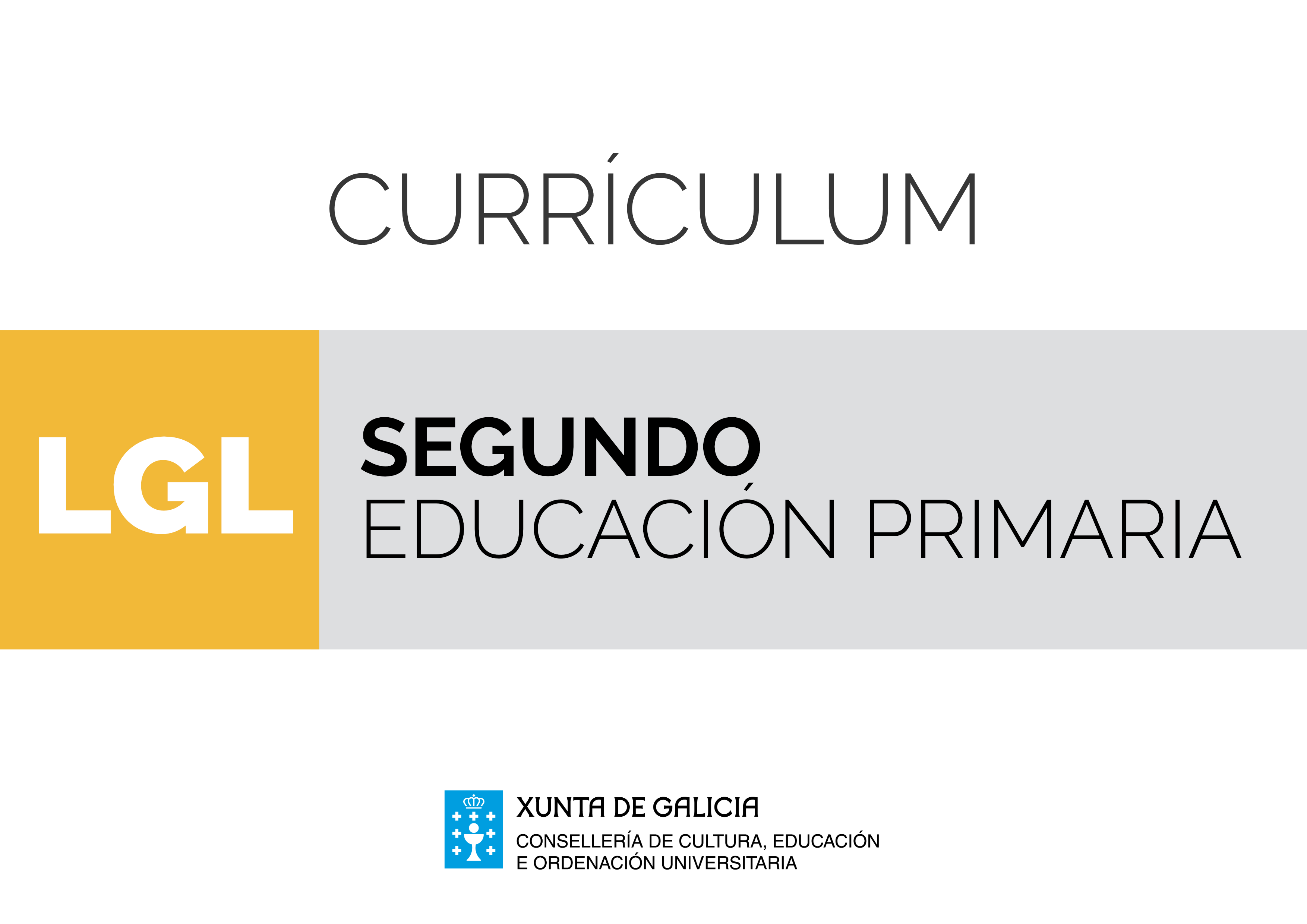 Disciplinas de libre configuración autonómicaÁrea de Lingua galega e literatura A lingua é un instrumento empregado constante e necesariamente na vida diaria tanto para entender como para producir mensaxes, nos intercambios comunicativos orais e escritos. Interactúase coa familia, coas amizades e con outras persoas (ámbito profesional) nas conversas diarias ou a través de cartas, correos electrónicos, mensaxes curtas, blogs... Polo tanto, ter unha alta competencia lingüística e comunicativa permite que as persoas desenvolvan unha vida normal, que poidan interactuar con aqueloutras que pertencen ao seu contorno e que están próximas e tamén coas que están moi lonxe.Ademais, a lingua está presente en calquera proceso de ensino-aprendizaxe. O alumnado emprega a lingua en calquera das súas clases no propio centro educativo, tanto para entender as instrucións e explicacións do profesorado e poder ser participe con el no proceso de descubrimento, como para poder xustificar e exemplificar a interiorización dos contidos. Non obstante, máis alá do ámbito escolar e familiar, na sociedade actual a competencia comunicativa e lingüística é fundamental para poder vivir satisfactoriamente. Se desde sempre o dominio lingüístico foi elemental para poder desenvolverse na maioría dos aspectos da vida, agora, na sociedade da información é, se cabe, moito maior esta necesidade. Na era de internet e da abundancia de medios de comunicación, os cidadáns e cidadás deben estar preparados para entender e elaborar calquera tipo de mensaxe: interactuar correctamente coa persoa que os atende en calquera negocio ou entidade pública, escoitar e procesar as noticias da televisión, ler un xornal, escribir un correo electrónico ou participar nun blog.Non se pode esquecer o valor que a literatura supón dentro do ensino desta área. A literatura é un produto de expresión artística que permite transmitir as necesidades e os pensamentos dunha persoa ou persoas nun determinado momento histórico. É, pois, unha disciplina moi relacionada coas Ciencias Sociais, a Música, a Arte... Pero, ademais, a literatura é un produto creado con palabras, coa lingua, coa fermosura e beleza dos elementos da linguaxe e, por iso, é enorme a vinculación entre ambas as disciplinas e xustifica que se dean a man no desenvolvemento desta área. Unido a calquera lingua minorizada hai que ter en conta intereses próximos á sociolingüísitica, como a valoración dese sistema de expresión e a súa literatura, os textos elaborados nese código como representantes dunha cultura, na que creceron os nosos antepasados e moitos de nós e que cómpre coidar e cultivar. Xa que logo, aprender lingua é tamén apropiarse dos significados culturais que esta transmite e dos modos en que as persoas do contorno entenden e interpretan a realidade.O currículo para a área de Lingua galega e literatura ten unha estrutura similar nos 6 cursos da educación primaria. Os contidos aparecen repartidos en bloques, o que non presupón que a actividade docente se deba corresponder a esta ordenación; ao contrario, débense producir múltiples conexións entre todos eles.O bloque 1, Comunicación Oral: falar e escoitar, recolle diversos aspectos da lingua oral. O uso oral é obxecto de observación e de análise para recoñecer as normas que rexen o intercambio comunicativo, para observar as estratexias que usan as persoas falantes para se comunicar satisfactoriamente, así como aquelas que empregan para comprender mensaxes orais ou para producilas.O bloque 2, Comunicación escrita: ler, recolle diversos aspectos da comprensión escrita. A lectura implicará dominar a descodificación do texto e achegarse a unha progresiva regulación de estratexias que permiten operar co significado do texto, establecendo relacións entre coñecementos previos e información nova. O alumnado debe ser quen de entender textos de diferente complexidade e xénero e extraer as ideas explícitas e implícitas no texto co fin de elaborar o seu propio pensamento crítico e creativo. Comprender un texto implica poñer en marcha unha serie de estratexias de lectura que deben practicarse na aula e proxectarse a todas as esferas da vida e a calquera tipo de lectura: ler para obter información, ler para aprender a propia lingua, ler por pracer. O bloque 3, Comunicación escrita: escribir, potencia o uso persoal, autónomo e creativo da lingua escrita. Este uso da lingua implica o coñecemento das posibilidades que ofrece o código desde o punto de vista do léxico, da ortografía, da estrutura do discurso e da dimensión estética. A produción escrita significará buscar para cada situación o tipo de texto, adecuando, planificando e redactando, atendendo a aspectos diversos e revisando a escrita final. Nesta etapa consolidaranse o dominio de técnicas gráficas, a relación son-grafía, as normas ortográficas convencionais e a disposición do texto. O ensino do proceso de escritura pretende conseguir que o alumnado tome conciencia deste proceso como un procedemento estruturado en tres partes: planificación, redacción a partir de borradores e redacción e revisión do texto definitivo. O bloque 4, Coñecemento da lingua, integra contidos relacionados co código e coa súa organización e responde á necesidade de reflexión sobre a propia lingua, coa finalidade de servir de base para o uso correcto da lingua, afastándose da pretensión de utilizar os coñecementos lingüísticos como fin en si mesmo. Os contidos estrutúranse arredor de catro eixes. O primeiro é a observación da palabra, o seu uso e os seus valores significativos e expresivos; o segundo aborda as relacións gramaticais que se establecen entre as palabras e os grupos de palabras dentro do texto; o terceiro afonda nos elementos que participan na confección dun discurso correcto; e o cuarto céntrase na valoración e coñecemento da lingua galega dentro do contexto plurilingüe. O bloque 5, Educación literaria, asume o obxectivo de facer dos alumnos e das alumnas lectores competentes, implicados nun proceso de formación lectora que continúe ao longo de toda a vida. Para acadar este obxectivo é necesario alternar a lectura, comprensión e interpretación de obras literarias próximas aos seus gustos persoais e á súa madurez cognitiva coa de textos literarios e obras completas que acheguen o coñecemento básico sobre algunhas obras representativas tradicionais e actuais da nosa literatura. Os tres primeiros bloques do currículo, a lingua oral e a escrita, desenvolveranse a través dun traballo sistemático que utilice unha ampla gama de situacións comunicativas, cotiás e funcionais. Na vida diaria da escola prodúcense moitas situacións de comunicación oral que se potenciarán e aproveitarán para acadar obxectivos de área; entre estas situacións están: as comunicacións para planificar; chegar a consenso; poñer en común; debater; tomar decisións sobre procesos que se van seguir; establecer responsabilidades; comunicar resultados; comparar; contrastar respostas, opinións e significados; xustificar e verbalizar estratexias; valorar tarefas; transmitir emocións e informacións; estruturar coñecemento; defender argumentos e puntos de vista; preguntar... A práctica destas situacións colaborará no labor da lingua como vehículo e instrumento para a aprendizaxe das distintas áreas do currículo. Con todo, para acadar unha correcta competencia en comunicación lingüística, as prácticas orais deben formar parte da actividade cotiá da aula en todas as áreas do currículo. O cuarto bloque, debe ser abordado na aula, de forma contextualizada, relacionado coa comprensión e produción de textos, froito da concepción do coñecemento da lingua como instrumento e non como fin en si mesmo. O quinto bloque pretende reforzar o bloque 2, engadindo o achegamento ao feito literario, para que o alumnado o recoñeza como vehículo de comunicación, fonte de coñecemento da nosa cultura e como recurso de gozo persoal. Do mesmo xeito, complementa o bloque 3, motivando outro tipo de produción escrita que atenda especialmente a creatividade do alumnado.O tratamento de todos estes contidos ten que ser abordado desde unha óptica competencial, valorando as relacións que cada un deles ten coas competencias clave, que aparecen especificadas, a partir dos estándares de aprendizaxe avaliables, neste currículo.A avaliación terá que ser coherente coa diversidade de contidos traballados e, polo tanto, ter en conta os contidos abordados nos 5 bloques en que se estrutura este currículo. Do mesmo xeito, deberá ser unha avaliación competencial, que teña en conta a relación que se establece no currículo entre os estándares de aprendizaxe detallados en cada bloque, coas competencias clave.Esta área de Lingua galega e literatura está estreitamente relacionada coa de lingua castelá e literatura. Ambas áreas teñen unha distribución de contidos similar en cada un dos cursos que conforman a educación primaria. Evidentemente, cada lingua ten as súas características propias, polo que requiren dun tratamento e traballo específico, pero hai determinados aspectos do currículo que, pola afinidade que presentan en ambas as áreas, precisan ser abordados de maneira parella. O profesorado implicado no proceso de ensino e aprendizaxe de lingua galega e literatura e de lingua castelá e literatura, en cada curso da educación primaria, deberá organizar o seu labor para evitar a repetición de contidos teóricos cun tratamento similar. Serán os contidos do bloque 4 os que requiren unha maior distribución entre as dúas áreas, pero algúns dos tres primeiros bloques, que teñen que ver coas características da tipoloxía textual, coas normas básicas de presentación de traballos ou o uso da puntuación, tampouco deben ser abordados en ambas as áreas desde un punto de vista teórico. Do mesmo xeito, é preciso que o profesorado se decante polo uso da mesma terminoloxía nas dúas linguas para non dificultar innecesariamente o proceso de ensino e aprendizaxe do alumnado. Todas estas medidas deberán ser contempladas na programación anual de cada área, para cada curso da educación primaria, onde tamén deberá mencionarse, se é preciso, a colaboración entre o profesorado para desenvolver determinadas actividades ou probas orais.Do mesmo xeito, no centro teñen presenza lingua(s) estranxeira(s) que tamén son abordadas na aula desde un enfoque comunicativo. Na busca dun tratamento integrado de linguas é preciso que, igual que acontece no caso das dúas linguas cooficiais, haxa unha coordinación entre o profesorado destas linguas e o de lingua estranxeira, para evitar a repetición de contidos teóricos, na liña dos que se mencionaron para as linguas ambientais, e se unifique a terminoloxía, sempre que sexa preciso. Ademais, non se pode esquecer que o achegamento do alumnado á lingua estranxeira se produce, na maior parte dos casos, partindo das linguas próximas, a materna e a(s) ambiental(is). Polo tanto, na programación de todas as áreas lingüísticas terán que terse en conta as iniciativas que promoven o tratamento integrado das linguas, así como a colaboración entre o profesorado antes detallada.En definitiva, o currículo desta área persegue como obxectivo último crear cidadáns e cidadás conscientes e interesados no desenvolvemento e na mellora da súa competencia comunicativa e capaces de interactuar satisfactoriamente en todos os ámbitos que forman e van formar parte da súa vida.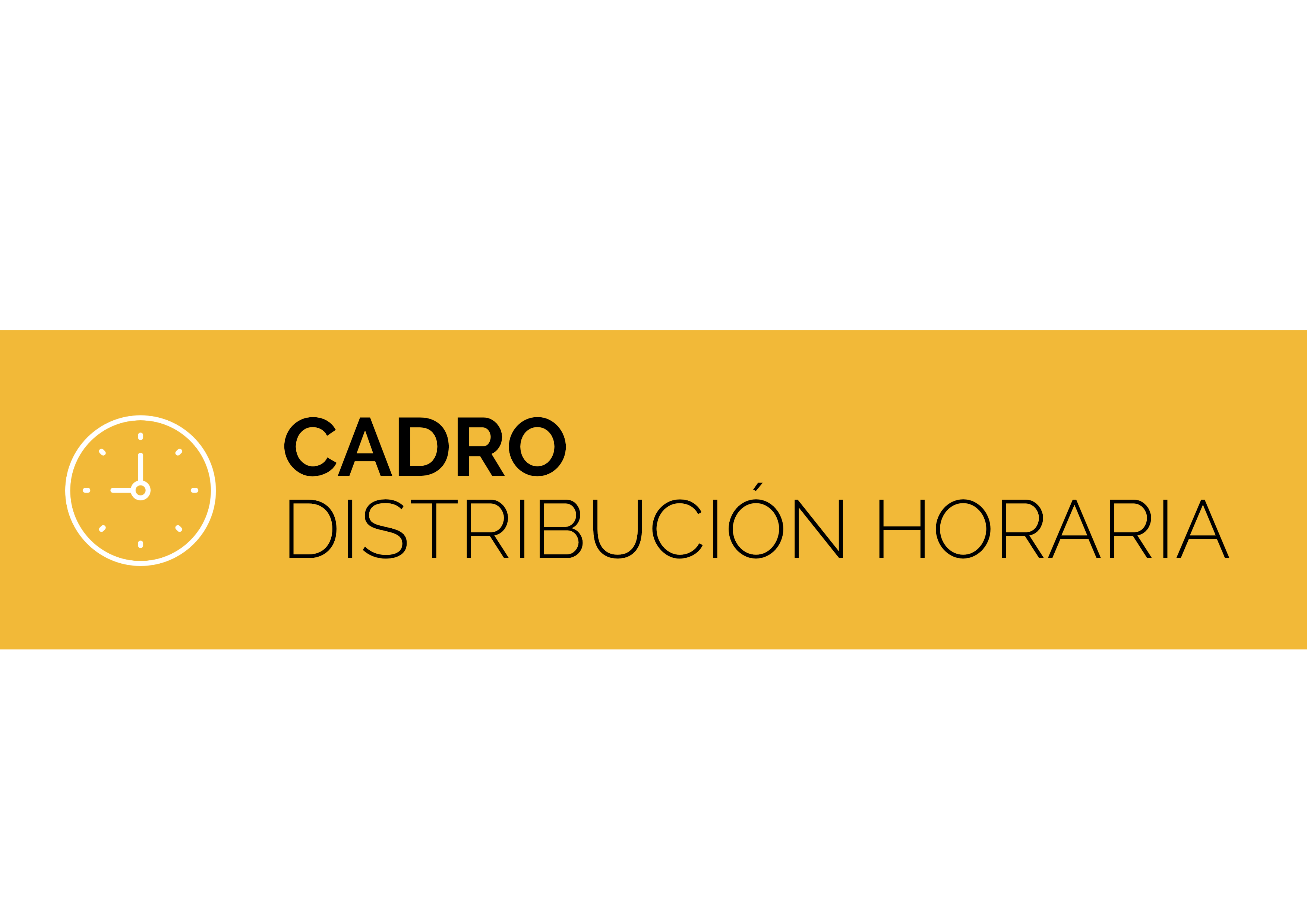 ÁREACIENCIAS DA NATUREZACIENCIAS DA NATUREZACURSOSEGUNDOObxectivosContidosCriterios de avaliaciónEstándares de aprendizaxeCompetencias claveBLOQUE 1. INICIACIÓN Á ACTIVIDADE CIENTÍFICABLOQUE 1. INICIACIÓN Á ACTIVIDADE CIENTÍFICABLOQUE 1. INICIACIÓN Á ACTIVIDADE CIENTÍFICABLOQUE 1. INICIACIÓN Á ACTIVIDADE CIENTÍFICABLOQUE 1. INICIACIÓN Á ACTIVIDADE CIENTÍFICAbehijB1.1. Iniciación á actividade científica.B1.2. Realización de proxectos con guía na súa estrutura e presentación de resultados.B1.3. Busca guiada de información en internet e noutros soportes. B1.4. Elaboración guiada de textos escritos básicos, murais, paneis, esquemas ou presentacións para recoller conclusións.B1.1. Iniciarse na actividade científica a través de proxectos: buscar, seleccionar información de forma guiada e comunicar os resultados en diferentes soportes. CNB1.1.1. Manifesta certa autonomía na observación e na planificación de accións e tarefas e ten iniciativa na toma de decisións.CAACMCCTCSIEEabcmB1.5. O traballo cooperativo. B1.6. Iniciación ás técnicas de traballo. Recursos e técnicas de traballo intelectual.B1.7. Hábitos de traballo, esforzo e responsabilidade.B1.2. Traballar de forma cooperativa, respectando os compañeiros/as, o material e as normas de convivencia.CNB1.2.1. Utiliza estratexias para traballar de forma individual e en equipo e respecta os compañeiros/as, o material e as normas de convivencia. CAA CMCCTCSCCSIEEBLOQUE 2. O SER HUMANO E A SAÚDEBLOQUE 2. O SER HUMANO E A SAÚDEBLOQUE 2. O SER HUMANO E A SAÚDEBLOQUE 2. O SER HUMANO E A SAÚDEBLOQUE 2. O SER HUMANO E A SAÚDEbedhkmB2.1. Identificación e observación das partes do corpo humano. B2.2. Relación co medio e co seu contorno.B2.3. Recoñecemento da respiración e da nutrición como funcións vitais.B2.4. Aceptación do propio corpo e do dos e das demais, coas súas limitacións e posibilidades. B2.5. Identificación e verbalización de emocións (medo, tristura, enfado, ledicia, felicidade) e sentimentos propios e alleos.B2.1. Identificar semellanzas e diferenzas entre as persoas valorando a diversidade.CNB2.1.1. Identifica e describe as partes do corpo humano e compárao co doutros seres vivos.CMCCTCCLCSCbedhkmB2.1. Identificación e observación das partes do corpo humano. B2.2. Relación co medio e co seu contorno.B2.3. Recoñecemento da respiración e da nutrición como funcións vitais.B2.4. Aceptación do propio corpo e do dos e das demais, coas súas limitacións e posibilidades. B2.5. Identificación e verbalización de emocións (medo, tristura, enfado, ledicia, felicidade) e sentimentos propios e alleos.B2.1. Identificar semellanzas e diferenzas entre as persoas valorando a diversidade.CNB2.1.2. Recoñece a respiración e a nutrición como funcións vitais.CMCCTbedhkmB2.1. Identificación e observación das partes do corpo humano. B2.2. Relación co medio e co seu contorno.B2.3. Recoñecemento da respiración e da nutrición como funcións vitais.B2.4. Aceptación do propio corpo e do dos e das demais, coas súas limitacións e posibilidades. B2.5. Identificación e verbalización de emocións (medo, tristura, enfado, ledicia, felicidade) e sentimentos propios e alleos.B2.1. Identificar semellanzas e diferenzas entre as persoas valorando a diversidade.CNB2.1.3. Verbaliza e comparte emocións e sentimentos propios e alleos.CMCCTCSCCCLabdhkmB2.6. Hábitos saudables: alimentación, hixiene, exercicio físico e descanso. B2.7. Hábitos de prevención de enfermidades e de accidentes no seu contorno e identificación de comportamentos apropiados de actuación cando se producen. B2.2. Relacionar os hábitos de alimentación, hixiene, exercicio físico e descanso coa saúde e coa enfermidade.CNB2.2.1. Coñece algún trastorno alimentario e as estratexias para a súa prevención. CMCCTCSCCAAabdhkmB2.6. Hábitos saudables: alimentación, hixiene, exercicio físico e descanso. B2.7. Hábitos de prevención de enfermidades e de accidentes no seu contorno e identificación de comportamentos apropiados de actuación cando se producen. B2.2. Relacionar os hábitos de alimentación, hixiene, exercicio físico e descanso coa saúde e coa enfermidade.CNB2.2.2. Relaciona o exercicio físico, o descanso e a adecuada alimentación coa propia saúde. CMCCTCSCbcehB2.8. Pirámide alimentaria. B2.9. Alimentos diarios necesarios. B2.10. Análise de costumes na alimentación diaria.B2.3. Deseñar, de forma colectiva, un menú semanal de merendas saudables para o recreo.CNB2.3.1. Identifica os alimentos diarios necesarios aplica o menú semanal de merendas na escola.CMCCT BLOQUE 3. OS SERES VIVOSBLOQUE 3. OS SERES VIVOSBLOQUE 3. OS SERES VIVOSBLOQUE 3. OS SERES VIVOSBLOQUE 3. OS SERES VIVOSgelB3.1. Diferenzas entre seres vivos e inertes.B3.2. Identificación das características e dos comportamentos de animais e plantas para adaptarse ao seu medio, tendo en conta o seu contorno.B3.1. Identificar as principais características e comportamentos de animais e plantas para adaptarse ao seu medio, tendo en conta o seu contorno.CNB3.1.1. Explica as diferenzas entre seres vivos e inertes observando o seu contorno.CMCCTCCLgelB3.1. Diferenzas entre seres vivos e inertes.B3.2. Identificación das características e dos comportamentos de animais e plantas para adaptarse ao seu medio, tendo en conta o seu contorno.B3.1. Identificar as principais características e comportamentos de animais e plantas para adaptarse ao seu medio, tendo en conta o seu contorno.CNB3.1.2. Identifica e describe animais e plantas do seu contorno, empregando diferentes soportes. CMCTCCLbcehijlmoB3.3. Observación dun animal ou dunha planta no seu medio natural ou reproducindo o medio na aula, empregando diferentes soportes: orais, escritos, gráficos, informáticos, fotográficos...B3.4. Rexistro elemental da observación e do contraste de datos entre os compañeiros/as.B3.5. Valoración da responsabilidade no coidado de plantas e animais domésticos. B3.6. Respecto polos seres vivos do contorno.B3.2. Observar e rexistrar, de maneira elemental e en equipo, algún ser vivo no seu medio natural ou na aula e comunicar de xeito oral e escrito os resultados, empregando diferentes soportes.CNB3.2.1. Nomea e clasifica, con criterios elementais a partir da observación, seres vivos do seu contorno adoptando hábitos de respecto.CMCCT CCL CSCBLOQUE 4. MATERIA E ENERXÍABLOQUE 4. MATERIA E ENERXÍABLOQUE 4. MATERIA E ENERXÍABLOQUE 4. MATERIA E ENERXÍABLOQUE 4. MATERIA E ENERXÍAabeghB4.1. Recoñecemento da presenza da auga e do aire no medio físico.B4.2. Uso responsable da auga e valoración da importancia do aire limpo para a vida. B4.3. Tarefas de redución, reutilización e reciclaxe na escola e no seu contorno próximo. B4.1. Identificar e describir a auga e o aire como recursos fundamentais para a vida, e tomar conciencia da necesidade do seu uso responsable. CNB4.1.1. Valora e aplica usos responsables da auga na escola. CMCCTCSCCCLabeghB4.1. Recoñecemento da presenza da auga e do aire no medio físico.B4.2. Uso responsable da auga e valoración da importancia do aire limpo para a vida. B4.3. Tarefas de redución, reutilización e reciclaxe na escola e no seu contorno próximo. B4.1. Identificar e describir a auga e o aire como recursos fundamentais para a vida, e tomar conciencia da necesidade do seu uso responsable. CNB4.1.2. Reduce, reutiliza e recicla residuos na escola. CMCTCSCCSIEE bghB4.4. Observación dos efectos da aplicación dunha forza. B4.5 Realización de experiencias sinxelas para analizar efectos das forzas sobre obxectos e movementos cotiáns. B4.2. Realizar experiencias sinxelas para analizar efectos das forzas sobre obxectos e movementos cotiáns. CNB4.2.1 Realiza experiencias sinxelas sobre os efectos da aplicación dunha forza en situacións da vida cotián.CMCCTCAACSIEEbghB4.4. Observación dos efectos da aplicación dunha forza. B4.5 Realización de experiencias sinxelas para analizar efectos das forzas sobre obxectos e movementos cotiáns. B4.2. Realizar experiencias sinxelas para analizar efectos das forzas sobre obxectos e movementos cotiáns. CNB4.2.2 Analiza os efectos das forzas sobre obxectos e movementos cotiáns.CMCTCAACSIEEBLOQUE 5. A TECNOLOXÍA, OBXECTOS E MÁQUINASBLOQUE 5. A TECNOLOXÍA, OBXECTOS E MÁQUINASBLOQUE 5. A TECNOLOXÍA, OBXECTOS E MÁQUINASBLOQUE 5. A TECNOLOXÍA, OBXECTOS E MÁQUINASBLOQUE 5. A TECNOLOXÍA, OBXECTOS E MÁQUINASabcdehmB5.1. Observación e clasificación de aparellos e máquinas sinxelas do contorno identificando a súa utilidade evitando estereotipos sexistas.B5.2. Manipulación e observación do funcionamento de obxectos, aparellos simples domésticos e escolares, das partes que os compoñen e da enerxía que necesitan para funcionar. B5.3. Prevención de riscos no emprego de máquinas e aparellos de uso cotián.B5.1. Observar, manexar e clasificar obxectos e aparellos simples domésticos e escolares identificando a súa utilidade, as partes que os compoñen e a enerxía que empregan. CNB5.1.1. Identifica e coñece a diversidade de máquinas do seu contorno e os beneficios que producen na vida cotiá. CMCCTCSCabcdehmB5.1. Observación e clasificación de aparellos e máquinas sinxelas do contorno identificando a súa utilidade evitando estereotipos sexistas.B5.2. Manipulación e observación do funcionamento de obxectos, aparellos simples domésticos e escolares, das partes que os compoñen e da enerxía que necesitan para funcionar. B5.3. Prevención de riscos no emprego de máquinas e aparellos de uso cotián.B5.1. Observar, manexar e clasificar obxectos e aparellos simples domésticos e escolares identificando a súa utilidade, as partes que os compoñen e a enerxía que empregan.  CNB5.1.2. Coñece os oficios das persoas do seu contorno e valora a importancia de cada profesión, a responsabilidade e a contribución social, evitando estereotipos sexistas.CMCCTCSCabcdehmB5.1. Observación e clasificación de aparellos e máquinas sinxelas do contorno identificando a súa utilidade evitando estereotipos sexistas.B5.2. Manipulación e observación do funcionamento de obxectos, aparellos simples domésticos e escolares, das partes que os compoñen e da enerxía que necesitan para funcionar. B5.3. Prevención de riscos no emprego de máquinas e aparellos de uso cotián.B5.1. Observar, manexar e clasificar obxectos e aparellos simples domésticos e escolares identificando a súa utilidade, as partes que os compoñen e a enerxía que empregan.  CNB5.1.3. Manexa obxectos simples de uso cotián identificando as situacións que poden xerar risco e estereotipos sexistas.CMCCTCSCabhiB5.4. Identificación dos compoñentes básicos dun ordenador.B5.5 Coidado dos recursos informáticos.B5.2. Empregar o ordenador identificando os compoñentes básicos e coidando o seu uso.CNB5.2.1. Identifica e describe as partes dun ordenador durante o seu uso. CMCCTCDCCLabhiB5.4. Identificación dos compoñentes básicos dun ordenador.B5.5 Coidado dos recursos informáticos.B5.2. Empregar o ordenador identificando os compoñentes básicos e coidando o seu uso.CNB5.2.2. Emprega o ordenador de forma guiada e fai un bo uso. CMCCTCDÁREACIENCIAS SOCIAISCIENCIAS SOCIAISCURSOSEGUNDOObxectivosContidosCriterios de avaliaciónEstándares de aprendizaxeCompetencias claveBLOQUE 1. CONTIDOS COMÚNSBLOQUE 1. CONTIDOS COMÚNSBLOQUE 1. CONTIDOS COMÚNSBLOQUE 1. CONTIDOS COMÚNSBLOQUE 1. CONTIDOS COMÚNSbdehiB1.1.O establecemento de conxecturas, de predicións e, a observación, e experimentación como procesos básicos que favorecen a Iniciación ao coñecemento científico.B1.2.Propostas de traballo que xurdan dunha situación problema, acontecemento ou inquietude da contorna que os rodea, que supoña un proceso de investigación e acción por parte do alumnado e facilite o proceso de autorregulación de aprendizaxes.B1.3.Introdución no uso das TIC e outras fontes (directas e indirectas) para obter información, analizala, organizala, documentar o proceso mediante o uso do cartafol e a comunicación das conclusións.B1.4. Planificación, xestión e presentación dos traballos co fin de acadar obxectivos.B1.1.Realizar traballos de investigación que partan do establecemento de conxecturas, da observación, experimentación e da toma de conciencia dos sentimentos e sensacións como medios básicos para obter información, seleccionala, organizala, extraer conclusións e comunicalas sen esquecer a introdución ao manexo das TIC para este fin e valorando o esforzo realizado.CSB1.1.1.Fai conxecturas, predicións e recolle información a través da observación e experimentación iniciándose no emprego das TIC e outras fontes directas e indirectas, selecciona a información relevante e a organiza, obtén conclusións sinxelas e as comunica.CAACCLCDCMCCTbdehiB1.1.O establecemento de conxecturas, de predicións e, a observación, e experimentación como procesos básicos que favorecen a Iniciación ao coñecemento científico.B1.2.Propostas de traballo que xurdan dunha situación problema, acontecemento ou inquietude da contorna que os rodea, que supoña un proceso de investigación e acción por parte do alumnado e facilite o proceso de autorregulación de aprendizaxes.B1.3.Introdución no uso das TIC e outras fontes (directas e indirectas) para obter información, analizala, organizala, documentar o proceso mediante o uso do cartafol e a comunicación das conclusións.B1.4. Planificación, xestión e presentación dos traballos co fin de acadar obxectivos.B1.1.Realizar traballos de investigación que partan do establecemento de conxecturas, da observación, experimentación e da toma de conciencia dos sentimentos e sensacións como medios básicos para obter información, seleccionala, organizala, extraer conclusións e comunicalas sen esquecer a introdución ao manexo das TIC para este fin e valorando o esforzo realizado.CSB1.1.2.Manifesta autonomía na planificación e execución de accións e tarefas coidando a súa presentación, ten iniciativa na toma de decisións e asume responsabilidades.CSIEECAACSCabcdmB1.5.O traballo en equipo. B1.6.Iniciación na creación e o uso de hábitos e técnicas de estudo.B1.7.Valoración do esforzo e coidado do material.B1.8.A cooperación e o diálogo como valores democráticos e recursos básicos na resolución pacífica de conflitos.B1.2.Traballar en equipo e adoitar un comportamento de respecto e tolerancia ante as achegas alleas.CSB1.2.1.Participa en actividades individuais e de grupo adoitando un comportamento responsable, construtivo e solidario, valorando o esforzo e o coidado do material.CSCCAAabcdmB1.5.O traballo en equipo. B1.6.Iniciación na creación e o uso de hábitos e técnicas de estudo.B1.7.Valoración do esforzo e coidado do material.B1.8.A cooperación e o diálogo como valores democráticos e recursos básicos na resolución pacífica de conflitos.B1.3.Empregar os mapas mentais como unha técnica básica de estudo.CSB1.3.1.Elabora algúns mapas mentais sinxelos como técnica básica de estudo.CAAhoB1.9.Utilización da terminoloxía propia da área.B1.4.Coñecer e iniciarse no emprego da terminoloxía propia da área.CSB1.4.1.Identifica a terminoloxía propia da área.CCLCMCCTCSCBLOQUE 2. O MUNDO QUE NOS RODEABLOQUE 2. O MUNDO QUE NOS RODEABLOQUE 2. O MUNDO QUE NOS RODEABLOQUE 2. O MUNDO QUE NOS RODEABLOQUE 2. O MUNDO QUE NOS RODEAahi oB2.1.Investigamos sobre os usos da auga, os lugares nos que aparece na contorna próxima e os uso responsable desta empregando as TIC.B2.1. Recoñecer a auga como elemento natural analizando os usos que o ser humano fai da auga: domésticos, económicos, públicos e deportivos recreativos. O uso responsable deste ben.CSB2.1.1 Pon un exemplo de cada un dos usos que, o ser humano, fai da auga.CMCCTCDCCLahi oB2.1.Investigamos sobre os usos da auga, os lugares nos que aparece na contorna próxima e os uso responsable desta empregando as TIC.B2.1. Recoñecer a auga como elemento natural analizando os usos que o ser humano fai da auga: domésticos, económicos, públicos e deportivos recreativos. O uso responsable deste ben.CSB2.1.2. Realiza un uso responsable da auga na súa vida cotiá.CSCahi oB2.1.Investigamos sobre os usos da auga, os lugares nos que aparece na contorna próxima e os uso responsable desta empregando as TIC.B2.2. Observar e localizar nun mapa os lugares nos que hai auga distinguindo entre zonas de auga doce e salgada.CSB2.2.1. Identifica os lugares onde hai auga na contorna e localiza, en mapas sinxelos, como se distribúe a auga doce e salgada no territorio.CMCCTCDCAAahoB2.2.Os ecosistemas da contorna e o ser humano. B2.3. Coñecer os elementos básicos que forman un ecosistema, identificando as actividades humanas que orixinan desequilibrios neles e espertando actitudes de defensa, respecto e recuperación deles.CSB2.3.1.Explica de maneira sinxela os elementos básicos que forman un ecosistema identificando as actividades humanas que orixinan desequilibrios neles e cita algunha medida de respecto e recuperación.CMCCTCSCCCLahoB2.2.Os ecosistemas da contorna e o ser humano. B2.4 Realizar sinxelos traballos dalgún ecosistema en concreto: acuático, terrestre.CSB2.4.1.Nomea os elementos e as características básicas dos ecosistemas sobre os que se investigou na aula.CMCCTCCLaheoB2.3.A paisaxe natural. O coidado e a contaminación. Tipos de paisaxes. A paisaxe natural que nos rodea. Tipos de paisaxe e a súa conservación. Observación de diferentes tipos de paisaxe (a través de fotos, de imaxes da web, libros), comparación e identificación do tipo de paisaxe que corresponde ao contexto no que vive.B2.5. Identificar as diferenzas entre paisaxe natural e urbana, analizando en grupo as consecuencias que a intervención humana provoca na conservación da paisaxe natural e definindo algunhas medidas para a conservación desta.CSB2.5.1.Identifica os elementos da paisaxe natural e urbana mais próxima.CMCCTaheoB2.3.A paisaxe natural. O coidado e a contaminación. Tipos de paisaxes. A paisaxe natural que nos rodea. Tipos de paisaxe e a súa conservación. Observación de diferentes tipos de paisaxe (a través de fotos, de imaxes da web, libros), comparación e identificación do tipo de paisaxe que corresponde ao contexto no que vive.B2.5. Identificar as diferenzas entre paisaxe natural e urbana, analizando en grupo as consecuencias que a intervención humana provoca na conservación da paisaxe natural e definindo algunhas medidas para a conservación desta.CSB2.5.2.Describe as paisaxes de costa diferenciándoas das de interior.CMCCTCCLaheoB2.3.A paisaxe natural. O coidado e a contaminación. Tipos de paisaxes. A paisaxe natural que nos rodea. Tipos de paisaxe e a súa conservación. Observación de diferentes tipos de paisaxe (a través de fotos, de imaxes da web, libros), comparación e identificación do tipo de paisaxe que corresponde ao contexto no que vive.B2.5. Identificar as diferenzas entre paisaxe natural e urbana, analizando en grupo as consecuencias que a intervención humana provoca na conservación da paisaxe natural e definindo algunhas medidas para a conservación desta.CSB2.5.3.Coñece e leva á practica accións positivas para a protección do medio natural.CMCCTCSCheoB2.4.Realización dun mapa mental cos elementos máis significativos que conforman a paisaxe da localidade: relevo, ríos, illas, encoros, lagoas... e citar algunha característica deles.B2.6.Identificar os elementos básicos que conforman a paisaxe local e coñecer algunha características máis significativa destes.CSB2.6.1.Cita algúns dos elementos básicos que conforman a paisaxe local e coñece as características máis significativa destes.CMCCTCCLheoB2.5.Rochas e minerais da contorna: cor, textura, forma, dureza. Usos básicos destes materiais.B2.7.Identificar algunhas rochas e minerais presentes na contorna e recoñecer algúns usos que as persoas fan deles.CSB2.7.1.Identifica algúns minerais e rochas da súa contorna e coñece algúns usos aos que se destinan.CMCCTCCLheB2.6.Orientacións espaciais, nocións básicas que lle permitan orientarse nun debuxo ou nun plano sinxelo da contorna máis próxima.B2.8.Empregar correctamente as nocións topolóxicas básicas de posición e proximidade para orientarse na contorna máis próxima.CSB2.8.1.Elabora un esbozo do plano do barrio no que este situada a escola e deseñar posibles itinerarios de acceso desde a súa casa.CMCCTCAACSIEEBLOQUE 3. VIVIR EN SOCIEDADEBLOQUE 3. VIVIR EN SOCIEDADEBLOQUE 3. VIVIR EN SOCIEDADEBLOQUE 3. VIVIR EN SOCIEDADEBLOQUE 3. VIVIR EN SOCIEDADEachoB3.1.Quen goberna a túa localidade? O Concello e os seus servizos básicos. O exercicio activo da cidadanía.B3.1. Coñecer organización social da súa contorna próxima e as súas formas de goberno e diferenciar entre unha localidade e un municipio.CSB3.1.1.Describe a organización social da contorna mais próxima e as súas formas de goberno e diferencia entre que é unha localidade e un municipio.CSCCCLachoB3.1.Quen goberna a túa localidade? O Concello e os seus servizos básicos. O exercicio activo da cidadanía.B3.2.Identificar as funcións e servizos dos seus diversos organismos: bombeiros e bombeiras, policía... CSB3.2.1.Explica e valora as funcións que desempeñan algún dos servizos do Concello.CSCCCLachoB3.1.Quen goberna a túa localidade? O Concello e os seus servizos básicos. O exercicio activo da cidadanía.B3.3.Recoñecer a importancia que o exercicio activo da cidadanía polas persoas que o habitan ten para unha convivencia pacifica.CSB3.3.1. Describe algunhas accións da cidadanía que contribúen ao desenvolvemento dunha convivencia pacificaCSCCCLahdB3.2.A pertenza a grupos sociais da localidade: deportivos, recreativos, culturais,..B3.4. Manifestar satisfacción pola pertenza a un grupo e respectar as características das persoas coas que convivimos e que pertencen a diferentes grupos sociais.CSB3.4.1.Amosa unha actitude de aceptación e respecto ante as diferenzas individuais nos grupos aos que pertence e cos que convive, nos xogos e nas tarefas escolares.CSCadhjoB3.3.Investigación sobre as diferentes manifestacións culturais da contorna.B3.5.Recoñecer algunha das manifestacións culturais e obras mais representativas da comarca e da comunidade, valorar a súa diversidade e contribuír á súa conservación. CSB3.5.1.Explica oralmente algunhas festas, costumes, folclore,..propias da escola, da cidade, da comunidade así como algunha obra que sexa moi representativa na contorna próxima.CSCCCLCCECdheB3.4. Os medios de comunicación. Impacto social.B3.6.Analizar, de maneira sinxela, os cambios que as comunicacións provocaron nas actividades persoais e sociais.CSB3.6.1.Cita algúns cambios que provocaron, nas actividades persoais e sociais, a evolución dos medios de comunicación.CSCCCLhgoB3.5.As profesións. Preparar unha enquisa, para coñecer as profesións das familias do alumnado do centro, analizar cales son a as máis usuais. Indagar sobre todo en aquelas que o alumnado descoñeza, as ferramentas que empregan, responsabilidade, servizos que prestan e comunicar os resultados.B3.7.Identificar as profesións que non lle son tan familiares, coñecer un pouco sobre elas e clasificalas segundo o servizo que prestan á comunidade e se se realizan en fábricas ou ao aire.CSB3.7.1.Describe as funcións das profesións que lle son máis novas, responsabilidades, ferramentas que empregan e o servizo que lle prestan á poboación.CSCCCLhgoB3.5.As profesións. Preparar unha enquisa, para coñecer as profesións das familias do alumnado do centro, analizar cales son a as máis usuais. Indagar sobre todo en aquelas que o alumnado descoñeza, as ferramentas que empregan, responsabilidade, servizos que prestan e comunicar os resultados.B3.7.Identificar as profesións que non lle son tan familiares, coñecer un pouco sobre elas e clasificalas segundo o servizo que prestan á comunidade e se se realizan en fábricas ou ao aire.CSB3.7.2.Diferencia entre traballos na natureza, traballos nas fábricas e traballos que prestan servizos.CSCCAAahnB3.6.Seguridade viaria como persoas viaxeiras e peóns ou peoas.B3.8.Coñecer e respectar as normas básicas do coidado e seguridade viaria como peóns e peoas e como persoa usuaria de medios de transporte. CSB3.8.1.Explica as normas básicas viarias que ten como viaxeiro ou viaxeira e como peón ou peoa nos medios de transporte.CSCCCLCAAahnB3.6.Seguridade viaria como persoas viaxeiras e peóns ou peoas.B3.8.Coñecer e respectar as normas básicas do coidado e seguridade viaria como peóns e peoas e como persoa usuaria de medios de transporte. CSB3.8.2.Recoñece a importancia do coidado e limpeza da vía pública e dos seus elementos.CSCBLOQUE 4. AS PEGADAS DO TEMPO.BLOQUE 4. AS PEGADAS DO TEMPO.BLOQUE 4. AS PEGADAS DO TEMPO.BLOQUE 4. AS PEGADAS DO TEMPO.BLOQUE 4. AS PEGADAS DO TEMPO.hB4.1.Conceptos temporais básicos: antes, despois, durante, pasado, presente e futuro, ano e década.B4.1.Comprender e distinguir os conceptos temporais: pasado, presente e futuro.CSB4.1.1.Utiliza os conceptos temporais: pasado, presente e futuro nas conversas da vida cotiá.CCLCMCCThB4.2.O reloxo e o calendario como instrumentos para medir o tempo. A súa evolución.B4.2.Coñecer os instrumentos básicos para a medida do tempo, iniciarse no seu uso e manexo. CSB4.2.1.Coñece os instrumentos de medida do tempo e se inicia no seu manexo.CMCCTCAAhgB4.3.Toma de conciencia do paso do tempo investigando sobre a evolución dalgún elemento do espazo próximo (os medios de transporte,os medios de comunicación, a escola como institución, a evolución dalgún aparello), realizando unha árbore xenealóxica dunha persoa, ordenando os feitos máis importantes da súa vida, da familia, da súa contorna...B4.3. Recoñecer, comprender e ordenar cronoloxicamente os cambios producidos polo paso do tempo na evolución do obxectos, persoas, feitos ou acontecementos sobre os que se investigou.CSB4.3.1.Ordena cronoloxicamente distintas secuencias que indican a evolución no tempo de obxectos, persoas, feitos ou acontecementos sobre os que se investigou.CMCCTCSChgB4.3.Toma de conciencia do paso do tempo investigando sobre a evolución dalgún elemento do espazo próximo (os medios de transporte,os medios de comunicación, a escola como institución, a evolución dalgún aparello), realizando unha árbore xenealóxica dunha persoa, ordenando os feitos máis importantes da súa vida, da familia, da súa contorna...B4.3. Recoñecer, comprender e ordenar cronoloxicamente os cambios producidos polo paso do tempo na evolución do obxectos, persoas, feitos ou acontecementos sobre os que se investigou.CSB4.3.2.Describe algún acontecemento vivido na familia, na escola, na súa contorna ou outros feitos próximos expresándoos con criterios temporais.CCLCSCCMCCThjoB4.4.O patrimonio histórico, cultural e artístico. Coidado e conservación.B4.4.Recoñecer a cultura e o patrimonio da contorna que nos rodea comprendendo a importancia da súa conservación.CSB4.4.1.Coñece a importancia que ten a conservación dos restos históricos para entender a historia da vida humana.CSCCCEChjB4.5.Os museos como espazo de aprendizaxe e de goce.B4 5.Coñecer que é un museo, cal é a súa función e valorar o seu papel gozando da contemplación de obras artísticas.CSB4.5.1.Explica que é un museo e cales son as súas funcións.CCLCSChjB4.5.Os museos como espazo de aprendizaxe e de goce.B4 5.Coñecer que é un museo, cal é a súa función e valorar o seu papel gozando da contemplación de obras artísticas.CSB4.5.2.Recoñece os museos, e os sitios arqueolóxicos como espazos de gozo e ocio.CSCCCECeh B4.9. Observación dalgúns fenómenos de natureza eléctrica e os seus efectos (luz e calor). B4.10. Atracción e repulsión de cargas eléctricas.B4.11. Separación de compoñentes dunha mestura mediante destilación, filtración, evaporación ou disolución. B4.12. Reaccións químicas: a combustión, a oxidación e a fermentación. B4.13. Normas de prevención de riscos.B4.4. Realizar experiencias sinxelas e pequenas investigacións sobre diferentes fenómenos físicos e químicos da materia.CNB4.4.3. Presenta conclusións de procesos de investigación, experiencias sinxelas ou proxectos sobre diferentes fenómenos físicos e químicos da materia, en diferentes soportes. CMCCTCAA CSIEECCLCDeh B4.9. Observación dalgúns fenómenos de natureza eléctrica e os seus efectos (luz e calor). B4.10. Atracción e repulsión de cargas eléctricas.B4.11. Separación de compoñentes dunha mestura mediante destilación, filtración, evaporación ou disolución. B4.12. Reaccións químicas: a combustión, a oxidación e a fermentación. B4.13. Normas de prevención de riscos.B4.4. Realizar experiencias sinxelas e pequenas investigacións sobre diferentes fenómenos físicos e químicos da materia.CNB4.4.4. Identifica e expón as principias características das reaccións químicas: combustión, oxidación e fermentación.CMCCTCAAeh B4.9. Observación dalgúns fenómenos de natureza eléctrica e os seus efectos (luz e calor). B4.10. Atracción e repulsión de cargas eléctricas.B4.11. Separación de compoñentes dunha mestura mediante destilación, filtración, evaporación ou disolución. B4.12. Reaccións químicas: a combustión, a oxidación e a fermentación. B4.13. Normas de prevención de riscos.B4.4. Realizar experiencias sinxelas e pequenas investigacións sobre diferentes fenómenos físicos e químicos da materia.CNB4.4.5. Respecta as normas de uso, de seguridade e de mantemento dos instrumentos de observación e dos materiais de traballo.CMCCTCSCBLOQUE 5. A TECNOLOXÍA, OBXECTOS E MÁQUINASBLOQUE 5. A TECNOLOXÍA, OBXECTOS E MÁQUINASBLOQUE 5. A TECNOLOXÍA, OBXECTOS E MÁQUINASBLOQUE 5. A TECNOLOXÍA, OBXECTOS E MÁQUINASBLOQUE 5. A TECNOLOXÍA, OBXECTOS E MÁQUINASehB5.1. Máquinas e aparellos. Tipos de máquinas na vida cotiá e a súa utilidade. B5.2. Análise de operadores e emprego na construción dun aparello.B5.1. Coñecer os principios básicos que rexen as máquinas e os aparellos.CNB5.1.1. Identifica diferentes tipos de máquinas e clasifícaas segundo o número de pezas, o xeito de accionalas e a acción que realizan.CMCCT CAAehB5.1. Máquinas e aparellos. Tipos de máquinas na vida cotiá e a súa utilidade. B5.2. Análise de operadores e emprego na construción dun aparello.B5.1. Coñecer os principios básicos que rexen as máquinas e os aparellos.CNB5.1.2. Observa, identifica e describe algúns dos compoñentes das máquinas.CMCCT CCLehB5.1. Máquinas e aparellos. Tipos de máquinas na vida cotiá e a súa utilidade. B5.2. Análise de operadores e emprego na construción dun aparello.B5.1. Coñecer os principios básicos que rexen as máquinas e os aparellos.CNB5.1.3. Observa e identifica algunha das aplicacións das máquinas e dos aparellos e a súa utilidade para facilitar as actividades humanas.CMCCT CSCghj B5.3. Construción de estruturas sinxelas que cumpran unha función ou condición para resolver un problema a partir de pezas moduladas. B5.2. Planificar a construción de obxectos e aparellos cunha finalidade previa, empregando fontes enerxéticas, operadores e materiais apropiados, realizando o traballo individual e en equipo e proporcionando información sobre que estratexias se empregaron.CNB5 2.1 Constrúe algunha estrutura sinxela que cumpra unha función ou condición para resolver un problema a partir de pezas moduladas (escaleira, ponte, tobogán etc.)CMCCTCAACSIEEehB5.4. A electricidade no desenvolvemento das máquinas. B5.5. Elementos dos circuítos eléctricos.B5.6. Efectos da electricidade. B5.7. Condutores e illantes. B5.8. A relación entre electricidade e magnetismo. B5.3. Realizar experiencias sinxelas para coñecer as leis básicas que rexen a transmisión da corrente eléctrica. CNB5.3.1. Identifica os elementos dun circuíto eléctrico, constrúe un e explica algúns efectos da electricidade.CMCCTCSIEECCLehB5.4. A electricidade no desenvolvemento das máquinas. B5.5. Elementos dos circuítos eléctricos.B5.6. Efectos da electricidade. B5.7. Condutores e illantes. B5.8. A relación entre electricidade e magnetismo. B5.3. Realizar experiencias sinxelas para coñecer as leis básicas que rexen a transmisión da corrente eléctrica. CNB5.3.2. Observa e identifica as principais características dos imáns e relaciona electricidade e magnetismo.CMCCTehB5.9. A ciencia: presente e futuro da sociedade. B5.10. Beneficios e riscos das tecnoloxías e produtos.B5.11. Importantes descubrimentos e inventos.B5.4. Coñecer os principais avances da ciencia e da tecnoloxía.Identificar os beneficios e riscos. CNB5.4.1. Coñece e explica algúns dos grandes descubrimentos e inventos da humanidade.CCL CMCCTCSCehB5.9. A ciencia: presente e futuro da sociedade. B5.10. Beneficios e riscos das tecnoloxías e produtos.B5.11. Importantes descubrimentos e inventos.B5.4. Coñecer os principais avances da ciencia e da tecnoloxía.Identificar os beneficios e riscos. CNB5.4.2. Coñece e explica algúns dos avances da ciencia no fogar e na vida cotiá, na medicina, na cultura e no lecer, na arte, na música, no cine e no deporte e nas tecnoloxías da información e a comunicación.CMCCT CCLCSCCCECÁREALINGUA CASTELÁ E LITERATURALINGUA CASTELÁ E LITERATURACURSOSEGUNDOObxectivosContidosCriterios de avaliaciónEstándares de aprendizaxeCompetencias claveBLOQUE 1. COMUNICACIÓN ORAL. FALAR E ESCOITARBLOQUE 1. COMUNICACIÓN ORAL. FALAR E ESCOITARBLOQUE 1. COMUNICACIÓN ORAL. FALAR E ESCOITARBLOQUE 1. COMUNICACIÓN ORAL. FALAR E ESCOITARBLOQUE 1. COMUNICACIÓN ORAL. FALAR E ESCOITARacdeB1.1. Estratexias e normas básicas para o intercambio comunicativo: participación; escoita; respecto á quenda de palabra; respecto polos sentimentos, ideas e coñecementos dos e das demais. B1.1. Participar en situacións de comunicación, dirixidas ou espontáneas, respectando o quenda de palabra e a intervención dos e das demais.LCB1.1.1. Expresa de forma global sentimentos, vivencias e opinións.CCLCAACSCacdeB1.1. Estratexias e normas básicas para o intercambio comunicativo: participación; escoita; respecto á quenda de palabra; respecto polos sentimentos, ideas e coñecementos dos e das demais. B1.1. Participar en situacións de comunicación, dirixidas ou espontáneas, respectando o quenda de palabra e a intervención dos e das demais.LCB1.1.2. Aplica as normas socio - comunicativas: escoita, espera de quendas.CCLCAACSCbeB1.2. Comprensión e expresión de mensaxes verbais e non verbais, especialmente xestos e ton de voz que complementen o significado da mensaxe.B1.2. Recoñecer a información verbal e non verbal dos discursos orais e integrala na produción propia.LCB1.2.1. Integra de xeito global os recursos básicos verbais e non verbais para comunicarse oralmente, identificando, de xeito global, o valor comunicativo destes.CCLbeB1.2. Comprensión e expresión de mensaxes verbais e non verbais, especialmente xestos e ton de voz que complementen o significado da mensaxe.B1.2. Recoñecer a información verbal e non verbal dos discursos orais e integrala na produción propia.LCB1.2.2. Exprésase cunha pronunciación e unha dicción axeitada ao seu nivel.CCLabeB1.3. Participa en situacións de comunicación, espontáneas e dirixidas, utilizando unha secuencia lineal sinxela.B1.3. Expresarse con coherencia básica de forma oral para satisfacer necesidades de comunicación en diferentes situación de aula.LCB1.3.1. Participa activamente en diversas situacións de comunicación: - diálogos-exposicións orais guiadas, con axuda, cando cumpra, das tecnoloxías da información e da comunicación.CCLCDCAACSCCSIEEbeB1.4. Dedución das palabras evidentes polo contexto. Interese pola ampliación de vocabulario. Creación de redes semánticas sinxelas. B1.4. Ampliar o vocabulario a partir das experiencias de aula. LCB1.4.1. Utiliza o vocabulario axeitado ao seu nivel.CCLbeB1.4. Dedución das palabras evidentes polo contexto. Interese pola ampliación de vocabulario. Creación de redes semánticas sinxelas. B1.4. Ampliar o vocabulario a partir das experiencias de aula. LCB1.4.2. Identifica polo contexto o significado de distintas palabras.CCLbdeiB1.5. Comprensión global de textos orais de diversa tipoloxía e procedentes de diversas fontes (produción didáctica, gravacións, medios de comunicación).B1.5.Recoñecer o tema e o sentido xeral dun texto oral breve e sinxelo, de diferente tipoloxía, atendendo á forma da mensaxe (descritivos, narrativos, dialogados) e a súa intención comunicativa (informativos, literarios e prescritivos). LCB1.5.1. Comprende, de forma global, a información xeral dun texto oral sinxelo de uso habitual, do ámbito escolar e social.CCLCAAbdeiB1.5. Comprensión global de textos orais de diversa tipoloxía e procedentes de diversas fontes (produción didáctica, gravacións, medios de comunicación).B1.5.Recoñecer o tema e o sentido xeral dun texto oral breve e sinxelo, de diferente tipoloxía, atendendo á forma da mensaxe (descritivos, narrativos, dialogados) e a súa intención comunicativa (informativos, literarios e prescritivos).LCB1.5.2. Recoñece a tipoloxía moi evidente de textos orais sinxelos atendendo á forma da mensaxe e a súa intención comunicativa: cartas, anuncios, regulamentos, folletos….CCLCAAbdeiB1.5. Comprensión global de textos orais de diversa tipoloxía e procedentes de diversas fontes (produción didáctica, gravacións, medios de comunicación).B1.5.Recoñecer o tema e o sentido xeral dun texto oral breve e sinxelo, de diferente tipoloxía, atendendo á forma da mensaxe (descritivos, narrativos, dialogados) e a súa intención comunicativa (informativos, literarios e prescritivos).LCB1.5.3. Responde preguntas correspondentes á compresión literal.CCLbdeiB1.6. Valorar os medios de comunicación social como instrumento de comunicación.B1.6. Valorar os medios de comunicación social como instrumento de comunicación.LCB1.6.1. Iníciase na utilización guiada dos medios audiovisuais e dixitais para obter información.CCLCDCAAbdeiB1.6. Valorar os medios de comunicación social como instrumento de comunicación.B1.6. Valorar os medios de comunicación social como instrumento de comunicación.LCB1.6.2. Recoñece de forma global o contido principal dunha entrevista, noticia ou debate infantil procedente dos medios de comunicación.CCLCDCAACSCbeB1.7. Audición e reprodución de textos adecuados ao nivel que estimulen o seu interese.B1.7. Reproducir textos axeitados aos seus gustos e intereses.LCB1.7.1. Reproduce de memoria textos literarios ou non literarios, sinxelos e breves, axeitados aos seus gustos e intereses.CCLCAA CCECbeB1.8. Dramatizacións de textos literarios adaptados á idade e de producións propias.B1.8. Dramatizar, de xeito colaborativo, textos infantís.LCB1.8.1. Adecúa a entoación, o volume e o xesto á representación dramática.CCLbeB1.9. Produción de textos orais breves e sinxelos segundo a súa tipoloxía: atendendo á forma da mensaxe (descritivos, narrativos, dialogados) e a súa intención comunicativa (informativos, literarios e prescritivos).B1.9. Producir textos orais breves, imitando modelos a atendendo á forma e a intención comunicativa. LCB1.9.1. Elabora comprensiblemente textos orais sinxelos, do ámbito escolar e social, de diferente tipoloxía: noticias, avisos, contos, poemas, anécdotas….CCLCAACSIEEbeB1.9. Produción de textos orais breves e sinxelos segundo a súa tipoloxía: atendendo á forma da mensaxe (descritivos, narrativos, dialogados) e a súa intención comunicativa (informativos, literarios e prescritivos).B1.9. Producir textos orais breves, imitando modelos a atendendo á forma e a intención comunicativa. LCB1.9.2. Organiza o discurso cunha secuencia coherente elemental.CCLCAACSIEEademB1.10. Uso dunha linguaxe non discriminatoria e respectuosa coas diferenzas.B1.10. Usar unha linguaxe non discriminatoria e respectuosa coas diferenzas.LCB1.10.1 Usa unha linguaxe non discriminatoria e respectuosa coas diferenzas.CCLCSCabeB1.11. Estratexias para utilizar a linguaxe oral como instrumento de comunicación e aprendizaxe: escoitar e preguntar.B1.11. Utilizar de xeito efectivo a linguaxe oral: escoitar e preguntar.LCB1.11.1 Emprega de xeito efectivo a linguaxe oral para comunicarse: escoita e pregunta para asegurar a comprensión.CCLCAACSCCSIEEBLOQUE 2. COMUNICACIÓN ESCRITA. LERBLOQUE 2. COMUNICACIÓN ESCRITA. LERBLOQUE 2. COMUNICACIÓN ESCRITA. LERBLOQUE 2. COMUNICACIÓN ESCRITA. LERBLOQUE 2. COMUNICACIÓN ESCRITA. LERbeB2.1. Lectura de distintos tipos de texto: próximos á súa experiencia. B2.1. Ler en voz alta e en silencio, diferentes textos sinxelos de carácter infantil.LCB2.1.1. Le en voz alta, con pronunciación e entoación axeitada, diferentes tipos de textos moi sinxelos apropiados á súa idade.  CCLbeB2.1. Lectura de distintos tipos de texto: próximos á súa experiencia. B2.1. Ler en voz alta e en silencio, diferentes textos sinxelos de carácter infantil. LCB2.1.2. Le en silencio textos moi sinxelos próximos á súa experiencia infantil.CCLeB2.2. Comprensión de textos de diversa tipoloxía, adecuados á súa idade utilizando a lectura como medio para ampliar o vocabulario.B2.2. Comprender distintos tipos de textos adaptados á idade e utilizando a lectura como medio para ampliar o vocabulario.LCB2.2.1. Identifica o tema dun texto sinxelo.CCLCAAeB2.2. Comprensión de textos de diversa tipoloxía, adecuados á súa idade utilizando a lectura como medio para ampliar o vocabulario.B2.2. Comprender distintos tipos de textos adaptados á idade e utilizando a lectura como medio para ampliar o vocabulario.LCB2.2.2. Distingue, de forma xeral, entre as diversas tipoloxías textuais en textos do ámbito escolar e social, atendendo á forma da mensaxe (descritivos, narrativos, dialogados) e a súa intención comunicativa (informativos, literarios e prescritivos).CCLCAAbeB2.3. Utilización de estratexias para a comprensión lectora de textos: consideración do título e das ilustracións. Identificación de palabras clave. Anticipación de hipótese de significado polo contexto. Recoñecemento básico da tipoloxía textual. B2.3. Utilizar de xeito guiado estratexias elementais para a comprensión lectora de textos moi sinxelos de diversa tipoloxía.LCB2.3.1. Activa, de forma guiada, coñecementos previos para comprender un texto.CCLCAAbeB2.3. Utilización de estratexias para a comprensión lectora de textos: consideración do título e das ilustracións. Identificación de palabras clave. Anticipación de hipótese de significado polo contexto. Recoñecemento básico da tipoloxía textual. B2.3. Utilizar de xeito guiado estratexias elementais para a comprensión lectora de textos moi sinxelos de diversa tipoloxía.LCB2.3.2. Formula hipóteses sobre o contido do texto a partir do título e das ilustracións redundantesCCLCAAbeB2.3. Utilización de estratexias para a comprensión lectora de textos: consideración do título e das ilustracións. Identificación de palabras clave. Anticipación de hipótese de significado polo contexto. Recoñecemento básico da tipoloxía textual. B2.3. Utilizar de xeito guiado estratexias elementais para a comprensión lectora de textos moi sinxelos de diversa tipoloxía.LCB2.3.3. Relaciona a información contida nas ilustracións coa información que aparece no texto.CCLCAAeB2.4. Gusto pola lectura. B2.5. Selección de libros segundo o gusto persoal. B2.6. Lectura dos libros establecidos no Plan lector.B2.4. Ler por propia iniciativa diferentes tipos de textos.LCB2.4.1. Dedica, de xeito guiado, momentos de lecer para a lectura voluntaria.CCLeB2.4. Gusto pola lectura. B2.5. Selección de libros segundo o gusto persoal. B2.6. Lectura dos libros establecidos no Plan lector.B2.4. Ler por propia iniciativa diferentes tipos de textos.LCB2.4.2. Explica, de xeito sinxelo, as súas preferencias lectoras.CCLeiB2.7. Uso da biblioteca para a procura de información e utilización da mesma como fonte de información e lecer. B2.5. Usa, de xeito guiado, a biblioteca para localizar libros axeitados aos seus intereses.LCB2.5.1. Consulta na biblioteca, de xeito guiado, diferentes fontes bibliográficas e textos en soporte informático para obter información sobre libros do seu interese.CCLCDCAAabeB2.8. Iniciación á creación da biblioteca persoal.B2.6. Mostrar interese por ter unha biblioteca propia.LCB2.6.1. Coida, conserva e organiza os seus libros.CCLCSCaeB2.9. Identificación das mensaxes transmitidas polo texto.B2.7. Identifica, con axuda, a estrutura básica de diferentes textos lidos.LCB2.7.1. Diferenza, con axuda, entre información e publicidade.CCLCAACSCaeB2.9. Identificación das mensaxes transmitidas polo texto.B2.7. Identifica, con axuda, a estrutura básica de diferentes textos lidos.LCB2.8.1. Formula hipóteses, de xeito guiado, sobre a finalidade de diferentes textos moi sinxelos a partir da súa tipoloxía, e dos elementos lingüísticos e non lingüísticos moi redundantes, axeitados á súa idade.CCLCAACSCbeiB2.10. Uso guiada das Tecnoloxías da Información e Comunicación para a procura e tratamento igualmente guiado, da información. B2.8. Utilizar de xeito guiado as Tecnoloxías da Información e Comunicación para a procura da información.LCB2.8.1. Utiliza, de xeito guiado, as Tecnoloxías da Información e Comunicación para buscar información.CCLCDCAABLOQUE 3. COMUNICACIÓN ESCRITA. ESCRIBIRBLOQUE 3. COMUNICACIÓN ESCRITA. ESCRIBIRBLOQUE 3. COMUNICACIÓN ESCRITA. ESCRIBIRBLOQUE 3. COMUNICACIÓN ESCRITA. ESCRIBIRBLOQUE 3. COMUNICACIÓN ESCRITA. ESCRIBIRbemB3.1. Produción de textos para comunicar coñecementos, experiencias e necesidades: con diferentes formatos (descritivos, narrativos, dialogados) e intencións comunicativas (informativos, literarios e prescritivos).B3.2. Cohesión do texto: mantemento do tempo verbal, puntuación. B3.3. Aplicación das normas ortográficas axeitadas ao nivel. B3.4. Produción de textos segundo o Plan de escritura do centro.B3.1. Producir textos sinxelos segundo un modelo con diferentes formatos (descritivos, narrativos, dialogados) e intencións comunicativas(informativos, literarios e prescritivos, aplicando as regras ortográficas de nivel e coidando a presentación.LCB3.1.1. Escribe, con axuda, en diferentes soportes, textos sinxelos propios da vida cotiá, do ámbito escolar e social, atendendo á forma da mensaxe e a súa intención comunicativa)e respectando as normas gramaticais e ortográficas básicas: cartas, folletos informativos, noticias, instrucións, receitas, textos literarios…CCLCDCAAbemB3.1. Produción de textos para comunicar coñecementos, experiencias e necesidades: con diferentes formatos (descritivos, narrativos, dialogados) e intencións comunicativas (informativos, literarios e prescritivos).B3.2. Cohesión do texto: mantemento do tempo verbal, puntuación. B3.3. Aplicación das normas ortográficas axeitadas ao nivel. B3.4. Produción de textos segundo o Plan de escritura do centro.B3.1. Producir textos sinxelos segundo un modelo con diferentes formatos (descritivos, narrativos, dialogados) e intencións comunicativas(informativos, literarios e prescritivos, aplicando as regras ortográficas de nivel e coidando a presentación.LCB3.1.2. Presenta os seus traballos con caligrafía clara e limpeza, evitando riscos etc.CCLCAAbemB3.5. Valoración da súa propia produción escrita, así como a produción escrita dos seus compañeiros.	B3.2. Valorar a súa propia produción escrita, así como a produción escrita dos seus compañeiros.	LCB3.2.1. Valora a súa propia produción escrita, así como a produción escrita dos seus compañeiros.	CCLCSCbeB3.6. Normas e estratexias para a produción de textos: planificación (función, destinatario, xeración de ideas, estrutura...) B3.7. Textualización en frases elementais con secuencia lineal. B3.8. Revisión e mellora do texto. B3.3. Aplicar, de xeito guiado, todas as fases do proceso de escritura na produción de textos escritos de distinta índole: planificación, textualización, revisión e reescritura.LCB3.3.1. Utiliza borradores que amosan a xeración e selección de ideas e a revisión ortográfica na escritura de textos sinxelos propios do ámbito da vida persoal, social e escolar. CCLCAACSIEE beiB3.9. Creación de textos utilizando a linguaxe verbal e non verbal con intención informativa: carteis publicitarios. Anuncios. Cómics.B3.4. Elaborar, de xeito guiado, proxectos individuais ou colectivos sobre diferentes temas da área.LCB3.4.1. Elabora, de forma guiada, gráficas sinxelas sobre experiencias realizadas: plantar fabas, cría de vermes de seda…. CCLCAAbeiB3.9. Creación de textos utilizando a linguaxe verbal e non verbal con intención informativa: carteis publicitarios. Anuncios. Cómics.B3.4. Elaborar, de xeito guiado, proxectos individuais ou colectivos sobre diferentes temas da área.LCB3.4.2. Elabora e presenta, de forma guiada, textos sinxelos, que ilustra con imaxes de carácter redundante co contido.CCLCDCAAeiB3.10. Creación de textos utilizando as Tecnoloxías da Información e Comunicación de xeito guiado.B3.11. Produción de textos segundo o Plan de escritura do centro. B3.5. Utilizar as Tecnoloxías da Información e Comunicación de xeito guiado para presentar as súas produción.LCB3.6.1. Usa, con axuda, as Tecnoloxías da Información e Comunicación para escribir e presentar textos moi sinxelos.CCLCDCAABLOQUE 4. COÑECEMENTO DA LINGUABLOQUE 4. COÑECEMENTO DA LINGUABLOQUE 4. COÑECEMENTO DA LINGUABLOQUE 4. COÑECEMENTO DA LINGUABLOQUE 4. COÑECEMENTO DA LINGUAbeB4.1. A palabra. B4.2. Recoñecemento das distintas clases de palabras(nome, verbo, adxectivo, pronomes, artigos) Características e uso de cada clase de palabra.B4.3. Tempos verbais: presente, pasado e futuro.B4.1. Aplicar os coñecementos gramaticais básicos sobre a estrutura da lingua, (categorías gramaticais), para favorecer unha comunicación máis eficaz.LCB4.1.1. Utiliza de xeito guiado categorías gramaticais básicas: o nome, artigo, adxectivo, verbo.CCLbeB4.1. A palabra. B4.2. Recoñecemento das distintas clases de palabras(nome, verbo, adxectivo, pronomes, artigos) Características e uso de cada clase de palabra.B4.3. Tempos verbais: presente, pasado e futuro.B4.1. Aplicar os coñecementos gramaticais básicos sobre a estrutura da lingua, (categorías gramaticais), para favorecer unha comunicación máis eficaz.LCB4.1.2. Utiliza con corrección os tempos verbais: presente, pasado e futuro ao producir textos orais e escritos.CCLeB4.2. Recoñecemento das distintas clases de palabras (nome, verbo, adxectivo, pronomes, artigos). Características e uso de cada clase de palabra.B4.4. Vocabulario. Frases feitas. Formación de substantivos, adxectivos e verbos. Recursos derivativos: prefixos e sufixos. B4.5. Recoñecemento dos constituíntes oracionais: a oración simple, suxeito e predicado. B4.2. Desenvolver as destrezas e competencias lingüísticas a través do uso da lingua.LCB4.2.1. Utiliza sinónimos e antónimos, polisémicas na expresión oral e escrita.CCLeB4.2. Recoñecemento das distintas clases de palabras (nome, verbo, adxectivo, pronomes, artigos). Características e uso de cada clase de palabra.B4.4. Vocabulario. Frases feitas. Formación de substantivos, adxectivos e verbos. Recursos derivativos: prefixos e sufixos. B4.5. Recoñecemento dos constituíntes oracionais: a oración simple, suxeito e predicado. B4.2. Desenvolver as destrezas e competencias lingüísticas a través do uso da lingua.LCB4.2.2. Forma palabras compostas a partir de palabras simples.CCLeB4.2. Recoñecemento das distintas clases de palabras (nome, verbo, adxectivo, pronomes, artigos). Características e uso de cada clase de palabra.B4.4. Vocabulario. Frases feitas. Formación de substantivos, adxectivos e verbos. Recursos derivativos: prefixos e sufixos. B4.5. Recoñecemento dos constituíntes oracionais: a oración simple, suxeito e predicado. B4.2. Desenvolver as destrezas e competencias lingüísticas a través do uso da lingua. LCB4.2.3. Identifica o suxeito/grupo nominal e predicado nas oracións simples.CCLbeB4.6. Ortografía: utilización das regras básicas de ortografía e puntuación. B4.3. Aplicar os coñecementos básicos sobre as regras ortográficas para favorecer unha comunicación máis eficaz.LCB4.3.1. Utiliza os signos de puntuación e as normas ortográficas propias do nivel e as aplica á escritura de textos sinxelos.CCLbeB4.7. Clases de nomes: comúns e propios.B4.8. As relacións gramaticais Recoñecemento e explicación reflexiva das relacións que se establecen entre o substantivo e o resto dos compoñentes do grupo nominal.B4.4. Desenvolver estratexias para mellorar a comprensión oral e escrita a través do coñecemento da lingua.LCB4.4.1. Aplica as normas de concordancia de xénero e número na expresión oral e escrita.CCLbeB4.7. Clases de nomes: comúns e propios.B4.8. As relacións gramaticais Recoñecemento e explicación reflexiva das relacións que se establecen entre o substantivo e o resto dos compoñentes do grupo nominal.B4.4. Desenvolver estratexias para mellorar a comprensión oral e escrita a través do coñecemento da lingua.LCB4.4.2. Utiliza signos de puntuación nas súas composicións escritas.CCLbeB4.7. Clases de nomes: comúns e propios.B4.8. As relacións gramaticais Recoñecemento e explicación reflexiva das relacións que se establecen entre o substantivo e o resto dos compoñentes do grupo nominal.B4.4. Desenvolver estratexias para mellorar a comprensión oral e escrita a través do coñecemento da lingua.LCB4.4.3. Utiliza unha sintaxe básica nas producións escritas propias.CCLeiB4.9. Utilización do material multimedia educativo e outros recursos didácticos ao seu alcance e propios da súa idade.B4.5. Utilizar programas educativos dixitais para realizar tarefas e avanzar na aprendizaxe.LCB4.5.1. Utiliza de forma guiada, distintos programas educativos dixitais.CCLCDCAAdeoB4.10. Identificación das variedades da lingua na nosa comunidade autónoma. Identificación das similitudes e diferenzas entre as linguas que coñece para mellorar na súa aprendizaxe e lograr unha competencia comunicativa integrada.B4.6. Comparar aspectos básicos das linguas que coñece para mellorar na súa aprendizaxe e lograr unha competencia integrada.LCB4.6.1. Compara aspectos (gráficos, sintácticos, léxicos) das linguas que coñece. CCLCAABLOQUE 5. EDUCACIÓN LITERARIABLOQUE 5. EDUCACIÓN LITERARIABLOQUE 5. EDUCACIÓN LITERARIABLOQUE 5. EDUCACIÓN LITERARIABLOQUE 5. EDUCACIÓN LITERARIAdeB5.1. Valoración dos textos literarios como fonte de gozo persoal.B5.1. Valorar textos como fonte de lecer e información.LCB5.1.1. Valora de forma global, textos propios da literatura infantil: contos, cancións, poesía, cómics, refráns e adiviñasCCLCCECdeB5.2. Lectura guiada e comentada de textos narrativos de tradición oral, literatura infantil, adaptacións de obras clásicas e literatura actual. B5.3. Identificación de recursos literarios. B5.2. Iniciar a lectura e expresiva de textos literarios narrativos, líricos e dramáticos na práctica escolar.LCB5.2.1. Inicia a lectura guiada de textos narrativos sinxelos de tradición oral, literatura infantil, adaptacións de obras clásicas e literatura actual.CCLCAACCECdeB5.2. Lectura guiada e comentada de textos narrativos de tradición oral, literatura infantil, adaptacións de obras clásicas e literatura actual. B5.3. Identificación de recursos literarios. B5.2. Iniciar a lectura e expresiva de textos literarios narrativos, líricos e dramáticos na práctica escolar.LCB5.2.2. Interpreta, intuitivamente e con axuda, a linguaxe figurada en textos literarios (personificacións)	CCLCAAdeB5.4 Valoración de recursos literarios.B5.3. Valorar os recursos literarios da tradición oral: poemas, cancións, contos, refráns, adiviñas.LCB5.3.1. Valora os recursos literarios da tradición oral: poemas, cancións, contos, refráns, adiviñas.CCLCCECbeB5.5 Creación de textos literarios en prosa ou en verso: contos, poemas, adiviñas, cancións, e teatro. B5.5. Reproducir, con axuda, a partir de modelos dados, textos literarios sinxelos: contos e poemas.LCB5.5.1. Crea, con axuda, sinxelos textos literarios (contos, poemas) a partir de pautas ou modelos dados.CCLCAACSIEECCECabeB5.6. Comprensión, memorización e recitado de poemas co ritmo, entoación e dicción adecuados. B5.6. Reproducir textos literarios breves e moi sinxelos adaptados á súa idade. LCB5.6.1. Reproduce textos orais moi breves e sinxelos: cancións e poemas.CCLdeB5.7. Dramatización e lectura dramatizada de textos literarios.B5.7. Participar con interese en dramatizacións de sinxelos textos literarios adaptados á idade.LCB5.7.1. Realiza dramatizacións individualmente e en grupo de textos literarios axeitados á súa idade.CCLCAACCECCSCdeoB5.8. Valoración da literatura en calquera lingua (maioritaria, minoritaria ou minorizada) como vehículo de comunicación e como recurso de lecer persoal.B5.8. Valorar a literatura en calquera lingua, especialmente en lingua galega, como vehículo de comunicación e como recurso de lecer persoal.LCB5.8.1. Valora a literatura en calquera lingua, especialmente en lingua galega, como vehículo de comunicación e como recurso de lecer persoal.CCLCSCCCECÁREA MATEMÁTICASMATEMÁTICASCURSO SEGUNDOObxectivosContidosCriterios de avaliaciónEstándares de aprendizaxeCompetencias claveBLOQUE 1. PROCESOS, MÉTODOS E ACTITUDES EN MATEMÁTICASBLOQUE 1. PROCESOS, MÉTODOS E ACTITUDES EN MATEMÁTICASBLOQUE 1. PROCESOS, MÉTODOS E ACTITUDES EN MATEMÁTICASBLOQUE 1. PROCESOS, MÉTODOS E ACTITUDES EN MATEMÁTICASBLOQUE 1. PROCESOS, MÉTODOS E ACTITUDES EN MATEMÁTICASgeB1.1. Resolución de problemas que impliquen a realización de cálculos, explicando oralmente o significado dos datos, a situación planeada, o proceso seguido e as solucións obtidas.B1.1. Resolver problemas sinxelos relacionados con obxectos, feitos e situacións da vida cotiá e explicar oralmente o proceso seguido para a súa resolución.MTB1.1.1. Explica oralmente o proceso seguido para resolver un problema.CMCTCCLbgB1.2. Confianza nas propias capacidades para desenvolver actitudes apropiadas e afrontar as dificultades propias do traballo científico.B1.2. Desenvolver e cultivar as actitudes persoais polo traballo matemático ben feito.MTB1.2.1. Desenvolve e amosa actitudes axeitadas para o traballo limpo, claro e ordenado no caderno e en calquera aspecto que se vaia traballar na área de Matemáticas.CMCTCAAbgiB1.3. Utilización de medios tecnolóxicos no proceso de aprendizaxe.B1.3. Utilizar, coa guía do mestre ou da mestra, os medios tecnolóxicos no proceso de aprendizaxe e para a resolución de problemas.MTB1.3.1. Utiliza os medios tecnolóxicos na resolución de problemas.CMCT CDCAABLOQUE 2. NÚMEROSBLOQUE 2. NÚMEROSBLOQUE 2. NÚMEROSBLOQUE 2. NÚMEROSBLOQUE 2. NÚMEROSbegB2.1. Números naturais ata o 999.B2.2. Nome e grafía dos números ata o 999. B2.3. Equivalencias entre os elementos do sistema de numeración decimal: unidades, decenas e centenasB2.4. O sistema de numeración decimal: valor de posición das cifras.B2.5. Identifica o número anterior e o seguinte a un dado.B2.6. Identifica o número maior, o menor e o igual a un dado.B2.7. Redondear, aproximar e estimar.B2.8. Construción de series ascendentes e descendentes.B2.1. Ler, escribir e ordenar números enteiros utilizando razoamentos apropiados. MTB2.1.1. Le, escribe e ordena números ata o 999.CMCTCCLbegB2.1. Números naturais ata o 999.B2.2. Nome e grafía dos números ata o 999. B2.3. Equivalencias entre os elementos do sistema de numeración decimal: unidades, decenas e centenasB2.4. O sistema de numeración decimal: valor de posición das cifras.B2.5. Identifica o número anterior e o seguinte a un dado.B2.6. Identifica o número maior, o menor e o igual a un dado.B2.7. Redondear, aproximar e estimar.B2.8. Construción de series ascendentes e descendentes.B2.1. Ler, escribir e ordenar números enteiros utilizando razoamentos apropiados. MTB2.1.2. Identifica o valor de posición das cifras en situacións e contextos reais.CMCTCAAbegB2.1. Números naturais ata o 999.B2.2. Nome e grafía dos números ata o 999. B2.3. Equivalencias entre os elementos do sistema de numeración decimal: unidades, decenas e centenasB2.4. O sistema de numeración decimal: valor de posición das cifras.B2.5. Identifica o número anterior e o seguinte a un dado.B2.6. Identifica o número maior, o menor e o igual a un dado.B2.7. Redondear, aproximar e estimar.B2.8. Construción de series ascendentes e descendentes.B2.1. Ler, escribir e ordenar números enteiros utilizando razoamentos apropiados. MTB2.1.3. Realiza correctamente series tanto ascendentes como descendentes.CMCTCAAbe gB2.9. Números pares e impares.B2.10. Identifica e relaciona os números ordinais do 1º ao 10º.B2.11. Utilización dos números ordinais. Comparación de números.B2.3. Equivalencias entre os elementos do sistema de numeración decimal: unidades, decenas e centenas.B2.2. Interpretar diferentes tipos de números segundo o seu valor, en situacións da vida cotiá.MTB2.2.1. Utiliza os números ordinais en contextos reais.CMCTbe gB2.9. Números pares e impares.B2.10. Identifica e relaciona os números ordinais do 1º ao 10º.B2.11. Utilización dos números ordinais. Comparación de números.B2.3. Equivalencias entre os elementos do sistema de numeración decimal: unidades, decenas e centenas.B2.2. Interpretar diferentes tipos de números segundo o seu valor, en situacións da vida cotiá.MTB2.2.2. Interpreta en textos numéricos e da vida cotiá números naturais ata o 999.CMCTCAACCLbe gB2.9. Números pares e impares.B2.10. Identifica e relaciona os números ordinais do 1º ao 10º.B2.11. Utilización dos números ordinais. Comparación de números.B2.3. Equivalencias entre os elementos do sistema de numeración decimal: unidades, decenas e centenas.B2.2. Interpretar diferentes tipos de números segundo o seu valor, en situacións da vida cotiá.MTB2.2.3. Descompón e compón números naturais, interpretando o valor de posición de cada unha das súas cifras.CMCTbe gB2.9. Números pares e impares.B2.10. Identifica e relaciona os números ordinais do 1º ao 10º.B2.11. Utilización dos números ordinais. Comparación de números.B2.3. Equivalencias entre os elementos do sistema de numeración decimal: unidades, decenas e centenas.B2.2. Interpretar diferentes tipos de números segundo o seu valor, en situacións da vida cotiá.MTB2.2.4. Identifica os números pares e os impares.CMCTbgB2.12. Iniciación no desenvolvemento de estratexias persoais de cálculo mental.B2.13. Gusto pola presentación ordenada e limpa dos cálculos e dos resultados.B2.14. Cálculo de sumas e restas con levadas.B2.15. Propiedades conmutativa e asociativa da suma.B2.16. Proba da resta.B2.17. Cálculo de multiplicacións.B2.18. Construción das táboas de multiplicar e apoiándose no número de veces, suma repetida, disposición en cuadrículas...B2.19. Termos da suma, resta e multiplicación.B2.20. Utilización en situacións familiares da sumas, restas e multiplicacións.B2.3. Realizar operacións e cálculos numéricos mediante diferentes procedementos, incluído o cálculo mental, en situación de resolución de problemas.MTB2.3.1. Realiza cálculos numéricos coas operacións de suma e resta na resolución de problemas contextualizados.CMCTCAAbgB2.12. Iniciación no desenvolvemento de estratexias persoais de cálculo mental.B2.13. Gusto pola presentación ordenada e limpa dos cálculos e dos resultados.B2.14. Cálculo de sumas e restas con levadas.B2.15. Propiedades conmutativa e asociativa da suma.B2.16. Proba da resta.B2.17. Cálculo de multiplicacións.B2.18. Construción das táboas de multiplicar e apoiándose no número de veces, suma repetida, disposición en cuadrículas...B2.19. Termos da suma, resta e multiplicación.B2.20. Utilización en situacións familiares da sumas, restas e multiplicacións.B2.3. Realizar operacións e cálculos numéricos mediante diferentes procedementos, incluído o cálculo mental, en situación de resolución de problemas.MTB2.3.2. Realiza cálculos numéricos básicos coa operación da multiplicación na resolución de problemas contextualizados. CMCTCAAbgB2.12. Iniciación no desenvolvemento de estratexias persoais de cálculo mental.B2.13. Gusto pola presentación ordenada e limpa dos cálculos e dos resultados.B2.14. Cálculo de sumas e restas con levadas.B2.15. Propiedades conmutativa e asociativa da suma.B2.16. Proba da resta.B2.17. Cálculo de multiplicacións.B2.18. Construción das táboas de multiplicar e apoiándose no número de veces, suma repetida, disposición en cuadrículas...B2.19. Termos da suma, resta e multiplicación.B2.20. Utilización en situacións familiares da sumas, restas e multiplicacións.B2.3. Realizar operacións e cálculos numéricos mediante diferentes procedementos, incluído o cálculo mental, en situación de resolución de problemas.MTB2.3.3. Resolve operacións con cálculo mental.CMCTCAAbgB2.21. Resolución de problemas da vida cotiá.B2.4. Identificar e resolver problemas da vida cotiá, adecuados ao seu nivel, establecer conexións entre a realidade e as matemáticas e valorar a utilidade dos coñecementos matemáticos adecuados reflexionando sobre o proceso aplicado para a resolución de problemas.MTB2.4.1. Resolve problemas que impliquen o dominio dos contidos traballados.CMCTCAAbgB2.21. Resolución de problemas da vida cotiá.B2.4. Identificar e resolver problemas da vida cotiá, adecuados ao seu nivel, establecer conexións entre a realidade e as matemáticas e valorar a utilidade dos coñecementos matemáticos adecuados reflexionando sobre o proceso aplicado para a resolución de problemas.MTB2.4.2. Reflexiona sobre o procedemento aplicado á resolución de problemas: revisando as operacións empregadas, as unidades dos resultados, comprobando e interpretando as solucións no contexto.CMCTCSIEECAABLOQUE 3. MEDIDABLOQUE 3. MEDIDABLOQUE 3. MEDIDABLOQUE 3. MEDIDABLOQUE 3. MEDIDAgB3.1. Unidades de lonxitude: quilómetro, metro e centímetro.B3.2. Unidades de peso: quilo, medio quilo e cuarto de quilo.B3.3. Unidades de capacidade: litro, medio litro e cuarto de litro.B3.4. Elección da unidade máis axeitada para a expresión dunha medida.B3.5. Realización de medicións.B3.1. Coñecer e utilizar o quilómetro, o metro e o centímetro como unidades de medida de lonxitude.MTB3.1.1. Coñece e utiliza o quilómetro, o metro e o centímetro como unidades de medida de lonxitude.CMCTgB3.1. Unidades de lonxitude: quilómetro, metro e centímetro.B3.2. Unidades de peso: quilo, medio quilo e cuarto de quilo.B3.3. Unidades de capacidade: litro, medio litro e cuarto de litro.B3.4. Elección da unidade máis axeitada para a expresión dunha medida.B3.5. Realización de medicións.B3.2. Coñecer e utilizar o quilo, o medio quilo e o cuarto quilo como unidades de medida de peso. MTB3.2.1. Coñece e utiliza o quilo, o medio quilo e o cuarto quilo como unidades de medida de peso.CMCTgB3.1. Unidades de lonxitude: quilómetro, metro e centímetro.B3.2. Unidades de peso: quilo, medio quilo e cuarto de quilo.B3.3. Unidades de capacidade: litro, medio litro e cuarto de litro.B3.4. Elección da unidade máis axeitada para a expresión dunha medida.B3.5. Realización de medicións.B3.3. Coñecer e utilizar o litro, medio litro e cuarto litro como unidades de medida de capacidade.MTB3.3.1.Coñece e utiliza o litro, medio litro e cuarto litro como unidades de medida de capacidadeCMCTbgB3.6. Unidades de medida do tempo e as súas relacións: minuto, hora, día, semana e ano.B3.7. Lectura en reloxos analóxicos e dixitaisB3.4. Coñece as unidades básicas de medida do tempo e as súas relacións, utilizándoas para resolver problemas da vida diaria.MTB3.4.1. Le a hora en reloxos analóxicos e dixitais. (En punto, medias e cuartos)CMCTbgB3.6. Unidades de medida do tempo e as súas relacións: minuto, hora, día, semana e ano.B3.7. Lectura en reloxos analóxicos e dixitaisB3.4. Coñece as unidades básicas de medida do tempo e as súas relacións, utilizándoas para resolver problemas da vida diaria.MTB3.4.2 Resolve problemas sinxelos da vida diaria utilizando as medidas temporais axeitadas e as súas relación.CMCTCAAbgB3.8. O sistema monetario da Unión Europea. Unidade principal: o euro. Valor das diferentes moedas e billetes.B3.9. Manexo de prezos de artigos cotiánsB3.10. Equivalencias entre moedas e billetes.B3.5. Coñece o valor e as equivalencias entre as diferentes moedas e billetes do sistema monetario da Unión Europea.MTB3.5.1. Coñece a función e o valor das diferentes moedas e billetes do sistema monetario da Unión Europea utilizándoas tanto para resolver problemas en situación reais como figuradas.CMCTCAACSC bgB3.11. Resolución de problemas de medida.B3.6. Identificar e resolver problemas da vida cotiá adecuados ao seu nivel, establecer conexións entre a realidade e as matemáticas e valorar a utilidade dos coñecementos matemáticos axeitados reflexionando sobre o proceso aplicado para a resolución de problemas.MTB3.6.1. Resolve problemas sinxelos de medida.CMCTCAAbgB3.11. Resolución de problemas de medida.B3.6. Identificar e resolver problemas da vida cotiá adecuados ao seu nivel, establecer conexións entre a realidade e as matemáticas e valorar a utilidade dos coñecementos matemáticos axeitados reflexionando sobre o proceso aplicado para a resolución de problemas.MTB3.6.2. Reflexiona sobre o proceso seguido na resolución de problemas revisando as operacións utilizadas e as unidades dos resultados.CMCTCAACSIEEBLOQUE 4. XEOMETRÍABLOQUE 4. XEOMETRÍABLOQUE 4. XEOMETRÍABLOQUE 4. XEOMETRÍABLOQUE 4. XEOMETRÍAgB4.1. Elaboración de simetrías sinxelas.B4.2. Eixes de simetría.B4.1. Identificar e completar figuras simétricas.MTB4.1.1. Completa figuras partindo do seu eixe de simetría.CMCTbgB4.3. Identificación comparación e clasificación de figuras planas en obxectos e ámbitos cotiáns: triángulos, cuadriláteros, circunferencias, círculos e cadrados.B4.4. Tipos de triángulos: equilátero, isóscele e escaleno.B4.5. Elementos xeométricos básicos: lado, vértice e ángulo.B4.2. Nomear un polígono segundo o seu número de lados.MTB4.2.1. Coñece os diferentes tipos de polígonos en obxectos do entorno inmediato.CMCTCAAbgB4.6. Identificación de corpos xeométricos en obxectos e ámbitos cotiáns: prisma, pirámide, cono, cilindro e esfera.B4.7. Formación de figuras planas e corpos xeométricos a partir doutras por composición e descomposición.B4.3. Discriminar prismas, pirámides, conos, cilindros e esferas.MTB4.3.1. Recoñece corpos con formas cúbicas e esféricas en obxectos do entorno inmediato.CMCTCAAbgB4.8. Interpretación, descrición e elaboración de esbozos de itinerarios sinxelos.B4.9. Uso de vocabulario xeométrico para describir itinerarios.B4.4. Interpretar representacións espaciais realizadas a partir de sistemas de referencia e de obxectos ou situacións familiares.MTB4.4.1. Realiza e interpreta esbozos de itinerarios sinxelos.CMCTCAAbgB4.10. Resolución de problemas de xeometría relacionados coa vida cotiá explicando oralmente por escrito o procedemento seguido e as solución obtidas.B4.5. Identificar, resolver problemas da vida cotiá axeitados ao seu nivel, establecer conexións entre a realidade e as matemáticas e valorar a utilidade dos coñecementos matemáticos axeitados reflexionando sobre o proceso aplicado para a resolución de problemas.MTB4.5.1. Resolve problemas xeométricos sinxelos que impliquen dominio dos contidos traballados.CMCTCAAbgB4.10. Resolución de problemas de xeometría relacionados coa vida cotiá explicando oralmente por escrito o procedemento seguido e as solución obtidas.B4.5. Identificar, resolver problemas da vida cotiá axeitados ao seu nivel, establecer conexións entre a realidade e as matemáticas e valorar a utilidade dos coñecementos matemáticos axeitados reflexionando sobre o proceso aplicado para a resolución de problemas.MTB4.5.2. Reflexiona sobre o procedemento aplicado á resolución de problemas: revisando as operacións empregadas, as unidades dos resultados, comprobando e interpretando as solucións no contexto.CMCTCAACSIEEBLOQUE 5. ESTATÍSTICA E PROBABILIDADEBLOQUE 5. ESTATÍSTICA E PROBABILIDADEBLOQUE 5. ESTATÍSTICA E PROBABILIDADEBLOQUE 5. ESTATÍSTICA E PROBABILIDADEBLOQUE 5. ESTATÍSTICA E PROBABILIDADEbgB5.1. Interpretación de diferentes gráficos: de barras, de barras dobres, de pictogramas e estatísticas.B5.2. Utilización de técnicas para a recollida e ordenación de datos en contextos familiares e próximos.B5.1. Recoller e rexistrar unha información cuantificable, utilizando algúns recursos de representación gráfica: táboas de datos, bloques de barras, diagramas lineais, gráficos de pictogramas… comunicando a información.MTB5.1.1.Rexistra e interpreta datos en representacións gráficas.CMCTCAAbgB5.1. Interpretación de diferentes gráficos: de barras, de barras dobres, de pictogramas e estatísticas.B5.2. Utilización de técnicas para a recollida e ordenación de datos en contextos familiares e próximos.B5.1. Recoller e rexistrar unha información cuantificable, utilizando algúns recursos de representación gráfica: táboas de datos, bloques de barras, diagramas lineais, gráficos de pictogramas… comunicando a información.MTB5.1.2. Resolve problemas contextuais nos que interveñen a lectura de gráficos.CMCTCAAbgB5.3. Distinción entre o imposible, o seguro e aquilo que é posible pero non seguro, e utilización na linguaxe habitual e de expresións relacionadas coa probabilidade.B5.2. Realizar estimacións en situacións de azar utilizando o vocabulario: seguro, posible e imposible.MTB5.2.1. Diferenza o concepto de suceso seguro, suceso posible e suceso imposible.CMCTCAAÁREAPRIMEIRA LINGUA ESTRANXEIRAPRIMEIRA LINGUA ESTRANXEIRACURSOSEGUNDOObxectivosContidosCriterios de avaliaciónEstándares de aprendizaxeCompetencias claveBLOQUE 1. COMPRENSIÓN DE TEXTOS ORAISBLOQUE 1. COMPRENSIÓN DE TEXTOS ORAISBLOQUE 1. COMPRENSIÓN DE TEXTOS ORAISBLOQUE 1. COMPRENSIÓN DE TEXTOS ORAISBLOQUE 1. COMPRENSIÓN DE TEXTOS ORAISbfB1.1. Estratexias de comprensión:Iniciación, a través do xogo e da expresión corporal e musical, á formulación de hipóteses sobre o que se vai escoitar en función dos interlocutores que participan na interacción e do contexto, en situacións de comunicación moi sinxelas conectadas cos intereses do alumnado.Captación da idea global e identificación dalgúns elementos específicos en textos orais, con axuda de elementos lingüísticos e non lingüísticos do contexto.Identificación do tema de textos sinxelos, adaptados á idade e próximos á súa experiencia (contos, rimas, cancións…).Asociación de palabras e expresións sinxelas con elementos paraverbais.Asociación de palabras e frases sinxelas con elementos xestuais e visuais ou co apoio de ilustracións en soporte papel e dixital.Seguimento verbal e non verbal de instrucións moi sinxelas.Repetición, memorización e observación de modelos, para a adquisición de léxico e expresións moi básicas da lingua estranxeira.B1.2. Patróns sonoros, rítmicos e de entoación sinxelos: iniciación a algúns aspectos fonéticos, do ritmo, e ton da lingua estranxeira e uso para a comprensión oral.B1.1. Comprender o sentido xeral de textos orais propios da súa idade (contos breves e sinxelos, rimas infantís, cancións adiviñas moi evidentes) emitidos con ritmo discursivo lento, con claridade e de viva voz ou por medios técnicos que non distorsionen a percepción da mensaxe, con apoio visual moi redundante que axude á comprensión.B1.2. Comprender preguntas e informacións relativas á información persoal básica (nome, idade, gustos…), instrucións elementais e peticións relativas ao comportamento na aula.B1.3. Facer hipóteses sobre o posible sentido dun texto apoiándose en elementos paraverbais evidentes e en situacións de comunicación familiares.B1.4. Discriminar patróns sonoros, rítmicos e de entoación básicos.PLEB1.1. Comprende a información esencial dun conto, rima ou canción moi breves, e moi sinxelos, previamente traballados, emitidos lentamente, cunha pronuncia ben articulada, e con apoios visuais moi redundantes que axuden á comprensión.CCLbfB1.1. Estratexias de comprensión:Iniciación, a través do xogo e da expresión corporal e musical, á formulación de hipóteses sobre o que se vai escoitar en función dos interlocutores que participan na interacción e do contexto, en situacións de comunicación moi sinxelas conectadas cos intereses do alumnado.Captación da idea global e identificación dalgúns elementos específicos en textos orais, con axuda de elementos lingüísticos e non lingüísticos do contexto.Identificación do tema de textos sinxelos, adaptados á idade e próximos á súa experiencia (contos, rimas, cancións…).Asociación de palabras e expresións sinxelas con elementos paraverbais.Asociación de palabras e frases sinxelas con elementos xestuais e visuais ou co apoio de ilustracións en soporte papel e dixital.Seguimento verbal e non verbal de instrucións moi sinxelas.Repetición, memorización e observación de modelos, para a adquisición de léxico e expresións moi básicas da lingua estranxeira.B1.2. Patróns sonoros, rítmicos e de entoación sinxelos: iniciación a algúns aspectos fonéticos, do ritmo, e ton da lingua estranxeira e uso para a comprensión oral.B1.1. Comprender o sentido xeral de textos orais propios da súa idade (contos breves e sinxelos, rimas infantís, cancións adiviñas moi evidentes) emitidos con ritmo discursivo lento, con claridade e de viva voz ou por medios técnicos que non distorsionen a percepción da mensaxe, con apoio visual moi redundante que axude á comprensión.B1.2. Comprender preguntas e informacións relativas á información persoal básica (nome, idade, gustos…), instrucións elementais e peticións relativas ao comportamento na aula.B1.3. Facer hipóteses sobre o posible sentido dun texto apoiándose en elementos paraverbais evidentes e en situacións de comunicación familiares.B1.4. Discriminar patróns sonoros, rítmicos e de entoación básicos.PLEB1.2. Comprende vocabulario básico sobre temas familiares a través de apoio visual.CCLbfB1.1. Estratexias de comprensión:Iniciación, a través do xogo e da expresión corporal e musical, á formulación de hipóteses sobre o que se vai escoitar en función dos interlocutores que participan na interacción e do contexto, en situacións de comunicación moi sinxelas conectadas cos intereses do alumnado.Captación da idea global e identificación dalgúns elementos específicos en textos orais, con axuda de elementos lingüísticos e non lingüísticos do contexto.Identificación do tema de textos sinxelos, adaptados á idade e próximos á súa experiencia (contos, rimas, cancións…).Asociación de palabras e expresións sinxelas con elementos paraverbais.Asociación de palabras e frases sinxelas con elementos xestuais e visuais ou co apoio de ilustracións en soporte papel e dixital.Seguimento verbal e non verbal de instrucións moi sinxelas.Repetición, memorización e observación de modelos, para a adquisición de léxico e expresións moi básicas da lingua estranxeira.B1.2. Patróns sonoros, rítmicos e de entoación sinxelos: iniciación a algúns aspectos fonéticos, do ritmo, e ton da lingua estranxeira e uso para a comprensión oral.B1.1. Comprender o sentido xeral de textos orais propios da súa idade (contos breves e sinxelos, rimas infantís, cancións adiviñas moi evidentes) emitidos con ritmo discursivo lento, con claridade e de viva voz ou por medios técnicos que non distorsionen a percepción da mensaxe, con apoio visual moi redundante que axude á comprensión.B1.2. Comprender preguntas e informacións relativas á información persoal básica (nome, idade, gustos…), instrucións elementais e peticións relativas ao comportamento na aula.B1.3. Facer hipóteses sobre o posible sentido dun texto apoiándose en elementos paraverbais evidentes e en situacións de comunicación familiares.B1.4. Discriminar patróns sonoros, rítmicos e de entoación básicos.PLEB1.3. Comprende preguntas básicas(nome, idade e gustos) sobre si mesmo/a e dos e das demais.CCLCAAbfB1.1. Estratexias de comprensión:Iniciación, a través do xogo e da expresión corporal e musical, á formulación de hipóteses sobre o que se vai escoitar en función dos interlocutores que participan na interacción e do contexto, en situacións de comunicación moi sinxelas conectadas cos intereses do alumnado.Captación da idea global e identificación dalgúns elementos específicos en textos orais, con axuda de elementos lingüísticos e non lingüísticos do contexto.Identificación do tema de textos sinxelos, adaptados á idade e próximos á súa experiencia (contos, rimas, cancións…).Asociación de palabras e expresións sinxelas con elementos paraverbais.Asociación de palabras e frases sinxelas con elementos xestuais e visuais ou co apoio de ilustracións en soporte papel e dixital.Seguimento verbal e non verbal de instrucións moi sinxelas.Repetición, memorización e observación de modelos, para a adquisición de léxico e expresións moi básicas da lingua estranxeira.B1.2. Patróns sonoros, rítmicos e de entoación sinxelos: iniciación a algúns aspectos fonéticos, do ritmo, e ton da lingua estranxeira e uso para a comprensión oral.B1.1. Comprender o sentido xeral de textos orais propios da súa idade (contos breves e sinxelos, rimas infantís, cancións adiviñas moi evidentes) emitidos con ritmo discursivo lento, con claridade e de viva voz ou por medios técnicos que non distorsionen a percepción da mensaxe, con apoio visual moi redundante que axude á comprensión.B1.2. Comprender preguntas e informacións relativas á información persoal básica (nome, idade, gustos…), instrucións elementais e peticións relativas ao comportamento na aula.B1.3. Facer hipóteses sobre o posible sentido dun texto apoiándose en elementos paraverbais evidentes e en situacións de comunicación familiares.B1.4. Discriminar patróns sonoros, rítmicos e de entoación básicos.PLEB1.4. Sigue instrucións e comprende peticións relativas á vida escolar e da súa contorna (Open/close the book, sit down…).CCLBLOQUE 2. PRODUCIÓN DE TEXTOS ORAISBLOQUE 2. PRODUCIÓN DE TEXTOS ORAISBLOQUE 2. PRODUCIÓN DE TEXTOS ORAISBLOQUE 2. PRODUCIÓN DE TEXTOS ORAISBLOQUE 2. PRODUCIÓN DE TEXTOS ORAISbciB2.1. Estratexias de produción:Planificación:Concibir a mensaxe con claridade e practicalo varias veces.Execución:Expresar a mensaxe con claridade axustándose aos modelos.Compensar as carencias lingüísticas mediante procedementos non verbais.Usar linguaxe non verbal que corresponda á situación comunicativa (xestos, expresións faciais, posturas, contacto visual ou corporal).Sinalar obxectos ou realizar accións que aclaren o significado.Participar en representacións, memorizar e recitar poemas, cantar cancións, contar contos etc., empregando respostas verbais e non verbais (movemento, accións, debuxos, modelado ou mímica).Reproducir textos orais coñecidos, repetir e reproducir de acordo con modelos orais.Imitar situacións de comunicación breves a través de dramatizacións, de xogos, de rutinas etc.Participar con actitude de colaboración en xogos, dramatizacións… que precisen de sinxelas intervencións orais.Empregar a lingua estranxeira en situacións variadas de comunicación, seguindo modelos.Participar oralmente en situacións reais ou simuladas a través de respostas verbais e non verbais facilitadas por rutinas de comunicación.Producir textos orais moi sinxelos e coñecidos previamente mediante a participación activa en rutinas, representacións, cancións, recitados, dramatizacións etc.B2.2. Patróns sonoros, rítmicos e de entoación básicos: iniciación a algúns aspectos básicos da fonética, do ritmo, acentuación e ton da lingua estranxeira e uso para a comprensión oral.B2.1. Falar de si mesmo/a e das persoas da súa contorna inmediata, de lugares e obxectos, así como de expresar os seus gustos e intereses, usando expresións e frases sinxelas e de uso moi frecuente, normalmente illadas ou enlazadas con conectores básicos (and/or).B2.2. Participar activamente en conversas que requiran un intercambio directo de información en áreas de necesidade inmediata ou sobre temas moi familiares, aínda que en ocasións a pronuncia non sexa tan clara e poida provocar confusións lingüísticas. B2.3. Producir patróns sonoros, acentuais, rítmicos e de entoación básicos e de uso diario.PLEB2.1. Fai presentacións moi breves e elementais previamente preparadas e ensaiadas sobre temas moi próximos a un mesmo e dos e das demais (dicir o seu nome e idade, a cor do pelo e os ollos, presentar á súa familia, indicar as súas preferencias) cunha pronuncia e entoación comprensibles.CCLbciB2.1. Estratexias de produción:Planificación:Concibir a mensaxe con claridade e practicalo varias veces.Execución:Expresar a mensaxe con claridade axustándose aos modelos.Compensar as carencias lingüísticas mediante procedementos non verbais.Usar linguaxe non verbal que corresponda á situación comunicativa (xestos, expresións faciais, posturas, contacto visual ou corporal).Sinalar obxectos ou realizar accións que aclaren o significado.Participar en representacións, memorizar e recitar poemas, cantar cancións, contar contos etc., empregando respostas verbais e non verbais (movemento, accións, debuxos, modelado ou mímica).Reproducir textos orais coñecidos, repetir e reproducir de acordo con modelos orais.Imitar situacións de comunicación breves a través de dramatizacións, de xogos, de rutinas etc.Participar con actitude de colaboración en xogos, dramatizacións… que precisen de sinxelas intervencións orais.Empregar a lingua estranxeira en situacións variadas de comunicación, seguindo modelos.Participar oralmente en situacións reais ou simuladas a través de respostas verbais e non verbais facilitadas por rutinas de comunicación.Producir textos orais moi sinxelos e coñecidos previamente mediante a participación activa en rutinas, representacións, cancións, recitados, dramatizacións etc.B2.2. Patróns sonoros, rítmicos e de entoación básicos: iniciación a algúns aspectos básicos da fonética, do ritmo, acentuación e ton da lingua estranxeira e uso para a comprensión oral.B2.1. Falar de si mesmo/a e das persoas da súa contorna inmediata, de lugares e obxectos, así como de expresar os seus gustos e intereses, usando expresións e frases sinxelas e de uso moi frecuente, normalmente illadas ou enlazadas con conectores básicos (and/or).B2.2. Participar activamente en conversas que requiran un intercambio directo de información en áreas de necesidade inmediata ou sobre temas moi familiares, aínda que en ocasións a pronuncia non sexa tan clara e poida provocar confusións lingüísticas. B2.3. Producir patróns sonoros, acentuais, rítmicos e de entoación básicos e de uso diario.PLEB2.2. Pregunta e responde para dar/obter información en conversas básicas (nome, idade, gustos).CCLbciB2.1. Estratexias de produción:Planificación:Concibir a mensaxe con claridade e practicalo varias veces.Execución:Expresar a mensaxe con claridade axustándose aos modelos.Compensar as carencias lingüísticas mediante procedementos non verbais.Usar linguaxe non verbal que corresponda á situación comunicativa (xestos, expresións faciais, posturas, contacto visual ou corporal).Sinalar obxectos ou realizar accións que aclaren o significado.Participar en representacións, memorizar e recitar poemas, cantar cancións, contar contos etc., empregando respostas verbais e non verbais (movemento, accións, debuxos, modelado ou mímica).Reproducir textos orais coñecidos, repetir e reproducir de acordo con modelos orais.Imitar situacións de comunicación breves a través de dramatizacións, de xogos, de rutinas etc.Participar con actitude de colaboración en xogos, dramatizacións… que precisen de sinxelas intervencións orais.Empregar a lingua estranxeira en situacións variadas de comunicación, seguindo modelos.Participar oralmente en situacións reais ou simuladas a través de respostas verbais e non verbais facilitadas por rutinas de comunicación.Producir textos orais moi sinxelos e coñecidos previamente mediante a participación activa en rutinas, representacións, cancións, recitados, dramatizacións etc.B2.2. Patróns sonoros, rítmicos e de entoación básicos: iniciación a algúns aspectos básicos da fonética, do ritmo, acentuación e ton da lingua estranxeira e uso para a comprensión oral.B2.1. Falar de si mesmo/a e das persoas da súa contorna inmediata, de lugares e obxectos, así como de expresar os seus gustos e intereses, usando expresións e frases sinxelas e de uso moi frecuente, normalmente illadas ou enlazadas con conectores básicos (and/or).B2.2. Participar activamente en conversas que requiran un intercambio directo de información en áreas de necesidade inmediata ou sobre temas moi familiares, aínda que en ocasións a pronuncia non sexa tan clara e poida provocar confusións lingüísticas. B2.3. Producir patróns sonoros, acentuais, rítmicos e de entoación básicos e de uso diario.PLEB2.3. Amosa unha actitude de escoita atenta.CSCbciB2.1. Estratexias de produción:Planificación:Concibir a mensaxe con claridade e practicalo varias veces.Execución:Expresar a mensaxe con claridade axustándose aos modelos.Compensar as carencias lingüísticas mediante procedementos non verbais.Usar linguaxe non verbal que corresponda á situación comunicativa (xestos, expresións faciais, posturas, contacto visual ou corporal).Sinalar obxectos ou realizar accións que aclaren o significado.Participar en representacións, memorizar e recitar poemas, cantar cancións, contar contos etc., empregando respostas verbais e non verbais (movemento, accións, debuxos, modelado ou mímica).Reproducir textos orais coñecidos, repetir e reproducir de acordo con modelos orais.Imitar situacións de comunicación breves a través de dramatizacións, de xogos, de rutinas etc.Participar con actitude de colaboración en xogos, dramatizacións… que precisen de sinxelas intervencións orais.Empregar a lingua estranxeira en situacións variadas de comunicación, seguindo modelos.Participar oralmente en situacións reais ou simuladas a través de respostas verbais e non verbais facilitadas por rutinas de comunicación.Producir textos orais moi sinxelos e coñecidos previamente mediante a participación activa en rutinas, representacións, cancións, recitados, dramatizacións etc.B2.2. Patróns sonoros, rítmicos e de entoación básicos: iniciación a algúns aspectos básicos da fonética, do ritmo, acentuación e ton da lingua estranxeira e uso para a comprensión oral.B2.1. Falar de si mesmo/a e das persoas da súa contorna inmediata, de lugares e obxectos, así como de expresar os seus gustos e intereses, usando expresións e frases sinxelas e de uso moi frecuente, normalmente illadas ou enlazadas con conectores básicos (and/or).B2.2. Participar activamente en conversas que requiran un intercambio directo de información en áreas de necesidade inmediata ou sobre temas moi familiares, aínda que en ocasións a pronuncia non sexa tan clara e poida provocar confusións lingüísticas. B2.3. Producir patróns sonoros, acentuais, rítmicos e de entoación básicos e de uso diario.PLEB2.4. Reproduce comprensiblemente textos orais sinxelos e breves (p.e. cancións, rimas) aprendidos a través de xogos.CCLCSCbciB2.1. Estratexias de produción:Planificación:Concibir a mensaxe con claridade e practicalo varias veces.Execución:Expresar a mensaxe con claridade axustándose aos modelos.Compensar as carencias lingüísticas mediante procedementos non verbais.Usar linguaxe non verbal que corresponda á situación comunicativa (xestos, expresións faciais, posturas, contacto visual ou corporal).Sinalar obxectos ou realizar accións que aclaren o significado.Participar en representacións, memorizar e recitar poemas, cantar cancións, contar contos etc., empregando respostas verbais e non verbais (movemento, accións, debuxos, modelado ou mímica).Reproducir textos orais coñecidos, repetir e reproducir de acordo con modelos orais.Imitar situacións de comunicación breves a través de dramatizacións, de xogos, de rutinas etc.Participar con actitude de colaboración en xogos, dramatizacións… que precisen de sinxelas intervencións orais.Empregar a lingua estranxeira en situacións variadas de comunicación, seguindo modelos.Participar oralmente en situacións reais ou simuladas a través de respostas verbais e non verbais facilitadas por rutinas de comunicación.Producir textos orais moi sinxelos e coñecidos previamente mediante a participación activa en rutinas, representacións, cancións, recitados, dramatizacións etc.B2.2. Patróns sonoros, rítmicos e de entoación básicos: iniciación a algúns aspectos básicos da fonética, do ritmo, acentuación e ton da lingua estranxeira e uso para a comprensión oral.B2.1. Falar de si mesmo/a e das persoas da súa contorna inmediata, de lugares e obxectos, así como de expresar os seus gustos e intereses, usando expresións e frases sinxelas e de uso moi frecuente, normalmente illadas ou enlazadas con conectores básicos (and/or).B2.2. Participar activamente en conversas que requiran un intercambio directo de información en áreas de necesidade inmediata ou sobre temas moi familiares, aínda que en ocasións a pronuncia non sexa tan clara e poida provocar confusións lingüísticas. B2.3. Producir patróns sonoros, acentuais, rítmicos e de entoación básicos e de uso diario.PLEB2.5. Amosa unha actitude positiva cara á aprendizaxe dunha lingua estranxeira. CSCBLOQUE 3. COMPRENSIÓN DE TEXTOS ESCRITOSBLOQUE 3. COMPRENSIÓN DE TEXTOS ESCRITOSBLOQUE 3. COMPRENSIÓN DE TEXTOS ESCRITOSBLOQUE 3. COMPRENSIÓN DE TEXTOS ESCRITOSBLOQUE 3. COMPRENSIÓN DE TEXTOS ESCRITOSbfB3.1. Estratexias de comprensión:Activación progresiva dos coñecementos previos en relación á tipoloxía e tema de textos próximos a súa idade.Identificación, moi guiada, da idea global de textos sinxelos e do seu interese (contos, cancións, rimas…) co apoio das ilustracións correspondentes.Identificación de palabras clave do texto, relacionadas cos e coas personaxes e o contexto co apoio de ilustracións.B3.2. Aspectos socioculturais e sociolingüísticos: Interese e curiosidade por aprender unha lingua estranxeira.Achegamento a algúns aspectos culturais semellantes á realidades do alumnado a través de producións multimedia e de manifestacións artísticas da cultura dos países onde se fala a lingua estranxeira.B3.3. Patróns gráficos, convencións ortográficas e de puntuación elementais: Identificación y uso de léxico e de estruturas elementais propias da lingua estranxeira, previamente empregadas.Asociación global de grafía, pronunciación e significado a partir de modelos escritos que representan expresións orais coñecidas.B3.1. Identificar o tema e comprender o sentido xeral e as ideas principais en textos simples e breves relacionados con temas familiares e de interese para o alumnado, que contan con apoio visual. B3.2. Utilizar e aplicar as estratexias básicas máis adecuadas para a comprensión do sentido xeral, a e as ideas principais do texto.B3.3. Discriminar patróns gráficos e recoñecer os significados e intencións comunicativas básicas relacionados coas convencións ortográficas básicas que expresan pausas, exclamacións e interrogacións.B3.4. Ler en voz alta textos moi breves, moi elementais e previamente traballados oralmente, amosando una entoación e pronuncia adecuadasPLEB3.1. Comprende palabras e frases simples en textos moi sinxelos relacionadas cos temas traballados previamente de forma oral.CCLbfB3.1. Estratexias de comprensión:Activación progresiva dos coñecementos previos en relación á tipoloxía e tema de textos próximos a súa idade.Identificación, moi guiada, da idea global de textos sinxelos e do seu interese (contos, cancións, rimas…) co apoio das ilustracións correspondentes.Identificación de palabras clave do texto, relacionadas cos e coas personaxes e o contexto co apoio de ilustracións.B3.2. Aspectos socioculturais e sociolingüísticos: Interese e curiosidade por aprender unha lingua estranxeira.Achegamento a algúns aspectos culturais semellantes á realidades do alumnado a través de producións multimedia e de manifestacións artísticas da cultura dos países onde se fala a lingua estranxeira.B3.3. Patróns gráficos, convencións ortográficas e de puntuación elementais: Identificación y uso de léxico e de estruturas elementais propias da lingua estranxeira, previamente empregadas.Asociación global de grafía, pronunciación e significado a partir de modelos escritos que representan expresións orais coñecidas.B3.1. Identificar o tema e comprender o sentido xeral e as ideas principais en textos simples e breves relacionados con temas familiares e de interese para o alumnado, que contan con apoio visual. B3.2. Utilizar e aplicar as estratexias básicas máis adecuadas para a comprensión do sentido xeral, a e as ideas principais do texto.B3.3. Discriminar patróns gráficos e recoñecer os significados e intencións comunicativas básicas relacionados coas convencións ortográficas básicas que expresan pausas, exclamacións e interrogacións.B3.4. Ler en voz alta textos moi breves, moi elementais e previamente traballados oralmente, amosando una entoación e pronuncia adecuadasPLEB3.2. Comprende a idea principal dunha historia sinxela acompañada de apoio visual e identifica os e as personaxes principais.CCLbfB3.1. Estratexias de comprensión:Activación progresiva dos coñecementos previos en relación á tipoloxía e tema de textos próximos a súa idade.Identificación, moi guiada, da idea global de textos sinxelos e do seu interese (contos, cancións, rimas…) co apoio das ilustracións correspondentes.Identificación de palabras clave do texto, relacionadas cos e coas personaxes e o contexto co apoio de ilustracións.B3.2. Aspectos socioculturais e sociolingüísticos: Interese e curiosidade por aprender unha lingua estranxeira.Achegamento a algúns aspectos culturais semellantes á realidades do alumnado a través de producións multimedia e de manifestacións artísticas da cultura dos países onde se fala a lingua estranxeira.B3.3. Patróns gráficos, convencións ortográficas e de puntuación elementais: Identificación y uso de léxico e de estruturas elementais propias da lingua estranxeira, previamente empregadas.Asociación global de grafía, pronunciación e significado a partir de modelos escritos que representan expresións orais coñecidas.B3.1. Identificar o tema e comprender o sentido xeral e as ideas principais en textos simples e breves relacionados con temas familiares e de interese para o alumnado, que contan con apoio visual. B3.2. Utilizar e aplicar as estratexias básicas máis adecuadas para a comprensión do sentido xeral, a e as ideas principais do texto.B3.3. Discriminar patróns gráficos e recoñecer os significados e intencións comunicativas básicas relacionados coas convencións ortográficas básicas que expresan pausas, exclamacións e interrogacións.B3.4. Ler en voz alta textos moi breves, moi elementais e previamente traballados oralmente, amosando una entoación e pronuncia adecuadasPLEB3.3. Fai hipóteses sobre o tema dun texto elemental a partir do titulo do mesmo e das imaxes que o ilustran.CCLCAAbfB3.1. Estratexias de comprensión:Activación progresiva dos coñecementos previos en relación á tipoloxía e tema de textos próximos a súa idade.Identificación, moi guiada, da idea global de textos sinxelos e do seu interese (contos, cancións, rimas…) co apoio das ilustracións correspondentes.Identificación de palabras clave do texto, relacionadas cos e coas personaxes e o contexto co apoio de ilustracións.B3.2. Aspectos socioculturais e sociolingüísticos: Interese e curiosidade por aprender unha lingua estranxeira.Achegamento a algúns aspectos culturais semellantes á realidades do alumnado a través de producións multimedia e de manifestacións artísticas da cultura dos países onde se fala a lingua estranxeira.B3.3. Patróns gráficos, convencións ortográficas e de puntuación elementais: Identificación y uso de léxico e de estruturas elementais propias da lingua estranxeira, previamente empregadas.Asociación global de grafía, pronunciación e significado a partir de modelos escritos que representan expresións orais coñecidas.B3.1. Identificar o tema e comprender o sentido xeral e as ideas principais en textos simples e breves relacionados con temas familiares e de interese para o alumnado, que contan con apoio visual. B3.2. Utilizar e aplicar as estratexias básicas máis adecuadas para a comprensión do sentido xeral, a e as ideas principais do texto.B3.3. Discriminar patróns gráficos e recoñecer os significados e intencións comunicativas básicas relacionados coas convencións ortográficas básicas que expresan pausas, exclamacións e interrogacións.B3.4. Ler en voz alta textos moi breves, moi elementais e previamente traballados oralmente, amosando una entoación e pronuncia adecuadasPLEB3.4. Le en voz alta textos sinxelos e previamente traballados de forma oral, con entoación e pronuncia comprensibles.CCLCAABLOQUE 4. PRODUCIÓN DE TEXTOS ESCRITOSBLOQUE 4. PRODUCIÓN DE TEXTOS ESCRITOSBLOQUE 4. PRODUCIÓN DE TEXTOS ESCRITOSBLOQUE 4. PRODUCIÓN DE TEXTOS ESCRITOSBLOQUE 4. PRODUCIÓN DE TEXTOS ESCRITOSbfiB4.1. Estratexias de produción:Planificación:Seleccionar o tipo de texto que se vai producir: conto, notas, diálogo teatral… próximos a súa idade.Execución:Expresar a mensaxe con claridade axustándose aos modelos.Compensar as carencias léxicas mediante o uso do dicionario visual do alumnado e material dixital adaptado á súa idade.Seleccionar e empregar progresivamente o léxico adecuado ao tema.Iniciarse no uso dalgún recurso cohesivo para non repetir palabras.Apoiarse nas palabras e frases coñecidas previamente en interaccións orais sinxelas e de lectura.Iniciarse no emprego de materiais dixitais próximos a súa idade para reproducir mensaxes escritos sinxelos.B4.2. Patróns gráficos, convencións ortográficas e de puntuación elementais:Uso dos signos de puntuación máis básicos.Asociación global de grafía, pronunciación e significado a partir de modelos escritos que representan expresións orais coñecidas.B4.1. Escribir textos moi curtos e sinxelos, compostos de frases simples illadas, nun rexistro neutro, utilizando con razoable corrección as convencións ortográficas e os principais signos de puntuación, para falar de si mesmo, da súa contorna máis inmediata e de aspectos da súa vida cotiá, en situacións familiares e predicibles.B4.2. Utilizar as estratexias básicas máis adecuadas para a produción de textos escritos.B4.3. Aplicar patróns gráficos e convencións ortográficas básicas para escribir con razoable corrección palabras curtas que utiliza normalmente ao falar, pero non necesariamente cunha ortografía totalmente normalizada.PLEB4.1. Escribe palabras relacionadas coa súa imaxe e a súa vida cotiá traballadas previamente de forma oral.CCLbfiB4.1. Estratexias de produción:Planificación:Seleccionar o tipo de texto que se vai producir: conto, notas, diálogo teatral… próximos a súa idade.Execución:Expresar a mensaxe con claridade axustándose aos modelos.Compensar as carencias léxicas mediante o uso do dicionario visual do alumnado e material dixital adaptado á súa idade.Seleccionar e empregar progresivamente o léxico adecuado ao tema.Iniciarse no uso dalgún recurso cohesivo para non repetir palabras.Apoiarse nas palabras e frases coñecidas previamente en interaccións orais sinxelas e de lectura.Iniciarse no emprego de materiais dixitais próximos a súa idade para reproducir mensaxes escritos sinxelos.B4.2. Patróns gráficos, convencións ortográficas e de puntuación elementais:Uso dos signos de puntuación máis básicos.Asociación global de grafía, pronunciación e significado a partir de modelos escritos que representan expresións orais coñecidas.B4.1. Escribir textos moi curtos e sinxelos, compostos de frases simples illadas, nun rexistro neutro, utilizando con razoable corrección as convencións ortográficas e os principais signos de puntuación, para falar de si mesmo, da súa contorna máis inmediata e de aspectos da súa vida cotiá, en situacións familiares e predicibles.B4.2. Utilizar as estratexias básicas máis adecuadas para a produción de textos escritos.B4.3. Aplicar patróns gráficos e convencións ortográficas básicas para escribir con razoable corrección palabras curtas que utiliza normalmente ao falar, pero non necesariamente cunha ortografía totalmente normalizada.PLEB4.2. Escribe pequenos diálogos ou narracións moi sinxelas e breves seguindo un modelo dado e respectando a estrutura gramatical máis sinxela.CCLbfiB4.1. Estratexias de produción:Planificación:Seleccionar o tipo de texto que se vai producir: conto, notas, diálogo teatral… próximos a súa idade.Execución:Expresar a mensaxe con claridade axustándose aos modelos.Compensar as carencias léxicas mediante o uso do dicionario visual do alumnado e material dixital adaptado á súa idade.Seleccionar e empregar progresivamente o léxico adecuado ao tema.Iniciarse no uso dalgún recurso cohesivo para non repetir palabras.Apoiarse nas palabras e frases coñecidas previamente en interaccións orais sinxelas e de lectura.Iniciarse no emprego de materiais dixitais próximos a súa idade para reproducir mensaxes escritos sinxelos.B4.2. Patróns gráficos, convencións ortográficas e de puntuación elementais:Uso dos signos de puntuación máis básicos.Asociación global de grafía, pronunciación e significado a partir de modelos escritos que representan expresións orais coñecidas.B4.1. Escribir textos moi curtos e sinxelos, compostos de frases simples illadas, nun rexistro neutro, utilizando con razoable corrección as convencións ortográficas e os principais signos de puntuación, para falar de si mesmo, da súa contorna máis inmediata e de aspectos da súa vida cotiá, en situacións familiares e predicibles.B4.2. Utilizar as estratexias básicas máis adecuadas para a produción de textos escritos.B4.3. Aplicar patróns gráficos e convencións ortográficas básicas para escribir con razoable corrección palabras curtas que utiliza normalmente ao falar, pero non necesariamente cunha ortografía totalmente normalizada.PLEB4.3. Escribe frases moi sinxelas, organizadas con coherencia na súa secuencia e con léxico relacionado co tema da escritura.CCLCAAbfiB4.1. Estratexias de produción:Planificación:Seleccionar o tipo de texto que se vai producir: conto, notas, diálogo teatral… próximos a súa idade.Execución:Expresar a mensaxe con claridade axustándose aos modelos.Compensar as carencias léxicas mediante o uso do dicionario visual do alumnado e material dixital adaptado á súa idade.Seleccionar e empregar progresivamente o léxico adecuado ao tema.Iniciarse no uso dalgún recurso cohesivo para non repetir palabras.Apoiarse nas palabras e frases coñecidas previamente en interaccións orais sinxelas e de lectura.Iniciarse no emprego de materiais dixitais próximos a súa idade para reproducir mensaxes escritos sinxelos.B4.2. Patróns gráficos, convencións ortográficas e de puntuación elementais:Uso dos signos de puntuación máis básicos.Asociación global de grafía, pronunciación e significado a partir de modelos escritos que representan expresións orais coñecidas.B4.1. Escribir textos moi curtos e sinxelos, compostos de frases simples illadas, nun rexistro neutro, utilizando con razoable corrección as convencións ortográficas e os principais signos de puntuación, para falar de si mesmo, da súa contorna máis inmediata e de aspectos da súa vida cotiá, en situacións familiares e predicibles.B4.2. Utilizar as estratexias básicas máis adecuadas para a produción de textos escritos.B4.3. Aplicar patróns gráficos e convencións ortográficas básicas para escribir con razoable corrección palabras curtas que utiliza normalmente ao falar, pero non necesariamente cunha ortografía totalmente normalizada.PLEB4.4. Completa unha táboa con datos persoais básicos (nome, apelido, idade...).CCLCAAbfiB4.1. Estratexias de produción:Planificación:Seleccionar o tipo de texto que se vai producir: conto, notas, diálogo teatral… próximos a súa idade.Execución:Expresar a mensaxe con claridade axustándose aos modelos.Compensar as carencias léxicas mediante o uso do dicionario visual do alumnado e material dixital adaptado á súa idade.Seleccionar e empregar progresivamente o léxico adecuado ao tema.Iniciarse no uso dalgún recurso cohesivo para non repetir palabras.Apoiarse nas palabras e frases coñecidas previamente en interaccións orais sinxelas e de lectura.Iniciarse no emprego de materiais dixitais próximos a súa idade para reproducir mensaxes escritos sinxelos.B4.2. Patróns gráficos, convencións ortográficas e de puntuación elementais:Uso dos signos de puntuación máis básicos.Asociación global de grafía, pronunciación e significado a partir de modelos escritos que representan expresións orais coñecidas.B4.1. Escribir textos moi curtos e sinxelos, compostos de frases simples illadas, nun rexistro neutro, utilizando con razoable corrección as convencións ortográficas e os principais signos de puntuación, para falar de si mesmo, da súa contorna máis inmediata e de aspectos da súa vida cotiá, en situacións familiares e predicibles.B4.2. Utilizar as estratexias básicas máis adecuadas para a produción de textos escritos.B4.3. Aplicar patróns gráficos e convencións ortográficas básicas para escribir con razoable corrección palabras curtas que utiliza normalmente ao falar, pero non necesariamente cunha ortografía totalmente normalizada.PLEB4.5. Revisa o texto antes de facer a súa versión definitiva, elaborando borradores nos que se observa a reparación da ortografía e doutros aspectos relacionados coa secuencia adecuada das frases e mesmo a pertinencia das ilustracións, se é o caso.CCLBLOQUE 5. COÑECEMENTO DA LINGUA E CONSCIENCIA INTERCULTURALBLOQUE 5. COÑECEMENTO DA LINGUA E CONSCIENCIA INTERCULTURALBLOQUE 5. COÑECEMENTO DA LINGUA E CONSCIENCIA INTERCULTURALBLOQUE 5. COÑECEMENTO DA LINGUA E CONSCIENCIA INTERCULTURALBLOQUE 5. COÑECEMENTO DA LINGUA E CONSCIENCIA INTERCULTURALbfB5.1. Aspectos socioculturais e sociolingüísticos:Interese e curiosidade por aprender unha lingua estranxeira.Recoñecemento e uso das fórmulas básicas da relación social e cortesía.Achegamento a algúns aspectos culturais semellantes á realidades do alumnado a través de producións multimedia e de manifestacións artísticas da cultura dos países onde se fala a lingua estranxeira.Identificación de similitudes e diferenzas entre as linguas que coñece para mellorar a súa aprendizaxe e lograr unha competencia comunicativa integrada.B5.2. Funcións comunicativas:Establecemento relacións sociais: saudar, agradecer, despedirse, dirixirse aos demais. Realización de preguntas e respostas sinxelas sobre aspectos persoais dun mesmo/a e dos e das demais (nome, apelido, idade, gustos).Realización de preguntas e respostas sinxelas sobre os animais máis próximos a súa contorna, bebida…Realización de preguntas e respostas sinxelas sobre os días da semana, os meses e o tempo atmosférico etc.Realización de preguntas e respostas sinxelas sobre a localización de obxectos etc.Identificación e seguimento de instrucións.Expresión da posesión dun mesmo/a e dunha terceira persoa.Expresión do que lle gusta e non lle gusta.Identificación dos materias que compoñen os obxectos.Identificación das partes do corpo e da cara.Identificación dos membros da familia próximos.Identificación dos elementos máis próximos á súa contorna.Expresión de habilidade e capacidade para realizar unha acción en negativa e afirmativa.Realización de preguntas e respostas en relación ao permiso e axuda.Formulación de preguntas e respostas sobre o estado de ánimo.Formulación de preguntas e respostas en relación á cantidade.B5.3. Estruturas sintáctico-discursivas:Preguntas e respostas sobre aspectos persoais como nome, idade, cor favorita e estado (What’s your name?, My name is, How old are you?, I’m, What’s your favourite colour?, My favourite colour is/It´s, I´m (hungry)).Preguntas e respostas sobre os días da semana, meses e o tempo atmosférico (What day is it today?, It´s, What´s the weather like today?, It´s, What month are you in?, I´m in).Preguntas e respostas sobre obxectos do seu interese (Where´s is it?, It´s in/on/under/next to).Identificación e seguimento de instrucións (Touch your (legs)…).Expresión de posesión en primeira e terceira persoa (I´ve got, He/She´s got) e formulación da pregunta correspondente e resposta afirmativa e negativa (Have you got?, Yes, I have/No, I haven´t, Has he/she got?, Yes, he/she has, No, he/she hasn´t).Expresión do gusto en primeira persoa en afirmativa e negativa (I like (salad), I don´t like (chips)). Expresión de cantidade: contar desde 21 a 50.Expresión das cores, das partes do corpo e cara, de elementos próximos (What´s this?, It´s…), membros da familia (Who´s this ?, This is my (brother), alimentos (What´s this?, This is).Identificación das pezas de roupa (I´m wearing).Expresión de habilidade en afirmativa e negativa (I can, I can´t).Preguntas e respostas sobre permiso e axuda (Can I…?).Preguntas e respostas sobre o estado de ánimo (Are you (hungry?, Yes, I am/No I´m not).Expresión da cantidade de obxectos o persoas (How many… are there?.B5.1. Identificar aspectos socioculturais básicos concretos e significativos e aplicar os coñecementos adquiridos sobre estes a unha comprensión adecuada do texto.B5.2. Amosar curiosidade pola lingua e desexos de participar en actividades individuais ou colectivas que soliciten o seu uso comunicativo.B5.3. Iniciar e rematar as interaccións adecuadamente.B5.4. Obter e dar información básica persoal, á súa contorna máis inmediata e na situación de comunicación propia da aula.B5.5. Expresar nocións moi básicas e elementais relativas a tamaño, cantidade, posesión, número calidades físicas, forma e cor.B5.6. Comprender e expresar a posesión.B5.7. Expresar e identificar os seus gustos.B5.8. Utilizar adecuadamente as estruturas morfosintácticas máis básicas e frecuentes para realizar as funcións comunicativas propias do seu nivel. B5.9. Recoñecer estruturas sintácticas básicas e os seus significados asociados.B5.10. Utilizar estruturas sintácticas básicas (p. e. enlazar palabras ou grupos de palabras con conectores básicos como “e, ou”, adecuándoas aos propósitos comunicativos.B5.11. Mostrar un control limitado dun conxunto de estruturas gramaticais sinxelas e de modelos de oracións e frases dentro un repertorio memorizado.B5.12. Comprender e utilizar o léxico propio do nivel en contextos comunicativos sinxelos.B5.13. Recoñecer e utilizar un repertorio limitado de léxico de alta frecuencia relativo a situacións cotiás e temas habituais e concretos relacionados coas súas experiencias, necesidades e intereses. B5.14. Valorar as linguas estranxeiras como instrumento de comunicación.B5.15. Comparar aspectos básicos das linguas que coñece para mellorar na súa aprendizaxe e lograr unha competencia integrada.PLEB5.1. Identifica aspectos básicos da vida cotiá dos países onde se fala a lingua estranxeira (horarios, comidas, festas …) e compáraos cos propios, amosando unha actitude de apertura cara ao diferente.CCLCAACSCbfB5.1. Aspectos socioculturais e sociolingüísticos:Interese e curiosidade por aprender unha lingua estranxeira.Recoñecemento e uso das fórmulas básicas da relación social e cortesía.Achegamento a algúns aspectos culturais semellantes á realidades do alumnado a través de producións multimedia e de manifestacións artísticas da cultura dos países onde se fala a lingua estranxeira.Identificación de similitudes e diferenzas entre as linguas que coñece para mellorar a súa aprendizaxe e lograr unha competencia comunicativa integrada.B5.2. Funcións comunicativas:Establecemento relacións sociais: saudar, agradecer, despedirse, dirixirse aos demais. Realización de preguntas e respostas sinxelas sobre aspectos persoais dun mesmo/a e dos e das demais (nome, apelido, idade, gustos).Realización de preguntas e respostas sinxelas sobre os animais máis próximos a súa contorna, bebida…Realización de preguntas e respostas sinxelas sobre os días da semana, os meses e o tempo atmosférico etc.Realización de preguntas e respostas sinxelas sobre a localización de obxectos etc.Identificación e seguimento de instrucións.Expresión da posesión dun mesmo/a e dunha terceira persoa.Expresión do que lle gusta e non lle gusta.Identificación dos materias que compoñen os obxectos.Identificación das partes do corpo e da cara.Identificación dos membros da familia próximos.Identificación dos elementos máis próximos á súa contorna.Expresión de habilidade e capacidade para realizar unha acción en negativa e afirmativa.Realización de preguntas e respostas en relación ao permiso e axuda.Formulación de preguntas e respostas sobre o estado de ánimo.Formulación de preguntas e respostas en relación á cantidade.B5.3. Estruturas sintáctico-discursivas:Preguntas e respostas sobre aspectos persoais como nome, idade, cor favorita e estado (What’s your name?, My name is, How old are you?, I’m, What’s your favourite colour?, My favourite colour is/It´s, I´m (hungry)).Preguntas e respostas sobre os días da semana, meses e o tempo atmosférico (What day is it today?, It´s, What´s the weather like today?, It´s, What month are you in?, I´m in).Preguntas e respostas sobre obxectos do seu interese (Where´s is it?, It´s in/on/under/next to).Identificación e seguimento de instrucións (Touch your (legs)…).Expresión de posesión en primeira e terceira persoa (I´ve got, He/She´s got) e formulación da pregunta correspondente e resposta afirmativa e negativa (Have you got?, Yes, I have/No, I haven´t, Has he/she got?, Yes, he/she has, No, he/she hasn´t).Expresión do gusto en primeira persoa en afirmativa e negativa (I like (salad), I don´t like (chips)). Expresión de cantidade: contar desde 21 a 50.Expresión das cores, das partes do corpo e cara, de elementos próximos (What´s this?, It´s…), membros da familia (Who´s this ?, This is my (brother), alimentos (What´s this?, This is).Identificación das pezas de roupa (I´m wearing).Expresión de habilidade en afirmativa e negativa (I can, I can´t).Preguntas e respostas sobre permiso e axuda (Can I…?).Preguntas e respostas sobre o estado de ánimo (Are you (hungry?, Yes, I am/No I´m not).Expresión da cantidade de obxectos o persoas (How many… are there?.B5.1. Identificar aspectos socioculturais básicos concretos e significativos e aplicar os coñecementos adquiridos sobre estes a unha comprensión adecuada do texto.B5.2. Amosar curiosidade pola lingua e desexos de participar en actividades individuais ou colectivas que soliciten o seu uso comunicativo.B5.3. Iniciar e rematar as interaccións adecuadamente.B5.4. Obter e dar información básica persoal, á súa contorna máis inmediata e na situación de comunicación propia da aula.B5.5. Expresar nocións moi básicas e elementais relativas a tamaño, cantidade, posesión, número calidades físicas, forma e cor.B5.6. Comprender e expresar a posesión.B5.7. Expresar e identificar os seus gustos.B5.8. Utilizar adecuadamente as estruturas morfosintácticas máis básicas e frecuentes para realizar as funcións comunicativas propias do seu nivel. B5.9. Recoñecer estruturas sintácticas básicas e os seus significados asociados.B5.10. Utilizar estruturas sintácticas básicas (p. e. enlazar palabras ou grupos de palabras con conectores básicos como “e, ou”, adecuándoas aos propósitos comunicativos.B5.11. Mostrar un control limitado dun conxunto de estruturas gramaticais sinxelas e de modelos de oracións e frases dentro un repertorio memorizado.B5.12. Comprender e utilizar o léxico propio do nivel en contextos comunicativos sinxelos.B5.13. Recoñecer e utilizar un repertorio limitado de léxico de alta frecuencia relativo a situacións cotiás e temas habituais e concretos relacionados coas súas experiencias, necesidades e intereses. B5.14. Valorar as linguas estranxeiras como instrumento de comunicación.B5.15. Comparar aspectos básicos das linguas que coñece para mellorar na súa aprendizaxe e lograr unha competencia integrada.PLEB5.2. Recoñece e aplica fórmulas básicas de relación social.CCLCSCbfB5.1. Aspectos socioculturais e sociolingüísticos:Interese e curiosidade por aprender unha lingua estranxeira.Recoñecemento e uso das fórmulas básicas da relación social e cortesía.Achegamento a algúns aspectos culturais semellantes á realidades do alumnado a través de producións multimedia e de manifestacións artísticas da cultura dos países onde se fala a lingua estranxeira.Identificación de similitudes e diferenzas entre as linguas que coñece para mellorar a súa aprendizaxe e lograr unha competencia comunicativa integrada.B5.2. Funcións comunicativas:Establecemento relacións sociais: saudar, agradecer, despedirse, dirixirse aos demais. Realización de preguntas e respostas sinxelas sobre aspectos persoais dun mesmo/a e dos e das demais (nome, apelido, idade, gustos).Realización de preguntas e respostas sinxelas sobre os animais máis próximos a súa contorna, bebida…Realización de preguntas e respostas sinxelas sobre os días da semana, os meses e o tempo atmosférico etc.Realización de preguntas e respostas sinxelas sobre a localización de obxectos etc.Identificación e seguimento de instrucións.Expresión da posesión dun mesmo/a e dunha terceira persoa.Expresión do que lle gusta e non lle gusta.Identificación dos materias que compoñen os obxectos.Identificación das partes do corpo e da cara.Identificación dos membros da familia próximos.Identificación dos elementos máis próximos á súa contorna.Expresión de habilidade e capacidade para realizar unha acción en negativa e afirmativa.Realización de preguntas e respostas en relación ao permiso e axuda.Formulación de preguntas e respostas sobre o estado de ánimo.Formulación de preguntas e respostas en relación á cantidade.B5.3. Estruturas sintáctico-discursivas:Preguntas e respostas sobre aspectos persoais como nome, idade, cor favorita e estado (What’s your name?, My name is, How old are you?, I’m, What’s your favourite colour?, My favourite colour is/It´s, I´m (hungry)).Preguntas e respostas sobre os días da semana, meses e o tempo atmosférico (What day is it today?, It´s, What´s the weather like today?, It´s, What month are you in?, I´m in).Preguntas e respostas sobre obxectos do seu interese (Where´s is it?, It´s in/on/under/next to).Identificación e seguimento de instrucións (Touch your (legs)…).Expresión de posesión en primeira e terceira persoa (I´ve got, He/She´s got) e formulación da pregunta correspondente e resposta afirmativa e negativa (Have you got?, Yes, I have/No, I haven´t, Has he/she got?, Yes, he/she has, No, he/she hasn´t).Expresión do gusto en primeira persoa en afirmativa e negativa (I like (salad), I don´t like (chips)). Expresión de cantidade: contar desde 21 a 50.Expresión das cores, das partes do corpo e cara, de elementos próximos (What´s this?, It´s…), membros da familia (Who´s this ?, This is my (brother), alimentos (What´s this?, This is).Identificación das pezas de roupa (I´m wearing).Expresión de habilidade en afirmativa e negativa (I can, I can´t).Preguntas e respostas sobre permiso e axuda (Can I…?).Preguntas e respostas sobre o estado de ánimo (Are you (hungry?, Yes, I am/No I´m not).Expresión da cantidade de obxectos o persoas (How many… are there?.B5.1. Identificar aspectos socioculturais básicos concretos e significativos e aplicar os coñecementos adquiridos sobre estes a unha comprensión adecuada do texto.B5.2. Amosar curiosidade pola lingua e desexos de participar en actividades individuais ou colectivas que soliciten o seu uso comunicativo.B5.3. Iniciar e rematar as interaccións adecuadamente.B5.4. Obter e dar información básica persoal, á súa contorna máis inmediata e na situación de comunicación propia da aula.B5.5. Expresar nocións moi básicas e elementais relativas a tamaño, cantidade, posesión, número calidades físicas, forma e cor.B5.6. Comprender e expresar a posesión.B5.7. Expresar e identificar os seus gustos.B5.8. Utilizar adecuadamente as estruturas morfosintácticas máis básicas e frecuentes para realizar as funcións comunicativas propias do seu nivel. B5.9. Recoñecer estruturas sintácticas básicas e os seus significados asociados.B5.10. Utilizar estruturas sintácticas básicas (p. e. enlazar palabras ou grupos de palabras con conectores básicos como “e, ou”, adecuándoas aos propósitos comunicativos.B5.11. Mostrar un control limitado dun conxunto de estruturas gramaticais sinxelas e de modelos de oracións e frases dentro un repertorio memorizado.B5.12. Comprender e utilizar o léxico propio do nivel en contextos comunicativos sinxelos.B5.13. Recoñecer e utilizar un repertorio limitado de léxico de alta frecuencia relativo a situacións cotiás e temas habituais e concretos relacionados coas súas experiencias, necesidades e intereses. B5.14. Valorar as linguas estranxeiras como instrumento de comunicación.B5.15. Comparar aspectos básicos das linguas que coñece para mellorar na súa aprendizaxe e lograr unha competencia integrada.PLEB5.3. Recoñece preguntas e respostas sinxelas sobre si mesmo/a e dos e das demais.CCLbfB5.1. Aspectos socioculturais e sociolingüísticos:Interese e curiosidade por aprender unha lingua estranxeira.Recoñecemento e uso das fórmulas básicas da relación social e cortesía.Achegamento a algúns aspectos culturais semellantes á realidades do alumnado a través de producións multimedia e de manifestacións artísticas da cultura dos países onde se fala a lingua estranxeira.Identificación de similitudes e diferenzas entre as linguas que coñece para mellorar a súa aprendizaxe e lograr unha competencia comunicativa integrada.B5.2. Funcións comunicativas:Establecemento relacións sociais: saudar, agradecer, despedirse, dirixirse aos demais. Realización de preguntas e respostas sinxelas sobre aspectos persoais dun mesmo/a e dos e das demais (nome, apelido, idade, gustos).Realización de preguntas e respostas sinxelas sobre os animais máis próximos a súa contorna, bebida…Realización de preguntas e respostas sinxelas sobre os días da semana, os meses e o tempo atmosférico etc.Realización de preguntas e respostas sinxelas sobre a localización de obxectos etc.Identificación e seguimento de instrucións.Expresión da posesión dun mesmo/a e dunha terceira persoa.Expresión do que lle gusta e non lle gusta.Identificación dos materias que compoñen os obxectos.Identificación das partes do corpo e da cara.Identificación dos membros da familia próximos.Identificación dos elementos máis próximos á súa contorna.Expresión de habilidade e capacidade para realizar unha acción en negativa e afirmativa.Realización de preguntas e respostas en relación ao permiso e axuda.Formulación de preguntas e respostas sobre o estado de ánimo.Formulación de preguntas e respostas en relación á cantidade.B5.3. Estruturas sintáctico-discursivas:Preguntas e respostas sobre aspectos persoais como nome, idade, cor favorita e estado (What’s your name?, My name is, How old are you?, I’m, What’s your favourite colour?, My favourite colour is/It´s, I´m (hungry)).Preguntas e respostas sobre os días da semana, meses e o tempo atmosférico (What day is it today?, It´s, What´s the weather like today?, It´s, What month are you in?, I´m in).Preguntas e respostas sobre obxectos do seu interese (Where´s is it?, It´s in/on/under/next to).Identificación e seguimento de instrucións (Touch your (legs)…).Expresión de posesión en primeira e terceira persoa (I´ve got, He/She´s got) e formulación da pregunta correspondente e resposta afirmativa e negativa (Have you got?, Yes, I have/No, I haven´t, Has he/she got?, Yes, he/she has, No, he/she hasn´t).Expresión do gusto en primeira persoa en afirmativa e negativa (I like (salad), I don´t like (chips)). Expresión de cantidade: contar desde 21 a 50.Expresión das cores, das partes do corpo e cara, de elementos próximos (What´s this?, It´s…), membros da familia (Who´s this ?, This is my (brother), alimentos (What´s this?, This is).Identificación das pezas de roupa (I´m wearing).Expresión de habilidade en afirmativa e negativa (I can, I can´t).Preguntas e respostas sobre permiso e axuda (Can I…?).Preguntas e respostas sobre o estado de ánimo (Are you (hungry?, Yes, I am/No I´m not).Expresión da cantidade de obxectos o persoas (How many… are there?.B5.1. Identificar aspectos socioculturais básicos concretos e significativos e aplicar os coñecementos adquiridos sobre estes a unha comprensión adecuada do texto.B5.2. Amosar curiosidade pola lingua e desexos de participar en actividades individuais ou colectivas que soliciten o seu uso comunicativo.B5.3. Iniciar e rematar as interaccións adecuadamente.B5.4. Obter e dar información básica persoal, á súa contorna máis inmediata e na situación de comunicación propia da aula.B5.5. Expresar nocións moi básicas e elementais relativas a tamaño, cantidade, posesión, número calidades físicas, forma e cor.B5.6. Comprender e expresar a posesión.B5.7. Expresar e identificar os seus gustos.B5.8. Utilizar adecuadamente as estruturas morfosintácticas máis básicas e frecuentes para realizar as funcións comunicativas propias do seu nivel. B5.9. Recoñecer estruturas sintácticas básicas e os seus significados asociados.B5.10. Utilizar estruturas sintácticas básicas (p. e. enlazar palabras ou grupos de palabras con conectores básicos como “e, ou”, adecuándoas aos propósitos comunicativos.B5.11. Mostrar un control limitado dun conxunto de estruturas gramaticais sinxelas e de modelos de oracións e frases dentro un repertorio memorizado.B5.12. Comprender e utilizar o léxico propio do nivel en contextos comunicativos sinxelos.B5.13. Recoñecer e utilizar un repertorio limitado de léxico de alta frecuencia relativo a situacións cotiás e temas habituais e concretos relacionados coas súas experiencias, necesidades e intereses. B5.14. Valorar as linguas estranxeiras como instrumento de comunicación.B5.15. Comparar aspectos básicos das linguas que coñece para mellorar na súa aprendizaxe e lograr unha competencia integrada.PLEB5.4. Diferenza saúdos de despedidas e o uso de fórmulas de cortesía (Please, thank you, excuse me…).CCLCSCbfB5.1. Aspectos socioculturais e sociolingüísticos:Interese e curiosidade por aprender unha lingua estranxeira.Recoñecemento e uso das fórmulas básicas da relación social e cortesía.Achegamento a algúns aspectos culturais semellantes á realidades do alumnado a través de producións multimedia e de manifestacións artísticas da cultura dos países onde se fala a lingua estranxeira.Identificación de similitudes e diferenzas entre as linguas que coñece para mellorar a súa aprendizaxe e lograr unha competencia comunicativa integrada.B5.2. Funcións comunicativas:Establecemento relacións sociais: saudar, agradecer, despedirse, dirixirse aos demais. Realización de preguntas e respostas sinxelas sobre aspectos persoais dun mesmo/a e dos e das demais (nome, apelido, idade, gustos).Realización de preguntas e respostas sinxelas sobre os animais máis próximos a súa contorna, bebida…Realización de preguntas e respostas sinxelas sobre os días da semana, os meses e o tempo atmosférico etc.Realización de preguntas e respostas sinxelas sobre a localización de obxectos etc.Identificación e seguimento de instrucións.Expresión da posesión dun mesmo/a e dunha terceira persoa.Expresión do que lle gusta e non lle gusta.Identificación dos materias que compoñen os obxectos.Identificación das partes do corpo e da cara.Identificación dos membros da familia próximos.Identificación dos elementos máis próximos á súa contorna.Expresión de habilidade e capacidade para realizar unha acción en negativa e afirmativa.Realización de preguntas e respostas en relación ao permiso e axuda.Formulación de preguntas e respostas sobre o estado de ánimo.Formulación de preguntas e respostas en relación á cantidade.B5.3. Estruturas sintáctico-discursivas:Preguntas e respostas sobre aspectos persoais como nome, idade, cor favorita e estado (What’s your name?, My name is, How old are you?, I’m, What’s your favourite colour?, My favourite colour is/It´s, I´m (hungry)).Preguntas e respostas sobre os días da semana, meses e o tempo atmosférico (What day is it today?, It´s, What´s the weather like today?, It´s, What month are you in?, I´m in).Preguntas e respostas sobre obxectos do seu interese (Where´s is it?, It´s in/on/under/next to).Identificación e seguimento de instrucións (Touch your (legs)…).Expresión de posesión en primeira e terceira persoa (I´ve got, He/She´s got) e formulación da pregunta correspondente e resposta afirmativa e negativa (Have you got?, Yes, I have/No, I haven´t, Has he/she got?, Yes, he/she has, No, he/she hasn´t).Expresión do gusto en primeira persoa en afirmativa e negativa (I like (salad), I don´t like (chips)). Expresión de cantidade: contar desde 21 a 50.Expresión das cores, das partes do corpo e cara, de elementos próximos (What´s this?, It´s…), membros da familia (Who´s this ?, This is my (brother), alimentos (What´s this?, This is).Identificación das pezas de roupa (I´m wearing).Expresión de habilidade en afirmativa e negativa (I can, I can´t).Preguntas e respostas sobre permiso e axuda (Can I…?).Preguntas e respostas sobre o estado de ánimo (Are you (hungry?, Yes, I am/No I´m not).Expresión da cantidade de obxectos o persoas (How many… are there?.B5.1. Identificar aspectos socioculturais básicos concretos e significativos e aplicar os coñecementos adquiridos sobre estes a unha comprensión adecuada do texto.B5.2. Amosar curiosidade pola lingua e desexos de participar en actividades individuais ou colectivas que soliciten o seu uso comunicativo.B5.3. Iniciar e rematar as interaccións adecuadamente.B5.4. Obter e dar información básica persoal, á súa contorna máis inmediata e na situación de comunicación propia da aula.B5.5. Expresar nocións moi básicas e elementais relativas a tamaño, cantidade, posesión, número calidades físicas, forma e cor.B5.6. Comprender e expresar a posesión.B5.7. Expresar e identificar os seus gustos.B5.8. Utilizar adecuadamente as estruturas morfosintácticas máis básicas e frecuentes para realizar as funcións comunicativas propias do seu nivel. B5.9. Recoñecer estruturas sintácticas básicas e os seus significados asociados.B5.10. Utilizar estruturas sintácticas básicas (p. e. enlazar palabras ou grupos de palabras con conectores básicos como “e, ou”, adecuándoas aos propósitos comunicativos.B5.11. Mostrar un control limitado dun conxunto de estruturas gramaticais sinxelas e de modelos de oracións e frases dentro un repertorio memorizado.B5.12. Comprender e utilizar o léxico propio do nivel en contextos comunicativos sinxelos.B5.13. Recoñecer e utilizar un repertorio limitado de léxico de alta frecuencia relativo a situacións cotiás e temas habituais e concretos relacionados coas súas experiencias, necesidades e intereses. B5.14. Valorar as linguas estranxeiras como instrumento de comunicación.B5.15. Comparar aspectos básicos das linguas que coñece para mellorar na súa aprendizaxe e lograr unha competencia integrada.PLEB5.5.Identifica, asocia e menciona palabras e frases simples moi próximos á súa idade con imaxes ilustrativas que clarifican o seu significado.CCLbfB5.1. Aspectos socioculturais e sociolingüísticos:Interese e curiosidade por aprender unha lingua estranxeira.Recoñecemento e uso das fórmulas básicas da relación social e cortesía.Achegamento a algúns aspectos culturais semellantes á realidades do alumnado a través de producións multimedia e de manifestacións artísticas da cultura dos países onde se fala a lingua estranxeira.Identificación de similitudes e diferenzas entre as linguas que coñece para mellorar a súa aprendizaxe e lograr unha competencia comunicativa integrada.B5.2. Funcións comunicativas:Establecemento relacións sociais: saudar, agradecer, despedirse, dirixirse aos demais. Realización de preguntas e respostas sinxelas sobre aspectos persoais dun mesmo/a e dos e das demais (nome, apelido, idade, gustos).Realización de preguntas e respostas sinxelas sobre os animais máis próximos a súa contorna, bebida…Realización de preguntas e respostas sinxelas sobre os días da semana, os meses e o tempo atmosférico etc.Realización de preguntas e respostas sinxelas sobre a localización de obxectos etc.Identificación e seguimento de instrucións.Expresión da posesión dun mesmo/a e dunha terceira persoa.Expresión do que lle gusta e non lle gusta.Identificación dos materias que compoñen os obxectos.Identificación das partes do corpo e da cara.Identificación dos membros da familia próximos.Identificación dos elementos máis próximos á súa contorna.Expresión de habilidade e capacidade para realizar unha acción en negativa e afirmativa.Realización de preguntas e respostas en relación ao permiso e axuda.Formulación de preguntas e respostas sobre o estado de ánimo.Formulación de preguntas e respostas en relación á cantidade.B5.3. Estruturas sintáctico-discursivas:Preguntas e respostas sobre aspectos persoais como nome, idade, cor favorita e estado (What’s your name?, My name is, How old are you?, I’m, What’s your favourite colour?, My favourite colour is/It´s, I´m (hungry)).Preguntas e respostas sobre os días da semana, meses e o tempo atmosférico (What day is it today?, It´s, What´s the weather like today?, It´s, What month are you in?, I´m in).Preguntas e respostas sobre obxectos do seu interese (Where´s is it?, It´s in/on/under/next to).Identificación e seguimento de instrucións (Touch your (legs)…).Expresión de posesión en primeira e terceira persoa (I´ve got, He/She´s got) e formulación da pregunta correspondente e resposta afirmativa e negativa (Have you got?, Yes, I have/No, I haven´t, Has he/she got?, Yes, he/she has, No, he/she hasn´t).Expresión do gusto en primeira persoa en afirmativa e negativa (I like (salad), I don´t like (chips)). Expresión de cantidade: contar desde 21 a 50.Expresión das cores, das partes do corpo e cara, de elementos próximos (What´s this?, It´s…), membros da familia (Who´s this ?, This is my (brother), alimentos (What´s this?, This is).Identificación das pezas de roupa (I´m wearing).Expresión de habilidade en afirmativa e negativa (I can, I can´t).Preguntas e respostas sobre permiso e axuda (Can I…?).Preguntas e respostas sobre o estado de ánimo (Are you (hungry?, Yes, I am/No I´m not).Expresión da cantidade de obxectos o persoas (How many… are there?.B5.1. Identificar aspectos socioculturais básicos concretos e significativos e aplicar os coñecementos adquiridos sobre estes a unha comprensión adecuada do texto.B5.2. Amosar curiosidade pola lingua e desexos de participar en actividades individuais ou colectivas que soliciten o seu uso comunicativo.B5.3. Iniciar e rematar as interaccións adecuadamente.B5.4. Obter e dar información básica persoal, á súa contorna máis inmediata e na situación de comunicación propia da aula.B5.5. Expresar nocións moi básicas e elementais relativas a tamaño, cantidade, posesión, número calidades físicas, forma e cor.B5.6. Comprender e expresar a posesión.B5.7. Expresar e identificar os seus gustos.B5.8. Utilizar adecuadamente as estruturas morfosintácticas máis básicas e frecuentes para realizar as funcións comunicativas propias do seu nivel. B5.9. Recoñecer estruturas sintácticas básicas e os seus significados asociados.B5.10. Utilizar estruturas sintácticas básicas (p. e. enlazar palabras ou grupos de palabras con conectores básicos como “e, ou”, adecuándoas aos propósitos comunicativos.B5.11. Mostrar un control limitado dun conxunto de estruturas gramaticais sinxelas e de modelos de oracións e frases dentro un repertorio memorizado.B5.12. Comprender e utilizar o léxico propio do nivel en contextos comunicativos sinxelos.B5.13. Recoñecer e utilizar un repertorio limitado de léxico de alta frecuencia relativo a situacións cotiás e temas habituais e concretos relacionados coas súas experiencias, necesidades e intereses. B5.14. Valorar as linguas estranxeiras como instrumento de comunicación.B5.15. Comparar aspectos básicos das linguas que coñece para mellorar na súa aprendizaxe e lograr unha competencia integrada.PLEB5.6. Adquire as rutinas de saúdos e despedidas e diríxese aos demais utilizando as fórmulas de cortesía básicas.CSCbfB5.1. Aspectos socioculturais e sociolingüísticos:Interese e curiosidade por aprender unha lingua estranxeira.Recoñecemento e uso das fórmulas básicas da relación social e cortesía.Achegamento a algúns aspectos culturais semellantes á realidades do alumnado a través de producións multimedia e de manifestacións artísticas da cultura dos países onde se fala a lingua estranxeira.Identificación de similitudes e diferenzas entre as linguas que coñece para mellorar a súa aprendizaxe e lograr unha competencia comunicativa integrada.B5.2. Funcións comunicativas:Establecemento relacións sociais: saudar, agradecer, despedirse, dirixirse aos demais. Realización de preguntas e respostas sinxelas sobre aspectos persoais dun mesmo/a e dos e das demais (nome, apelido, idade, gustos).Realización de preguntas e respostas sinxelas sobre os animais máis próximos a súa contorna, bebida…Realización de preguntas e respostas sinxelas sobre os días da semana, os meses e o tempo atmosférico etc.Realización de preguntas e respostas sinxelas sobre a localización de obxectos etc.Identificación e seguimento de instrucións.Expresión da posesión dun mesmo/a e dunha terceira persoa.Expresión do que lle gusta e non lle gusta.Identificación dos materias que compoñen os obxectos.Identificación das partes do corpo e da cara.Identificación dos membros da familia próximos.Identificación dos elementos máis próximos á súa contorna.Expresión de habilidade e capacidade para realizar unha acción en negativa e afirmativa.Realización de preguntas e respostas en relación ao permiso e axuda.Formulación de preguntas e respostas sobre o estado de ánimo.Formulación de preguntas e respostas en relación á cantidade.B5.3. Estruturas sintáctico-discursivas:Preguntas e respostas sobre aspectos persoais como nome, idade, cor favorita e estado (What’s your name?, My name is, How old are you?, I’m, What’s your favourite colour?, My favourite colour is/It´s, I´m (hungry)).Preguntas e respostas sobre os días da semana, meses e o tempo atmosférico (What day is it today?, It´s, What´s the weather like today?, It´s, What month are you in?, I´m in).Preguntas e respostas sobre obxectos do seu interese (Where´s is it?, It´s in/on/under/next to).Identificación e seguimento de instrucións (Touch your (legs)…).Expresión de posesión en primeira e terceira persoa (I´ve got, He/She´s got) e formulación da pregunta correspondente e resposta afirmativa e negativa (Have you got?, Yes, I have/No, I haven´t, Has he/she got?, Yes, he/she has, No, he/she hasn´t).Expresión do gusto en primeira persoa en afirmativa e negativa (I like (salad), I don´t like (chips)). Expresión de cantidade: contar desde 21 a 50.Expresión das cores, das partes do corpo e cara, de elementos próximos (What´s this?, It´s…), membros da familia (Who´s this ?, This is my (brother), alimentos (What´s this?, This is).Identificación das pezas de roupa (I´m wearing).Expresión de habilidade en afirmativa e negativa (I can, I can´t).Preguntas e respostas sobre permiso e axuda (Can I…?).Preguntas e respostas sobre o estado de ánimo (Are you (hungry?, Yes, I am/No I´m not).Expresión da cantidade de obxectos o persoas (How many… are there?.B5.1. Identificar aspectos socioculturais básicos concretos e significativos e aplicar os coñecementos adquiridos sobre estes a unha comprensión adecuada do texto.B5.2. Amosar curiosidade pola lingua e desexos de participar en actividades individuais ou colectivas que soliciten o seu uso comunicativo.B5.3. Iniciar e rematar as interaccións adecuadamente.B5.4. Obter e dar información básica persoal, á súa contorna máis inmediata e na situación de comunicación propia da aula.B5.5. Expresar nocións moi básicas e elementais relativas a tamaño, cantidade, posesión, número calidades físicas, forma e cor.B5.6. Comprender e expresar a posesión.B5.7. Expresar e identificar os seus gustos.B5.8. Utilizar adecuadamente as estruturas morfosintácticas máis básicas e frecuentes para realizar as funcións comunicativas propias do seu nivel. B5.9. Recoñecer estruturas sintácticas básicas e os seus significados asociados.B5.10. Utilizar estruturas sintácticas básicas (p. e. enlazar palabras ou grupos de palabras con conectores básicos como “e, ou”, adecuándoas aos propósitos comunicativos.B5.11. Mostrar un control limitado dun conxunto de estruturas gramaticais sinxelas e de modelos de oracións e frases dentro un repertorio memorizado.B5.12. Comprender e utilizar o léxico propio do nivel en contextos comunicativos sinxelos.B5.13. Recoñecer e utilizar un repertorio limitado de léxico de alta frecuencia relativo a situacións cotiás e temas habituais e concretos relacionados coas súas experiencias, necesidades e intereses. B5.14. Valorar as linguas estranxeiras como instrumento de comunicación.B5.15. Comparar aspectos básicos das linguas que coñece para mellorar na súa aprendizaxe e lograr unha competencia integrada.PLEB5.7. Expresa e identifica a posesión referida a si mesmo/a e a unha terceira persoa.CCLbfB5.1. Aspectos socioculturais e sociolingüísticos:Interese e curiosidade por aprender unha lingua estranxeira.Recoñecemento e uso das fórmulas básicas da relación social e cortesía.Achegamento a algúns aspectos culturais semellantes á realidades do alumnado a través de producións multimedia e de manifestacións artísticas da cultura dos países onde se fala a lingua estranxeira.Identificación de similitudes e diferenzas entre as linguas que coñece para mellorar a súa aprendizaxe e lograr unha competencia comunicativa integrada.B5.2. Funcións comunicativas:Establecemento relacións sociais: saudar, agradecer, despedirse, dirixirse aos demais. Realización de preguntas e respostas sinxelas sobre aspectos persoais dun mesmo/a e dos e das demais (nome, apelido, idade, gustos).Realización de preguntas e respostas sinxelas sobre os animais máis próximos a súa contorna, bebida…Realización de preguntas e respostas sinxelas sobre os días da semana, os meses e o tempo atmosférico etc.Realización de preguntas e respostas sinxelas sobre a localización de obxectos etc.Identificación e seguimento de instrucións.Expresión da posesión dun mesmo/a e dunha terceira persoa.Expresión do que lle gusta e non lle gusta.Identificación dos materias que compoñen os obxectos.Identificación das partes do corpo e da cara.Identificación dos membros da familia próximos.Identificación dos elementos máis próximos á súa contorna.Expresión de habilidade e capacidade para realizar unha acción en negativa e afirmativa.Realización de preguntas e respostas en relación ao permiso e axuda.Formulación de preguntas e respostas sobre o estado de ánimo.Formulación de preguntas e respostas en relación á cantidade.B5.3. Estruturas sintáctico-discursivas:Preguntas e respostas sobre aspectos persoais como nome, idade, cor favorita e estado (What’s your name?, My name is, How old are you?, I’m, What’s your favourite colour?, My favourite colour is/It´s, I´m (hungry)).Preguntas e respostas sobre os días da semana, meses e o tempo atmosférico (What day is it today?, It´s, What´s the weather like today?, It´s, What month are you in?, I´m in).Preguntas e respostas sobre obxectos do seu interese (Where´s is it?, It´s in/on/under/next to).Identificación e seguimento de instrucións (Touch your (legs)…).Expresión de posesión en primeira e terceira persoa (I´ve got, He/She´s got) e formulación da pregunta correspondente e resposta afirmativa e negativa (Have you got?, Yes, I have/No, I haven´t, Has he/she got?, Yes, he/she has, No, he/she hasn´t).Expresión do gusto en primeira persoa en afirmativa e negativa (I like (salad), I don´t like (chips)). Expresión de cantidade: contar desde 21 a 50.Expresión das cores, das partes do corpo e cara, de elementos próximos (What´s this?, It´s…), membros da familia (Who´s this ?, This is my (brother), alimentos (What´s this?, This is).Identificación das pezas de roupa (I´m wearing).Expresión de habilidade en afirmativa e negativa (I can, I can´t).Preguntas e respostas sobre permiso e axuda (Can I…?).Preguntas e respostas sobre o estado de ánimo (Are you (hungry?, Yes, I am/No I´m not).Expresión da cantidade de obxectos o persoas (How many… are there?.B5.1. Identificar aspectos socioculturais básicos concretos e significativos e aplicar os coñecementos adquiridos sobre estes a unha comprensión adecuada do texto.B5.2. Amosar curiosidade pola lingua e desexos de participar en actividades individuais ou colectivas que soliciten o seu uso comunicativo.B5.3. Iniciar e rematar as interaccións adecuadamente.B5.4. Obter e dar información básica persoal, á súa contorna máis inmediata e na situación de comunicación propia da aula.B5.5. Expresar nocións moi básicas e elementais relativas a tamaño, cantidade, posesión, número calidades físicas, forma e cor.B5.6. Comprender e expresar a posesión.B5.7. Expresar e identificar os seus gustos.B5.8. Utilizar adecuadamente as estruturas morfosintácticas máis básicas e frecuentes para realizar as funcións comunicativas propias do seu nivel. B5.9. Recoñecer estruturas sintácticas básicas e os seus significados asociados.B5.10. Utilizar estruturas sintácticas básicas (p. e. enlazar palabras ou grupos de palabras con conectores básicos como “e, ou”, adecuándoas aos propósitos comunicativos.B5.11. Mostrar un control limitado dun conxunto de estruturas gramaticais sinxelas e de modelos de oracións e frases dentro un repertorio memorizado.B5.12. Comprender e utilizar o léxico propio do nivel en contextos comunicativos sinxelos.B5.13. Recoñecer e utilizar un repertorio limitado de léxico de alta frecuencia relativo a situacións cotiás e temas habituais e concretos relacionados coas súas experiencias, necesidades e intereses. B5.14. Valorar as linguas estranxeiras como instrumento de comunicación.B5.15. Comparar aspectos básicos das linguas que coñece para mellorar na súa aprendizaxe e lograr unha competencia integrada.PLEB5.8. Expresa e identifica o que lle gusta e o que non lle gusta.CCLbfB5.1. Aspectos socioculturais e sociolingüísticos:Interese e curiosidade por aprender unha lingua estranxeira.Recoñecemento e uso das fórmulas básicas da relación social e cortesía.Achegamento a algúns aspectos culturais semellantes á realidades do alumnado a través de producións multimedia e de manifestacións artísticas da cultura dos países onde se fala a lingua estranxeira.Identificación de similitudes e diferenzas entre as linguas que coñece para mellorar a súa aprendizaxe e lograr unha competencia comunicativa integrada.B5.2. Funcións comunicativas:Establecemento relacións sociais: saudar, agradecer, despedirse, dirixirse aos demais. Realización de preguntas e respostas sinxelas sobre aspectos persoais dun mesmo/a e dos e das demais (nome, apelido, idade, gustos).Realización de preguntas e respostas sinxelas sobre os animais máis próximos a súa contorna, bebida…Realización de preguntas e respostas sinxelas sobre os días da semana, os meses e o tempo atmosférico etc.Realización de preguntas e respostas sinxelas sobre a localización de obxectos etc.Identificación e seguimento de instrucións.Expresión da posesión dun mesmo/a e dunha terceira persoa.Expresión do que lle gusta e non lle gusta.Identificación dos materias que compoñen os obxectos.Identificación das partes do corpo e da cara.Identificación dos membros da familia próximos.Identificación dos elementos máis próximos á súa contorna.Expresión de habilidade e capacidade para realizar unha acción en negativa e afirmativa.Realización de preguntas e respostas en relación ao permiso e axuda.Formulación de preguntas e respostas sobre o estado de ánimo.Formulación de preguntas e respostas en relación á cantidade.B5.3. Estruturas sintáctico-discursivas:Preguntas e respostas sobre aspectos persoais como nome, idade, cor favorita e estado (What’s your name?, My name is, How old are you?, I’m, What’s your favourite colour?, My favourite colour is/It´s, I´m (hungry)).Preguntas e respostas sobre os días da semana, meses e o tempo atmosférico (What day is it today?, It´s, What´s the weather like today?, It´s, What month are you in?, I´m in).Preguntas e respostas sobre obxectos do seu interese (Where´s is it?, It´s in/on/under/next to).Identificación e seguimento de instrucións (Touch your (legs)…).Expresión de posesión en primeira e terceira persoa (I´ve got, He/She´s got) e formulación da pregunta correspondente e resposta afirmativa e negativa (Have you got?, Yes, I have/No, I haven´t, Has he/she got?, Yes, he/she has, No, he/she hasn´t).Expresión do gusto en primeira persoa en afirmativa e negativa (I like (salad), I don´t like (chips)). Expresión de cantidade: contar desde 21 a 50.Expresión das cores, das partes do corpo e cara, de elementos próximos (What´s this?, It´s…), membros da familia (Who´s this ?, This is my (brother), alimentos (What´s this?, This is).Identificación das pezas de roupa (I´m wearing).Expresión de habilidade en afirmativa e negativa (I can, I can´t).Preguntas e respostas sobre permiso e axuda (Can I…?).Preguntas e respostas sobre o estado de ánimo (Are you (hungry?, Yes, I am/No I´m not).Expresión da cantidade de obxectos o persoas (How many… are there?.B5.1. Identificar aspectos socioculturais básicos concretos e significativos e aplicar os coñecementos adquiridos sobre estes a unha comprensión adecuada do texto.B5.2. Amosar curiosidade pola lingua e desexos de participar en actividades individuais ou colectivas que soliciten o seu uso comunicativo.B5.3. Iniciar e rematar as interaccións adecuadamente.B5.4. Obter e dar información básica persoal, á súa contorna máis inmediata e na situación de comunicación propia da aula.B5.5. Expresar nocións moi básicas e elementais relativas a tamaño, cantidade, posesión, número calidades físicas, forma e cor.B5.6. Comprender e expresar a posesión.B5.7. Expresar e identificar os seus gustos.B5.8. Utilizar adecuadamente as estruturas morfosintácticas máis básicas e frecuentes para realizar as funcións comunicativas propias do seu nivel. B5.9. Recoñecer estruturas sintácticas básicas e os seus significados asociados.B5.10. Utilizar estruturas sintácticas básicas (p. e. enlazar palabras ou grupos de palabras con conectores básicos como “e, ou”, adecuándoas aos propósitos comunicativos.B5.11. Mostrar un control limitado dun conxunto de estruturas gramaticais sinxelas e de modelos de oracións e frases dentro un repertorio memorizado.B5.12. Comprender e utilizar o léxico propio do nivel en contextos comunicativos sinxelos.B5.13. Recoñecer e utilizar un repertorio limitado de léxico de alta frecuencia relativo a situacións cotiás e temas habituais e concretos relacionados coas súas experiencias, necesidades e intereses. B5.14. Valorar as linguas estranxeiras como instrumento de comunicación.B5.15. Comparar aspectos básicos das linguas que coñece para mellorar na súa aprendizaxe e lograr unha competencia integrada.PLEB5.9. Estrutura adecuadamente os elementos das oracións, mantén a concordancia de número e usa correctamente os nexos máis básicos.CCLCSCbfB5.1. Aspectos socioculturais e sociolingüísticos:Interese e curiosidade por aprender unha lingua estranxeira.Recoñecemento e uso das fórmulas básicas da relación social e cortesía.Achegamento a algúns aspectos culturais semellantes á realidades do alumnado a través de producións multimedia e de manifestacións artísticas da cultura dos países onde se fala a lingua estranxeira.Identificación de similitudes e diferenzas entre as linguas que coñece para mellorar a súa aprendizaxe e lograr unha competencia comunicativa integrada.B5.2. Funcións comunicativas:Establecemento relacións sociais: saudar, agradecer, despedirse, dirixirse aos demais. Realización de preguntas e respostas sinxelas sobre aspectos persoais dun mesmo/a e dos e das demais (nome, apelido, idade, gustos).Realización de preguntas e respostas sinxelas sobre os animais máis próximos a súa contorna, bebida…Realización de preguntas e respostas sinxelas sobre os días da semana, os meses e o tempo atmosférico etc.Realización de preguntas e respostas sinxelas sobre a localización de obxectos etc.Identificación e seguimento de instrucións.Expresión da posesión dun mesmo/a e dunha terceira persoa.Expresión do que lle gusta e non lle gusta.Identificación dos materias que compoñen os obxectos.Identificación das partes do corpo e da cara.Identificación dos membros da familia próximos.Identificación dos elementos máis próximos á súa contorna.Expresión de habilidade e capacidade para realizar unha acción en negativa e afirmativa.Realización de preguntas e respostas en relación ao permiso e axuda.Formulación de preguntas e respostas sobre o estado de ánimo.Formulación de preguntas e respostas en relación á cantidade.B5.3. Estruturas sintáctico-discursivas:Preguntas e respostas sobre aspectos persoais como nome, idade, cor favorita e estado (What’s your name?, My name is, How old are you?, I’m, What’s your favourite colour?, My favourite colour is/It´s, I´m (hungry)).Preguntas e respostas sobre os días da semana, meses e o tempo atmosférico (What day is it today?, It´s, What´s the weather like today?, It´s, What month are you in?, I´m in).Preguntas e respostas sobre obxectos do seu interese (Where´s is it?, It´s in/on/under/next to).Identificación e seguimento de instrucións (Touch your (legs)…).Expresión de posesión en primeira e terceira persoa (I´ve got, He/She´s got) e formulación da pregunta correspondente e resposta afirmativa e negativa (Have you got?, Yes, I have/No, I haven´t, Has he/she got?, Yes, he/she has, No, he/she hasn´t).Expresión do gusto en primeira persoa en afirmativa e negativa (I like (salad), I don´t like (chips)). Expresión de cantidade: contar desde 21 a 50.Expresión das cores, das partes do corpo e cara, de elementos próximos (What´s this?, It´s…), membros da familia (Who´s this ?, This is my (brother), alimentos (What´s this?, This is).Identificación das pezas de roupa (I´m wearing).Expresión de habilidade en afirmativa e negativa (I can, I can´t).Preguntas e respostas sobre permiso e axuda (Can I…?).Preguntas e respostas sobre o estado de ánimo (Are you (hungry?, Yes, I am/No I´m not).Expresión da cantidade de obxectos o persoas (How many… are there?.B5.1. Identificar aspectos socioculturais básicos concretos e significativos e aplicar os coñecementos adquiridos sobre estes a unha comprensión adecuada do texto.B5.2. Amosar curiosidade pola lingua e desexos de participar en actividades individuais ou colectivas que soliciten o seu uso comunicativo.B5.3. Iniciar e rematar as interaccións adecuadamente.B5.4. Obter e dar información básica persoal, á súa contorna máis inmediata e na situación de comunicación propia da aula.B5.5. Expresar nocións moi básicas e elementais relativas a tamaño, cantidade, posesión, número calidades físicas, forma e cor.B5.6. Comprender e expresar a posesión.B5.7. Expresar e identificar os seus gustos.B5.8. Utilizar adecuadamente as estruturas morfosintácticas máis básicas e frecuentes para realizar as funcións comunicativas propias do seu nivel. B5.9. Recoñecer estruturas sintácticas básicas e os seus significados asociados.B5.10. Utilizar estruturas sintácticas básicas (p. e. enlazar palabras ou grupos de palabras con conectores básicos como “e, ou”, adecuándoas aos propósitos comunicativos.B5.11. Mostrar un control limitado dun conxunto de estruturas gramaticais sinxelas e de modelos de oracións e frases dentro un repertorio memorizado.B5.12. Comprender e utilizar o léxico propio do nivel en contextos comunicativos sinxelos.B5.13. Recoñecer e utilizar un repertorio limitado de léxico de alta frecuencia relativo a situacións cotiás e temas habituais e concretos relacionados coas súas experiencias, necesidades e intereses. B5.14. Valorar as linguas estranxeiras como instrumento de comunicación.B5.15. Comparar aspectos básicos das linguas que coñece para mellorar na súa aprendizaxe e lograr unha competencia integrada.PLEB5.10. Diferenza preguntas e respostas moi simples.CCLCSCbfB5.1. Aspectos socioculturais e sociolingüísticos:Interese e curiosidade por aprender unha lingua estranxeira.Recoñecemento e uso das fórmulas básicas da relación social e cortesía.Achegamento a algúns aspectos culturais semellantes á realidades do alumnado a través de producións multimedia e de manifestacións artísticas da cultura dos países onde se fala a lingua estranxeira.Identificación de similitudes e diferenzas entre as linguas que coñece para mellorar a súa aprendizaxe e lograr unha competencia comunicativa integrada.B5.2. Funcións comunicativas:Establecemento relacións sociais: saudar, agradecer, despedirse, dirixirse aos demais. Realización de preguntas e respostas sinxelas sobre aspectos persoais dun mesmo/a e dos e das demais (nome, apelido, idade, gustos).Realización de preguntas e respostas sinxelas sobre os animais máis próximos a súa contorna, bebida…Realización de preguntas e respostas sinxelas sobre os días da semana, os meses e o tempo atmosférico etc.Realización de preguntas e respostas sinxelas sobre a localización de obxectos etc.Identificación e seguimento de instrucións.Expresión da posesión dun mesmo/a e dunha terceira persoa.Expresión do que lle gusta e non lle gusta.Identificación dos materias que compoñen os obxectos.Identificación das partes do corpo e da cara.Identificación dos membros da familia próximos.Identificación dos elementos máis próximos á súa contorna.Expresión de habilidade e capacidade para realizar unha acción en negativa e afirmativa.Realización de preguntas e respostas en relación ao permiso e axuda.Formulación de preguntas e respostas sobre o estado de ánimo.Formulación de preguntas e respostas en relación á cantidade.B5.3. Estruturas sintáctico-discursivas:Preguntas e respostas sobre aspectos persoais como nome, idade, cor favorita e estado (What’s your name?, My name is, How old are you?, I’m, What’s your favourite colour?, My favourite colour is/It´s, I´m (hungry)).Preguntas e respostas sobre os días da semana, meses e o tempo atmosférico (What day is it today?, It´s, What´s the weather like today?, It´s, What month are you in?, I´m in).Preguntas e respostas sobre obxectos do seu interese (Where´s is it?, It´s in/on/under/next to).Identificación e seguimento de instrucións (Touch your (legs)…).Expresión de posesión en primeira e terceira persoa (I´ve got, He/She´s got) e formulación da pregunta correspondente e resposta afirmativa e negativa (Have you got?, Yes, I have/No, I haven´t, Has he/she got?, Yes, he/she has, No, he/she hasn´t).Expresión do gusto en primeira persoa en afirmativa e negativa (I like (salad), I don´t like (chips)). Expresión de cantidade: contar desde 21 a 50.Expresión das cores, das partes do corpo e cara, de elementos próximos (What´s this?, It´s…), membros da familia (Who´s this ?, This is my (brother), alimentos (What´s this?, This is).Identificación das pezas de roupa (I´m wearing).Expresión de habilidade en afirmativa e negativa (I can, I can´t).Preguntas e respostas sobre permiso e axuda (Can I…?).Preguntas e respostas sobre o estado de ánimo (Are you (hungry?, Yes, I am/No I´m not).Expresión da cantidade de obxectos o persoas (How many… are there?.B5.1. Identificar aspectos socioculturais básicos concretos e significativos e aplicar os coñecementos adquiridos sobre estes a unha comprensión adecuada do texto.B5.2. Amosar curiosidade pola lingua e desexos de participar en actividades individuais ou colectivas que soliciten o seu uso comunicativo.B5.3. Iniciar e rematar as interaccións adecuadamente.B5.4. Obter e dar información básica persoal, á súa contorna máis inmediata e na situación de comunicación propia da aula.B5.5. Expresar nocións moi básicas e elementais relativas a tamaño, cantidade, posesión, número calidades físicas, forma e cor.B5.6. Comprender e expresar a posesión.B5.7. Expresar e identificar os seus gustos.B5.8. Utilizar adecuadamente as estruturas morfosintácticas máis básicas e frecuentes para realizar as funcións comunicativas propias do seu nivel. B5.9. Recoñecer estruturas sintácticas básicas e os seus significados asociados.B5.10. Utilizar estruturas sintácticas básicas (p. e. enlazar palabras ou grupos de palabras con conectores básicos como “e, ou”, adecuándoas aos propósitos comunicativos.B5.11. Mostrar un control limitado dun conxunto de estruturas gramaticais sinxelas e de modelos de oracións e frases dentro un repertorio memorizado.B5.12. Comprender e utilizar o léxico propio do nivel en contextos comunicativos sinxelos.B5.13. Recoñecer e utilizar un repertorio limitado de léxico de alta frecuencia relativo a situacións cotiás e temas habituais e concretos relacionados coas súas experiencias, necesidades e intereses. B5.14. Valorar as linguas estranxeiras como instrumento de comunicación.B5.15. Comparar aspectos básicos das linguas que coñece para mellorar na súa aprendizaxe e lograr unha competencia integrada.PLEB5.11. Memoriza rutinas lingüísticas básicas e moi sinxelas para, por exemplo, desenvolverse nas interaccións de aula e expresar e preguntar cantidades.CCLbfB5.1. Aspectos socioculturais e sociolingüísticos:Interese e curiosidade por aprender unha lingua estranxeira.Recoñecemento e uso das fórmulas básicas da relación social e cortesía.Achegamento a algúns aspectos culturais semellantes á realidades do alumnado a través de producións multimedia e de manifestacións artísticas da cultura dos países onde se fala a lingua estranxeira.Identificación de similitudes e diferenzas entre as linguas que coñece para mellorar a súa aprendizaxe e lograr unha competencia comunicativa integrada.B5.2. Funcións comunicativas:Establecemento relacións sociais: saudar, agradecer, despedirse, dirixirse aos demais. Realización de preguntas e respostas sinxelas sobre aspectos persoais dun mesmo/a e dos e das demais (nome, apelido, idade, gustos).Realización de preguntas e respostas sinxelas sobre os animais máis próximos a súa contorna, bebida…Realización de preguntas e respostas sinxelas sobre os días da semana, os meses e o tempo atmosférico etc.Realización de preguntas e respostas sinxelas sobre a localización de obxectos etc.Identificación e seguimento de instrucións.Expresión da posesión dun mesmo/a e dunha terceira persoa.Expresión do que lle gusta e non lle gusta.Identificación dos materias que compoñen os obxectos.Identificación das partes do corpo e da cara.Identificación dos membros da familia próximos.Identificación dos elementos máis próximos á súa contorna.Expresión de habilidade e capacidade para realizar unha acción en negativa e afirmativa.Realización de preguntas e respostas en relación ao permiso e axuda.Formulación de preguntas e respostas sobre o estado de ánimo.Formulación de preguntas e respostas en relación á cantidade.B5.3. Estruturas sintáctico-discursivas:Preguntas e respostas sobre aspectos persoais como nome, idade, cor favorita e estado (What’s your name?, My name is, How old are you?, I’m, What’s your favourite colour?, My favourite colour is/It´s, I´m (hungry)).Preguntas e respostas sobre os días da semana, meses e o tempo atmosférico (What day is it today?, It´s, What´s the weather like today?, It´s, What month are you in?, I´m in).Preguntas e respostas sobre obxectos do seu interese (Where´s is it?, It´s in/on/under/next to).Identificación e seguimento de instrucións (Touch your (legs)…).Expresión de posesión en primeira e terceira persoa (I´ve got, He/She´s got) e formulación da pregunta correspondente e resposta afirmativa e negativa (Have you got?, Yes, I have/No, I haven´t, Has he/she got?, Yes, he/she has, No, he/she hasn´t).Expresión do gusto en primeira persoa en afirmativa e negativa (I like (salad), I don´t like (chips)). Expresión de cantidade: contar desde 21 a 50.Expresión das cores, das partes do corpo e cara, de elementos próximos (What´s this?, It´s…), membros da familia (Who´s this ?, This is my (brother), alimentos (What´s this?, This is).Identificación das pezas de roupa (I´m wearing).Expresión de habilidade en afirmativa e negativa (I can, I can´t).Preguntas e respostas sobre permiso e axuda (Can I…?).Preguntas e respostas sobre o estado de ánimo (Are you (hungry?, Yes, I am/No I´m not).Expresión da cantidade de obxectos o persoas (How many… are there?.B5.1. Identificar aspectos socioculturais básicos concretos e significativos e aplicar os coñecementos adquiridos sobre estes a unha comprensión adecuada do texto.B5.2. Amosar curiosidade pola lingua e desexos de participar en actividades individuais ou colectivas que soliciten o seu uso comunicativo.B5.3. Iniciar e rematar as interaccións adecuadamente.B5.4. Obter e dar información básica persoal, á súa contorna máis inmediata e na situación de comunicación propia da aula.B5.5. Expresar nocións moi básicas e elementais relativas a tamaño, cantidade, posesión, número calidades físicas, forma e cor.B5.6. Comprender e expresar a posesión.B5.7. Expresar e identificar os seus gustos.B5.8. Utilizar adecuadamente as estruturas morfosintácticas máis básicas e frecuentes para realizar as funcións comunicativas propias do seu nivel. B5.9. Recoñecer estruturas sintácticas básicas e os seus significados asociados.B5.10. Utilizar estruturas sintácticas básicas (p. e. enlazar palabras ou grupos de palabras con conectores básicos como “e, ou”, adecuándoas aos propósitos comunicativos.B5.11. Mostrar un control limitado dun conxunto de estruturas gramaticais sinxelas e de modelos de oracións e frases dentro un repertorio memorizado.B5.12. Comprender e utilizar o léxico propio do nivel en contextos comunicativos sinxelos.B5.13. Recoñecer e utilizar un repertorio limitado de léxico de alta frecuencia relativo a situacións cotiás e temas habituais e concretos relacionados coas súas experiencias, necesidades e intereses. B5.14. Valorar as linguas estranxeiras como instrumento de comunicación.B5.15. Comparar aspectos básicos das linguas que coñece para mellorar na súa aprendizaxe e lograr unha competencia integrada.PLEB5.12. Participa activamente en xogos de letras, elaboración de glosarios ilustrados,dramatizacións etc.CSCbfB5.1. Aspectos socioculturais e sociolingüísticos:Interese e curiosidade por aprender unha lingua estranxeira.Recoñecemento e uso das fórmulas básicas da relación social e cortesía.Achegamento a algúns aspectos culturais semellantes á realidades do alumnado a través de producións multimedia e de manifestacións artísticas da cultura dos países onde se fala a lingua estranxeira.Identificación de similitudes e diferenzas entre as linguas que coñece para mellorar a súa aprendizaxe e lograr unha competencia comunicativa integrada.B5.2. Funcións comunicativas:Establecemento relacións sociais: saudar, agradecer, despedirse, dirixirse aos demais. Realización de preguntas e respostas sinxelas sobre aspectos persoais dun mesmo/a e dos e das demais (nome, apelido, idade, gustos).Realización de preguntas e respostas sinxelas sobre os animais máis próximos a súa contorna, bebida…Realización de preguntas e respostas sinxelas sobre os días da semana, os meses e o tempo atmosférico etc.Realización de preguntas e respostas sinxelas sobre a localización de obxectos etc.Identificación e seguimento de instrucións.Expresión da posesión dun mesmo/a e dunha terceira persoa.Expresión do que lle gusta e non lle gusta.Identificación dos materias que compoñen os obxectos.Identificación das partes do corpo e da cara.Identificación dos membros da familia próximos.Identificación dos elementos máis próximos á súa contorna.Expresión de habilidade e capacidade para realizar unha acción en negativa e afirmativa.Realización de preguntas e respostas en relación ao permiso e axuda.Formulación de preguntas e respostas sobre o estado de ánimo.Formulación de preguntas e respostas en relación á cantidade.B5.3. Estruturas sintáctico-discursivas:Preguntas e respostas sobre aspectos persoais como nome, idade, cor favorita e estado (What’s your name?, My name is, How old are you?, I’m, What’s your favourite colour?, My favourite colour is/It´s, I´m (hungry)).Preguntas e respostas sobre os días da semana, meses e o tempo atmosférico (What day is it today?, It´s, What´s the weather like today?, It´s, What month are you in?, I´m in).Preguntas e respostas sobre obxectos do seu interese (Where´s is it?, It´s in/on/under/next to).Identificación e seguimento de instrucións (Touch your (legs)…).Expresión de posesión en primeira e terceira persoa (I´ve got, He/She´s got) e formulación da pregunta correspondente e resposta afirmativa e negativa (Have you got?, Yes, I have/No, I haven´t, Has he/she got?, Yes, he/she has, No, he/she hasn´t).Expresión do gusto en primeira persoa en afirmativa e negativa (I like (salad), I don´t like (chips)). Expresión de cantidade: contar desde 21 a 50.Expresión das cores, das partes do corpo e cara, de elementos próximos (What´s this?, It´s…), membros da familia (Who´s this ?, This is my (brother), alimentos (What´s this?, This is).Identificación das pezas de roupa (I´m wearing).Expresión de habilidade en afirmativa e negativa (I can, I can´t).Preguntas e respostas sobre permiso e axuda (Can I…?).Preguntas e respostas sobre o estado de ánimo (Are you (hungry?, Yes, I am/No I´m not).Expresión da cantidade de obxectos o persoas (How many… are there?.B5.1. Identificar aspectos socioculturais básicos concretos e significativos e aplicar os coñecementos adquiridos sobre estes a unha comprensión adecuada do texto.B5.2. Amosar curiosidade pola lingua e desexos de participar en actividades individuais ou colectivas que soliciten o seu uso comunicativo.B5.3. Iniciar e rematar as interaccións adecuadamente.B5.4. Obter e dar información básica persoal, á súa contorna máis inmediata e na situación de comunicación propia da aula.B5.5. Expresar nocións moi básicas e elementais relativas a tamaño, cantidade, posesión, número calidades físicas, forma e cor.B5.6. Comprender e expresar a posesión.B5.7. Expresar e identificar os seus gustos.B5.8. Utilizar adecuadamente as estruturas morfosintácticas máis básicas e frecuentes para realizar as funcións comunicativas propias do seu nivel. B5.9. Recoñecer estruturas sintácticas básicas e os seus significados asociados.B5.10. Utilizar estruturas sintácticas básicas (p. e. enlazar palabras ou grupos de palabras con conectores básicos como “e, ou”, adecuándoas aos propósitos comunicativos.B5.11. Mostrar un control limitado dun conxunto de estruturas gramaticais sinxelas e de modelos de oracións e frases dentro un repertorio memorizado.B5.12. Comprender e utilizar o léxico propio do nivel en contextos comunicativos sinxelos.B5.13. Recoñecer e utilizar un repertorio limitado de léxico de alta frecuencia relativo a situacións cotiás e temas habituais e concretos relacionados coas súas experiencias, necesidades e intereses. B5.14. Valorar as linguas estranxeiras como instrumento de comunicación.B5.15. Comparar aspectos básicos das linguas que coñece para mellorar na súa aprendizaxe e lograr unha competencia integrada.PLEB5.13. Expresa estados de ánimo elementais (happy/sad, bored…).CCLbfB5.1. Aspectos socioculturais e sociolingüísticos:Interese e curiosidade por aprender unha lingua estranxeira.Recoñecemento e uso das fórmulas básicas da relación social e cortesía.Achegamento a algúns aspectos culturais semellantes á realidades do alumnado a través de producións multimedia e de manifestacións artísticas da cultura dos países onde se fala a lingua estranxeira.Identificación de similitudes e diferenzas entre as linguas que coñece para mellorar a súa aprendizaxe e lograr unha competencia comunicativa integrada.B5.2. Funcións comunicativas:Establecemento relacións sociais: saudar, agradecer, despedirse, dirixirse aos demais. Realización de preguntas e respostas sinxelas sobre aspectos persoais dun mesmo/a e dos e das demais (nome, apelido, idade, gustos).Realización de preguntas e respostas sinxelas sobre os animais máis próximos a súa contorna, bebida…Realización de preguntas e respostas sinxelas sobre os días da semana, os meses e o tempo atmosférico etc.Realización de preguntas e respostas sinxelas sobre a localización de obxectos etc.Identificación e seguimento de instrucións.Expresión da posesión dun mesmo/a e dunha terceira persoa.Expresión do que lle gusta e non lle gusta.Identificación dos materias que compoñen os obxectos.Identificación das partes do corpo e da cara.Identificación dos membros da familia próximos.Identificación dos elementos máis próximos á súa contorna.Expresión de habilidade e capacidade para realizar unha acción en negativa e afirmativa.Realización de preguntas e respostas en relación ao permiso e axuda.Formulación de preguntas e respostas sobre o estado de ánimo.Formulación de preguntas e respostas en relación á cantidade.B5.3. Estruturas sintáctico-discursivas:Preguntas e respostas sobre aspectos persoais como nome, idade, cor favorita e estado (What’s your name?, My name is, How old are you?, I’m, What’s your favourite colour?, My favourite colour is/It´s, I´m (hungry)).Preguntas e respostas sobre os días da semana, meses e o tempo atmosférico (What day is it today?, It´s, What´s the weather like today?, It´s, What month are you in?, I´m in).Preguntas e respostas sobre obxectos do seu interese (Where´s is it?, It´s in/on/under/next to).Identificación e seguimento de instrucións (Touch your (legs)…).Expresión de posesión en primeira e terceira persoa (I´ve got, He/She´s got) e formulación da pregunta correspondente e resposta afirmativa e negativa (Have you got?, Yes, I have/No, I haven´t, Has he/she got?, Yes, he/she has, No, he/she hasn´t).Expresión do gusto en primeira persoa en afirmativa e negativa (I like (salad), I don´t like (chips)). Expresión de cantidade: contar desde 21 a 50.Expresión das cores, das partes do corpo e cara, de elementos próximos (What´s this?, It´s…), membros da familia (Who´s this ?, This is my (brother), alimentos (What´s this?, This is).Identificación das pezas de roupa (I´m wearing).Expresión de habilidade en afirmativa e negativa (I can, I can´t).Preguntas e respostas sobre permiso e axuda (Can I…?).Preguntas e respostas sobre o estado de ánimo (Are you (hungry?, Yes, I am/No I´m not).Expresión da cantidade de obxectos o persoas (How many… are there?.B5.1. Identificar aspectos socioculturais básicos concretos e significativos e aplicar os coñecementos adquiridos sobre estes a unha comprensión adecuada do texto.B5.2. Amosar curiosidade pola lingua e desexos de participar en actividades individuais ou colectivas que soliciten o seu uso comunicativo.B5.3. Iniciar e rematar as interaccións adecuadamente.B5.4. Obter e dar información básica persoal, á súa contorna máis inmediata e na situación de comunicación propia da aula.B5.5. Expresar nocións moi básicas e elementais relativas a tamaño, cantidade, posesión, número calidades físicas, forma e cor.B5.6. Comprender e expresar a posesión.B5.7. Expresar e identificar os seus gustos.B5.8. Utilizar adecuadamente as estruturas morfosintácticas máis básicas e frecuentes para realizar as funcións comunicativas propias do seu nivel. B5.9. Recoñecer estruturas sintácticas básicas e os seus significados asociados.B5.10. Utilizar estruturas sintácticas básicas (p. e. enlazar palabras ou grupos de palabras con conectores básicos como “e, ou”, adecuándoas aos propósitos comunicativos.B5.11. Mostrar un control limitado dun conxunto de estruturas gramaticais sinxelas e de modelos de oracións e frases dentro un repertorio memorizado.B5.12. Comprender e utilizar o léxico propio do nivel en contextos comunicativos sinxelos.B5.13. Recoñecer e utilizar un repertorio limitado de léxico de alta frecuencia relativo a situacións cotiás e temas habituais e concretos relacionados coas súas experiencias, necesidades e intereses. B5.14. Valorar as linguas estranxeiras como instrumento de comunicación.B5.15. Comparar aspectos básicos das linguas que coñece para mellorar na súa aprendizaxe e lograr unha competencia integrada.PLEB5.14. Comprende e usa adecuadamente o vocabulario básico necesario para participar nas interaccións de aula, ler textos infantís moi sinxelos e escribir con léxico traballado previamente de forma oral.CCLCAAbfB5.1. Aspectos socioculturais e sociolingüísticos:Interese e curiosidade por aprender unha lingua estranxeira.Recoñecemento e uso das fórmulas básicas da relación social e cortesía.Achegamento a algúns aspectos culturais semellantes á realidades do alumnado a través de producións multimedia e de manifestacións artísticas da cultura dos países onde se fala a lingua estranxeira.Identificación de similitudes e diferenzas entre as linguas que coñece para mellorar a súa aprendizaxe e lograr unha competencia comunicativa integrada.B5.2. Funcións comunicativas:Establecemento relacións sociais: saudar, agradecer, despedirse, dirixirse aos demais. Realización de preguntas e respostas sinxelas sobre aspectos persoais dun mesmo/a e dos e das demais (nome, apelido, idade, gustos).Realización de preguntas e respostas sinxelas sobre os animais máis próximos a súa contorna, bebida…Realización de preguntas e respostas sinxelas sobre os días da semana, os meses e o tempo atmosférico etc.Realización de preguntas e respostas sinxelas sobre a localización de obxectos etc.Identificación e seguimento de instrucións.Expresión da posesión dun mesmo/a e dunha terceira persoa.Expresión do que lle gusta e non lle gusta.Identificación dos materias que compoñen os obxectos.Identificación das partes do corpo e da cara.Identificación dos membros da familia próximos.Identificación dos elementos máis próximos á súa contorna.Expresión de habilidade e capacidade para realizar unha acción en negativa e afirmativa.Realización de preguntas e respostas en relación ao permiso e axuda.Formulación de preguntas e respostas sobre o estado de ánimo.Formulación de preguntas e respostas en relación á cantidade.B5.3. Estruturas sintáctico-discursivas:Preguntas e respostas sobre aspectos persoais como nome, idade, cor favorita e estado (What’s your name?, My name is, How old are you?, I’m, What’s your favourite colour?, My favourite colour is/It´s, I´m (hungry)).Preguntas e respostas sobre os días da semana, meses e o tempo atmosférico (What day is it today?, It´s, What´s the weather like today?, It´s, What month are you in?, I´m in).Preguntas e respostas sobre obxectos do seu interese (Where´s is it?, It´s in/on/under/next to).Identificación e seguimento de instrucións (Touch your (legs)…).Expresión de posesión en primeira e terceira persoa (I´ve got, He/She´s got) e formulación da pregunta correspondente e resposta afirmativa e negativa (Have you got?, Yes, I have/No, I haven´t, Has he/she got?, Yes, he/she has, No, he/she hasn´t).Expresión do gusto en primeira persoa en afirmativa e negativa (I like (salad), I don´t like (chips)). Expresión de cantidade: contar desde 21 a 50.Expresión das cores, das partes do corpo e cara, de elementos próximos (What´s this?, It´s…), membros da familia (Who´s this ?, This is my (brother), alimentos (What´s this?, This is).Identificación das pezas de roupa (I´m wearing).Expresión de habilidade en afirmativa e negativa (I can, I can´t).Preguntas e respostas sobre permiso e axuda (Can I…?).Preguntas e respostas sobre o estado de ánimo (Are you (hungry?, Yes, I am/No I´m not).Expresión da cantidade de obxectos o persoas (How many… are there?.B5.1. Identificar aspectos socioculturais básicos concretos e significativos e aplicar os coñecementos adquiridos sobre estes a unha comprensión adecuada do texto.B5.2. Amosar curiosidade pola lingua e desexos de participar en actividades individuais ou colectivas que soliciten o seu uso comunicativo.B5.3. Iniciar e rematar as interaccións adecuadamente.B5.4. Obter e dar información básica persoal, á súa contorna máis inmediata e na situación de comunicación propia da aula.B5.5. Expresar nocións moi básicas e elementais relativas a tamaño, cantidade, posesión, número calidades físicas, forma e cor.B5.6. Comprender e expresar a posesión.B5.7. Expresar e identificar os seus gustos.B5.8. Utilizar adecuadamente as estruturas morfosintácticas máis básicas e frecuentes para realizar as funcións comunicativas propias do seu nivel. B5.9. Recoñecer estruturas sintácticas básicas e os seus significados asociados.B5.10. Utilizar estruturas sintácticas básicas (p. e. enlazar palabras ou grupos de palabras con conectores básicos como “e, ou”, adecuándoas aos propósitos comunicativos.B5.11. Mostrar un control limitado dun conxunto de estruturas gramaticais sinxelas e de modelos de oracións e frases dentro un repertorio memorizado.B5.12. Comprender e utilizar o léxico propio do nivel en contextos comunicativos sinxelos.B5.13. Recoñecer e utilizar un repertorio limitado de léxico de alta frecuencia relativo a situacións cotiás e temas habituais e concretos relacionados coas súas experiencias, necesidades e intereses. B5.14. Valorar as linguas estranxeiras como instrumento de comunicación.B5.15. Comparar aspectos básicos das linguas que coñece para mellorar na súa aprendizaxe e lograr unha competencia integrada.PLEB5.15. Amosa interese por comunicarse na lingua estranxeira nas interaccións de aula.CCLCSCbfB5.1. Aspectos socioculturais e sociolingüísticos:Interese e curiosidade por aprender unha lingua estranxeira.Recoñecemento e uso das fórmulas básicas da relación social e cortesía.Achegamento a algúns aspectos culturais semellantes á realidades do alumnado a través de producións multimedia e de manifestacións artísticas da cultura dos países onde se fala a lingua estranxeira.Identificación de similitudes e diferenzas entre as linguas que coñece para mellorar a súa aprendizaxe e lograr unha competencia comunicativa integrada.B5.2. Funcións comunicativas:Establecemento relacións sociais: saudar, agradecer, despedirse, dirixirse aos demais. Realización de preguntas e respostas sinxelas sobre aspectos persoais dun mesmo/a e dos e das demais (nome, apelido, idade, gustos).Realización de preguntas e respostas sinxelas sobre os animais máis próximos a súa contorna, bebida…Realización de preguntas e respostas sinxelas sobre os días da semana, os meses e o tempo atmosférico etc.Realización de preguntas e respostas sinxelas sobre a localización de obxectos etc.Identificación e seguimento de instrucións.Expresión da posesión dun mesmo/a e dunha terceira persoa.Expresión do que lle gusta e non lle gusta.Identificación dos materias que compoñen os obxectos.Identificación das partes do corpo e da cara.Identificación dos membros da familia próximos.Identificación dos elementos máis próximos á súa contorna.Expresión de habilidade e capacidade para realizar unha acción en negativa e afirmativa.Realización de preguntas e respostas en relación ao permiso e axuda.Formulación de preguntas e respostas sobre o estado de ánimo.Formulación de preguntas e respostas en relación á cantidade.B5.3. Estruturas sintáctico-discursivas:Preguntas e respostas sobre aspectos persoais como nome, idade, cor favorita e estado (What’s your name?, My name is, How old are you?, I’m, What’s your favourite colour?, My favourite colour is/It´s, I´m (hungry)).Preguntas e respostas sobre os días da semana, meses e o tempo atmosférico (What day is it today?, It´s, What´s the weather like today?, It´s, What month are you in?, I´m in).Preguntas e respostas sobre obxectos do seu interese (Where´s is it?, It´s in/on/under/next to).Identificación e seguimento de instrucións (Touch your (legs)…).Expresión de posesión en primeira e terceira persoa (I´ve got, He/She´s got) e formulación da pregunta correspondente e resposta afirmativa e negativa (Have you got?, Yes, I have/No, I haven´t, Has he/she got?, Yes, he/she has, No, he/she hasn´t).Expresión do gusto en primeira persoa en afirmativa e negativa (I like (salad), I don´t like (chips)). Expresión de cantidade: contar desde 21 a 50.Expresión das cores, das partes do corpo e cara, de elementos próximos (What´s this?, It´s…), membros da familia (Who´s this ?, This is my (brother), alimentos (What´s this?, This is).Identificación das pezas de roupa (I´m wearing).Expresión de habilidade en afirmativa e negativa (I can, I can´t).Preguntas e respostas sobre permiso e axuda (Can I…?).Preguntas e respostas sobre o estado de ánimo (Are you (hungry?, Yes, I am/No I´m not).Expresión da cantidade de obxectos o persoas (How many… are there?.B5.1. Identificar aspectos socioculturais básicos concretos e significativos e aplicar os coñecementos adquiridos sobre estes a unha comprensión adecuada do texto.B5.2. Amosar curiosidade pola lingua e desexos de participar en actividades individuais ou colectivas que soliciten o seu uso comunicativo.B5.3. Iniciar e rematar as interaccións adecuadamente.B5.4. Obter e dar información básica persoal, á súa contorna máis inmediata e na situación de comunicación propia da aula.B5.5. Expresar nocións moi básicas e elementais relativas a tamaño, cantidade, posesión, número calidades físicas, forma e cor.B5.6. Comprender e expresar a posesión.B5.7. Expresar e identificar os seus gustos.B5.8. Utilizar adecuadamente as estruturas morfosintácticas máis básicas e frecuentes para realizar as funcións comunicativas propias do seu nivel. B5.9. Recoñecer estruturas sintácticas básicas e os seus significados asociados.B5.10. Utilizar estruturas sintácticas básicas (p. e. enlazar palabras ou grupos de palabras con conectores básicos como “e, ou”, adecuándoas aos propósitos comunicativos.B5.11. Mostrar un control limitado dun conxunto de estruturas gramaticais sinxelas e de modelos de oracións e frases dentro un repertorio memorizado.B5.12. Comprender e utilizar o léxico propio do nivel en contextos comunicativos sinxelos.B5.13. Recoñecer e utilizar un repertorio limitado de léxico de alta frecuencia relativo a situacións cotiás e temas habituais e concretos relacionados coas súas experiencias, necesidades e intereses. B5.14. Valorar as linguas estranxeiras como instrumento de comunicación.B5.15. Comparar aspectos básicos das linguas que coñece para mellorar na súa aprendizaxe e lograr unha competencia integrada.PLEB5.16. Compara aspectos moi básicos e elementais (gráficos, sintácticos, léxicos) das linguas que coñece.CCLB5.4. Léxico oral de alta frecuencia (recepción e produción) relativo a cores, números ata o 50, materiais escolares, formas xeométricas básicas, membros da familia, comidas e bebidas máis cotiás, xoguetes, estado e sentimentos, tempo atmosférico, días da semana, meses, accións, materiais, animais domésticos (de compañía e de granxa), partes do corpo e da cara, e partes da casa.ÁREAEDUCACIÓN FÍSICAEDUCACIÓN FÍSICACURSOSEGUNDOObxectivosContidosCriterios de avaliaciónEstándares de aprendizaxeCompetencias claveBLOQUE 1. CONTIDOS COMÚNS EN EDUCACIÓN FÍSICABLOQUE 1. CONTIDOS COMÚNS EN EDUCACIÓN FÍSICABLOQUE 1. CONTIDOS COMÚNS EN EDUCACIÓN FÍSICABLOQUE 1. CONTIDOS COMÚNS EN EDUCACIÓN FÍSICABLOQUE 1. CONTIDOS COMÚNS EN EDUCACIÓN FÍSICAacdkmB1.1. Valoración e aceptación da propia realidade corporal e a dos e das demais.B1.2. Respecto e valoración das persoas que participan no xogo sen mostrar discriminacións de ningún tipo.B1.3. Confianza nas propias capacidades para desenvolver actitudes apropiadas e afrontar as dificultades propias da práctica da actividade física.B1.1. Opinar tanto desde a perspectiva de participante como de espectador ou espectadora, ante as posibles situacións conflitivas xurdidas, participando en debates, e aceptando as opinións dos e das demais.EFB1.1.1. Investiga, reflexiona e debate de forma guiada sobre distintos aspectos da moda e a imaxe corporal dos modelos publicitarios. CSCCAACSIEECDacdkmB1.1. Valoración e aceptación da propia realidade corporal e a dos e das demais.B1.2. Respecto e valoración das persoas que participan no xogo sen mostrar discriminacións de ningún tipo.B1.3. Confianza nas propias capacidades para desenvolver actitudes apropiadas e afrontar as dificultades propias da práctica da actividade física.B1.1. Opinar tanto desde a perspectiva de participante como de espectador ou espectadora, ante as posibles situacións conflitivas xurdidas, participando en debates, e aceptando as opinións dos e das demais.EFB1.1.2. Explica aos seus compañeiros as características dun xogo practicado na clase.CCLCAACSCCSIEEacdkmB1.1. Valoración e aceptación da propia realidade corporal e a dos e das demais.B1.2. Respecto e valoración das persoas que participan no xogo sen mostrar discriminacións de ningún tipo.B1.3. Confianza nas propias capacidades para desenvolver actitudes apropiadas e afrontar as dificultades propias da práctica da actividade física.B1.1. Opinar tanto desde a perspectiva de participante como de espectador ou espectadora, ante as posibles situacións conflitivas xurdidas, participando en debates, e aceptando as opinións dos e das demais.EFB1.1.3. Mostra boa disposición para solucionar os conflitos de xeito razoable.CSCCAACSIEEacdkmB1.1. Valoración e aceptación da propia realidade corporal e a dos e das demais.B1.2. Respecto e valoración das persoas que participan no xogo sen mostrar discriminacións de ningún tipo.B1.3. Confianza nas propias capacidades para desenvolver actitudes apropiadas e afrontar as dificultades propias da práctica da actividade física.B1.1. Opinar tanto desde a perspectiva de participante como de espectador ou espectadora, ante as posibles situacións conflitivas xurdidas, participando en debates, e aceptando as opinións dos e das demais.EFB1.1.4. Recoñece as condutas inapropiadas que se producen na práctica deportiva.CSCCAACSIEEiB1.4. Utilización de medios tecnolóxicos no proceso de aprendizaxe para obter información, relacionada coa área.B1.5. Integración das tecnoloxías da información e a comunicación no proceso de aprendizaxe.B1.2. Buscar e presentar Información e compartila, utilizando fontes de información determinadas e facendo uso das tecnoloxías da información e a comunicación como recurso de apoio á área.EFB1.2.1. Utiliza as novas tecnoloxías para localizar a información que se lle solicita.CDCAACSIEEiB1.4. Utilización de medios tecnolóxicos no proceso de aprendizaxe para obter información, relacionada coa área.B1.5. Integración das tecnoloxías da información e a comunicación no proceso de aprendizaxe.B1.2. Buscar e presentar Información e compartila, utilizando fontes de información determinadas e facendo uso das tecnoloxías da información e a comunicación como recurso de apoio á área.EFB1.2.2. Presenta os seus traballos atendendo as pautas proporcionadas, con orde, estrutura e limpeza.CCLCDCAAiB1.4. Utilización de medios tecnolóxicos no proceso de aprendizaxe para obter información, relacionada coa área.B1.5. Integración das tecnoloxías da información e a comunicación no proceso de aprendizaxe.B1.2. Buscar e presentar Información e compartila, utilizando fontes de información determinadas e facendo uso das tecnoloxías da información e a comunicación como recurso de apoio á área.EFB1.2.3. Expón as súas ideas expresándose de forma correcta en diferentes situacións e respecta as opinións dos e das demais.CCLCSCCDaklnB1.6. Implicación activa en actividades motrices diversas, recoñecendo e aceptando as diferenzas individuais no nivel de habilidade.B1.7. Uso correcto de materiais e espazos na práctica da Educación física.B1.8. O coidado do corpo e a consolidación de hábitos de hixiene corporal.B1.9. Adopción de condutas seguras ao actuar como peóns ou peoas, nas saídas polo contorno do colexio.B1.3. Demostrar un comportamento persoal e social responsable, respectándose a si mesmo/a e aos outros e outras nas actividades físicas e nos xogos, aceptando as normas e regras establecidas e actuando con interese e iniciativa individual e traballo en equipo.EFB1.3.1. Participa activamente nas actividades propostas buscando unha mellora da competencia motriz.CSCCAACSIEEaklnB1.6. Implicación activa en actividades motrices diversas, recoñecendo e aceptando as diferenzas individuais no nivel de habilidade.B1.7. Uso correcto de materiais e espazos na práctica da Educación física.B1.8. O coidado do corpo e a consolidación de hábitos de hixiene corporal.B1.9. Adopción de condutas seguras ao actuar como peóns ou peoas, nas saídas polo contorno do colexio.B1.3. Demostrar un comportamento persoal e social responsable, respectándose a si mesmo/a e aos outros e outras nas actividades físicas e nos xogos, aceptando as normas e regras establecidas e actuando con interese e iniciativa individual e traballo en equipo.EFB1.3.2. Demostra certa autonomía resolvendo problemas motores.CSIEECAACCECCSCaklnB1.6. Implicación activa en actividades motrices diversas, recoñecendo e aceptando as diferenzas individuais no nivel de habilidade.B1.7. Uso correcto de materiais e espazos na práctica da Educación física.B1.8. O coidado do corpo e a consolidación de hábitos de hixiene corporal.B1.9. Adopción de condutas seguras ao actuar como peóns ou peoas, nas saídas polo contorno do colexio.B1.3. Demostrar un comportamento persoal e social responsable, respectándose a si mesmo/a e aos outros e outras nas actividades físicas e nos xogos, aceptando as normas e regras establecidas e actuando con interese e iniciativa individual e traballo en equipo.EFB1.3.3. Incorpora nas súas rutinas o coidado e hixiene do corpo.CSCCAAaklnB1.6. Implicación activa en actividades motrices diversas, recoñecendo e aceptando as diferenzas individuais no nivel de habilidade.B1.7. Uso correcto de materiais e espazos na práctica da Educación física.B1.8. O coidado do corpo e a consolidación de hábitos de hixiene corporal.B1.9. Adopción de condutas seguras ao actuar como peóns ou peoas, nas saídas polo contorno do colexio.B1.3. Demostrar un comportamento persoal e social responsable, respectándose a si mesmo/a e aos outros e outras nas actividades físicas e nos xogos, aceptando as normas e regras establecidas e actuando con interese e iniciativa individual e traballo en equipo.EFB1.3.4. Participa na recollida e organización de material utilizado nas clases.CSCaklnB1.6. Implicación activa en actividades motrices diversas, recoñecendo e aceptando as diferenzas individuais no nivel de habilidade.B1.7. Uso correcto de materiais e espazos na práctica da Educación física.B1.8. O coidado do corpo e a consolidación de hábitos de hixiene corporal.B1.9. Adopción de condutas seguras ao actuar como peóns ou peoas, nas saídas polo contorno do colexio.B1.3. Demostrar un comportamento persoal e social responsable, respectándose a si mesmo/a e aos outros e outras nas actividades físicas e nos xogos, aceptando as normas e regras establecidas e actuando con interese e iniciativa individual e traballo en equipo.EFB1.3.5. Acepta formar parte do grupo que lle corresponda e o resultado das competicións con deportividade.CSCCAABLOQUE 2. O CORPO: IMAXE E PERCEPCIÓNBLOQUE 2. O CORPO: IMAXE E PERCEPCIÓNBLOQUE 2. O CORPO: IMAXE E PERCEPCIÓNBLOQUE 2. O CORPO: IMAXE E PERCEPCIÓNBLOQUE 2. O CORPO: IMAXE E PERCEPCIÓNkmB2.1. Aceptación da propia realidade corporal.B2.2. Confianza nun mesmo, aumento da autoestima e a autonomía persoal.B2.1. Aceptar e respectar a propia realidade corporal e a dos e das demais.EFB2.1.1. Respecta a diversidade de realidades corporais e de niveis de competencia motriz entre os nenos e nenas da clase.CSCCAAbkB2.3. Estrutura corporal. Percepción, identificación e representación do propio corpo e das principais partes que interveñen no movemento (articulacións e segmentos corporais). B2.4. Experimentación e exploración de posturas corporais diferentes, a partir das posibilidades de movemento das distintas articulacións e segmentos corporais.B2.5. Vivencia da relaxación global como estado de quietude. Toma de conciencia da respiración e as súas fases.B2.6. Experimentación de situacións simples de equilibrio estático e dinámico sen obxectos, sobre bases estables, e portando obxectos.B2.7. Percepción espazo-temporal. Orientación do corpo e nocións topolóxicas básicas (dentro/fóra, arriba/abaixo, diante/detrás, preto/lonxe...).B2.8. Afirmación da lateralidade. Recoñecemento da dominancia lateral e da dereita e esquerda propias.B2.9. Posibilidades sensoriais (vista, oído, tacto). Experimentación, exploración e discriminación das sensacións.B2.2. Coñecer a estrutura e funcionamento do corpo para adaptar o movemento ás circunstancias e condicións de cada situación, sendo capaz de representar mentalmente o seu corpo na organización das accións motrices.EFB2.2.1. Coñece e identifica as partes do corpo propias e do compañeiro/a.CAACSCbkB2.3. Estrutura corporal. Percepción, identificación e representación do propio corpo e das principais partes que interveñen no movemento (articulacións e segmentos corporais). B2.4. Experimentación e exploración de posturas corporais diferentes, a partir das posibilidades de movemento das distintas articulacións e segmentos corporais.B2.5. Vivencia da relaxación global como estado de quietude. Toma de conciencia da respiración e as súas fases.B2.6. Experimentación de situacións simples de equilibrio estático e dinámico sen obxectos, sobre bases estables, e portando obxectos.B2.7. Percepción espazo-temporal. Orientación do corpo e nocións topolóxicas básicas (dentro/fóra, arriba/abaixo, diante/detrás, preto/lonxe...).B2.8. Afirmación da lateralidade. Recoñecemento da dominancia lateral e da dereita e esquerda propias.B2.9. Posibilidades sensoriais (vista, oído, tacto). Experimentación, exploración e discriminación das sensacións.B2.2. Coñecer a estrutura e funcionamento do corpo para adaptar o movemento ás circunstancias e condicións de cada situación, sendo capaz de representar mentalmente o seu corpo na organización das accións motrices.EFB2.2.2. Domina o equilibrio estático, sen axuda, variando o centro de gravidade en base de sustentación estable.CSCCAAbkB2.3. Estrutura corporal. Percepción, identificación e representación do propio corpo e das principais partes que interveñen no movemento (articulacións e segmentos corporais). B2.4. Experimentación e exploración de posturas corporais diferentes, a partir das posibilidades de movemento das distintas articulacións e segmentos corporais.B2.5. Vivencia da relaxación global como estado de quietude. Toma de conciencia da respiración e as súas fases.B2.6. Experimentación de situacións simples de equilibrio estático e dinámico sen obxectos, sobre bases estables, e portando obxectos.B2.7. Percepción espazo-temporal. Orientación do corpo e nocións topolóxicas básicas (dentro/fóra, arriba/abaixo, diante/detrás, preto/lonxe...).B2.8. Afirmación da lateralidade. Recoñecemento da dominancia lateral e da dereita e esquerda propias.B2.9. Posibilidades sensoriais (vista, oído, tacto). Experimentación, exploración e discriminación das sensacións.B2.2. Coñecer a estrutura e funcionamento do corpo para adaptar o movemento ás circunstancias e condicións de cada situación, sendo capaz de representar mentalmente o seu corpo na organización das accións motrices.EFB2.2.3. Iníciase no equilibrio dinámico.CSCCAAbkB2.3. Estrutura corporal. Percepción, identificación e representación do propio corpo e das principais partes que interveñen no movemento (articulacións e segmentos corporais). B2.4. Experimentación e exploración de posturas corporais diferentes, a partir das posibilidades de movemento das distintas articulacións e segmentos corporais.B2.5. Vivencia da relaxación global como estado de quietude. Toma de conciencia da respiración e as súas fases.B2.6. Experimentación de situacións simples de equilibrio estático e dinámico sen obxectos, sobre bases estables, e portando obxectos.B2.7. Percepción espazo-temporal. Orientación do corpo e nocións topolóxicas básicas (dentro/fóra, arriba/abaixo, diante/detrás, preto/lonxe...).B2.8. Afirmación da lateralidade. Recoñecemento da dominancia lateral e da dereita e esquerda propias.B2.9. Posibilidades sensoriais (vista, oído, tacto). Experimentación, exploración e discriminación das sensacións.B2.2. Coñecer a estrutura e funcionamento do corpo para adaptar o movemento ás circunstancias e condicións de cada situación, sendo capaz de representar mentalmente o seu corpo na organización das accións motrices.EFB2.2.4. Reacciona corporalmente ante estímulos sinxelos visuais, auditivos e táctiles, dando respostas motrices que se adapten ás características deses estímulos, diminuíndo os tempos de resposta.CAACSCCSIEEBLOQUE 3. HABILIDADES MOTRICESBLOQUE 3. HABILIDADES MOTRICESBLOQUE 3. HABILIDADES MOTRICESBLOQUE 3. HABILIDADES MOTRICESBLOQUE 3. HABILIDADES MOTRICESBjkB3.1. Formas e posibilidades do movemento. Experimentación de diferentes formas de execución e control das habilidades motrices básicas: desprazamentos, xiros, saltos, suspensión, lanzamentos e recepcións.B3.2. Desenvolvemento e control da motricidade fina e a coordinación viso motora a través do manexo de obxectos.B3.3. Resolución de problemas motores sinxelos.B3.4. Acondicionamento físico xeral en situacións de xogo, especialmente mantemento e mellora da flexibilidade.B3.5. Disposición favorable a participar en actividades físicas diversas aceptando as diferenzas no nivel de habilidade.B3.6. Autonomía e confianza nas propias habilidades motrices en situacións e contornos habituais.
B3.1. Resolver situacións motrices con diversidade de estímulos e condicionantes espazo-temporais, seleccionando e combinando as habilidades motrices básicas e adaptándoas ás condicións establecidas de forma eficaz.EFB3.1.1. Desprázase de distintas formas, variando os puntos de apoio, con coordinación e boa orientación espacial.CSCCCECCAABjkB3.1. Formas e posibilidades do movemento. Experimentación de diferentes formas de execución e control das habilidades motrices básicas: desprazamentos, xiros, saltos, suspensión, lanzamentos e recepcións.B3.2. Desenvolvemento e control da motricidade fina e a coordinación viso motora a través do manexo de obxectos.B3.3. Resolución de problemas motores sinxelos.B3.4. Acondicionamento físico xeral en situacións de xogo, especialmente mantemento e mellora da flexibilidade.B3.5. Disposición favorable a participar en actividades físicas diversas aceptando as diferenzas no nivel de habilidade.B3.6. Autonomía e confianza nas propias habilidades motrices en situacións e contornos habituais.
B3.1. Resolver situacións motrices con diversidade de estímulos e condicionantes espazo-temporais, seleccionando e combinando as habilidades motrices básicas e adaptándoas ás condicións establecidas de forma eficaz.EFB3.1.2. Salta de distintas formas, variando os puntos de apoio, amplitudes e frecuencias, con coordinación e boa orientación espacial.CSCCCEECAABjkB3.1. Formas e posibilidades do movemento. Experimentación de diferentes formas de execución e control das habilidades motrices básicas: desprazamentos, xiros, saltos, suspensión, lanzamentos e recepcións.B3.2. Desenvolvemento e control da motricidade fina e a coordinación viso motora a través do manexo de obxectos.B3.3. Resolución de problemas motores sinxelos.B3.4. Acondicionamento físico xeral en situacións de xogo, especialmente mantemento e mellora da flexibilidade.B3.5. Disposición favorable a participar en actividades físicas diversas aceptando as diferenzas no nivel de habilidade.B3.6. Autonomía e confianza nas propias habilidades motrices en situacións e contornos habituais.
B3.1. Resolver situacións motrices con diversidade de estímulos e condicionantes espazo-temporais, seleccionando e combinando as habilidades motrices básicas e adaptándoas ás condicións establecidas de forma eficaz.EFB3.1.3. Realiza as habilidades que impliquen manexo de obxectos con coordinación dos segmentos corporais, iniciando os xestos axeitados.CSCCCEECAABjkB3.1. Formas e posibilidades do movemento. Experimentación de diferentes formas de execución e control das habilidades motrices básicas: desprazamentos, xiros, saltos, suspensión, lanzamentos e recepcións.B3.2. Desenvolvemento e control da motricidade fina e a coordinación viso motora a través do manexo de obxectos.B3.3. Resolución de problemas motores sinxelos.B3.4. Acondicionamento físico xeral en situacións de xogo, especialmente mantemento e mellora da flexibilidade.B3.5. Disposición favorable a participar en actividades físicas diversas aceptando as diferenzas no nivel de habilidade.B3.6. Autonomía e confianza nas propias habilidades motrices en situacións e contornos habituais.
B3.1. Resolver situacións motrices con diversidade de estímulos e condicionantes espazo-temporais, seleccionando e combinando as habilidades motrices básicas e adaptándoas ás condicións establecidas de forma eficaz.EFB3.1.4. Realiza xiros sobre o eixo lonxitudinal variando os puntos de apoio, con coordinación e boa orientación espacial.CSCCCEECAABjkB3.1. Formas e posibilidades do movemento. Experimentación de diferentes formas de execución e control das habilidades motrices básicas: desprazamentos, xiros, saltos, suspensión, lanzamentos e recepcións.B3.2. Desenvolvemento e control da motricidade fina e a coordinación viso motora a través do manexo de obxectos.B3.3. Resolución de problemas motores sinxelos.B3.4. Acondicionamento físico xeral en situacións de xogo, especialmente mantemento e mellora da flexibilidade.B3.5. Disposición favorable a participar en actividades físicas diversas aceptando as diferenzas no nivel de habilidade.B3.6. Autonomía e confianza nas propias habilidades motrices en situacións e contornos habituais.
B3.1. Resolver situacións motrices con diversidade de estímulos e condicionantes espazo-temporais, seleccionando e combinando as habilidades motrices básicas e adaptándoas ás condicións establecidas de forma eficaz.EFB3.1.5. Equilibra o corpo en distintas posturas intentando controlar a tensión, a relaxación e a respiración.CSCCAACSIEEBLOQUE 4. ACTIVIDADES FÍSICAS ARTÍSTICO EXPRESIVASBLOQUE 4. ACTIVIDADES FÍSICAS ARTÍSTICO EXPRESIVASBLOQUE 4. ACTIVIDADES FÍSICAS ARTÍSTICO EXPRESIVASBLOQUE 4. ACTIVIDADES FÍSICAS ARTÍSTICO EXPRESIVASBLOQUE 4. ACTIVIDADES FÍSICAS ARTÍSTICO EXPRESIVASbdjkmoB4.1. Descubrimento e exploración das posibilidades expresivas do corpo e do movemento. Sincronización do movemento con estruturas rítmicas sinxelas. Ritmos baseados na introdución de acentos nunha cadencia, ritmos baseados na duración dos intervalos (curtos ou longos).B4.2. Execución de bailes ou danzas sinxelas representativas da cultura galega e doutras culturas, asociando o movemento corporal ao ritmo.B4.3. Imitación de personaxes, obxectos e situacións. B4.4. Participación en situacións que supoñan comunicación corporal. Recoñecemento das diferenzas no modo de expresarse.B4.5. Desinhibición na exteriorización de emocións e sentimentos a través do corpo, o xesto e o movemento.
B4.1. Utilizar os recursos expresivos do corpo e o movemento, comunicando sensacións e emocións.EFB4.1.1. Representa personaxes e situacións, mediante o corpo e o movemento con desinhibición e espontaneidade.CCECCSCCAAbdjkmoB4.1. Descubrimento e exploración das posibilidades expresivas do corpo e do movemento. Sincronización do movemento con estruturas rítmicas sinxelas. Ritmos baseados na introdución de acentos nunha cadencia, ritmos baseados na duración dos intervalos (curtos ou longos).B4.2. Execución de bailes ou danzas sinxelas representativas da cultura galega e doutras culturas, asociando o movemento corporal ao ritmo.B4.3. Imitación de personaxes, obxectos e situacións. B4.4. Participación en situacións que supoñan comunicación corporal. Recoñecemento das diferenzas no modo de expresarse.B4.5. Desinhibición na exteriorización de emocións e sentimentos a través do corpo, o xesto e o movemento.
B4.1. Utilizar os recursos expresivos do corpo e o movemento, comunicando sensacións e emocións.EFB4.1.2. Reproduce corporalmente una estrutura rítmica sinxela.CCECCSCCAAbdjkmoB4.1. Descubrimento e exploración das posibilidades expresivas do corpo e do movemento. Sincronización do movemento con estruturas rítmicas sinxelas. Ritmos baseados na introdución de acentos nunha cadencia, ritmos baseados na duración dos intervalos (curtos ou longos).B4.2. Execución de bailes ou danzas sinxelas representativas da cultura galega e doutras culturas, asociando o movemento corporal ao ritmo.B4.3. Imitación de personaxes, obxectos e situacións. B4.4. Participación en situacións que supoñan comunicación corporal. Recoñecemento das diferenzas no modo de expresarse.B4.5. Desinhibición na exteriorización de emocións e sentimentos a través do corpo, o xesto e o movemento.
B4.1. Utilizar os recursos expresivos do corpo e o movemento, comunicando sensacións e emocións.EFB4.1.3. Realiza bailes e danzas sinxelas representativas da cultura galega e doutras culturas.CCECCAACSCCSIEEBLOQUE 5. ACTIVIDADE FÍSICA E SAÚDE BLOQUE 5. ACTIVIDADE FÍSICA E SAÚDE BLOQUE 5. ACTIVIDADE FÍSICA E SAÚDE BLOQUE 5. ACTIVIDADE FÍSICA E SAÚDE BLOQUE 5. ACTIVIDADE FÍSICA E SAÚDE abkB5.1. Identificación e práctica de hábitos básicos de hixiene corporal (aseo, roupa e calzado), alimentarios e posturais, relacionados coa actividade física.B5.2. Relación da actividade física co benestar da persoa.B5.3. Mobilidade corporal orientada á saúde.B5.1. Coñecer os efectos do exercicio físico, a hixiene, a alimentación e os hábitos posturais sobre a saúde e o benestar.EFB5.1.1. Cumpre as normas básicas do coidado do corpo en relación coa hixiene, con autonomía.CSIEECAAabkB5.1. Identificación e práctica de hábitos básicos de hixiene corporal (aseo, roupa e calzado), alimentarios e posturais, relacionados coa actividade física.B5.2. Relación da actividade física co benestar da persoa.B5.3. Mobilidade corporal orientada á saúde.B5.1. Coñecer os efectos do exercicio físico, a hixiene, a alimentación e os hábitos posturais sobre a saúde e o benestar.EFB5.1.2. Adopta hábitos alimentarios saudables.CSCCSIEECAAabkB5.1. Identificación e práctica de hábitos básicos de hixiene corporal (aseo, roupa e calzado), alimentarios e posturais, relacionados coa actividade física.B5.2. Relación da actividade física co benestar da persoa.B5.3. Mobilidade corporal orientada á saúde.B5.1. Coñecer os efectos do exercicio físico, a hixiene, a alimentación e os hábitos posturais sobre a saúde e o benestar.EFB5.1.3. Incorpora á súa rutina diaria a actividade física como axente de saúde.CSCCAACSIEEkB5.4. Respecto das normas de uso de materiais e espazos na práctica de actividade física para evitar accidentes.B5.5. Respecto ás persoas que participan no xogo, sen mostrar discriminacións de ningún tipo.B5.2. Coñecer a importancia das medidas de seguridade na práctica da actividade física.EFB5.2.1. Identifica e sinala os riscos individuais e colectivos daquelas actividades físicas que vai coñecendo e practicando. CAACSC BLOQUE 6. OS XOGOS E ACTIVIDADES DEPORTIVASBLOQUE 6. OS XOGOS E ACTIVIDADES DEPORTIVASBLOQUE 6. OS XOGOS E ACTIVIDADES DEPORTIVASBLOQUE 6. OS XOGOS E ACTIVIDADES DEPORTIVASBLOQUE 6. OS XOGOS E ACTIVIDADES DEPORTIVASabkmB6.1. Descubrimento da cooperación e a oposición con relación ás regras de xogo. Aceptación de distintos papeis no xogo. B6.2. Recoñecemento e aceptación das persoas que participan no xogo, aceptando o reto que supón opoñerse ao outro sen que iso derive en situacións de rivalidade ou menosprezo.B6.3. Comprensión das normas de xogo e cumprimento voluntario destas.B6.4. Confianza nas propias posibilidades e esforzo nos xogos, con aceptación das limitacións persoais.B6.1. Coñecer tácticas elementais dos xogos aplicando as regras en situación de cooperación e de oposición.EFB6.1.1. Pon en práctica as tácticas elementais dos xogos.CSCCSIEECAAabkmB6.1. Descubrimento da cooperación e a oposición con relación ás regras de xogo. Aceptación de distintos papeis no xogo. B6.2. Recoñecemento e aceptación das persoas que participan no xogo, aceptando o reto que supón opoñerse ao outro sen que iso derive en situacións de rivalidade ou menosprezo.B6.3. Comprensión das normas de xogo e cumprimento voluntario destas.B6.4. Confianza nas propias posibilidades e esforzo nos xogos, con aceptación das limitacións persoais.B6.1. Coñecer tácticas elementais dos xogos aplicando as regras en situación de cooperación e de oposición.EFB6.1.2. Utiliza as regras dos xogos en situación de cooperación e oposición.CAACSIEECSCdkmoB6.5. O xogo como actividade común a todas as culturas.B6.6. Coñecemento e práctica dalgúns xogos de Galicia. Descubrimento de xogos interculturais.B6.7. Práctica de xogos libres e organizados.B6.2. Coñecer a diversidade de actividades físicas, lúdicas, deportivas, en especial as de Galicia.EFB6.2.1. Practica xogos libres e xogos organizados, recoñecendo as súas características e diferenzas.CCEECAACSCdkmoB6.5. O xogo como actividade común a todas as culturas.B6.6. Coñecemento e práctica dalgúns xogos de Galicia. Descubrimento de xogos interculturais.B6.7. Práctica de xogos libres e organizados.B6.2. Coñecer a diversidade de actividades físicas, lúdicas, deportivas, en especial as de Galicia.EFB6.2.2. Investiga e coñece xogos tradicionais de Galicia.CCECCDCAACSCdkmoB6.5. O xogo como actividade común a todas as culturas.B6.6. Coñecemento e práctica dalgúns xogos de Galicia. Descubrimento de xogos interculturais.B6.7. Práctica de xogos libres e organizados.B6.2. Coñecer a diversidade de actividades físicas, lúdicas, deportivas, en especial as de Galicia.EFB6.2.3. Realiza distintos xogos tradicionais de Galicia seguindo as regras básicas.CCECCSCCAAklmoB6.8. Xogos de aire libre no parque ou en contornos naturais próximos ao colexio. Exploración e gozo da motricidade ao aire libre, respectando a natureza.B6.3. Manifestar respecto cara ao contorno e o medio natural nos xogos e actividades ao aire libre.EFB6.3.1. Realiza actividades no medio natural. CSCCAAklmoB6.8. Xogos de aire libre no parque ou en contornos naturais próximos ao colexio. Exploración e gozo da motricidade ao aire libre, respectando a natureza.B6.3. Manifestar respecto cara ao contorno e o medio natural nos xogos e actividades ao aire libre.EFB6.3.2. Coñece o coidado e respecto do medio ao efectuar algunha actividade fóra do centro.CSCCAAÁREAVALORES SOCIAIS E CÍVICOSVALORES SOCIAIS E CÍVICOSCURSO SEGUNDOObxectivosContidosCriterios de avaliaciónEstándares de aprendizaxeCompetencias claveBLOQUE 1. A IDENTIDADE E A DIGNIDADE DA PERSOABLOQUE 1. A IDENTIDADE E A DIGNIDADE DA PERSOABLOQUE 1. A IDENTIDADE E A DIGNIDADE DA PERSOABLOQUE 1. A IDENTIDADE E A DIGNIDADE DA PERSOABLOQUE 1. A IDENTIDADE E A DIGNIDADE DA PERSOAmB1.1. O autocoñecemento. A autopercepción. A imaxe dun mesmo/a. As calidades persoais. A percepción das emocións. O recoñecemento das emocións. A linguaxe emocional.B1.1. Crear unha imaxe positiva dun mesmo/a en base ás autopercepcións e autodescrición de calidades.VSCB1.1.1. Recoñece e describe verbalmente os seus estados de ánimo en composicións libres.CSCCCLam B1.2. As emocións. Identificación, recoñecemento, expresión e verbalización. Asociación pensamento-emoción. B1.3. O autocontrol. A regulación dos sentimentos. As estratexias de reestruturación cognitiva. B1.2.Estruturar un pensamento efectivo empregando as emocións de forma positiva.VSCB1.2.1. Detecta en si mesmo/a sentimentos negativos e emprega estratexias sinxelas para transformalos.CSC CSIEEam B1.2. As emocións. Identificación, recoñecemento, expresión e verbalización. Asociación pensamento-emoción. B1.3. O autocontrol. A regulación dos sentimentos. As estratexias de reestruturación cognitiva. B1.2.Estruturar un pensamento efectivo empregando as emocións de forma positiva.VSCB1.2.2. Motívase mediante estratexias sinxelas de pensamento en voz alta durante o traballo individual e grupal.CSIEECAAam B1.2. As emocións. Identificación, recoñecemento, expresión e verbalización. Asociación pensamento-emoción. B1.3. O autocontrol. A regulación dos sentimentos. As estratexias de reestruturación cognitiva. B1.2.Estruturar un pensamento efectivo empregando as emocións de forma positiva.VSCB1.2.3. Realiza un adecuado recoñecemento e identificación das súas emocións.CCLCSIEEam B1.2. As emocións. Identificación, recoñecemento, expresión e verbalización. Asociación pensamento-emoción. B1.3. O autocontrol. A regulación dos sentimentos. As estratexias de reestruturación cognitiva. B1.2.Estruturar un pensamento efectivo empregando as emocións de forma positiva.VSCB1.2.4. Expresa, respondendo a preguntas de persoas adultas, os seus sentimentos, necesidades e dereitos, á vez que respecta os dos e das demais nas actividades cooperativas.CCLCSC bB1.4. A responsabilidade. O sentido do compromiso respecto a un mesmo e ás demais persoas. A realización responsable das tarefas escolares. A motivación.B1.3. Desenvolver o propio potencial, mantendo unha motivación extrínseca e esforzándose para o logro de éxitos individuais e compartidos.VSCB1.3.1. Asume as súas responsabilidades durante a colaboración.CSC          CSIEE bB1.4. A responsabilidade. O sentido do compromiso respecto a un mesmo e ás demais persoas. A realización responsable das tarefas escolares. A motivación.B1.3. Desenvolver o propio potencial, mantendo unha motivación extrínseca e esforzándose para o logro de éxitos individuais e compartidos.VSCB1.3.2. Realiza, respondendo a preguntas de persoas adultas, unha autoavaliación responsable da execución das tarefas.CSC CAA bmB1.5. A autonomía persoal e a autoestima. Seguridade nun mesmo e nunha mesma, iniciativa, autonomía para a acción, confianza nas propias posibilidades. A toma de decisións persoal meditada. Tolerancia á frustración.B1.4. Adquirir capacidades para tomar decisións, manexando as dificultades para superar frustracións e sentimentos negativos ante os problemas.VSCB1.4.1. Utiliza o pensamento creativo na formulación de propostas de actuación.CSC              CSIEEbmB1.5. A autonomía persoal e a autoestima. Seguridade nun mesmo e nunha mesma, iniciativa, autonomía para a acción, confianza nas propias posibilidades. A toma de decisións persoal meditada. Tolerancia á frustración.B1.4. Adquirir capacidades para tomar decisións, manexando as dificultades para superar frustracións e sentimentos negativos ante os problemas.VSCB1.4.2. Toma iniciativas de actuación durante a colaboración.CSCCSIEEacB1.6. A iniciativa. A automotivación. A autoproposta de desafíos.B1.5. Desenvolver a autonomía e a capacidade de emprendemento para conseguir logros persoais responsabilizándose do ben común.VSCB1.5.1.Participa con interese na resolución de problemas escolares.CSIEE CSCacB1.6. A iniciativa. A automotivación. A autoproposta de desafíos.B1.5. Desenvolver a autonomía e a capacidade de emprendemento para conseguir logros persoais responsabilizándose do ben común.VSCB1.5.2. Define e formula claramente problemas de convivencia.CSC       CCL     BLOQUE 2. A COMPRENSIÓN E O RESPECTO NAS RELACIÓNS INTERPERSOAISBLOQUE 2. A COMPRENSIÓN E O RESPECTO NAS RELACIÓNS INTERPERSOAISBLOQUE 2. A COMPRENSIÓN E O RESPECTO NAS RELACIÓNS INTERPERSOAISBLOQUE 2. A COMPRENSIÓN E O RESPECTO NAS RELACIÓNS INTERPERSOAISBLOQUE 2. A COMPRENSIÓN E O RESPECTO NAS RELACIÓNS INTERPERSOAISmB2.1. As habilidades de comunicación. A percepción e o emprego do espazo físico na comunicación. Os elementos da comunicación non verbal que favorecen o diálogo: ton de voz e maneira de falar. Adecuación a diferentes contextos.B2.1. Expresar opinións, sentimentos e emocións, empregando coordinadamente a linguaxe verbal e non verbal.VSCB2.1.1 Expresar con claridade sentimentos e emocións.CCLCSCCSIEEmB2.1. As habilidades de comunicación. A percepción e o emprego do espazo físico na comunicación. Os elementos da comunicación non verbal que favorecen o diálogo: ton de voz e maneira de falar. Adecuación a diferentes contextos.B2.1. Expresar opinións, sentimentos e emocións, empregando coordinadamente a linguaxe verbal e non verbal.VSCB2.1.2.Emprega a comunicación verbal en relación coa non verbal en exposicións orais para expresar opinións, sentimentos e emocións.CAACSIEEmB2.1. As habilidades de comunicación. A percepción e o emprego do espazo físico na comunicación. Os elementos da comunicación non verbal que favorecen o diálogo: ton de voz e maneira de falar. Adecuación a diferentes contextos.B2.1. Expresar opinións, sentimentos e emocións, empregando coordinadamente a linguaxe verbal e non verbal.VSCB2.1.3. Emprega a linguaxe para comunicar afectos e emocións con amabilidade.CCLCSCmeB2.2. A aserción. Exposición e defensa das ideas propias con argumentos fundados e razoables empregando estratexias de comunicación construtivas.B2.2. Empregar a aserción.VSCB2.2.1. Emprega a linguaxe positiva.CCLCSCcmB2.3. A intelixencia interpersoal. A empatía: atención, escoita activa, observación e análise de comportamentos. O altruísmo.B2.3. Establecer relacións interpersoais positivas empregando habilidades sociais.VSCB2.3.1. Emprega diferentes habilidades sociais básicas.CSCaB2.4. O respecto, a tolerancia e a valoración das demais persoas. As diferenzas culturais. Análise de situacións na escola e fóra dela que producen sentimentos positivos ou negativos no alumnado.B2.5. A diversidade. Respecto polos costumes e modos de vida diferentes ao propio.B2.4. Actuar con tolerancia comprendendo e aceptando as diferenzas.VSCB2.4.1. Identifica distintas maneiras de ser e actuar.CSCCSIEEaB2.4. O respecto, a tolerancia e a valoración das demais persoas. As diferenzas culturais. Análise de situacións na escola e fóra dela que producen sentimentos positivos ou negativos no alumnado.B2.5. A diversidade. Respecto polos costumes e modos de vida diferentes ao propio.B2.4. Actuar con tolerancia comprendendo e aceptando as diferenzas.VSC2.4.2. Identifica necesidades dos compañeiros e compañeiras, resalta as súas calidades e emite cumprimentos.CSC CSIEEcmB2.6. As condutas solidarias. A disposición de apertura cara aos demais: compartir puntos de vista e sentimentos. As dinámicas de cohesión de grupo.B2.5. Contribuír á mellora do clima do grupo amosando actitudes cooperativas e establecendo relacións respectuosas.VSCB2.5.1. Forma parte activa das dinámicas do grupo.CSCCSIEEcmB2.6. As condutas solidarias. A disposición de apertura cara aos demais: compartir puntos de vista e sentimentos. As dinámicas de cohesión de grupo.B2.5. Contribuír á mellora do clima do grupo amosando actitudes cooperativas e establecendo relacións respectuosas.VSCB2.5.2 Establece e mantén relacións emocionais amigables, baseadas no intercambio de afecto e a confianza mutua.

CSCCSIEEBLOQUE 3. A CONVIVENCIA E OS VALORES SOCIAISBLOQUE 3. A CONVIVENCIA E OS VALORES SOCIAISBLOQUE 3. A CONVIVENCIA E OS VALORES SOCIAISBLOQUE 3. A CONVIVENCIA E OS VALORES SOCIAISBLOQUE 3. A CONVIVENCIA E OS VALORES SOCIAISbmB3.1. Aplicación dos valores cívicos en situacións de convivencia no contorno inmediato (familia, centro escolar, grupo, amizades, localidade). Desenvolvemento de actitudes de comprensión e solidariedade. Valoración do diálogo para solucionar os conflitos de intereses en relación coas demais persoas.B3.2. Responsabilidade no exercicio dos dereitos e dos deberes individuais nos grupos nos que se integra e participación nas tarefas e decisións.B3.1. Resolver problemas en colaboración, poñendo de manifesto unha actitude aberta cara aos demais e compartindo puntos de vista e sentimentos. VSCB3.1.1. Establece relacións de confianza cos iguais e as persoas adultas. CSCCSIEEbmB3.1. Aplicación dos valores cívicos en situacións de convivencia no contorno inmediato (familia, centro escolar, grupo, amizades, localidade). Desenvolvemento de actitudes de comprensión e solidariedade. Valoración do diálogo para solucionar os conflitos de intereses en relación coas demais persoas.B3.2. Responsabilidade no exercicio dos dereitos e dos deberes individuais nos grupos nos que se integra e participación nas tarefas e decisións.B3.1. Resolver problemas en colaboración, poñendo de manifesto unha actitude aberta cara aos demais e compartindo puntos de vista e sentimentos. VSCB3.1.2. Pon de manifesto unha actitude aberta cara aos demais.CSCCSIEEbB3.3. A interdependencia e a cooperación. A interdependencia positiva e a participación equitativa. As condutas solidarias. A aceptación incondicional do outro. A resolución de problemas en colaboración. Compensación de carencias dos e das demais. A disposición de apertura cara ao outro, compartir puntos de vista e sentimentos. B3.4. Estruturas e técnicas da aprendizaxe cooperativa.B3.2. Traballar en equipo favorecendo a interdependencia positiva e amosando condutas solidarias.VSCB3.2.1. Amosa boa disposición a ofrecer e recibir axuda para a aprendizaxe.CAACSIEECSCbB3.3. A interdependencia e a cooperación. A interdependencia positiva e a participación equitativa. As condutas solidarias. A aceptación incondicional do outro. A resolución de problemas en colaboración. Compensación de carencias dos e das demais. A disposición de apertura cara ao outro, compartir puntos de vista e sentimentos. B3.4. Estruturas e técnicas da aprendizaxe cooperativa.B3.2. Traballar en equipo favorecendo a interdependencia positiva e amosando condutas solidarias.VSCB3.2.2. Respecta as regras durante o traballo en equipo.CSCaB3.5. Elaboración de normas de convivencia da aula e do centro positivas, facilitadoras e asumidas polo grupo e pola comunidade. Valoración da necesidade de normas compartidas que regulan a convivencia frutífera no ámbito social.B3.3. Implicarse na elaboración e no respecto das normas da comunidade educativa, empregando o sistema de valores persoal que constrúe a partir dos valores universais.VSCB3.3.1. Coñece e enumera as normas da aula.CCLCSCaB3.5. Elaboración de normas de convivencia da aula e do centro positivas, facilitadoras e asumidas polo grupo e pola comunidade. Valoración da necesidade de normas compartidas que regulan a convivencia frutífera no ámbito social.B3.3. Implicarse na elaboración e no respecto das normas da comunidade educativa, empregando o sistema de valores persoal que constrúe a partir dos valores universais.VSCB3.3.2. Pon en práctica procesos de razoamento sinxelos para valorar se determinadas condutas son acordes coas normas de convivencia escolares.CSCCSIEEaB3.5. Elaboración de normas de convivencia da aula e do centro positivas, facilitadoras e asumidas polo grupo e pola comunidade. Valoración da necesidade de normas compartidas que regulan a convivencia frutífera no ámbito social.B3.3. Implicarse na elaboración e no respecto das normas da comunidade educativa, empregando o sistema de valores persoal que constrúe a partir dos valores universais.VSCB3.3.3 Participa na elaboración das normas da aulaCCLCSCCSIEEaB3.5. Elaboración de normas de convivencia da aula e do centro positivas, facilitadoras e asumidas polo grupo e pola comunidade. Valoración da necesidade de normas compartidas que regulan a convivencia frutífera no ámbito social.B3.3. Implicarse na elaboración e no respecto das normas da comunidade educativa, empregando o sistema de valores persoal que constrúe a partir dos valores universais.VSCB3.3.4. Respecta as normas do centro escolar.CSCcB3.6. A resolución de conflitos. A linguaxe positiva na comunicación de pensamentos, intencións e posicionamentos persoais. B3.4. Participar activamente na vida cívica de forma pacífica e democrática transformando o conflito en oportunidade e usando a linguaxe positiva na comunicación de pensamentos, intencións e posicionamentos persoais.VSCB3.4.1. Resolve problemas persoais da vida escolar mantendo unha independencia adecuada á súa idade.CSCCSIEEcB3.6. A resolución de conflitos. A linguaxe positiva na comunicación de pensamentos, intencións e posicionamentos persoais. B3.4. Participar activamente na vida cívica de forma pacífica e democrática transformando o conflito en oportunidade e usando a linguaxe positiva na comunicación de pensamentos, intencións e posicionamentos persoais.VSCB3.4.2. Escoita as razón das persoas coas que entra en conflito, compréndeas, na medida das súas posibilidades e exponas oralmente.CCLCSIEECSCcB3.6. A resolución de conflitos. A linguaxe positiva na comunicación de pensamentos, intencións e posicionamentos persoais. B3.4. Participar activamente na vida cívica de forma pacífica e democrática transformando o conflito en oportunidade e usando a linguaxe positiva na comunicación de pensamentos, intencións e posicionamentos persoais.VSCB3.4.3. Identifica as emocións e os sentimentos das partes en conflito.CSCCSIEEcB3.6. A resolución de conflitos. A linguaxe positiva na comunicación de pensamentos, intencións e posicionamentos persoais. B3.4. Participar activamente na vida cívica de forma pacífica e democrática transformando o conflito en oportunidade e usando a linguaxe positiva na comunicación de pensamentos, intencións e posicionamentos persoais.VSCB3.4.4. Explica conflitos, causas e as súas posibles solucións, tendo en conta os sentimentos básicos das partes.CSCCCLaB3.7. Os dereitos e deberes. A declaración dos Dereitos do Neno: alimentación, vivenda e xogo. Igualdade de dereitos dos nenos e nenas no xogo e no emprego dos xoguetes.B3.5. Analizar, en relación coa experiencia de vida persoal, a necesidade de preservar os dereitos á alimentación, á vivenda e ao xogo de todos os nenos e nenas do mundo.VSCB3.5.1. Representa plasticamente a necesidade da alimentación, a vivenda e o xogo para os nenos e as nenas.CSCCCACaB3.7. Os dereitos e deberes. A declaración dos Dereitos do Neno: alimentación, vivenda e xogo. Igualdade de dereitos dos nenos e nenas no xogo e no emprego dos xoguetes.B3.5. Analizar, en relación coa experiencia de vida persoal, a necesidade de preservar os dereitos á alimentación, á vivenda e ao xogo de todos os nenos e nenas do mundo.VSCB3.5.2. Explica as consecuencias para os nenos e para as nenas dunha mala alimentación, a falta de vivenda digna e a imposibilidade de xogar.CSCCLCSIEEaB3.7. Os dereitos e deberes. A declaración dos Dereitos do Neno: alimentación, vivenda e xogo. Igualdade de dereitos dos nenos e nenas no xogo e no emprego dos xoguetes.B3.5. Analizar, en relación coa experiencia de vida persoal, a necesidade de preservar os dereitos á alimentación, á vivenda e ao xogo de todos os nenos e nenas do mundo.VSCB3.5.3. Respecta a igualdade de dereitos dos nenos e das nenas no xogo e no emprego dos xoguetes.CSCdmB3.8. As diferenzas de sexo como un elemento enriquecedor. Análise das medidas que contribúen a un equilibrio de xénero e a unha auténtica igualdade de oportunidades. Valoración da igualdade de dereitos de homes e de mulleres na familia e no mundo laboral e social.B3.6. Participar activamente na vida cívica valorando a igualdade de dereitos e corresponsabilidade entre homes e mulleres.VSCB3.6.1. Colabora con persoas do outro sexo en diferentes situacións escolares.CSCCCLdmB3.8. As diferenzas de sexo como un elemento enriquecedor. Análise das medidas que contribúen a un equilibrio de xénero e a unha auténtica igualdade de oportunidades. Valoración da igualdade de dereitos de homes e de mulleres na familia e no mundo laboral e social.B3.6. Participar activamente na vida cívica valorando a igualdade de dereitos e corresponsabilidade entre homes e mulleres.VSCB3.6.2. Realiza diferentes tipos de actividades independentemente do seu sexo.CSCCSIEEckB3.9. Hábitos de prevención de enfermidades e accidentes no ámbito escolar e doméstico. B3.10. Actitudes e estratexias de promoción de formas de vida saudable e de calidade.B3.7. Tomar medidas preventivas, valorando a importancia de previr accidentes domésticos.VSCB3.7.1. Valora a importancia do coidado do corpo e a saúde e de previr accidentes domésticos.CSIEEckB3.9. Hábitos de prevención de enfermidades e accidentes no ámbito escolar e doméstico. B3.10. Actitudes e estratexias de promoción de formas de vida saudable e de calidade.B3.7. Tomar medidas preventivas, valorando a importancia de previr accidentes domésticos.VSCB3.7.2. Razoa as repercusións de determinadas condutas de risco sobre a saúde e a calidade de vida.CCLCSIEEckB3.9. Hábitos de prevención de enfermidades e accidentes no ámbito escolar e doméstico. B3.10. Actitudes e estratexias de promoción de formas de vida saudable e de calidade.B3.7. Tomar medidas preventivas, valorando a importancia de previr accidentes domésticos.VSCB3.7.3.Expresa as medidas preventivas dos accidentes domésticos máis frecuentes.CCLCSCÁREAEDUCACIÓN ARTÍSTICA (EDUCACIÓN PLÁSTICA)EDUCACIÓN ARTÍSTICA (EDUCACIÓN PLÁSTICA)CURSOSEGUNDOObxectivosContidosCriterios de avaliaciónEstándares de aprendizaxeCompetencias claveBLOQUE 1. EDUCACIÓN AUDIOVISUALBLOQUE 1. EDUCACIÓN AUDIOVISUALBLOQUE 1. EDUCACIÓN AUDIOVISUALBLOQUE 1. EDUCACIÓN AUDIOVISUALBLOQUE 1. EDUCACIÓN AUDIOVISUALjeB1.1.Exploración sensorial de elementos presentes no contorno natural (plantas, árbores, minerais, animais, auga etc.). B1.2. Observación de elementos plásticos do entorno artificial (edificios, mobiliario urbano, luminosos, sinais etc.). B1.1. Identificar as diferentes materiais e formas de expresión plástica.EPB1.1.1. Describe e identifica as calidades e as características dos materiais, dos obxectos e dos instrumentos presentes no contexto natural e artificial. CCECCCLejB1.3. Observación comentario da obra plástica e visual no contexto, en exposicións e en museos.B1.4. Curiosidade por descubrir as posibilidades artísticas que ofrece o contexto. Identificación de nomes da profesión artística.B1.5. Descrición de imaxes presentes no contexto.B1.6. Exploración dos elementos plásticos nas imaxes (ilustracións, fotografías, cromos, carteis, logos etc.). B1.2. Describir oralmente e de forma sinxela diferentes formas de expresión artística.EPB1.2.1. Usa termos sinxelos e adecuados para comentar as obras plásticas observadas. CCLCCECejB1.3. Observación comentario da obra plástica e visual no contexto, en exposicións e en museos.B1.4. Curiosidade por descubrir as posibilidades artísticas que ofrece o contexto. Identificación de nomes da profesión artística.B1.5. Descrición de imaxes presentes no contexto.B1.6. Exploración dos elementos plásticos nas imaxes (ilustracións, fotografías, cromos, carteis, logos etc.). B1.2. Describir oralmente e de forma sinxela diferentes formas de expresión artística.EPB1.2.2. Describe con termos propios da linguaxe as características de feitos artísticos e os seus creadores presentes no contorno.CCLCCECje B1.7. Manipulación de obxectos cotiáns con diferentes texturas e formas. B1.8. Descrición verbal de sensacións e observacións. B1.3. Identificar as formas básicas e diferentes tonalidades e texturas.EPB1.3.1. Realiza debuxos e colorea con diferentes tonalidades. CCLCCECje B1.7. Manipulación de obxectos cotiáns con diferentes texturas e formas. B1.8. Descrición verbal de sensacións e observacións. B1.3. Identificar as formas básicas e diferentes tonalidades e texturas.EPB1.3.2. Manexa en producións propias as posibilidades que adoptan as diferentes formas, cores e texturas.CCECjeB1.9. Exploración de distancias, percorridos e situacións de obxectos e persoas en relación co espazo. B1.10. Observación de diferentes maneiras de representar o espazo (fotografía aérea, planos, maquetas, mapas etc.).B1.4. Identificar, describir e representar o entorno natural e o entorno artificial. EPB1.4.1. Identifica diferentes formas de representación do espazo. CCLCCECjeB1.9. Exploración de distancias, percorridos e situacións de obxectos e persoas en relación co espazo. B1.10. Observación de diferentes maneiras de representar o espazo (fotografía aérea, planos, maquetas, mapas etc.).B1.4. Identificar, describir e representar o entorno natural e o entorno artificial. EPB1.4.2. Representa de diferentes maneiras o espazo.CCECjB1.11. Experimentación con ferramentas nas actividades plásticas e con diversos soportes B1.5. Manexar as actividades plásticas utilizando coa correspondente destreza diferentes ferramentas (recortar, pegar, encher, traballar con pincel, pegamentos etc.). EPB1.5.1. Practica con precisión o recorte, o pegado, o pintado etc.CCECCAABLOQUE 2. EXPRESIÓN ARTÍSTICABLOQUE 2. EXPRESIÓN ARTÍSTICABLOQUE 2. EXPRESIÓN ARTÍSTICABLOQUE 2. EXPRESIÓN ARTÍSTICABLOQUE 2. EXPRESIÓN ARTÍSTICAjbB2.1. Exploración de cores, mesturas e manchas de cor con diferentes tipos de pintura e sobre diversos soportes. B2.1. Representar de forma persoal ideas, accións e situacións valéndose dos elementos que configuran a linguaxe visual.EPB2.1.1. Manexa en producións propias as posibilidades que adoptan as cores.CCECCAAjbB2.1. Exploración de cores, mesturas e manchas de cor con diferentes tipos de pintura e sobre diversos soportes. B2.1. Representar de forma persoal ideas, accións e situacións valéndose dos elementos que configuran a linguaxe visual.EPB2.1.2. Realiza correctamente mesturas de cores primarias. CCECCAAjbB2.1. Exploración de cores, mesturas e manchas de cor con diferentes tipos de pintura e sobre diversos soportes. B2.1. Representar de forma persoal ideas, accións e situacións valéndose dos elementos que configuran a linguaxe visual.EPB2.1.3. Clasifica e ordena as cores primarias ( maxenta, cian e amarelo ) e secundarias ( verde, violeta e vermello) no círculo cromático, e utilízaas con sentido nas súas obras.  CCECCAAjbB2.1. Exploración de cores, mesturas e manchas de cor con diferentes tipos de pintura e sobre diversos soportes. B2.1. Representar de forma persoal ideas, accións e situacións valéndose dos elementos que configuran a linguaxe visual.EPB2.1.4. Coñece a simboloxía das cores frías e cálidas, e aplica estes coñecementos para transmitir diferentes sensacións nas composicións plásticas que realiza.CCECCAAJbB2.2. Indagación sobre as posibilidades plásticas e expresivas dos elementos naturais e artificiais do entorno próximo.B2.2. Identificar o entorno próximo e o imaxinario, explicándoo con  linguaxe plástica adecuada ás súas características.EPB2.2.1 Utiliza o punto, a liña e o plano ao representar o entorno próximo e o imaxinario.CCECJbB2.2. Indagación sobre as posibilidades plásticas e expresivas dos elementos naturais e artificiais do entorno próximo.B2.2. Identificar o entorno próximo e o imaxinario, explicándoo con  linguaxe plástica adecuada ás súas características.EPB2.2.2. Realiza composicións plásticas que representan o mundo imaxinario, afectivo e social. CCECCSCjbB2.3. Elaboración de debuxos, pinturas, colaxes, estampaxes, encartados, ilustracións etc. B2.4. Manipulación e transformación de obxectos para o seu uso noutras actividades escolares. B2.3. Realizar composicións bidimensionais e tridimensionais segundo un desexo de expresión, coas técnicas aprendidas.EPB2.3.1. Practica con precisión o recorte e o encartado para crear obras bidimensionais e tridimensionais.CCECCAAjbB2.3. Elaboración de debuxos, pinturas, colaxes, estampaxes, encartados, ilustracións etc. B2.4. Manipulación e transformación de obxectos para o seu uso noutras actividades escolares. B2.3. Realizar composicións bidimensionais e tridimensionais segundo un desexo de expresión, coas técnicas aprendidas.EP2.3.2. Utiliza a técnica de colaxe para realizar unha obra persoal con limpeza e precisión. CCECCAAjgB2.5. Experimentación con tipos de liñas (curva, recta, quebrada etc.). B2.6. Exploración das liñas que delimitan contornos e do espazo que delimita a forma aberta, pechada, plana e en volume. B2.4. Utilizar nas súas representacións distintos tipos de liñas (curva, quebrada, recta etc.) e formas xeométricas.EP2.4.1. Utiliza liñas e formas xeométricas nos debuxos.CCECCAAjgB2.5. Experimentación con tipos de liñas (curva, recta, quebrada etc.). B2.6. Exploración das liñas que delimitan contornos e do espazo que delimita a forma aberta, pechada, plana e en volume. B2.4. Utilizar nas súas representacións distintos tipos de liñas (curva, quebrada, recta etc.) e formas xeométricas.EP2.4.2. Emprega ferramentas básicas do debuxo (regra e escuadro) para realizar diferentes formas xeométricas. CCECCAAjgB2.5. Experimentación con tipos de liñas (curva, recta, quebrada etc.). B2.6. Exploración das liñas que delimitan contornos e do espazo que delimita a forma aberta, pechada, plana e en volume. B2.4. Utilizar nas súas representacións distintos tipos de liñas (curva, quebrada, recta etc.) e formas xeométricas.EP2.4.3. Manexa a cuadrícula para respectar as proporcións das formas. CCECCAAjhB2.7. Exploración visual e táctil da figura humana. B2.5. Recoñecer as partes principais da figura humana.EP2.5.1. Debuxa a figura humana e diferencia as principais partes. CCECCMCCTjiB2.8. Exploración de recursos dixitais para a creación de obras artísticas.B2.6. Recoñecer, diferenciar e utilizar a expresividade de diversos materiais e soportes audiovisuais.EP2.6.1. Elabora e representa imaxes despois dunha presentación audiovisual. CCECjiB2.8. Exploración de recursos dixitais para a creación de obras artísticas.B2.6. Recoñecer, diferenciar e utilizar a expresividade de diversos materiais e soportes audiovisuais.EP2.6.2. Deseña sinxelas creacións plásticas despois de recoller información por medios audiovisuais.CCECCDajB2.9. Interese por usar axeitadamente e de maneira progresiva os instrumentos, os materiais e os espazos. B2.10. Satisfacción coa manipulación e a exploración dos materiais. B2.7. Coidar, respectar e utilizar axeitadamente os materiais, os utensilios e os espazos.EP2.7.1. Coida o material e respecta as normas preestablecidas. CSCajcB2.11. Interese polo traballo individual e colectivo confiando nas posibilidades da produción artística. B2.12. Respecto polas contribucións dos compañeiros e das compañeiras, e disposición para resolver as diferenzas. B2.8. Elaborar os traballos individualmente e en grupo. EP2.8.1. Amosa interese polo traballo individual e colabora no grupo para a consecución dun fin colectivo. CSCÁREAEDUCACIÓN ARTÍSTICA (EDUCACIÓN MUSICAL)EDUCACIÓN ARTÍSTICA (EDUCACIÓN MUSICAL)CURSOSEGUNDOObxectivosContidosCriterios de avaliaciónEstándares de aprendizaxeCompetencias claveBLOQUE 1. ESCOITABLOQUE 1. ESCOITABLOQUE 1. ESCOITABLOQUE 1. ESCOITABLOQUE 1. ESCOITAjbB1.1. As calidades do son: timbre, duración, altura e intensidade.B1.2. Identificación de trazos distintivos de sons do contexto natural e social.B1.3. Representación corporal e gráfica de sons de diferentes características.B1.4. Utilización de xogos e aplicacións informáticas educativas sinxelas para a discriminación auditiva. Curiosidade por descubrir os sons do contexto e as súas características.B1.5. Audición de pezas vocais e identificación de voces femininas, masculinas e infantís.B1.6. Recoñecemento visual e auditivo, e denominación dalgúns instrumentos musicais da aula e da música escoitada e interpretada no contexto do alumnado.B1.1. Explorar, escoitar e describir calidades e características de materiais, obxectos, sons e instrumentos presentes no contexto natural.EMB1.1.1. Manipula e explora as calidades sonoras do corpo, dos instrumentos, dos obxectos, dos animais e da voz.CCECCAAjbB1.1. As calidades do son: timbre, duración, altura e intensidade.B1.2. Identificación de trazos distintivos de sons do contexto natural e social.B1.3. Representación corporal e gráfica de sons de diferentes características.B1.4. Utilización de xogos e aplicacións informáticas educativas sinxelas para a discriminación auditiva. Curiosidade por descubrir os sons do contexto e as súas características.B1.5. Audición de pezas vocais e identificación de voces femininas, masculinas e infantís.B1.6. Recoñecemento visual e auditivo, e denominación dalgúns instrumentos musicais da aula e da música escoitada e interpretada no contexto do alumnado.B1.1. Explorar, escoitar e describir calidades e características de materiais, obxectos, sons e instrumentos presentes no contexto natural.EMB1.1.2. Representa graficamente ou corporalmente estas calidades: son curto, longo, ascendente e descendente, forte, piano, agudo e grave.CCECjbB1.1. As calidades do son: timbre, duración, altura e intensidade.B1.2. Identificación de trazos distintivos de sons do contexto natural e social.B1.3. Representación corporal e gráfica de sons de diferentes características.B1.4. Utilización de xogos e aplicacións informáticas educativas sinxelas para a discriminación auditiva. Curiosidade por descubrir os sons do contexto e as súas características.B1.5. Audición de pezas vocais e identificación de voces femininas, masculinas e infantís.B1.6. Recoñecemento visual e auditivo, e denominación dalgúns instrumentos musicais da aula e da música escoitada e interpretada no contexto do alumnado.B1.1. Explorar, escoitar e describir calidades e características de materiais, obxectos, sons e instrumentos presentes no contexto natural.EMB1.1.3. Recoñece e discrimina os sons do seu contexto.CCECjbB1.1. As calidades do son: timbre, duración, altura e intensidade.B1.2. Identificación de trazos distintivos de sons do contexto natural e social.B1.3. Representación corporal e gráfica de sons de diferentes características.B1.4. Utilización de xogos e aplicacións informáticas educativas sinxelas para a discriminación auditiva. Curiosidade por descubrir os sons do contexto e as súas características.B1.5. Audición de pezas vocais e identificación de voces femininas, masculinas e infantís.B1.6. Recoñecemento visual e auditivo, e denominación dalgúns instrumentos musicais da aula e da música escoitada e interpretada no contexto do alumnado.B1.1. Explorar, escoitar e describir calidades e características de materiais, obxectos, sons e instrumentos presentes no contexto natural.EMB1.1.4. Utiliza aplicacións informáticas e xogos para a discriminación auditiva das calidades traballadas.CCECCDjbB1.1. As calidades do son: timbre, duración, altura e intensidade.B1.2. Identificación de trazos distintivos de sons do contexto natural e social.B1.3. Representación corporal e gráfica de sons de diferentes características.B1.4. Utilización de xogos e aplicacións informáticas educativas sinxelas para a discriminación auditiva. Curiosidade por descubrir os sons do contexto e as súas características.B1.5. Audición de pezas vocais e identificación de voces femininas, masculinas e infantís.B1.6. Recoñecemento visual e auditivo, e denominación dalgúns instrumentos musicais da aula e da música escoitada e interpretada no contexto do alumnado.B1.1. Explorar, escoitar e describir calidades e características de materiais, obxectos, sons e instrumentos presentes no contexto natural.EMB1.1.5. Identifica voces masculinas, femininas e infantís.CCECjbB1.7. Audición de pezas vocais e instrumentais.B1.2. Manter unha actitude de respecto e de escoita activa.
EMB1.2.1. Respecta os tempos de silencio para o bo estudo dos sons e a escoita das audicións.CSCjdoB1.8. Audición activa e recoñecemento dunha selección de pezas musicais breves, de culturas e de estilos diferentes.B1.9. Audición activa dalgunha peza do repertorio tradicional galego.B1.10. Identificación das principais profesións relacionados coa música e da actividade que desenvolven (composición, dirección, instrumentista e público).B1.3. Coñecer obras curtas de distintos estilos e de diferente autoría.
EMB1.3.1. Coñece algunhas persoas compositoras e relaciónaas coas súas obras.CCECCAAjdoB1.8. Audición activa e recoñecemento dunha selección de pezas musicais breves, de culturas e de estilos diferentes.B1.9. Audición activa dalgunha peza do repertorio tradicional galego.B1.10. Identificación das principais profesións relacionados coa música e da actividade que desenvolven (composición, dirección, instrumentista e público).B1.3. Coñecer obras curtas de distintos estilos e de diferente autoría.
EMB1.3.2. Coñece as figuras de compositor/ora, director/ora de orquestra, instrumentista e público, así como as súas funcións, respectando e valorando os seus respectivos traballos.CSCCCECCAAjeB1.11. Comunicación oral das impresións que causa a música escoitada.B1.12. Normas básicas de comportamento en concertos e outras representacións musicais.B1.4. Comunicar as sensacións e as impresións sentidas na audición, utilizando un vocabulario adecuado.


EMB1.4.1. Representa mediante diferentes técnicas os aspectos básicos dunha audición e os sentimentos que suscitou.CCLCCECjeB1.11. Comunicación oral das impresións que causa a música escoitada.B1.12. Normas básicas de comportamento en concertos e outras representacións musicais.B1.4. Comunicar as sensacións e as impresións sentidas na audición, utilizando un vocabulario adecuado.


EMB1.4.2. Emprega vocabulario básico musical adaptado ao seu nivel.CCLCCECjeB1.11. Comunicación oral das impresións que causa a música escoitada.B1.12. Normas básicas de comportamento en concertos e outras representacións musicais.B1.4. Comunicar as sensacións e as impresións sentidas na audición, utilizando un vocabulario adecuado.


EMB1.4.3. Coñece e respecta as normas de comportamento básicas en concertos e outras representacións musicais.CSCjB1.13. Elementos da música: tempo (adagio, andante e allegro), dinámica e carácter.B1.14. Distinción e representación corporal ou gráfica dalgúns elementos da música escoitada.B1.15. Forma musical: repetición e contraste.B1.16. Identificación da repetición (AA) e o contraste (AB) en cancións e obras musicais.B1.17. Pulso e acento. Compás binario.B1.5. Identificar e expresar a través de diferentes linguaxes algúns dos elementos dunha obra musical (timbre, velocidade, intensidade ou carácter).


EMB1.5.1. Coñece, identifica e representa elementos básicos da linguaxe musical: pulsación, longo, curto, rápido, lento, forte, piano, son, silencio, agudo, grave, pentagrama (liñas e espazos), clave de sol, branca, negra e parella de corcheas.CCECCAAjB1.13. Elementos da música: tempo (adagio, andante e allegro), dinámica e carácter.B1.14. Distinción e representación corporal ou gráfica dalgúns elementos da música escoitada.B1.15. Forma musical: repetición e contraste.B1.16. Identificación da repetición (AA) e o contraste (AB) en cancións e obras musicais.B1.17. Pulso e acento. Compás binario.B1.5. Identificar e expresar a través de diferentes linguaxes algúns dos elementos dunha obra musical (timbre, velocidade, intensidade ou carácter).


EMB1.5.2. Utiliza notación non convencional para representar elementos do son.CCECjB1.13. Elementos da música: tempo (adagio, andante e allegro), dinámica e carácter.B1.14. Distinción e representación corporal ou gráfica dalgúns elementos da música escoitada.B1.15. Forma musical: repetición e contraste.B1.16. Identificación da repetición (AA) e o contraste (AB) en cancións e obras musicais.B1.17. Pulso e acento. Compás binario.B1.5. Identificar e expresar a través de diferentes linguaxes algúns dos elementos dunha obra musical (timbre, velocidade, intensidade ou carácter).


EMB1.5.3. Utiliza aplicacións informáticas sinxelas para realizar actividades musicais.
CDCCECjB1.18. As familias de instrumentos: vento, corda e percusión.B1.6. Recoñecer e clasificar algún instrumento por familias instrumentais.EMB1.6.1. Recoñece e identifica algúns instrumentos, e clasifícaos por familias.CCECBLOQUE 2. INTERPRETACIÓN MUSICALBLOQUE 2. INTERPRETACIÓN MUSICALBLOQUE 2. INTERPRETACIÓN MUSICALBLOQUE 2. INTERPRETACIÓN MUSICALBLOQUE 2. INTERPRETACIÓN MUSICALjB2.1. Exploración das posibilidades sonoras da voz, o corpo e os obxectos.B2.2. Construción de instrumentos musicais sinxelos con obxectos de uso cotián.B2.1. Coñecer e utilizar as posibilidades sonoras e musicais do corpo e doutros obxectos, manipulando distintos materiais como fonte de son.

EMB2.1.1. Repite esquemas rítmicos escoitados.CMCCTCCECjB2.1. Exploración das posibilidades sonoras da voz, o corpo e os obxectos.B2.2. Construción de instrumentos musicais sinxelos con obxectos de uso cotián.B2.1. Coñecer e utilizar as posibilidades sonoras e musicais do corpo e doutros obxectos, manipulando distintos materiais como fonte de son.

EMB2.1.2. Crea pequenos instrumentos con materiais de reciclaxe.CSCCAAjB2.3. Iniciación á frauta doce. O xilófono e o metalófono.B2.2. Coñecer e manexar a frauta doce e algún instrumento de aula.EMB2.2.1. Consegue tocar algún fragmento melódico ou rítmico, ou acompañamento sinxelo, coa frauta e dos instrumentos da aula.CCECCAAjkB2.4. Práctica de xogos de relaxación, respiración, dicción e coordinación.B2.5. Imitación de fórmulas melódicas.B2.6. Interpretación e memorización de ladaíñas e cancións ao unísono.B2.3. Exercitar as vocalizacións e as pronuncias interpretando un pequeno repertorio de cancións sinxelas e practicando a improvisación.EMB2.3.1. Interpreta individualmente ou en grupo un pequeno repertorio de cancións sinxelas.CCECCSCjkB2.4. Práctica de xogos de relaxación, respiración, dicción e coordinación.B2.5. Imitación de fórmulas melódicas.B2.6. Interpretación e memorización de ladaíñas e cancións ao unísono.B2.3. Exercitar as vocalizacións e as pronuncias interpretando un pequeno repertorio de cancións sinxelas e practicando a improvisación.EMB2.3.2. Realiza pequenas improvisacións melódicas sobre algunha base dada.CCECCAAjkB2.4. Práctica de xogos de relaxación, respiración, dicción e coordinación.B2.5. Imitación de fórmulas melódicas.B2.6. Interpretación e memorización de ladaíñas e cancións ao unísono.B2.3. Exercitar as vocalizacións e as pronuncias interpretando un pequeno repertorio de cancións sinxelas e practicando a improvisación.EMB2.3.3. Fai de xeito consciente o proceso da respiración.CAAjkB2.4. Práctica de xogos de relaxación, respiración, dicción e coordinación.B2.5. Imitación de fórmulas melódicas.B2.6. Interpretación e memorización de ladaíñas e cancións ao unísono.B2.3. Exercitar as vocalizacións e as pronuncias interpretando un pequeno repertorio de cancións sinxelas e practicando a improvisación.EM2.3.4. Le e interpreta con ritmo ladaíñas e cancións ao unísono.CCECCAACMCCTjbB2.7. Imitación de fórmulas rítmicas.B2.8. Lectura e interpretación de partituras sinxelas con grafías non convencionais e de esquemas rítmicos e melódicos elementais con notación tradicionalB2.9. Notación musical e grafías non convencionais como medio de representación da música. Colocación dalgunha nota no pentagrama.B2.10. Utilización da percusión corporal e os instrumentos como recursos para o acompañamento de textos, cancións e danzas.B2.11. Selección e combinación de ostinatos rítmicos e efectos sonoros para o acompañamento de recitacións, cancións e pezas instrumentais.B2.12. Selección de sons vocais, obxectos e instrumentos para a sonorización de situacións, relatos breves e imaxes.B2.13. Improvisación de esquemas rítmicos e melódicos mediante o procedemento de pregunta-resposta.B2.4. Reproducir, crear e representar esquemas rítmicos e melódicos coa voz, o corpo, os instrumentos e patróns de movemento.

EMB2.4.1. Acompaña cancións, danzas e textos con fórmulas rítmicas básicas.CCECCMCCTjbB2.7. Imitación de fórmulas rítmicas.B2.8. Lectura e interpretación de partituras sinxelas con grafías non convencionais e de esquemas rítmicos e melódicos elementais con notación tradicionalB2.9. Notación musical e grafías non convencionais como medio de representación da música. Colocación dalgunha nota no pentagrama.B2.10. Utilización da percusión corporal e os instrumentos como recursos para o acompañamento de textos, cancións e danzas.B2.11. Selección e combinación de ostinatos rítmicos e efectos sonoros para o acompañamento de recitacións, cancións e pezas instrumentais.B2.12. Selección de sons vocais, obxectos e instrumentos para a sonorización de situacións, relatos breves e imaxes.B2.13. Improvisación de esquemas rítmicos e melódicos mediante o procedemento de pregunta-resposta.B2.4. Reproducir, crear e representar esquemas rítmicos e melódicos coa voz, o corpo, os instrumentos e patróns de movemento.

EMB2.4.2. Identifica a pregunta-resposta con motivos melódicos e rítmicos.CCECjbB2.7. Imitación de fórmulas rítmicas.B2.8. Lectura e interpretación de partituras sinxelas con grafías non convencionais e de esquemas rítmicos e melódicos elementais con notación tradicionalB2.9. Notación musical e grafías non convencionais como medio de representación da música. Colocación dalgunha nota no pentagrama.B2.10. Utilización da percusión corporal e os instrumentos como recursos para o acompañamento de textos, cancións e danzas.B2.11. Selección e combinación de ostinatos rítmicos e efectos sonoros para o acompañamento de recitacións, cancións e pezas instrumentais.B2.12. Selección de sons vocais, obxectos e instrumentos para a sonorización de situacións, relatos breves e imaxes.B2.13. Improvisación de esquemas rítmicos e melódicos mediante o procedemento de pregunta-resposta.B2.4. Reproducir, crear e representar esquemas rítmicos e melódicos coa voz, o corpo, os instrumentos e patróns de movemento.

EMB2.4.3. Le e crea pequenos esquemas rítmico-melódicos con brancas, negras e silencio de negra, engadindo a clave de sol.CCECCAACMCCTjbB2.7. Imitación de fórmulas rítmicas.B2.8. Lectura e interpretación de partituras sinxelas con grafías non convencionais e de esquemas rítmicos e melódicos elementais con notación tradicionalB2.9. Notación musical e grafías non convencionais como medio de representación da música. Colocación dalgunha nota no pentagrama.B2.10. Utilización da percusión corporal e os instrumentos como recursos para o acompañamento de textos, cancións e danzas.B2.11. Selección e combinación de ostinatos rítmicos e efectos sonoros para o acompañamento de recitacións, cancións e pezas instrumentais.B2.12. Selección de sons vocais, obxectos e instrumentos para a sonorización de situacións, relatos breves e imaxes.B2.13. Improvisación de esquemas rítmicos e melódicos mediante o procedemento de pregunta-resposta.B2.4. Reproducir, crear e representar esquemas rítmicos e melódicos coa voz, o corpo, os instrumentos e patróns de movemento.

EMB2.4.4. Elixe e combina ostinatos rítmicos e efectos sonoros para o acompañamento de recitacións, cancións e pezas instrumentais, con identificación da súa grafía.CCECCAAjbB2.7. Imitación de fórmulas rítmicas.B2.8. Lectura e interpretación de partituras sinxelas con grafías non convencionais e de esquemas rítmicos e melódicos elementais con notación tradicionalB2.9. Notación musical e grafías non convencionais como medio de representación da música. Colocación dalgunha nota no pentagrama.B2.10. Utilización da percusión corporal e os instrumentos como recursos para o acompañamento de textos, cancións e danzas.B2.11. Selección e combinación de ostinatos rítmicos e efectos sonoros para o acompañamento de recitacións, cancións e pezas instrumentais.B2.12. Selección de sons vocais, obxectos e instrumentos para a sonorización de situacións, relatos breves e imaxes.B2.13. Improvisación de esquemas rítmicos e melódicos mediante o procedemento de pregunta-resposta.B2.4. Reproducir, crear e representar esquemas rítmicos e melódicos coa voz, o corpo, os instrumentos e patróns de movemento.

EMB2.4.5. Elixe e combina sons vocais, obxectos e instrumentos para a sonorización de situacións, relatos breves e imaxes, con identificación da súa grafía.CCECCAABLOQUE 3. A MÚSICA O MOVEMENTO E A DANZABLOQUE 3. A MÚSICA O MOVEMENTO E A DANZABLOQUE 3. A MÚSICA O MOVEMENTO E A DANZABLOQUE 3. A MÚSICA O MOVEMENTO E A DANZABLOQUE 3. A MÚSICA O MOVEMENTO E A DANZAjbdB3.1. Práctica de técnicas básicas do movemento: mobilización funcional, movementos fundamentais de locomoción e deseños no espazo.B3.1. Realizar pequenas coreografías.

EMB3.1.1. Realiza pequenas coreografías en grupo, adecuando o movemento corporal coa música.CCECCSCjbdB3.1. Práctica de técnicas básicas do movemento: mobilización funcional, movementos fundamentais de locomoción e deseños no espazo.B3.1. Realizar pequenas coreografías.

EMB3.1.2. Interactúa adecuadamente cos compañeiros e coas compañeiras, amosando interese e respectando as normas e as intervencións das demais persoas.CSCjoB3.2. Práctica de xogos motores acompañados de secuencias sonoras, cancións e pezas musicais, e interpretación de danzas sinxelas.B3.3. Práctica dalgunha danza tradicional galega.B3.4. Improvisación de movementos en resposta a diferentes estímulos sonoros.B3.2. Coñecer e valorar as posibilidades sonoras, de movemento e expresivas do corpo.EMB3.2.1. Responde co seu corpo a estímulos sonoros.CCECjoB3.2. Práctica de xogos motores acompañados de secuencias sonoras, cancións e pezas musicais, e interpretación de danzas sinxelas.B3.3. Práctica dalgunha danza tradicional galega.B3.4. Improvisación de movementos en resposta a diferentes estímulos sonoros.B3.2. Coñecer e valorar as posibilidades sonoras, de movemento e expresivas do corpo.EMB3.2.2. Coordina extremidades superiores e inferiores nos desprazamentos coa música.CCECjoB3.2. Práctica de xogos motores acompañados de secuencias sonoras, cancións e pezas musicais, e interpretación de danzas sinxelas.B3.3. Práctica dalgunha danza tradicional galega.B3.4. Improvisación de movementos en resposta a diferentes estímulos sonoros.B3.2. Coñecer e valorar as posibilidades sonoras, de movemento e expresivas do corpo.EMB3.2.3. Identifica e utiliza o corpo como instrumento para a expresión de sentimentos e emocións.CCECÁREALINGUA GALEGA E LITERATURALINGUA GALEGA E LITERATURACURSOSEGUNDOObxectivosContidosCriterios de avaliaciónEstándares de aprendizaxeCompetencias claveBLOQUE 1. COMUNICACIÓN ORAL: FALAR E ESCOITARBLOQUE 1. COMUNICACIÓN ORAL: FALAR E ESCOITARBLOQUE 1. COMUNICACIÓN ORAL: FALAR E ESCOITARBLOQUE 1. COMUNICACIÓN ORAL: FALAR E ESCOITARBLOQUE 1. COMUNICACIÓN ORAL: FALAR E ESCOITARaeB1.1. Comprensión e valoración de textos orais sinxelos procedentes da radio e da televisión para obter información xeral e relevante sobre feitos e acontecementos próximos á experiencia infantil e ao contorno máis inmediato.B1.1. Comprender a información xeral e relevante de textos orais sinxelos procedentes da radio ou da televisión, próximos á experiencia infantil. LGB1.1.1. Comprende a información xeral e relevante de textos orais sinxelos procedentes da radio ou da televisión, próximos á experiencia infantil. CCLCAAaeB1.1. Comprensión e valoración de textos orais sinxelos procedentes da radio e da televisión para obter información xeral e relevante sobre feitos e acontecementos próximos á experiencia infantil e ao contorno máis inmediato.B1.1. Comprender a información xeral e relevante de textos orais sinxelos procedentes da radio ou da televisión, próximos á experiencia infantil. LGB1.1.2. Recoñece a función dos medios de comunicación como fonte de información.CCLCSCbdeiB1.2. Comprensión global e específica de informacións audiovisuais sinxelas procedentes de diferentes soportes establecendo relacións de identificación, de clasificación e de comparación entre elas.B1.2. Comprende informacións audiovisuais sinxelas procedentes de diferentes soportes.LGB1.2.1. Comprende informacións relevantes sinxelas dos documentos audiovisuais que inclúan imaxes e elementos sonoros de carácter redundante.CCLCDCAACSCabceoB1.3. Comprensión e produción de textos orais sinxelos para aprender e para informarse, tanto os producidos con finalidade didáctica como os de uso cotián (breves exposición ante a clase, conversas sobre contidos de aprendizaxe e explicación sobre a organización do traballo).B1.3. Comprender e producir textos orais sinxelos, propios do uso cotián ou do ámbito académico.LGB1.3.1. Participa nunha conversa entre iguais, comprendendo o que di o interlocutor e contestando se é preciso.CCLCAACSCCSEIEEabceoB1.3. Comprensión e produción de textos orais sinxelos para aprender e para informarse, tanto os producidos con finalidade didáctica como os de uso cotián (breves exposición ante a clase, conversas sobre contidos de aprendizaxe e explicación sobre a organización do traballo).B1.3. Comprender e producir textos orais sinxelos, propios do uso cotián ou do ámbito académico.LGB1.3.2. Sigue unha exposición breve da clase ou explicacións sobre a organización do traballo e pregunta, se é preciso, para verificar a súa comprensión.CCLCAAabceoB1.3. Comprensión e produción de textos orais sinxelos para aprender e para informarse, tanto os producidos con finalidade didáctica como os de uso cotián (breves exposición ante a clase, conversas sobre contidos de aprendizaxe e explicación sobre a organización do traballo).B1.3. Comprender e producir textos orais sinxelos, propios do uso cotián ou do ámbito académico.LGB1.3.3. Elabora e produce textos orais sinxelos ante a clase e responde preguntas elementais sobre o seu contido.CCLCSIEECAAabceoB1.3. Comprensión e produción de textos orais sinxelos para aprender e para informarse, tanto os producidos con finalidade didáctica como os de uso cotián (breves exposición ante a clase, conversas sobre contidos de aprendizaxe e explicación sobre a organización do traballo).B1.3. Comprender e producir textos orais sinxelos, propios do uso cotián ou do ámbito académico.LGB1.3.4. Participa no traballo en grupo.CCLCSIEECAAaceoB1.4. Actitude de escoita adecuada ante situacións comunicativas e respecto das opinións de quen fala, sen interrupcións inadecuadas.B1.4. Manter unha actitude de escoita adecuada, respectando as opinións dos e das demais.LGB1.4.1. Atende as intervencións dos e das demais en conversas e exposicións, sen interromper.CCLCSCaceoB1.4. Actitude de escoita adecuada ante situacións comunicativas e respecto das opinións de quen fala, sen interrupcións inadecuadas.B1.4. Manter unha actitude de escoita adecuada, respectando as opinións dos e das demais.LGB1.4.2. Respecta as opinións da persoa que fala.CCLCSCacdeB1.5. Participación e cooperación nas situacións comunicativas da aula (peticións, anuncios, ordes, explicacións sinxelas, avisos, instrucións, conversas ou narracións de feitos vitais, emocións e sentimentos), con valoración e respecto das normas que rexen a interacción oral (quendas de palabra, ton adecuado, mantemento do tema, mostra de interese, mirar a quen fala, actitude receptiva de escoita e respecto ás opinións das demais persoas). B1.5. Participar nas diversas situacións de intercambio oral que se producen na aula amosando valoración e respecto polas normas que rexen a interacción oral. LGB1.5.1. Respecta as quendas de palabra nos intercambios orais.CCLCSCCAAacdeB1.5. Participación e cooperación nas situacións comunicativas da aula (peticións, anuncios, ordes, explicacións sinxelas, avisos, instrucións, conversas ou narracións de feitos vitais, emocións e sentimentos), con valoración e respecto das normas que rexen a interacción oral (quendas de palabra, ton adecuado, mantemento do tema, mostra de interese, mirar a quen fala, actitude receptiva de escoita e respecto ás opinións das demais persoas). B1.5. Participar nas diversas situacións de intercambio oral que se producen na aula amosando valoración e respecto polas normas que rexen a interacción oral. LGB1.5.2. Respecta as opinións das persoas participantes nos intercambios orais. CCLCSCCCECacdeB1.5. Participación e cooperación nas situacións comunicativas da aula (peticións, anuncios, ordes, explicacións sinxelas, avisos, instrucións, conversas ou narracións de feitos vitais, emocións e sentimentos), con valoración e respecto das normas que rexen a interacción oral (quendas de palabra, ton adecuado, mantemento do tema, mostra de interese, mirar a quen fala, actitude receptiva de escoita e respecto ás opinións das demais persoas). B1.5. Participar nas diversas situacións de intercambio oral que se producen na aula amosando valoración e respecto polas normas que rexen a interacción oral. LGB1.5.3. Utiliza a lingua galega en calquera situación de comunicación dentro da aula e valora o seu uso fóra dela.CCLCSCCCECacdeB1.5. Participación e cooperación nas situacións comunicativas da aula (peticións, anuncios, ordes, explicacións sinxelas, avisos, instrucións, conversas ou narracións de feitos vitais, emocións e sentimentos), con valoración e respecto das normas que rexen a interacción oral (quendas de palabra, ton adecuado, mantemento do tema, mostra de interese, mirar a quen fala, actitude receptiva de escoita e respecto ás opinións das demais persoas). B1.5. Participar nas diversas situacións de intercambio oral que se producen na aula amosando valoración e respecto polas normas que rexen a interacción oral. LGB1.5.4. Mira a quen fala nun intercambio comunicativo oral.CCLCSCCCECacdeB1.5. Participación e cooperación nas situacións comunicativas da aula (peticións, anuncios, ordes, explicacións sinxelas, avisos, instrucións, conversas ou narracións de feitos vitais, emocións e sentimentos), con valoración e respecto das normas que rexen a interacción oral (quendas de palabra, ton adecuado, mantemento do tema, mostra de interese, mirar a quen fala, actitude receptiva de escoita e respecto ás opinións das demais persoas). B1.5. Participar nas diversas situacións de intercambio oral que se producen na aula amosando valoración e respecto polas normas que rexen a interacción oral. LGB1.5.5. Mantén o tema nun intercambio comunicativo oral, mostra interese, unha actitude receptiva de escoita e respecta as opinións das demais persoas. CCLCSCCCECacdeB1.5. Participación e cooperación nas situacións comunicativas da aula (peticións, anuncios, ordes, explicacións sinxelas, avisos, instrucións, conversas ou narracións de feitos vitais, emocións e sentimentos), con valoración e respecto das normas que rexen a interacción oral (quendas de palabra, ton adecuado, mantemento do tema, mostra de interese, mirar a quen fala, actitude receptiva de escoita e respecto ás opinións das demais persoas). B1.5. Participar nas diversas situacións de intercambio oral que se producen na aula amosando valoración e respecto polas normas que rexen a interacción oral. LGB1.5.6. Participa na conversa formulando e contestando preguntas.CCLCSCCCECCAAabeoB1.6. Uso de fórmulas de tratamento adecuadas para saudar, despedirse, presentarse, felicitar, agradecer, escusarse e solicitar axuda.B1.6. Usar fórmulas de tratamento adecuadas nos intercambios comunicativos máis habituais.LGB1.6.1. Usa fórmulas de tratamento adecuadas para saudar, despedirse, presentarse, felicitar, agradecer, escusarse e solicitar axuda. CCLCAAbdeB1.7. Actitude de cooperación e de respecto en situacións de aprendizaxe compartida.B1.7. Amosar respecto e cooperación nas situacións de aprendizaxe en grupo.LGB1.7.1. Amosa respecto ás achegas dos e das demais e contribúe ao traballo en grupo.CCLCAACSIEEeoB1.8. Interese por expresarse oralmente coa pronuncia e coa entoación adecuadas.B1.8. Interesarse por amosar unha pronuncia e entoación adecuadas.LGB1.8.1. Interésase por expresarse oralmente coa pronuncia e entoación axeitada a cada acto comunicativo e propia da lingua galega.CCLCAACCECCSIEEadeoB1.9. Uso dunha linguaxe non discriminatoria e respectuosa coas diferenzas, en especial ás referentes ao xénero, ás razas e ás etnias.B1.9. Usar unha linguaxe non discriminatoria e respectuosa coas diferenzas.LGB1.9.1. Identifica o uso da linguaxe discriminatoria e sexista evidente.CCLCSCadeoB1.9. Uso dunha linguaxe non discriminatoria e respectuosa coas diferenzas, en especial ás referentes ao xénero, ás razas e ás etnias.B1.9. Usar unha linguaxe non discriminatoria e respectuosa coas diferenzas.LGB1.9.2. Usa unha linguaxe respectuosa coas diferenzas, en especial ás referentes ao xénero, ás razas e ás etnias.CCLCSCadeoB1.10. Identificación da lingua galega con diversos contextos de uso oral da lingua: en diferentes ámbitos profesionais (sanidade, educación, medios de comunicación...) e en conversas con persoas coñecidas ou descoñecidas.B1.10. Identificar a lingua galega con diversos contextos de uso oral.LGB1.10.1. Identifica a lingua galega oral con diversos contextos profesionais: sanidade, educación, medios de comunicación...CCLCCECadeoB1.10. Identificación da lingua galega con diversos contextos de uso oral da lingua: en diferentes ámbitos profesionais (sanidade, educación, medios de comunicación...) e en conversas con persoas coñecidas ou descoñecidas.B1.10. Identificar a lingua galega con diversos contextos de uso oral.LGB1.10.2. Recoñece a validez da lingua galega para conversas con persoas coñecidas ou descoñecidas.CCLCCECCSCBLOQUE 2. COMUNICACIÓN ESCRITA: LERBLOQUE 2. COMUNICACIÓN ESCRITA: LERBLOQUE 2. COMUNICACIÓN ESCRITA: LERBLOQUE 2. COMUNICACIÓN ESCRITA: LERBLOQUE 2. COMUNICACIÓN ESCRITA: LERbeIjoB2.1. Comprensión de informacións concretas en textos de uso cotián como invitacións, felicitacións, notas e avisos ou mensaxes curtas.B2.2. Comprensión de información xeral sobre feitos e acontecementos próximos á experiencia do alumnado en textos procedentes dos medios de comunicación social, especialmente a noticia.B2.3. Localización de información en textos para aprender vinculados á experiencia, tanto en textos producidos con finalidade didáctica como nos de uso cotián (folletos, descricións, instrucións e explicacións).B2.1. Comprender e localizar información explícita en textos sinxelos de uso cotián ou procedentes dos medios de comunicación.LGB2.1.1. Comprende a información relevante de textos sinxelos, sobre feitos e acontecementos próximos á experiencia do alumnado, procedentes dos medios de comunicación.CCLCDCSCbeIjoB2.1. Comprensión de informacións concretas en textos de uso cotián como invitacións, felicitacións, notas e avisos ou mensaxes curtas.B2.2. Comprensión de información xeral sobre feitos e acontecementos próximos á experiencia do alumnado en textos procedentes dos medios de comunicación social, especialmente a noticia.B2.3. Localización de información en textos para aprender vinculados á experiencia, tanto en textos producidos con finalidade didáctica como nos de uso cotián (folletos, descricións, instrucións e explicacións).B2.1. Comprender e localizar información explícita en textos sinxelos de uso cotián ou procedentes dos medios de comunicación.LGB2.1.2. Comprende informacións concretas en textos sinxelos, propios de situacións cotiás, como invitacións, felicitacións, notas e avisos ou mensaxes curtas.CCLbeIjoB2.1. Comprensión de informacións concretas en textos de uso cotián como invitacións, felicitacións, notas e avisos ou mensaxes curtas.B2.2. Comprensión de información xeral sobre feitos e acontecementos próximos á experiencia do alumnado en textos procedentes dos medios de comunicación social, especialmente a noticia.B2.3. Localización de información en textos para aprender vinculados á experiencia, tanto en textos producidos con finalidade didáctica como nos de uso cotián (folletos, descricións, instrucións e explicacións).B2.1. Comprender e localizar información explícita en textos sinxelos de uso cotián ou procedentes dos medios de comunicación.LGB2.1.3. Localiza información en textos vinculados á experiencia, tanto os producidos con finalidade didáctica como os de uso cotián (folletos, descricións, instrucións e explicacións).CCLCAACSIEEbeB2.4. Integración de coñecementos e de informacións procedentes de ilustracións.B2.2. Interpretar e comprender, de maneira xeral, a información procedente de ilustracións.LGB2.2.1. Interpreta e comprende, de maneira xeral, a información de ilustracións.CCLCAACSCCSIEECMCTabeB2.5. Lectura guiada de textos adecuados aos intereses infantís para chegar progresivamente á expresividade e autonomía lectoras.B2.6. Dramatización e lectura dramatizada de textos literarios e non literarios.B2.3. Ler, de forma guiada, textos adecuados aos seus intereses para chegar progresivamente á expresividade e autonomía lectoras, e dramatiza cando é preciso.LGB2.3.1. Descodifica de forma axeitada na lectura de textos diversos.CCLCAAabeB2.5. Lectura guiada de textos adecuados aos intereses infantís para chegar progresivamente á expresividade e autonomía lectoras.B2.6. Dramatización e lectura dramatizada de textos literarios e non literarios.B2.3. Ler, de forma guiada, textos adecuados aos seus intereses para chegar progresivamente á expresividade e autonomía lectoras, e dramatiza cando é preciso.LGB2.3.2. Le textos sinxelos, en voz alta, coa velocidade adecuada.CCLabeB2.5. Lectura guiada de textos adecuados aos intereses infantís para chegar progresivamente á expresividade e autonomía lectoras.B2.6. Dramatización e lectura dramatizada de textos literarios e non literarios.B2.3. Ler, de forma guiada, textos adecuados aos seus intereses para chegar progresivamente á expresividade e autonomía lectoras, e dramatiza cando é preciso.LGB2.3.3. Fai lecturas dramatizadas de textos.CCLCSCabeiB2.7. Introdución ao uso das bibliotecas da aula e do centro, como instrumento cotián de busca de información e fonte de recursos textuais diversos.B2.4. Coñecer, de forma xeral, o funcionamento da bibliotecas de aula, e de centro como instrumento cotián de busca de información e fonte de recursos textuais diversos.LGB2.4.1. Usa a biblioteca de aula con certa autonomía, para obter datos e informacións, e colabora no seu coidado e mellora.CCLCAACSCabeiB2.7. Introdución ao uso das bibliotecas da aula e do centro, como instrumento cotián de busca de información e fonte de recursos textuais diversos.B2.4. Coñecer, de forma xeral, o funcionamento da bibliotecas de aula, e de centro como instrumento cotián de busca de información e fonte de recursos textuais diversos.LGB2.4.2. Coñece, de xeito xeral, o funcionamento da biblioteca de aula e de centro, como instrumento cotián de busca de información e fonte de recursos textuais diversosCCLCAACSCabeB2.8. Mantemento adecuado e ampliación da biblioteca persoal.B2.5. Ter interese por ter unha biblioteca propia.LGB2.5.1. Coida, conserva e organiza os seus libros.CCLCAACSCabeoB2.9. Interese polos textos escritos como fonte de aprendizaxe e como medio de comunicación de experiencias, de regulación da convivencia e de lecer.B2.6. Amosar interese polos textos como fonte de aprendizaxe e medio de comunicación e de lecer. LGB2.6.1. Amosa interese pola lectura como fonte de aprendizaxe, medio de comunicación e de lecer.CCLCAACSCCCECabemoB2.10. Desenvolvemento da autonomía lectora, da capacidade de elección de temas e de textos e de expresión das preferencias persoais, así como a apreciación do texto literario como recurso de gozo persoal.B2.7. Amosar certa autonomía lectora e capacidade de selección de textos do seu interese, así como ser quen de expresar preferencias. LGB2.7.1. Selecciona textos do seu interese con certa autonomía, en función dos seus gustos e preferencias.CCLabemoB2.10. Desenvolvemento da autonomía lectora, da capacidade de elección de temas e de textos e de expresión das preferencias persoais, así como a apreciación do texto literario como recurso de gozo persoal.B2.7. Amosar certa autonomía lectora e capacidade de selección de textos do seu interese, así como ser quen de expresar preferencias. LGB2.7.2. Explica dun xeito moi sinxelo as súas preferencias lectoras.CCLCSCCAACSIEEBLOQUE 3. COMUNICACIÓN ESCRITA: ESCRIBIRBLOQUE 3. COMUNICACIÓN ESCRITA: ESCRIBIRBLOQUE 3. COMUNICACIÓN ESCRITA: ESCRIBIRBLOQUE 3. COMUNICACIÓN ESCRITA: ESCRIBIRBLOQUE 3. COMUNICACIÓN ESCRITA: ESCRIBIRabeoB3.1. Produción e reescritura de textos sinxelos relativos a situacións cotiás infantís como invitacións, felicitacións, notas ou avisos, utilizando as características habituais deses textos.B3.2. Composición de textos sinxelos propios dos medios de comunicación social e/ou dos seus elementos (novas, titulares, pés de foto…) sobre acontecementos próximos á experiencia do alumnado en soportes habituais no ámbito escolar.B3.3. Composición de textos sinxelos relacionados coa escola para obter, organizar e comunicar información (cuestionarios, listaxes, descricións, explicacións elementais).B3.4. Respecto polas convencións xerais da escrita: uso das maiúsculas e do punto.B3.5. Utilización de xeito guiado de estratexias para a produción de textos, respondendo as preguntas de para quen, e que escribir, recoñecendo o tipo de texto (nota, aviso, conto).B3.1. Producir e reescribir textos sinxelos, relativos a situacións cotiás infantís, aqueles propios dos medios de comunicación ou os relacionados coa escola.LGB3.1.1. Produce e reescribe textos relativos a situacións cotiás infantís como invitacións,felicitacións, notas ou avisos, utilizando as características habituais deses textos.CCLCSIEECAAabeoB3.1. Produción e reescritura de textos sinxelos relativos a situacións cotiás infantís como invitacións, felicitacións, notas ou avisos, utilizando as características habituais deses textos.B3.2. Composición de textos sinxelos propios dos medios de comunicación social e/ou dos seus elementos (novas, titulares, pés de foto…) sobre acontecementos próximos á experiencia do alumnado en soportes habituais no ámbito escolar.B3.3. Composición de textos sinxelos relacionados coa escola para obter, organizar e comunicar información (cuestionarios, listaxes, descricións, explicacións elementais).B3.4. Respecto polas convencións xerais da escrita: uso das maiúsculas e do punto.B3.5. Utilización de xeito guiado de estratexias para a produción de textos, respondendo as preguntas de para quen, e que escribir, recoñecendo o tipo de texto (nota, aviso, conto).B3.1. Producir e reescribir textos sinxelos, relativos a situacións cotiás infantís, aqueles propios dos medios de comunicación ou os relacionados coa escola.LGB3.1.2. Elabora o texto, con coherencia xeral e de xeito creativo.CCLCAACSIEEabeoB3.1. Produción e reescritura de textos sinxelos relativos a situacións cotiás infantís como invitacións, felicitacións, notas ou avisos, utilizando as características habituais deses textos.B3.2. Composición de textos sinxelos propios dos medios de comunicación social e/ou dos seus elementos (novas, titulares, pés de foto…) sobre acontecementos próximos á experiencia do alumnado en soportes habituais no ámbito escolar.B3.3. Composición de textos sinxelos relacionados coa escola para obter, organizar e comunicar información (cuestionarios, listaxes, descricións, explicacións elementais).B3.4. Respecto polas convencións xerais da escrita: uso das maiúsculas e do punto.B3.5. Utilización de xeito guiado de estratexias para a produción de textos, respondendo as preguntas de para quen, e que escribir, recoñecendo o tipo de texto (nota, aviso, conto).B3.1. Producir e reescribir textos sinxelos, relativos a situacións cotiás infantís, aqueles propios dos medios de comunicación ou os relacionados coa escola.LGB3.1.3. Usa nos seus escritos o punto, a coma, dous puntos, puntos suspensivos, signos de exclamación e interrogación.CCLabeoB3.1. Produción e reescritura de textos sinxelos relativos a situacións cotiás infantís como invitacións, felicitacións, notas ou avisos, utilizando as características habituais deses textos.B3.2. Composición de textos sinxelos propios dos medios de comunicación social e/ou dos seus elementos (novas, titulares, pés de foto…) sobre acontecementos próximos á experiencia do alumnado en soportes habituais no ámbito escolar.B3.3. Composición de textos sinxelos relacionados coa escola para obter, organizar e comunicar información (cuestionarios, listaxes, descricións, explicacións elementais).B3.4. Respecto polas convencións xerais da escrita: uso das maiúsculas e do punto.B3.5. Utilización de xeito guiado de estratexias para a produción de textos, respondendo as preguntas de para quen, e que escribir, recoñecendo o tipo de texto (nota, aviso, conto).B3.1. Producir e reescribir textos sinxelos, relativos a situacións cotiás infantís, aqueles propios dos medios de comunicación ou os relacionados coa escola.LGB3.1.4. Aplica, de maneira xeral, as regras ortográficas, con especial atención ao uso das maiúsculas.CCLCSCCCECabeoB3.1. Produción e reescritura de textos sinxelos relativos a situacións cotiás infantís como invitacións, felicitacións, notas ou avisos, utilizando as características habituais deses textos.B3.2. Composición de textos sinxelos propios dos medios de comunicación social e/ou dos seus elementos (novas, titulares, pés de foto…) sobre acontecementos próximos á experiencia do alumnado en soportes habituais no ámbito escolar.B3.3. Composición de textos sinxelos relacionados coa escola para obter, organizar e comunicar información (cuestionarios, listaxes, descricións, explicacións elementais).B3.4. Respecto polas convencións xerais da escrita: uso das maiúsculas e do punto.B3.5. Utilización de xeito guiado de estratexias para a produción de textos, respondendo as preguntas de para quen, e que escribir, recoñecendo o tipo de texto (nota, aviso, conto).B3.1. Producir e reescribir textos sinxelos, relativos a situacións cotiás infantís, aqueles propios dos medios de comunicación ou os relacionados coa escola.LGB3.1.5. Compón, seguindo modelos, textos relacionados coa escola (listaxes, descricións e explicacións elementais) ou cos medios de comunicación social (novas sinxelas, titulares, pés de foto) sobre acontecementos próximo á súa experiencia.CCLCAACSIEEabejoB3.6. Creación de textos sinxelos con intención informativa utilizando a linguaxe verbal e non verbal: carteis publicitarios, anuncios, cómic.B3.2. Elaborar textos sinxelos que combinen a linguaxe verbal e a non verbal.LGB3.2.1. Elabora textos sinxelos que combinan a linguaxe verbal e non verbal: carteis publicitarios, anuncios, cómic.CCLCSCCCECCAACSIEEbdeijB3.7. Iniciación á utilización de programas informáticos de procesamento de textos.B3.3. Usar de xeito guiado, programas informáticos de procesamento de texto.LGB3.3.1. Usa de xeito guiado, programas informáticos de procesamento de texto.CCLCDCAACSIEEbeijB3.8. Utilización de elementos gráficos e sinxelos como a ilustración para facilitar a comprensión.B3.4. Utilizar recursos gráficos, como a ilustración, que faciliten a comprensión dos textos.LGB3.4.1. Ilustra creativamente os seus textos con imaxes redundantes co seu contido.CCLCDCSIEEabeiB3.9. Interese polo coidado e a presentación dos textos escritos e respecto pola norma ortográfica.B3.10. Interese polos textos escritos como medio de aprendizaxe, como medio de comunicación de experiencias, de regulación da convivencia e de expresión creativa.B3.5. Presentar adecuadamente os traballos escritos en calquera soporte e valorar a lingua escrita como medio de comunicación e de expresión creativa.LGB3.5.1. Presenta os textos seguindo as normas básicas de presentación establecidas: disposición no papel, limpeza e calidade caligráfica.CCLCDCAAabeiB3.9. Interese polo coidado e a presentación dos textos escritos e respecto pola norma ortográfica.B3.10. Interese polos textos escritos como medio de aprendizaxe, como medio de comunicación de experiencias, de regulación da convivencia e de expresión creativa.B3.5. Presentar adecuadamente os traballos escritos en calquera soporte e valorar a lingua escrita como medio de comunicación e de expresión creativa.LGB3.5.2. Valora a lingua escrita como medio de comunicación e de expresión creativa.CCLCSCBLOQUE 4. COÑECEMENTO DA LINGUABLOQUE 4. COÑECEMENTO DA LINGUABLOQUE 4. COÑECEMENTO DA LINGUABLOQUE 4. COÑECEMENTO DA LINGUABLOQUE 4. COÑECEMENTO DA LINGUAeB4.1. Inicio na identificación implícita e uso dos termos lingüísticos elementais, nas actividades de produción e interpretación: denominación dos textos traballados; enunciado, palabra e sílaba, nome común e nome propio.B4.2. Observación das variacións morfolóxicas (de singular e plural, feminino e masculino) en textos.B4.1. Utilizar terminoloxía lingüística e gramatical básica, como apoio á comprensión e á produción de textos, así como aplicar o seu coñecemento no uso da lingua.LGB4.1.1. Sinala a denominación dos textos traballados e recoñece nestes, enunciados, palabras e sílabas.CCLCAAeB4.1. Inicio na identificación implícita e uso dos termos lingüísticos elementais, nas actividades de produción e interpretación: denominación dos textos traballados; enunciado, palabra e sílaba, nome común e nome propio.B4.2. Observación das variacións morfolóxicas (de singular e plural, feminino e masculino) en textos.B4.1. Utilizar terminoloxía lingüística e gramatical básica, como apoio á comprensión e á produción de textos, así como aplicar o seu coñecemento no uso da lingua.LGB4.1.2. Diferencia as sílabas que conforman cada palabra.CCLCAAeB4.1. Inicio na identificación implícita e uso dos termos lingüísticos elementais, nas actividades de produción e interpretación: denominación dos textos traballados; enunciado, palabra e sílaba, nome común e nome propio.B4.2. Observación das variacións morfolóxicas (de singular e plural, feminino e masculino) en textos.B4.1. Utilizar terminoloxía lingüística e gramatical básica, como apoio á comprensión e á produción de textos, así como aplicar o seu coñecemento no uso da lingua.LGB4.1.3. Identifica nomes comúns e propios a partir de palabras dadas, frases ou textos.CCLCAAeB4.1. Inicio na identificación implícita e uso dos termos lingüísticos elementais, nas actividades de produción e interpretación: denominación dos textos traballados; enunciado, palabra e sílaba, nome común e nome propio.B4.2. Observación das variacións morfolóxicas (de singular e plural, feminino e masculino) en textos.B4.1. Utilizar terminoloxía lingüística e gramatical básica, como apoio á comprensión e á produción de textos, así como aplicar o seu coñecemento no uso da lingua.LGB4.1.4. Sinala o xénero e número de palabras dadas.CCLCAAbeB4.3. Coñecemento das normas ortográficas máis sinxelas.B4.2. Coñecer e aplicar as normas ortográficas máis sinxelas. LGB4.2.1. Coñece de forma xeral as normas ortográficas máis sinxelas e aprecia o seu valor social e a necesidade de cinguirse a elas.CCLCSCCCECeB4.4. Recoñecemento da relación entre son e grafía no sistema lingüístico galego.B4.5. Identificación da palabra como instrumento para a segmentación da escritura.B4.3. Recoñecer a relación entre o son e grafía, así como as palabras como instrumento para a segmentación da escritura.LGB4.3.1. Recoñece a relación entre son e grafía.CCLCAAeB4.4. Recoñecemento da relación entre son e grafía no sistema lingüístico galego.B4.5. Identificación da palabra como instrumento para a segmentación da escritura.B4.3. Recoñecer a relación entre o son e grafía, así como as palabras como instrumento para a segmentación da escritura.LGB4.3.2. Identifica as palabras como instrumento para a segmentación da escritura.CCLCAAadehmB4.6. Observación das diferenzas entre a lingua oral e a lingua escrita.B4.4. Recoñecer de forma xeral, as diferenzas entre a lingua oral e a lingua escrita.LGB4.4.1. Recoñece, de forma xeral, as diferenzas entre a lingua oral e a lingua escrita.CCLCCECadehmB4.7. Identificación de similitudes e diferenzas entre as linguas que coñece para mellorar na súa aprendizaxe e lograr unha competencia comunicativa integrada.B4.5. Comparar aspectos básicos das linguas que coñece para mellorar na súa aprendizaxe e lograr unha competencia integrada.LGB4.5.1. Compara aspectos moi elementais e evidentes (gráficos, fonéticos, sintácticos, léxicos) das linguas que coñece.CCLCAABLOQUE 5. EDUCACIÓN LITERARIABLOQUE 5. EDUCACIÓN LITERARIABLOQUE 5. EDUCACIÓN LITERARIABLOQUE 5. EDUCACIÓN LITERARIABLOQUE 5. EDUCACIÓN LITERARIAbdeoB5.1. Recreación e reescritura de diversos textos literarios sinxelos (narrativos ou poéticos): contos, poemas, refráns, adiviñas, trabalinguas, cantigas e xogos de sorte; usando modelos.B5.2. Valoración e aprecio do texto literario galego como vehículo de comunicación, fonte de coñecemento da nosa cultura e como recurso de gozo persoal.B5.1. Recrear e reescribir diversos textos literarios, usando modelos.LGB5.1.1. Recrea e reescribe diversos textos literarios sinxelos: contos, poemas, refráns, adiviñas, trabalinguas, cantigas e xogos de sorte; usando modelos.CCLCAACCECbdeoB5.1. Recreación e reescritura de diversos textos literarios sinxelos (narrativos ou poéticos): contos, poemas, refráns, adiviñas, trabalinguas, cantigas e xogos de sorte; usando modelos.B5.2. Valoración e aprecio do texto literario galego como vehículo de comunicación, fonte de coñecemento da nosa cultura e como recurso de gozo persoal.B5.1. Recrear e reescribir diversos textos literarios, usando modelos.LGB5.1.2. Valora os textos da literatura galega como fonte de coñecemento da nosa cultura e como recurso de gozo persoal.CCLCCECbdeiB5.3. Lectura guiada de textos adecuados aos intereses infantís, para chegar progresivamente á expresividade e á autonomía lectoras.B5.2. Ler, de forma guiada, textos adecuados aos intereses infantís, para chegar progresivamente á expresividade e á autonomía lectoras.LGB5.2.1. Le, de forma guiada, textos en silencio, adecuados aos intereses infantís, para chegar progresivamente á autonomía lectora.CCLCCECCDbdeiB5.3. Lectura guiada de textos adecuados aos intereses infantís, para chegar progresivamente á expresividade e á autonomía lectoras.B5.2. Ler, de forma guiada, textos adecuados aos intereses infantís, para chegar progresivamente á expresividade e á autonomía lectoras.LGB5.2.2. Le, de forma guiada, textos en voz alta, adecuados aos intereses infantís, para chegar progresivamente á expresividade lectora.CCLCCECCDbeB5.4. Recreación e composición de poemas sinxelos e relatos breves para comunicar sentimentos, emocións, preocupacións, desexos, estados de ánimo ou lembranzas.B5.3. Recrear e compoñer poemas sinxelos e relatos breves a partir de modelos sinxelos dados.LGB5.3.1. Recrea e compón poemas sinxelos e relatos breves, a partir de modelos sinxelos dados, para comunicar sentimentos, emocións, preocupacións, desexos, estados de ánimo ou lembranzas.CCLCCECCSCbdeB5.5. Dramatización e lectura dramatizada de textos literarios sinxelos adaptados á súa idade.B5.4. Participar en dramatizacións de textos literarios sinxelos adaptados á súa idade.LGB5.4.1. Participa en dramatizacións de textos literarios sinxelos adaptados á súa idade.CCLadeoB5.6. Valoración da literatura en calquera lingua (maioritaria, minoritaria ou minorizada), como vehículo de comunicación e como recurso de gozo persoal.B5.5. Valorar a literatura en calquera lingua, como vehículo de comunicación e como recurso de gozo persoal.LGB5.5.1. Valora a literatura en calquera lingua, como vehículo de comunicación, e como recurso de gozo persoal.CCLCSCCCECadeoB5.7. Interese por coñecer os modelos narrativos e poéticos que se utilizan noutras culturas.B5.8. Comparación de imaxes, símbolos e mitos facilmente interpretables que noutras culturas serven para entender o mundo e axudan a coñecer outras maneiras de relacións sociais.B5.6. Amosar interese, respecto e tolerancia ante as diferenzas persoais, sociais e culturais.LGB5.6.1. Amosa curiosidade por coñecer outros costumes e formas de relación social, respectando e valorando a diversidade cultural.CCLCCECÁreasCursosCursosCursosCursosCursosCursosÁreas1º2º3º4º5º6ºLingua galega e literatura444443Lingua castelá e literatura444443Matemáticas554455Ciencias sociais323223Ciencias da natureza222222Lingua estranxeira223333Educación artística222222Educación física222222Relixión/ Valores sociais e cívicos121111Libre configuración11TOTAIS252525252525